Содержание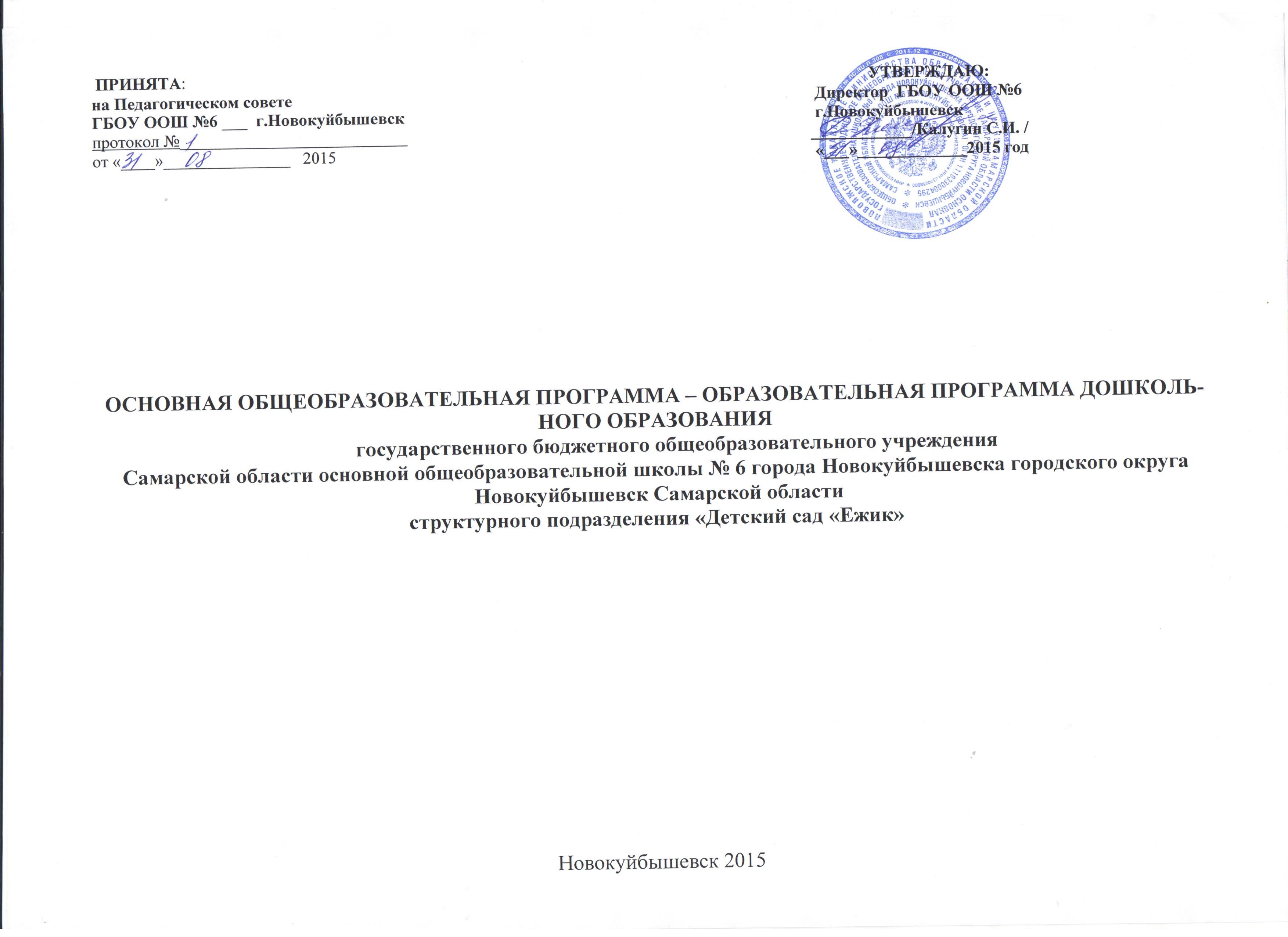 I. Целевой раздел1.1. Обязательная часть    1.1.1. Пояснительная запискаа) цели и задачи  реализации Программы:1.Повышение социального статуса дошкольного образования.2.Обеспечение государственных гарантий уровня и качества дошкольного образования на основе единства обязательных требований к условиям реализации образовательных программ дошкольного образования, их структуре и результатам их освоения.3.Сохранение единства образовательного пространства Российской Федерации относительно уровня дошкольного образования.Задачи:1.Охрана и укрепление физического и психического здоровья детей, в том числе их эмоционального благополучия.2.Обеспечение равных возможностей для полноценного развития каждого ребёнка в период дошкольного детства независимо от места жительства, пола, нации, языка, социального статуса, психофизиологических и других особенностей (в том числе ограниченных возможностей здоровья).3.Обеспечение преемственности целей, задач и содержания образования, реализуемых в рамках образовательных программ различных уровней (преемственность основных образовательных программ дошкольного и начального общего образования).4 Обеспечение вариативности и разнообразия содержания Программ и организационных форм дошкольного образования, создание благоприятных условий развития детей в соответствии с их возрастными  и  индивидуальными  особенностями  и  склонностями,  развития способностей и творческого потенциала каждого ребёнка как субъекта отношений с самим собой, другими детьми, взрослыми и миром.5. Объединение обучения и воспитания в целостный образовательный процесс на основе духовно-нравственных и     социокультурных ценностей и принятых в обществе правил и норм поведения в интересах человека, семьи, общества.6.Формирование общей культуры личности детей, в том числе ценностей здорового образа жизни, развития их социальных, нравственных, эстетических, интеллектуальных, физических качеств, инициативности, самостоятельности и ответственности ребёнка, формирования предпосылок учебной деятельности.7.Обеспечение вариативности и разнообразия содержания Программ и организационных форм дошкольного образования, возможности формирования Программ различной направленности с учётом образовательных потребностей, способностей и состояния здоровья детей.81.Формирование  социокультурной  среды, соответствующей  возрастным, индивидуальным, психологическим и   физиологическим особенностям детей.9.Обеспечение психолого-педагогической поддержки семьи и повышения компетентности родителей (законных представителей) в вопросах развития и образования, охраны и укрепления здоровья детей.б) принципы и подходы к формированию ПрограммыСодержание Программы включает совокупность всех образовательных областей, обеспечивающих всестороннее развитие дошкольников с учётом возрастных и индивидуальных особенностей по основным направлениям:- физическому;- социально-коммуникативному;- познавательному;- речевому;- художественно-эстетическому.Данная программа соответствует принципам:При формировании и реализации  Программы учитывались следующие принципы  и подходы:        в) значимые для разработки и реализации Программы характеристики, в том числе характеристики особенностей развития детей раннего и дошкольного возрастаВозрастная периодизация в рамках теории Д. Б. Эльконина делится на этапы: 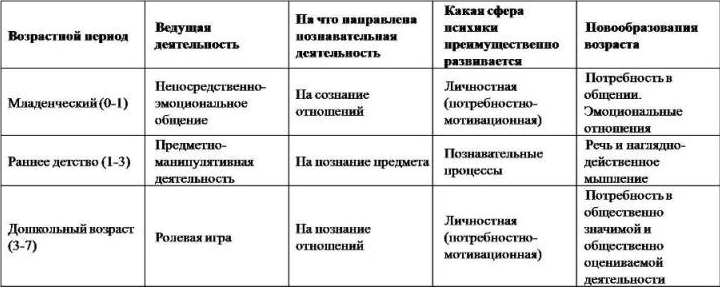      Разработанная Д. Б. Элькониным возрастная периодизация позволяет лучше понять мотивы ребенка каждого возраста, помогая родителям и воспитателям обеспечить его всем необходимым для полноценного развития.    Возрастные особенности психофизического развития воспитанников:Паспорт здоровья воспитанников.    	  В  СП  «Детский сад « Ежик» функционируют  группы  общеразвивающей  и компенсирующей направленностей  для детей  дошкольного возраста:	Состав детей по группе здоровьяХарактеристика  особенностей развития детей с ОВЗ   Характеристика контингента воспитанников с ограниченными возможностями здоровья и особыми потребностямиСтруктурное  подразделение «Детский сад «Ёжик» посещают 28 воспитанников с ограниченными возможностями здоровья и особыми потребностями. Из них:                  - детей  с ФФН - 15 человек;                  - детей с ОНР III уровня – 11 человек;                  - детей с ОНР II уровня – 2 человека;                  - детей инвалидов – 2 человека.    В подготовительную группу компенсирующей направленности №1 зачислены дети с фонетико-фонематическим недоразвитием речи. В картине недоразвития речи у дошкольников с ФФН на первый план выступает несформированность звуковой стороны речи. Характерным для этих детей является незаконченность процесса формирования фонематического восприятия. Недостатки речи при этом не ограничиваются неправильным произношением звуков, но выражены недостаточным их различением и затруднением в звуковом анализе речи. Также наблюдается нарушение лексико-грамматической стороны речи.   Группу компенсирующей направленности №2 посещают дошкольники, имеющие логопедическое заключение ОНР II -III уровня, отличительной особенностью которых является недоразвитие всех компонентов речевой системы (фонетико-фонематического и лексико-грамматического).Речь данной категории дошкольников имеет отклонения от нормы по различным речевым характеристикам: звуковая сторона относительно сформирована, но нарушено произношение как простых, так и сложных по артикуляции звуков, наблюдаются нарушения звукослоговой структуры слова, неточности употребления многих слов, вербальные парафазии.  В активном словаре присутствуют существительные, глаголы, но мало прилагательных, сложных предлогов и союзов. В речи используются преимущественно простые распространенные предложения. Возникают большие трудности при употреблении сложноподчиненных предложений. Очень часто отсутствуют связующие звенья в сложноподчиненных предложениях. Особенно большие нарушения наблюдаются во всех формах связной речи (рассказ по сюжетной картинке, рассказ-описание, рассказ на заданную тему). Речь детей аграмматична: ошибки в словоизменении и словообразовании. Наблюдается нарушение сложных форм фонематического анализа и синтеза. Навыки овладения чтением и письмом не развиты. Весь этот комплекс речевых нарушений ограничивает коммуникативные возможности данной категории дошкольников.   Структурное подразделение посещают и дети-инвалиды: 1 ребёнок с врождённым пороком сердца и 1 ребёнок, имеющий заячью губу.    Заячья губа — врожденный дефект, который представляет собой расщелину губы. На физическое и психологическое состояние новорожденного болезнь совершенно не влияет, это, всего лишь, внешний косметический дефект, который можно исправить при помощи пластической хирургии. Однако оставлять все так, как есть, не рекомендуется. Ребёнку, у которого с рождения заячья губа, трудно разговаривать и принимать пищу. Кроме всего прочего, данный порок нередко приводит к нарушениям зубочелюстной системы, следовательно, заячья губа доставляет как физический, так и эстетический дискомфорт. Исправляется дефект только оперативным путем, что было и сделано воспитаннику нашего структурного подразделения. Речи ребёнка характерна смазанность,  носовое звучание согласных, грубое нарушение звукопроизношения и слоговой структуры слова, бедность словаря, наличие ошибок грамматического содержания, нарушение связной речи.   Для ребёнка с врождённым пороком сердца характерно отставание в физическом и психомоторном развитии от своих сверстников, у него снижена познавательная деятельность, способность к концентрации внимания. Психологическая дезадаптация, сопровождающаяся вегетативной неустойчивостью, приводит к снижению уровня социальной активности.
   Анализ состояния здоровья воспитанников с ограниченными возможностями здоровья и особыми потребностями на основании медицинских карт и данных медико-психологического обследования показал наличие ряда неврологических и психипатологических синдромов: - гидроцефальный синдром – 2 человека;- судорожный синдром – 1 человек;- невротический синдром – 1 человек;- внутричерепная гипертензия – 3 человека.   Для успешной социализации и интеграции детей-инвалидов и дошкольников с ОНР II-III уровня и ФФН в образовательном учреждении создана система комплексного психолого-медико-педагогического сопровождения детей с ограниченными возможностями здоровья и особыми потребностями.  1.1.2. Планируемые результаты освоения Программы            Целевые ориентирыСпецифика дошкольного детства (гибкость, пластичность развития ребенка, высокий разброс вариантов его развития, его непосредственность и непроизвольность) не позволяет требовать от ребенка дошкольного возраста достижения конкретных образовательных результатов и обусловливает необходимость определения результатов освоения образовательной программы в виде целевых ориентиров.Целевые ориентиры дошкольного образования, представленные в ФГОС ДО, следует рассматривать как социально-нормативные возрастные характеристики возможных достижений ребенка. Это ориентир для педагогов и родителей, обозначающий направленность воспитательной деятельности взрослых.Целевые ориентиры, обозначенные в ФГОС ДО, являются общими для всего образовательного пространства Российской Федерации, однако каждая из примерных программ имеет свои отличительные особенности, свои приоритеты, целевые ориентиры, которые не противоречат ФГОС ДО, но могут углублять и дополнять его требования.Таким образом, целевые ориентиры данной программы  базируются на ФГОС ДО и целях и задачах, обозначенных в пояснительной записке к программе, и в той части, которая совпадает со Стандартами, даются по тексту ФГОС. В программе, так же как и в Стандарте, целевые ориентиры даются для детей раннего возраста (на этапе перехода к дошкольному возрасту) и для старшего дошкольного возраста (на этапе завершения дошкольного образования).       Планируемые результаты освоения  Программы Оценочные материалыВ соответствии с ФГОС ДО, целевые ориентиры не подлежат непосредственной оценке, в том числе в виде педагогической диагностики (мониторинга), и не являются основанием для их формального сравнения с реальными достижениями детей. Они не являются основой объективной оценки соответствия установленным требованиям образовательной деятельности и подготовки детей. Освоение Программы не сопровождается проведением промежуточных аттестаций и итоговой аттестации воспитанников.Как следует из ФГОС ДО, целевые ориентиры не могут служить непосредственным основанием при решении управленческих задач, включая:аттестацию педагогических кадров;оценку качества образования;оценку как итогового, так и промежуточного уровня развития детей, в том числе в рамках мониторинга (в том числе в форме тестирования, с использованием методов, основанных на наблюдении, или иных методов измерения результативности детей);оценку выполнения муниципального (государственного) задания посредством их включения в показатели качества выполнения задания;распределение стимулирующего фонда оплаты труда работников  Организации.        Однако педагог в ходе своей работы должен выстраивать индивидуальную траекторию развития каждого ребенка. Для этого педагогу необходим инструментарий оценки своей работы, который позволит ему оптимальным образом выстраивать взаимодействие с детьми.Реализация программы предполагает оценку индивидуального развития детей. Такая оценка производится педагогическим работником в рамках педагогической диагностики (оценки индивидуального развития детей дошкольного возраста, связанной с оценкой эффективности педагогических действий и лежащей в основе их дальнейшего планирования).Педагогическая диагностика проводится в ходе наблюдений за активностью детей в спонтанной и специально организованной деятельности. Инструментарий для педагогической диагностики — карты наблюдений детского развития, позволяющие фиксировать индивидуальную динамику и перспективы развития каждого ребенка в ходе:коммуникации со сверстниками и взрослыми (как меняются способы установления и поддержания контакта, принятия совместных решений, разрешения конфликтов, лидерства и пр.);игровой деятельности;познавательной деятельности (как идет развитие детских способностей, познавательной активности)проектной деятельности (как идет развитие детской инициативности, ответственности и автономии, как развивается умение планировать и организовывать свою деятельность);изобразительной деятельности;двигательной деятельности.Результаты педагогической диагностики используются  исключительно для решения следующих образовательных задач:- индивидуализации образования (в том числе поддержки ребенка, построения его образовательной траектории или профессиональной коррекции особенностей его развития);- оптимизации работы с группой детей.1.2. Часть, формируемая участниками образовательных отношений   1.2.1. Пояснительная записка       -  Образовательная программа разработана в соответствии с ФГОС дошкольного образования. и ориентирована на детей от 2 до 7 лет.       Предусматривает реализацию по пяти образовательным областям – физическому развитию, познавательному развитию, речевому развитию, социально-коммуникативному развитию, художественно-эстетическому развитию. Предусмотрено содержание деятельности воспитателей, логопедов, педагога-психолога,  музыкального руководителя.Цели реализации Программы:1.	Повышение социального статуса дошкольной образовательной организации;2.	Обеспечение   равенства возможностей   для   каждого   ребёнка   в   получении   качественного
дошкольного образования;3.	Обеспечение уровня и качества дошкольного образованияПрограмма направлена на решение следующих задач:охраны и укрепления физического и психического здоровья детей, в том числе их эмоционального благополучия;обеспечения равных возможностей для полноценного развития каждого ребёнка в период дошкольного детства независимо от места жительства, пола, нации, языка, социального статуса, психофизиологических и других особенностей (в том числе ограниченных возможностей здоровья);обеспечения преемственности целей, задач и содержания образования, реализуемых в рамках образовательных программ различных уровней (далее - преемственность основных образовательных программ дошкольного и начального общего образования);создания благоприятных условий развития детей в соответствии с их возрастными и индивидуальными особенностями и склонностями, развития способностей и творческого потенциала каждого ребёнка как субъекта отношений с самим собой, другими детьми, взрослыми и миром;объединения обучения и воспитания в целостный образовательный процесс на основе духовно-нравственных и социокультурных ценностей и принятых в обществе правил и норм поведения в интересах человека, семьи, общества;•	формирования общей культуры личности детей, в том числе ценностей здорового образа
жизни, развития их социальных, нравственных, эстетических, интеллектуальных, физических
качеств, инициативности, самостоятельности и ответственности ребёнка, формирования
предпосылок учебной деятельности;обеспечения вариативности и разнообразия содержания Программ и организационных форм дошкольного образования, возможности формирования Программ различной направленности с учётом образовательных потребностей, способностей и состояния здоровья детей;формирования социокультурной среды, соответствующей возрастным, индивидуальным, психологическим и физиологическим особенностям детей;обеспечения психолого-педагогической поддержки семьи и повышения компетентности родителей (законных представителей) в вопросах развития и образования, охраны и укрепления здоровья детей.Программа ориентирована на детей от 2 до 7 лет.Предусматривает реализацию по пяти образовательным областям:физическому развитию,познавательному развитию,речевому развитию,социально-коммуникативному развитию,художественно-эстетическому развитию.    Предусмотрено     содержание     деятельности     воспитателей,	    музыкального     руководителя,Программа является документом, регламентирующим содержание и педагогические условия обеспечения образовательного процесса, определяющим путь достижения федерального государственного образовательного стандарта.       Программа включает три основных раздела: целевой, содержательный и организационный, в каждом из которых отражается обязательная часть и часть, формируемая участниками образовательных отношений.      Вариативная часть организационного раздела представлена описанием:- взаимодействия с семьями воспитанников на основе социального партнерства;      1.2.2. Используемые Примерные программы:Примерная основная образовательная программа дошкольного образования «Тропинки» Под редакцией В.Т. Кудрявцева Москва Издательский центр Вентана-Граф 2014.От рождения до школы. Примерная основная образовательная программа дошкольного образования. Под редакцией Н. Е. Вераксы, Т. С. Комаровой, М. А. Васильевой. — М.: МОЗАИКА-СИНТЕЗ, 2015. Детство: Примерная образовательная программа дошкольного образования / Т.И.   Бабаева,   А.   Г.   Гогоберидзе,   О.   В.   Солнцева   и   др.   —   СПб.   :   ООО«ИЗДАТЕЛЬСТВО «ДЕТСТВО-ПРЕСС», 2014. — 000 с.ISBN 978-5-906750-00-01.2.1. Пояснительная записка.Досуговая деятельность по ФЭМП - приоритетное направление в организации жизни дошкольников на современном этапе, так как является основой формирования его общей культуры. Продуманная организация свободного времени ребенка имеет большое значение для его интеллектуального, нравственного, эстетического и физического развития, закрепления навыков и умений, полученных на занятиях по ФЭМП. Досуговая деятельность осуществляется через организацию отдыха, развлечений, праздников в свободное время, а также путем самообразования и творческой деятельности. Досуговая деятельность должна быть постоянной заботой педагогов дошкольного учреждения. В настоящее время большинство досугов посвящено играм, музыкальным развлечениям, литературному творчеству, а математике не отдаётся и малой части досугового времени дошкольников. Поэтому главная задача воспитателя разрабатывать и апробировать досуги и развлечения направленные на ФЭМП. Главной дидактической целью праздников является актуализация знаний детей, накопление опыта поисковой деятельности. Познавательная совместная деятельность детей позволит им внести свой “интеллектуальный” вклад в решение общей проблемы, заданной сюжетом. Значительность события усиливается сюрпризностью и новизной обстановки.а) цели и задачи  реализации Программы:       Цель – Формирование у детей интереса к математике, совершенствование их интеллектуальных способностей: логике мысли, рассуждений и действий, гибкости мыслительного процесса, смекалки и сообразительности, развитие  творческого мышления.                 Задачи программы:1. Совершенствовать систему работы педагогов  по формированию элементарных математических представлений у дошкольников.2. В досуговой деятельности закреплять элементарные  математические представления, первичные представления об основных свойствах и отношениях объектов окружающего мира. 3.  Осуществлять преемственность в работе ДОО с семьей  по реализации задач математического развития детей.Цели и направления образовательной деятельности с учетом возрастных особенностей детей б) принципы и подходы к формированию ПрограммыФормирование элементарных математических представлений дошкольников, осуществляется  при соблюдении основных принципов:                    принцип системности. Работа должна проводится систематически   весь образовательный период .-                   принцип интеграции – содержание программы органично вплетается (интегрируется) в целостный педагогический процесс по освоению детьми содержания основной общеобразовательной программы дошкольного образования, комплексно-тематического планирования образовательного процесса-          принцип преемственности работы детского сада  и семьи. Родители являются  первыми воспитателями ребенка, поэтому должны стать активными  участниками  воспитательно-образовательного процесса.  -                   принцип учета возрастных особенностей – все мероприятия проводятся с учетом возраста детей. Содержание обучения  усложняется,  наполняется новыми формами в соответствии с возрастной группой детей. При формировании и реализации  Программы  учитывались следующие подходы:       в)  характеристики особенностей развития детей дошкольного возраста    2.2. Планируемые результаты освоения Программы:          Сформирован устойчивый интерес к освоению ФЭМП.          Обладает  элементарными представлениями из области математики.     Способен  к принятию собственных решений,  опираясь на свои знания и умения.                 Наличие перспективных планов углубленных работ по ФЭМП.                                                     Прослеживается  преемственность в работе ДОО с семьей  по реализации задач математического развития детей.II. Содержательный раздел2.1. Обязательная часть 2.1.1.	Описание образовательной деятельности в соответствии с направлениями развития ребенка, представленными в пяти образовательных областях, с учётом используемых вариативных примерных основных образовательных программ дошкольного образования и методических пособий, обеспечивающих реализацию данного содержания                         а) особенности образовательной деятельности разных видов и культурных практик;Социально-коммуникативное развитиеНа протяжении дошкольного возраста педагог создает условия для усвоения норм и ценностей, принятых в обществе, включая моральные и нравственные ценности; для формирования эмоциональной отзывчивости, сопереживания, уважительного отношения и чувства принадлежности к своей семье, к сообществу детей и взрослых; для развития общения и взаимодействия со взрослыми и сверстниками, готовности к совместной деятельности; становления самостоятельности, целенаправленности и саморегуляции собственных действий; формирования позитивных установок к различным видам труда и творчества; формирования основ безопасного поведения в быту, социуме, природе.Четвертый год жизниОбразовательные задачи:Приобщение детей к культурным нормам поведения и общения.Формирование эмоциональной отзывчивости, проявлений интереса и доброжелательного отношения друг к другу.Развитие общения и интереса к совместной деятельности со взрослыми и сверстниками.Формирование первых представлений о труде взрослых и позитивного отношения к посильному участию в трудовых действиях.Формирование первоначальных представлений о безопасном поведении.Содержание образовательной работыДля приобщения детей к культурным нормам поведения и общения педагог:формирует начала культурного общения: приучает приветливо здороваться и прощаться; называть сверстника по имени; доброжелательно обращаться с просьбой, предложением, благодарить за помощь, угощение; выражать отказ, несогласие в приемлемой форме, не обижая другого;приобщает детей к культуре поведения в быту: дает представления о правильном, аккуратном поведении за столом, в помещении, учит замечать неполадки в одежде, обуви, окружающих предметах и находить самостоятельно или с помощью взрослого способы их устранения; дает образец этически ценного поведения по отношению друг к другу; высказывая похвалу-одобрение и выражая свои чувства («Мне нравится слушать, как ты поешь песенку», «Я рада, что ты пришел!»);формирует у детей умение самостоятельно и правильно мыть руки с мылом после прогулки, игр и занятий, туалета;♦	при приеме пищи приучает детей пользоваться ложкой, салфеткой; тщательно пережевывать пищу; полоскать рот после приема пищи питьевой водой;♦	побуждает детей обращать внимание на свой внешний вид; самостоятельно устранять беспорядок в одежде, в прическе, пользуясь зеркалом, расческой; учит пользоваться носовым платком.Для формирования эмоциональной отзывчивости, проявлений интереса и доброжелательного отношения друг к другу педагог:♦    раскрывает ребенку мир чувств и переживаний людей (взрослых и сверстников); развивает стремление видеть и понимать, когда человек спокоен, сердится, волнуется, радуется, грустит; обсуждает, почему кто-то из близких взрослых или сверстников в таком настроении, побуждает проявлять отзывчивость к его переживаниям, содействие; помогает ребенку реагировать на эти состояния адекватным образом («Машенька грустит. Давайте позовем ее в нашу игру!», «Петя плачет — ему обидно, что ты отнял его машинку. Давайте, вы поиграете в нее вместе, будете катать друг другу (или: поменяетесь, поделитесь и т.п.)); в то же время педагог побуждает детей сдерживать себя и выражать свои чувства в приемлемой форме (не толкать, не бить другого, не вырывать игрушку, просить, предлагать на время поменяться и т.п.);открыто демонстрирует свои отрицательные переживания, связанные с негативным поведением ребенка, озвучивает их («Мне не понравилось, как ты разговаривал с Колей»); оценивая действия и поступки, а не личность ребенка; отмечает удачи и достижения ребенка лишь по отношению к его собственным успехам и неудачам, а не сравнивает с достижениями других детей; поддерживает высокую общую самооценку ребенка («Я — хороший!»);поддерживает постоянную связь с ребенком (кивает головой, улыбается, проявляет другие знаки внимания), всем своим видом давая ребенку понять: «Я с тобой, я тебя понимаю»;вовлекает детей в досуговые игры, в т.ч. в игры-забавы, проводимые преимущественно с народными игрушками (петрушка, шагающий медведь, дровосеки, волчки и т.п.); персонажами кукольного театра, музыкальными игрушками (обыгрывание с детьми знакомых им стишков, сказок, песенок и т.п.); организует несложные празднично-карнавальные игры (шествие ряженых детей, в том числе и в ролях излюбленных сказочных литературных персонажей), приуроченные к праздникам, досуговым паузам; повышает положительный эмоциональный тонус детей, начинает развивать понимание юмора, ощущение праздничной общности между детьми и взрослыми (во время праздников, игровых шествий с куклами).Для развитие общения и интереса к совместной деятельности со взрослыми и сверстниками воспитатель:поддерживает потребность в общении с взрослым как источником разнообразной информации об окружающем;налаживает общение на разные темы, в том числе выходящие за пределы наглядно представленной ситуации, о событиях из жизни ребенка, об интересующих его предметах и явлениях, объектах живой и неживой природы («Расскажи, с кем ты там познакомился? Что вы вместе делали? Во что играли?» и т.п.);стимулирует инициативные высказывания, обращения к взрослому с просьбами и предложениями («Что-то ты сегодня грустный… Я могу тебе чем-то помочь?», «Ребята, предлагайте ваши пожелания, чем мы будем заниматься сегодня на прогулке!» и обсуждает, подойдет ли погода для этих дел и т.п.);формирует умение играть и заниматься каким-либо делом (рисовать, конструировать, рассматривать картинки, книги и т.д.) рядом с другими, поддерживать кратковременное взаимодействие, и побуждает детей объединяться на основе интереса к деятельности; создает обстановку, в которой дети легко вступают в контакт друг с другом;осуществляет педагогическую поддержку первых самодеятельных сюжетно-ролевых игр детей; поощряет принятие роли, обозначение ее словом для партнера, называние словом игровых действий; развертывание ролевого взаимодействия и ролевого общения между детьми; поддерживает все еще сохраняющуюся игру рядом или индивидуальную игру; одобряет ролевые реплики как средство кратковременного взаимодействия детей, играющих вместе; участвует в играх детей (или организует небольшие игровые сюжеты) на правах игрового партнера, демонстрируя образцы ролевого поведения (продавца, шофера, полицейского, врача и т.п.);помогает налаживать игровое взаимодействие со сверстниками, в ходе которого комментируют свои игровые действия, обозначают словом игрушки, предметы-заместители, условные действия;поощряет волевые усилия ребенка при преодолении трудностей (перепрыгнуть пре
пятствие, раскрасить предложенный рисунок и т.п.).Для формирования позитивного  отношения к посильному участию  в трудовых действиях педагог:побуждает ребенка выполнять просьбы, поручения взрослого (раскладывать ложки, ставить салфетки, убирать игрушки и др.), оказывать посильную помощь взрослым (воспитателю, помощнику воспитателя, родителям), воспитывает интерес к результатам их труда («А кто знает, зачем нужно наводить порядок?», «Ребята, а что будет, если Елена Ивановна не поставит нам на столы салфетки, не развесит в умывальной чистые полотенца?» и т.п.);воспитывает уважительное, бережное отношение к труду других людей: аккуратно обращаться с игрушками, книгами, не ломать, не рвать, не мять их;приобщая детей к различным видам творческой деятельности, поддерживает положительный эмоциональный настрой, формирует позитивные установки по отношению к участию детей в выступлениях, художественных видах деятельности и пр.Для формирования первоначальных представлений о безопасном поведении педагог сам обеспечивает для детей безопасную среду, а также:учит ребенка безопасному поведению: не дотрагиваться до горячих предметов, не подходить к раскрытым окнам, к розеткам, не разговаривать с незнакомыми взрослыми и т.п.;формирует у детей первые навыки сбережения здоровья (не ходить в мокрой обуви, влажной одежде и т.п.), следить за своим самочувствием (устал после длительного бега — отдохни и пр.);в конкретных случаях обращает внимание детей на то, как опасно брать в рот мелкие предметы, игрушки, другие несъедобные предметы.Пятый год жизниОбразовательные задачи:>	Формирование у детей культурных норм поведения и общения с детьми и взрос
лыми.Формирование у детей доброжелательного отношения друг к другу на основе понимания эмоционального состояния другого, чувства принадлежности к своей семье, сообществу детей.Создание условий для содержательного общения и совместной деятельности со взрослыми и сверстниками; поддержка развития самостоятельности в самообслуживании и при организации разных игр.Формирование у детей понимания значения своего труда для других, стремления оказывать посильную помощь, поддержка чувства удовлетворения от участия в различных видах деятельности, в том числе творческой.Обучение детей правилам безопасного поведения в различных ситуациях.Содержание образовательной работыДля формирования у детей культурных норм поведения и общения с детьми и взрослыми педагог:♦    поддерживает формирование у детей элементарных навыков вежливости (уметь здороваться, прощаться, извиняться, предлагать свою помощь);приобщает детей к культуре поведения в быту (за столом, в помещении, в транспорте, на улице);учит детей следить за опрятностью и аккуратностью внешнего вида;дает образец этически ценного поведения по отношению друг к другу; высказывая похвалу-одобрение, выражая свои чувства («Мне нравится слушать, как ты поешь песенку», «Я рада, что ты пришел!»);способствует совершенствованию ранее приобретенных детьми культурно-гигиенических навыков: мыть руки с мылом, правильно их намыливая, до еды, после прихода с улицы, после загрязнения, туалета; мыть лицо; насухо вытираться полотенцем; аккуратно есть, пользоваться ложкой, вилкой, салфеткой, культурно вести себя за столом; полоскать рот питьевой водой после приема пищи; использовать носовой платок; аккуратно пользоваться туалетом, самостоятельно одеваться и раздеваться, аккуратно складывая одежду; следить за своим внешним видом (одежда, прическа), при необходимости обращаются за помощью к взрослым; помогают другим детям, не умеющим самостоятельно и правильно одеваться; пользоваться зеркалом и расческой;Для формирования у детей доброжелательного отношения друг к другу на основе понимания эмоционального состояния другого, чувства принадлежности к своей семье, сообществу детей педагог:побуждает детей видеть связь между эмоциональным состоянием человека и причиной, вызвавшей это состояние, используя естественно возникающие в группе ситуации, а также опыт детей, полученный в слушании художественной литературы, в играх по сюжетам сказок, различных видах театра с участием детей и взрослых, отображающих отношения и чувства людей;обогащает представления детей о сверстниках группы, об их отношениях: кто с кем чаще общается, играет, рисует; кто с кем дружит; обсуждает с ними выбор партнеров; способствует осознанию детьми своего положения среди сверстников, характер отношений к нему других детей и на основе возрастающей потребности в общении со сверстниками создает условия для возникновения детского сообщества;предлагает ребенку поинтересоваться, доволен ли другой тем, какие игрушки, фломастеры, карандаши ему достались, как распределили роли, поручения, обязанности («Ты согласен?», «Доволен?», «Не будешь обижаться?»);помогает детям рассказывать о своих чувствах, подводит их к необходимости принять приемлемое в данной ситуации решение; дает ребенку понять, что разрешается (можно и нужно) высказывать свое несогласие делать то, что он считает неправильным (например, участвовать в плохих поступках);поддерживает потребность в положительной самооценке, способствует укреплению веры в себя, свои силы, развитию самостоятельности и уважения к себе (хвалит ребенка, пусть даже за незначительное достижение, приободряет словом, улыбкой, прикосновением и т.п.);организует досуговые игры, которые приобретают более самостоятельный и разнообразный характер; практикует игры-развлечения; театральные игры (кукольный театр, простые инсценировки, игры-драматизации), приуроченные в том числе к праздникам различного рода; празднично-карнавальные игры, игры сезонного характера; привлекает детей к организации традиционных народных игр (игры «Репка», «Гуси-Гуси», «Совушка-сова» и др.);начинает развивать и поддерживать интерес и внимание к окружающим взрослым и детям (в том числе членам своей семьи; например, предложить ребенку узнать у них про их детство, про любимые игрушки и игры, про самые запоминающиеся эпизоды из детства и т.п., которые могут оказаться созвучными интересам и чувствам самого ребенка); побуждает проявлять доброту, заботу о другом человеке, участвовать в различных видах деятельности рядом и вместе с другими детьми, не мешая им..   Для развития содержательного общения и совместной деятельности со взрослыми и сверстниками; поддержки самостоятельности педагог:создает условия для овладения разнообразными способами и средствами общения: называть взрослого по имени и отчеству; обращаться к сверстнику по имени, названию роли («водитель», «доктор»), использовать как речевые, так и неречевые приемы привлечения внимания другого человека к себе, своим действиям: «посмотри сюда...», «послушайте, пожалуйста...», при этом смотреть в глаза, приветливо откликаться на просьбу, слушать ответ других детей;при конфликте ребенка со сверстниками побуждает детей «договариваться», помогает выслушивать других детей, их желания, дает возможность сказать о своем желании и вместе найти способ разрешения конфликта; учит детей «мириться»;способствует совместному участию мальчиков и девочек в сюжетно-ролевых, театрализованных и других видах игр, в выполнении заданий; использует художественную литературу, обсуждая с детьми особенности поведения, характерные для мальчиков (сильный, смелый, трудолюбивый, заботливый и т.д.) и девочек (нежная, скромная, красивая, чуткая и т.д.), а также общечеловеческие (терпеливый, доброжелательный, готовый помочь другому ит.д.);активно поддерживает самодеятельную игру детей, помогает организовывать взаимодействие детей со сверстниками на уровне ролевых и партнерских взаимоотношений; поддерживает образование культурного игрового детского общества: партнерство и уважительное отношение играющих детей друг к другу, появление игрового диалога в форме ролевых высказываний, стремление соответствовать реальному событию;продолжает развивать самостоятельность в самообслуживании;приближает детей к более адекватной самооценке конкретных собственных достижений в различных видах деятельности (игровой, изобразительной, музыкальной и т.д.), начиная с положительных оценок («Это у тебя получилось очень хорошо, а вот здесь…»);поощряет начала регулировки собственного поведения ребенком на основе усвоенных норм и правил (обиделся, хотел стукнуть обидчика, но не сделал этого; не успел взять игрушку, которую хотел, но не стал отнимать у другого ребенка, а попытался договориться: играть ею вместе, играть по очереди и т.п.);формирует у детей умение общаться с взрослыми на темы, выходящие за пределы непосредственно воспринимаемой ситуации (что видел по дороге в детский сад; как гулял в парке в воскресенье, играл ли с другими детьми и т.д.), и способность к налаживанию с помощью речи взаимодействия со сверстниками в самодеятельной сюжетно-ролевой игре;учит поддерживать беседу, вести содержательный разговор, прежде всего своим примером учит инициативно высказываться, задавать вопросы, передавать в речи свои представления об окружающем, внимательно слушать партнера в игре и других видах деятельности.Для формирования у детей понимания значения своего труда для других, стремления оказывать посильную помощь, поддержки чувства удовлетворения от участия в различных видах деятельности, в том числе творческой педагог:помогает детям следить за порядком в местах для занятий, игр, прогулки (мусор бросать в урну, убирать игрушки в специально отведенные места и пр.); поддерживать чистоту и порядок в помещении (вытирать ноги перед входом в дом, смахивать снег с одежды и т.п.) и на участке;поощряет детей, которые стремятся помочь взрослым в уборке игрушек, подклеива-нии книг, в создании выставки детских работ, стремятся помочь дежурным при раскладывании салфеток и приборов при подготовке к обеду, или подготовке материалов к разным видам совместной деятельности и т.п.;развивает стремление быть полезным для окружающих, замечать их нужды, оказывать посильную помощь; участвовать в выполнении коллективных поручений, понимать значение своего труда для других;воспитывает уважительное отношение к труду других людей;формирует у ребенка чувство удовлетворенности от участия в различных видах деятельности творческого характера, поддерживает проявления индивидуальности (выступлениях на праздниках, участие в выставках работ и пр.).Для формирования основ безопасного поведения педагог:обеспечивает усвоение правил безопасного поведения в детском саду и на участке, в лесу (до чего можно и нельзя дотрагиваться, куда можно и нельзя залезать, какие предметы могут представлять собой опасность на улице);формирует у детей основы безопасного поведения на улице, в общественном транспорте, дает первые представления о правилах дорожного движения (значения сигналов светофора, знак и разметку пешеходного перехода и т.п.), обращая внимание детей на то, что они обязательно должны переходить дорогу только за руку с родителями, не выбегать на дорогу за мячом или к знакомому, идущему по противоположной стороне улицы и т.п.;прививает осмотрительность в незнакомых и в сложных ситуациях; учит (не запугивая при этом детей) быть осторожными при встрече с незнакомыми людьми: не входить с посторонними в лифт, не уходить с территории детского сада без разрешения воспитателя;учит детей обращать внимание на начальные признаки заболевания (озноб, головная боль, вялость, кашель); знакомит с основными правилами поведения при болезни (лежать в постели, смотреть книжки, пить лекарства);приучает ребенка, по мере адаптации к различным жизненным ситуациям, оберегать себя от возможных травм, ушибов, падений, учит предвидеть возможную опасность, находить способы избегать ее;рассказывает детям об опасностях переедания, злоупотребления сладостями, мучными, жирными продуктами, проигрывая разные ситуации; объясняет, почему нельзя есть в транспорте, на улице, в других, не предназначенных для этого местах, а также во время игр; почему при появлении жажды следует пить только кипяченую воду и т.п.	         Шестой год жизниОбразовательные задачи:Воспитывать дружеские взаимоотношения между детьми; привычку сообща играть, трудиться, заниматься; стремление радовать старших хорошими поступками; умение самостоятельно находить общие интересные занятия.Воспитывать уважительное отношение к окружающим.Учить заботиться о младших, помогать им, защищать тех, кто слабее. Формировать такие качества, как сочувствие, отзывчивость.Воспитывать скромность, умение проявлять заботу об окружающих, с благодарностью относиться к помощи и знакам внимания.Формировать умение оценивать свои поступки и поступки сверстников. Развивать стремление детей выражать свое отношение к окружающему, самостоятельно находить для этого различные речевые средства. Расширять представления о правилах поведения в общественных местах; об обязанностях в группе детского сада, дома. Обогащать словарь детей вежливыми словами (здравствуйте, до свидания, пожалуйста, извините, спасибо и т. д.). .  . . Побуждать к использованию в речи фольклора (пословицы, поговорки, потешки и др.). Показывает  значение родного языка в формировании основ нравственностиСодержание образовательной работыДля формирования у детей культурных норм поведения и общения с детьми и взрослыми педагог:Образ Я. Расширяет  представления ребенка об изменении позиции в связи с взрослением (ответственность за младших, уважение и помощь старшим, в том числе пожилым людям и т. д.). Через символические и образные средства углубляет представления ребенка о себе в прошлом, настоящем и будущемРасширяет традиционные гендерные представления. Воспитывает  уважительное отношение к сверстникам своего и противоположного пола. Семья. Углубляет представления ребенка о семье и ее истории; о том, где работают родители, как важен для общества их труд. . Поощряет  посильное участие детей в подготовке различных семейных праздников. Приучает  к выполнению постоянных обязанностей по дому. Детский сад. Продолжает формировать интерес к ближайшей окружающей среде: к детскому саду, дому, где живут дети, участку детского сада и др. Обращает  внимание на своеобразие оформления разных помещений.Развивает  умение замечать изменения в оформлении помещений, учит  объяснять причины таких изменений; высказывать свое мнение по поводу замеченных перемен, вносить свои предложения о возможных вариантах оформления. Подводит детей к оценке окружающей среды.Вызывает стремление поддерживать чистоту и порядок в группе, украшать ее произведениями искусства, рисунками. Привлекает к оформлению групповой комнаты, зала к праздникам.Побуждает использовать созданные детьми изделия, рисунки, аппликации (птички, бабочки, снежинки, веточки с листьями и т. п.). Расширяет   представления ребенка о себе как о члене коллектива, формировать активную жизненную позицию через участие в совместной проектной деятельности, взаимодействие с детьми других возрастных групп, посильное участие в жизни дошкольного учрежденияПриобщает  к мероприятиям, которые проводятся в детском саду, в том числе и совместно с родителями (спектакли, спортивные праздники и развлечения, подготовка выставок детских работ).Родная страна. Расширяет представления о малой Родине. Рассказывает  детям о достопримечательностях, культуре, традициях родного края; о замечательных людях, прославивших свой край. Расширяет представления детей о родной стране, о государственных праздниках (8 Марта, День защитника Отечества, День Победы, Новый год и т. д.).Воспитывает любовь к Родине. Формирует  представления о том, что Российская Федерация (Россия) — огромная многонациональная страна. Рассказывает  детям о том, что Москва — главный город, столица нашей Родины. Знакомит с флагом и гербом России, мелодией гимна.Расширяет  представления детей о Российской армии. Воспитывает  уважение к защитникам отечества. Рассказывает о трудной, но почетной обязанности защищать Родину, охранять ее спокойствие и безопасность; о том, как в годы войн храбро сражались и защищали нашу страну от врагов прадеды, деды, отцы. Приглашает в детский сад военных, ветеранов  из числа близких родственников детей. Рассматривает  с детьми картины, репродукции, альбомы с военной тематикой.Седьмой год жизниОбразовательные ЗадачиВоспитывать дружеские взаимоотношения между детьми, развивать умение самостоятельно объединяться для совместной игры и труда, заниматься самостоятельно выбранным делом, договариваться, помогать друг другу.Воспитывать организованность, дисциплинированность, коллективизм, уважение к старшим.Воспитывать заботливое отношение к малышам, пожилым людям; учить помогать им. Формировать такие качества, как сочувствие, отзывчивость, справедливость, скромность.Развивать волевые качества: умение ограничивать свои желания, выполнять установленные нормы поведения, в своих поступках следовать положительному примеру.Воспитывать уважительное отношение к окружающим. Формировать умение слушать собеседника, не перебивать без надобности. Формировать умение спокойно отстаивать свое мнение.Обогащать словарь формулами словесной вежливости (приветствие, прощание, просьбы, извинения). Расширять представления детей об их обязанностях, прежде всего в связи с подготовкой к школе. Формировать интерес к учебной деятельности и желание учиться в школе.Содержание образовательной работы          Для  формирования у детей культурных норм поведения и общения с детьми и взрослыми педагог:Развивает представление о временной перспективе личности, об изменении позиции человека с возрастом (ребенок посещает детский сад, школьник учится, взрослый работает, пожилой человек передает свой опыт другим поколениям). . .Углубляет представления ребенка о себе в прошлом, настоящем и будущем.Закрепляет  традиционные гендерные представления, продолжает развивать в мальчиках и девочках качества, свойственные их полу.Семья. Расширяет представления детей об истории семьи в контексте истории родной страны (роль каждого поколения в разные периоды истории страны). Рассказывает  детям о воинских наградах дедушек, бабушек, родителей. Закрепляет знание домашнего адреса и телефона, имен и отчеств родителей, их профессий.Детский сад. Продолжает  расширять представления о ближайшей окружающей среде (оформление помещений, участка детского сада, парка, сквера). Учит детей выделять радующие глаз компоненты окружающей среды  (окраска стен, мебель, оформление участка и т. Привлекает  детей к созданию развивающей среды дошкольного учреждения (мини-музеев, выставок, библиотеки, конструкторских мастерских и др.); Формирует  умение эстетически оценивать окружающую среду, высказывать оценочные суждения, обосновывать свое мнение.Формирует  у детей представления о себе как об активном члене коллектива: через участие в проектной деятельности, охватывающей детей младших возрастных групп и родителей; посильном участии в жизни дошкольного учреждения (адаптация младших дошкольников, подготовка к праздникам, выступлениям, соревнованиям в детском саду и за его пределами и др.). Родная страна. Расширяет  представления о родном крае. Продолжает знакомить с достопримечательностями региона, в котором живут дети.Нa основе расширения знаний об окружающем воспитывает  патриотические и интернациональные чувства, любовь к Родине. Углубляет  и уточняет  представления о Родине — РоссииПоощряет  интерес детей к событиям, происходящим в стране, воспитывать чувство гордости за ее достижения.Закрепляет  знания о флаге, гербе и гимне России (гимн исполняется во время праздника или другого торжественного события; когда звучит гимн, все встают, а мужчины и мальчики снимают головные уборы).Развивает  представления о том, что Российская Федерация (Росия) — огромная, многонациональная страна. Воспитывает  уважение к людям разных национальностей и их обычаям.Расширяет  представления о Москве — главном городе, столице России.Расширяет  знания о государственных праздниках. Рассказывает детям о Ю. А. Гагарине и других героях космоса.Углубляет знания о Российской армии. Воспитывает уважение к защитникам Отечества, к памяти павших бойцов (возлагает с детьми цветы к обелискам, памятникам и т. д.).Познавательное развитиеЧетвертый год жизниОбразовательные задачиРазвитие первоначальных представлений ребенка о себе, окружающих его людях, о труде взрослых (продавец, шофер, дворник, помощник воспитателя и др.).Развитие представлений об отдельных объектах живой и неживой природы и их свойствах: вода, воздух, песок, глина, камни, земля (почва), дикие и домашние животные, комнатные (декоративные) и дикорастущие растения; о наиболее ярко выраженных сезонных явлениях;Развитие представлений об устройстве человеческого жилья (квартиры, дома), о предметах домашнего обихода (мебели, одежде, посуде и т.д.), о материалах, из которых изготовлены предметы, об отдельных транспортных средствах и т.п.Развитие умений выделять в объектах цвет, форму, величину; соотносить окружающие предметы с сенсорными эталонами, использовать эталоны в разных видах практической деятельности.Овладение детьми элементарными приемам группировки, нахождения общего и отличного, выстраивания сериационного ряда из нескольких предметов по одному признаку; сравнения предметов; различения количественных группы предметов и определение  их  словами  (один-много-мало);   определения  отношений  между  ними(больше — меньше — поровну) с использованием приемов наложения и приложения одного предмета к другому.> Формирование первых пространственных ориентировок и простейших способов размещения конструкций по горизонтали (дорожки разной длины и ширины, заборы разной высоты и формы) и вертикали (башенка, лесенка), а также способов соединения деталей для создания целостной конструкции.Содержание образовательной работыДля формирования первичных представлений о себе, других людях, объектах окружающего мира п едагог:побуждает ребенка говорить, как его зовут, сколько ему лет; называть имена других детей, рассказывать о своих игрушках и занятиях в течение суток (утром, днем, вечером, ночью), называть и различать время суток; знакомит детей с тем, что люди должны в определенное время есть, пить, спать, обсуждает, чем занимаются взрослые и дети (например, взрослые ходят на работу, дети — в детский сад, школьники учатся);рассказывает о домашней хозяйственной деятельности взрослых (ходят в магазин, убирают квартиру, готовят еду, сортируют и выбрасывают мусор, следят за порядком, участвуют в благоустройстве прилегающей к дому территории — двора, газонов и т.п.), знакомит с трудом работников детского сада (помощника воспитателя, повара, дворника, водителя), с трудом взрослых ближайшего социального окружения (магазин, больница, парикмахерская); знакомит с тем, кому и в каких ситуациях нужны определенные вещи (чтобы пришить оторвавшуюся пуговицу, нужна иголка, нитка соответствующего цвета, наперсток; чтобы починить полку, нужна отвертка, шурупы и т.п.);♦	формирует элементарные представления о домах, в которых живут люди; о при
готовлении пищи (суп варят, овощи режут, молоко кипятят); о посуде; одежде (в разную по
году надевают разную одежду, одежду можно шить, вязать); о том, что предметы и вещи
продаются в магазине;расширяет представления детей об окружающих его предметах, для этого он называет вещи и типичные действия, которые с ними совершают (стул, на нем сидят, можно сесть на кресло, скамейку, лавочку, диван; летом можно сидеть на траве; когда мы играем, можно сидеть на ковре на полу и т.п.);организует представления ребенка о мире так, чтобы он видел сходные и различные свойства предметов (в кофейнике варят кофе, в кастрюле варят суп, кашу, компот, кисель, в чайнике кипятят воду); поощряет развитие естественного любопытства детей и интереса к экспериментированию с предметами окружающего мира, к познанию их свойств (бумага мнется, рвется, намокает, ее можно разрезать ножницами, приклеить клеем, на ней можно рисовать; из пластилина можно лепить, холодный пластилин лепится плохо, теплый — становится мягким, лепится легче и т.п.);дает первые представления о разнообразии вещей: игрушек, видов транспорта (машина, автобус, корабль и др.), книг (большие, маленькие, толстые, тонкие, книжки-игрушки, книжки-картинки и др.); знакомит в ходе практического обследования с некоторыми овощами и фруктами (морковка, репка, яблоко, банан, апельсин и др.), их вкусовыми качествами (кислый, сладкий, твердый, мягкий и т.д.);воспитывает бережное отношение к предметам, сделанным человеческими руками, учит не сорить, убирать за собой, не расходовать лишние материалы зря и т.д.Для  формирования  первичных  представлений  о  социокультурных  ценностях  нашего народа, об отечественных традициях и праздниках педагог:приобщает детей к отдельным традициям празднования Нового года (игры со Снегурочкой, получение подарков, украшение елки и т.д.); приготовлению подарков мамам и бабушкам, папам и дедушкам, другим детям на день рождения и т.п.знакомит детей с традиционными играми и игрушками (матрешками, Петрушкой и др.).Формируя представления о природе ближайшего окружения, ее особенностях, педагог:способствует проявлению интереса детей к объектам живой и неживой природы; создает условия для экспериментирования, в процессе которого дети знакомятся с их свойствами, учатся устанавливать простейшие причинно-следственные связи (палочка — легкая, она плавает, камень — тяжелый, он тонет; вода на морозе замерзает, превращается в лед, в теплой комнате лед тает, превращается в воду и т.п.); знакомит детей с особенностями растений (растут; если посадить семечко, из него вырастет растение; у растения вырастают листья, цветки и т.п.); животных (бегают, прыгают, летают, спят, едят только определенную пищу, например, птицы клюют зернышки; котята пьют молоко и т.п.);формирует у детей первые представления о взаимосвязях в природе на простейших примерах из ближайшего окружения (например, растениям на клумбе нужны вода, свет, тепло, земля; к ним прилетают разные насекомые — бабочки, стрекозы, жуки, пчелы; в почве живут дождевые черви, которые рыхлят землю; деревья поливает дождик, и они хорошо растут); о простых связях между погодными явлениями и их последствиями (во время дождя бывает сыро, песок становится мокрым, появляются лужи и т.д.);организует наблюдения за сезонными изменениями в природе по ряду признаков (становится холодно, тепло, жарко; появляются, желтеют, опадают листья; появляются, распускаются, вянут цветы; идет дождь, снег, солнце светит мало, светит солнце ярко, тает снег, бегут ручьи и др.), что способствует развитию у детей первых обобщенных представлений о временах года;знакомит с некоторыми правилами поведения в природе (не нужно бросать мусор, срывать цветы, ломать веточки), объясняет, почему этого нельзя делать; всегда запрещающим правилам предлагает альтернативу (нельзя рвать цветы, но можно их нюхать, рассматривать; нельзя ловить бабочек, но можно любоваться ими; нельзя разрушать палкой муравейник, но можно наблюдать за жизнью муравьев, за их передвижениями по дорожкам). Формирует бережное, доброжелательное и одновременно осторожное отношение к животным, растениям;формирует элементарные умения предвидеть положительные и отрицательные последствия своего поведения по отношению к объектам природы (если вовремя не покормить птичку, рыбку, они могут погибнуть, если не полить растение — оно завянет и т.п.).С целью формирования первичных представлений о свойствах и отношениях объектов окружающего мира педагог:знакомит детей с основными цветами (красный, оранжевый, желтый, зеленый, синий, фиолетовый, белый) и их оттенками (розовый, голубой); с геометрическими формами (круг, квадрат, треугольник, овал, прямоугольник); с фигурами (куб, кирпичик, пластина, призма), с параметрами величины (длина, ширина, высота), сравнивая их (длиннее — короче, шире — уже, выше — ниже), в процессе повседневной жизни, обращая внимание на цвета и форму окружающих предметов;учит группировать предметы по одному из признаков (например, все красные предметы или все самые маленькие); раскладывать материалы по величине в возрастающем или убывающем порядке, используя 4—6 предметов со значительной разницей в 2—3 см;уделяет внимание способам действия (вложить, нанизать, собрать, разобрать, составить целое из частей и т.п.), побуждая детей называть цвет, форму, величину предметов;широко использует дидактические игры («Собери башенку», «Цветная посуда», «Чудесный мешочек», «Цветное домино», «Геометрическое лото и т.п.) и дидактический материал (вкладыши, сборно-разборными народными игрушками — матрешка, грибочек, пирамидка из 5—8 деталей и пр.) для освоения сенсорных эталонов в практических действиях;использует конструирование из готовых геометрических плоскостных форм для составления из основных частей объекта целостного изображения (дом, машина, поезд, елка и пр.); преобразует их по величине (например, одноэтажный дом в многоэтажный, удлиняет состав поезда, пристраивая к нему еще нескольких вагонов;стимулирует применение детьми накопленного сенсорного опыта в разных видах деятельности: в процессе лепки, рисования, аппликации, конструирования из строительного материала и плоскостных геометрических форм;помогает детям определять, где один предмет, а где их много; различать равенство и неравенство групп по количеству входящих в него предметов, последовательно накладывая или прикладывая один предмет к другому;учит различать и указывать пространственные направления: спереди, сзади, справа, слева по отношению к себе.В процессе конструирования из строительного материала и крупных деталей конструктора типа «Лего-Дупло» педагог:ставит перед детьми сюжетно-игровые задачи, инициирующие конструирование объектов с учетом их функциональности (строить кроватки для укладывания кукол спать; делать дорогу, чтобы по ней ездили машины и др.);приобщает детей к самостоятельному созданию простейших конструкций (дом, поезд, машина, горка и пр.), требующих преобразования образца в высоту, длину («построй такой же дом, но высокий»), по собственному замыслу;создает развивающую систему обучения детей, переводящую их от подражательной деятельности к самостоятельной, более творческой;вначале вместе с детьми строит простые конструкции, знакомые им из опыта (стол, стульчик, кроватка, домик, машинка и т.п.) и объединяет их в разные сюжеты (двор, улица, детская площадка и т.п.), обращая внимание, что одни и те же конструкции можно выполнять из деталей как большей, так и меньшей величины;организует конструирование-игру («сюжетное конструирование») — конструирование по постепенно усложняющимся образцам (домики высокие и низкие, ворота широкие и узкие, дорожки короткие и длинные и т. п.) обеспечивает (через обыгрывание построек) связь конструирования с игрой, речью, способствует развитию математических представлений: (формой фигур: квадрат, куб, прямоугольник), их расположением (над, под), размером (большой, маленький, широкий, узкий, высокий, низкий, короткий, длинный), формирует умение называть детали, их форму и место расположения, поощряет коллективные формы деятельности;предлагает достраивать конструкцию, начатую взрослым.Пятый год жизниОбразовательные задачиВоспитание стремления детей узнавать новое, задавать вопросы, формирование познавательной мотивации.Развитие умений детей сравнивать предметы, находить в них сходство и различие, систематизировать и группировать их по разным основаниям (цвету, форме, величине), выстраивать 5—7 предметов в ряды в возрастающем или убывающем порядке снебольшой разницей в размере; формирование обобщенного способа обследования предметов.Развитие умений различать пространственные характеристики объектов — протяженности (высоты, ширины); месторасположения частей и деталей (сверху, снизу, над, под и др.); формирование умения анализировать объекты в определенной последовательности.Формирование элементарных представлений о взаимосвязях и зависимостях в окружающем мире.Расширение представлений детей об устройстве человеческого жилья (в городе и деревне), о труде взрослых, их хозяйственной деятельности (в доме, на улице, в городе, в деревне), о транспорте, предметах домашнего обихода, мебели, одежды, домашней утвари и т.п.Формирование первоначальных представлений о малой родине и Отечестве, об отечественных традициях и праздниках.Содержание образовательной работыДля формирования первичных представлений о себе, других людях, объектах окружающего мира п едагог:обсуждает с детьми, сколько им лет, что они умеют делать, какими они были маленькими, какими станут, когда немного подрастут; побуждает их рассказывать о своей семье, занятиях и увлечениях родителей, бабушек, дедушек, старших и младших братьях и сестрах, говорить о том, что они делали вчера, что происходит сегодня, что будет завтра закрепляет названия частей суток и названия ближайших дней (вчера, сегодня, завтра).рассказывает и показывает, как организован труд людей в магазине, на почте, в поликлинике, что и для чего делают взрослые в этих местах; знакомит со способами создания знакомых им предметов (мебели, одежды) и названиями профессий (столяр, портной); объясняет, какие объекты относятся к миру природы, а что сделано руками человека;знакомит детей с тем, как устроена жизнь людей в городе или деревне (какую работу выполняют взрослые, где находятся какие учреждения, магазины, парки, остановки автобуса и т.п., кто убирает улицу, какую работу уже могут делать дети); знакомит со спецификой зданий и их устройством в городе и селе (дома высокие, с балконами, лифтами, ванной; дома невысокие, с печкой, садом, огородом, будкой для собаки и т.п.);♦расширяет представления детей о свойствах разных материалов в процессе работы с ними: ткань мнется, рвется, намокает и т.п., соленое тесто — мягкое, пластичное, легко разделяется на части и опять соединяется в целое и т.д.; подводит к пониманию того, сходные по назначению предметы могут быть разной формы и сделаны из разных материалов, дает почувствовать и ощутить, что предметы имеют разный вес, объем: дети учатся взвешивать предметы и сравнивать их между собой, избегая делать ложные выводы (большой предмет не всегда оказывается более тяжелым);показывает ребенку существующие в окружающем мире простые закономерности и зависимости, например: если холодно — нужно теплее одеться, если темно — нужно зажечь свет, если сильный ветер — закрыть окно. Учит замечать целесообразность и целенаправленность действий, видеть простейшие причины и следствия собственных действий (чтобы съесть суп, нужно взять ложку, если взять маленькую ложку, суп придется есть долго, поэтому столовая ложка для супа, а чайная ложка — для запеканки; если приготовим маме к празднику открытку и подарок, то мама будет рада; если несколько кубиков поставить друг на друга неровно, то башенка может упасть; если порвалась варежка — ее нужно зашить;развивает умения детей находить взаимосвязи характеристик предмета: формы, цвета, размера, веса, материала, функционального назначения; Дети сравнивают предметы между собой, замечают их отличия друг от друга, узнают, как они называются (например, тарелка, миска, блюдце имеют разную форму и используются по-разному);♦ учит обобщать предметы по определенным признакам (одежда, посуда, мебель, транспорт; могут плавать, тонуть, летать и т.п.), развивает умение устанавливать связи между назначением предмета и его формой, структурой, материалом, из которого он сделан.Формируя представления о малой родине и Отечестве, об отечественных традициях и праздниках педагог:♦	начинает знакомить детей с их малой родиной, достопримечательностями того
места, где они живут: небольшими музеями (например, музеями одного экспоната: валенка,
самовара, пряника и т.д.), красивыми зданиями, памятниками (литературным героям, живот
ным и т.п.) и др.;♦	обсуждает с детьми, какие праздники празднуются в разное время года; объясня
ет, как к ним нужно готовиться, какие традиции существуют;♦	знакомит детей с флагом России, учит узнавать его.Для формирования представлений о природе педагог:организует систематические наблюдения за комнатными растениями, декоративными растениями клумб и дикорастущими растениями участка (когда у них появляются листья, цветки, какого они цвета, как пахнут, что требуется для их роста; если в детском саду живут декоративные животные (канарейки, попугайчики, рыбки), воспитатель рассказывает о них, предлагает понаблюдать за их поведением, подчеркивает, что они нуждаются не только в кормлении, но и бережном отношении (нельзя стучать по клетке, по стенке аквариума, хватать морскую свинку);знакомит детей более подробно с сезонными явлениями, делая акцент на взаимосвязях природных явлений: осенью — становится холодно, идут частые дожди, дуют ветры, опадают листья, исчезают бабочки, жуки, комары; некоторые птицы улетают, так как им нечем питаться, некоторые звери делают запасы или готовятся к зимней спячке, меняют окраску, чтобы быть незаметными на снегу; зимой — мороз, снегопад, водоемы покрыты льдом, лед твердый, скользкий, большинство деревьев и кустарников остается без листьев; зимующие птицы часто прилетают к жилищу человека, чтобы найти еду; весной — теплеет, тает снег, вырастает трава, листья, распускаются цветы, к цветам прилетают бабочки, жуки; летом — солнечно, тепло, много травы, цветущих растений, созревают ягоды, фрукты, много бабочек, жуков, стрекоз и птиц, зверей, которые находят самый разный корм;формирует представления о самых простых природных взаимосвязях (одни животные и растения обитают в лесу, другие — в озерах, третьи — на лугу); о целостности природы и о связи человека с ней (человек не может прожить без природы, которая является «домом» всех живых существ); помогать устанавливать элементарные причинно-следственные связи в природе: между явлениями природы (с первым теплом появляются растения, прилетают птицы, а осенью они улетают на юг, туда, где тепло; для того, чтобы сохранить животных, нужно беречь их «дома» — места обитания); между состоянием объектов природы и окружающей среды (растениям нужна вода, свет, почва и т.п., животным — вода, пища и т.п.);объясняет на примере парка (леса, луга, озера), как животные, растения связаны между собой и с окружающей средой (на дубе вырастают желуди, которые едят белки, птицы, кабаны, лесные мыши; лесных мышей ловит сова, лиса и т.п.);поощряет самостоятельные «открытия» детьми свойств природных объектов: жук, божья коровка при прикосновении улетают, а гусеница — уползает или падает с травинки; одни насекомые летают, другие ползают, третьи плавают в воде, камешки тонут в воде, песок сыплется, глина лепится, птицы летают, весной у растений сначала появляются листочки, а затем цветы, бабочки чаще летают там, где много цветов и пр.;формирует представления о том, что человек тесно связан с природой: ему нужны чистый воздух, чистая вода; круглый год человек заботится о домашних животных и растениях, выполняет определенные сезонные работы.предупреждает попытки детей пугать птиц, ловить животных, ломать ветки, рвать цветы, бросать мусор на территории детского сада, в парке, сквере и объясняет, почему это нельзя делать, приводит альтернативные варианты действий (наблюдать за животными; наслаждаться растениями — нюхать и рассматривать цветы; любоваться красотой и чистотой участка).С целью формирования первичных представлений о свойствах и отношениях объектов окружающего мира педагог:учит детей различению и называнию цветов (красный, оранжевый, желтый, зеленый, синий, фиолетовый, коричневый, черный, белый) и их светлых и темных оттенков (темно-красный, светло-желтый и т.д.); геометрических фигур: круг, полукруг, квадрат, треугольник, овал, прямоугольник и объемных форм: куб, шар, кирпичик, брусок, пластина, призма, конус, цилиндр;учит детей выстраивать сериационные ряды, выкладывая предметы в ряд по длине, высоте и ширине в возрастающем (от самого меньшего до самого большего) и убывающем (от самого большого к самому маленькому) порядке, сначала на трех-четырех предметах и со значительной разницей в размере (2 см — 1 см), а затем на большем количестве (5— 7 и т.д.) и с небольшой разницей в размере (в 0,5 см);использует конструирование плоскостных изображений предметов (цветок, узор, домик и пр.) из готовых геометрических форм (картонных, пластмассовых элементов), располагая их в соответствии с замыслом в определенной последовательности; меняя пространственное расположение одних и тех же элементов, дети получают разные целостности (коврики с разным орнаментом, сюжетные картины, отражающие разные объекты, природные явления — «Осенний лес», «Улетающие птицы» и пр.;учит детей считать до пяти — десяти (и в больших пределах в зависимости от успехов группы); показывает, как образовывать разные количественные группы предметов, называя их тем или иным числительным; учит отсчитывать предметы из большего количества по образцу и названному числу, считать по осязанию, на слух;упражняет детей в воспроизведении на слух того или иного количества звуковых сигналов, в определении равенства и неравенства количества хлопков и кубиков, кругов и квадратов и пр., учит считать и отсчитывать предметы из большего количества по образцу, названному числу, считать по осязанию, на слух; самим устанавливать равенство и неравенство групп предметов, определяя их численность, когда предметы в группах находятся на различном расстоянии друг от друга, расположены не в ряд, а по кругу, квадрату или в виде любой другой фигуры, а также, когда они различны по величине;учит детей различать направления (вперед — назад, вверх — вниз, направо — налево), определять положение того или иного предмета в комнате по отношению к себе (слева от меня мяч, справа от меня Саша, далеко дерево, близко карандаш);способствует обобщению накопленного детьми сенсорного опыта в дидактических играх, разных видах детской деятельности: создании аппликации из разноцветных геометрических форм, созданию построек разной высоты и ширины, получению разных оттенков цветов путем добавления осветляющих красок в рисовании, осваивают пространственные характеристики (далеко — близко, высоко — низко, широко — узко и пр.) в движениях, подвижных играх с правилами.В процессе конструирования из строительного материала и деталей конструктора типа «Лего-Дупло» педагог:создает условия для поисковой деятельности и экспериментирования с новым материалом (конструктором типа Лего-Дупло): выявление его свойств и возможностей, в том числе и способов крепления;организует конструирование как по образцам (домики, трамвайчики), так и по заданным условиям в процессе их самостоятельного преобразования детьми («построй такой же, но высокий» или «такой же, но длинный» и т.п.); преобразование образцов разными способами: надстраивание, пристраивание, комбинаторика (решение задач типа: «Построй такой же домик, как образец, но высокий; такой же трамвайчик, но широкий и т. п.); организует простейшее конструирование по условиям типа: «Построй гараж для этих трех машин», «Построй горку так, чтобы с нее съезжала машина быстрее, чем с моей горки»;проводит вместе с детьми предварительный анализ образцов в определенной по-сле6довательности: объект в целом — части и их расположение — детали — вновь объект в целом, что создает целостно-расчлененное представление об объектах;поддерживает стремление детей к конструированию по собственному замыслу;приобщает детей к совместному с ним складыванию строительных деталей в коробки, называя их;предлагает достраивать конструкции, начатые взрослым;инициирует создание простейших построек для игры.Шестой год жизниОбразовательные задачи:Развивать интерес к самостоятельному познанию объектов окружающего мира в его разнообразных проявлениях и простейших зависимостях. Развивать аналитическое восприятие, умение использовать разные способы познания: обследование объектов, установление связей между способом обследования и познаваемым свойством предмета, сравнение по разным основаниям (внешне видимым и скрытым существенным признакам), измерение, упорядочивание, классификаци Развивать умение отражать результаты познания в речи, рассуждать, пояснять, приводить примеры и аналогии. Воспитывать эмоционально-ценностное отношение к окружающему миру (природе, людям, предметам). Поддерживать творческое отражение результатов познания в продуктах детской деятельности. Обогащать представления о людях, их нравственных качествах, гендерных отличиях, социальных и профессиональных ролях, правилах взаимоотношений взрослых и детей. Развивать представления ребенка о себе, своих умениях, некоторых особенностях человеческого организма. Развивать представления о родном городе и стране, гражданско-патриотические чувства. Поддерживать стремление узнавать о других странах и народах мира. Содержание образовательной работыРазвивает сенсорную культуру Учит различать  и называть  все цвета спектра и ахроматических цветов (черный, серый, белый), оттенков цвета (темно-красный, светло-серый), 3-5 тонов цвета (малиновый, лимонный, салатный, бирюзовый, сиреневый…), теплых и холодных оттенков. Учит различать  и называть  геометрические фигуы (круг, квадрат, овал, прямоугольник, треугольник, ромб, трапеция), осваивать  способы воссоздания фигуры из частей, деления фигуры на части; умения выделять (с помощью взрослого) структуру плоских геометрических фигур (стороны, углы, вершины). Учит использовать  сенсорные эталоны для оценки свойств предметов (фуражка темно-синяя, значок в форме ромба, стакан глубже чашки, книга тяжелее тетрадки). Формирует первичные  представлений о Малой родине и Отечестве, многообразии стран и народов мира. Формирует представления о своем городе (селе)- названия родного города (села), его особенностях (местах отдыха и работы близких.Развивает интерес к родной стране. Освоение представлений о ее столице, государственном флаге и гербе. Освоение представлений о содержании основных государственных праздников России, ярких исторических событиях, героях России. Развивает понимание многообразия россиян разных национальностей - особенностей их внешнего вида, одежды, традиций.Развивает  интерес к сказкам, песням, играм  разных народов.Развивает  толерантность по отношению к людям разных национальностей, понимание того, что все люди трудятся, чтобы жить счастливо и сделать свою страну богатой и счастливойРазвивает  представления о других странах и народах мира, понимание, что в других странах есть свои достопримечательности, традиции, свои флаги и гербы.Развивает  интерес к жизни людей в разных странах, понимание того, что люди из разных стран стремятся беречь Землю и дружитьРебенок открывает мир природы Увеличивает  объем представлений о многообразии мира растений, животных, грибов. Развивает  умение видеть различия в потребностях у конкретных животных и растений (во влаге, тепле, пище, воздухе, месте обитания и убежище). Учит обнаружению признаков благоприятного или неблагоприятного состояния природных объектов и их причин (у растения сломана ветка,Первые шаги в математику. Исследуем и экспериментируем. Учит использовать  приемы сравнения, упорядочивания и классификации на основе выделения их существенных свойств и отношений: подобия (такой же, как …; столько же, сколько …), порядка (тяжелый, легче, еще легче…), включения (часть и целое). Учи т понимать и находить, от какого целого та или иная часть, на сколько частей разделено целое, если эта часть является половиной, а другая четвертью. Помогает в овладении умениями пользоваться числами и цифрами для обозначения количества и результата сравнения в пределах первого десятка.Учит проявлять  умения устанавливать простейшие зависимости между объектами: сохранения и изменения, порядка следования, преобразования, пространственные и временные зависимости.Седьмой годОбразовательные ЗадачиРазвивать самостоятельность, инициативу, творчество в познавательно-исследовательской деятельности, поддерживать проявления индивидуальности в исследовательском поведении ребенка, избирательность детских интересов Совершенствовать познавательные умения: замечать противоречия, формулировать познавательную задачу, использовать разные способы проверки предположений, использовать вариативные способы сравнения, с опорой на систему сенсорных эталонов, упорядочивать, классифицировать объекты действительности, применять результаты познания в разных видах детской деятельности. Развивать умение включаться в коллективное исследование, обсуждать его ход, договариваться о совместных продуктивных действиях, выдвигать и доказывать свои предположения, представлять совместные результаты познания. Воспитывать гуманно-ценностное отношение к миру на основе осознания ребенком некоторых связей и зависимостей в мире, места человека в нем. Обогащать представления о людях, их нравственных качествах, гендерных отличиях, социальных и профессиональных ролях, правилах взаимоотношений взрослых и детей  Способствовать развитию уверенности детей в себе, осознание роста своих достижений, чувства собственного достоинства, Развивать самоконтроль и ответственности за свои действия и поступки. Обогащать представления о родном городе и стране, развивать гражданско-патриотические чувства. Формировать представления о многообразии стран и народов мира, некоторых национальных особенностях людей. Развивать интерес к отдельным фактам истории и культуры родной Развивать интерес к отдельным фактам истории и культуры родной страны, формировать начала гражданственности. Развивать толерантность по отношению к людям разных национальностей. Содержание образовательной работыРазвивает  сенсорную  культуру воспитанника Учит различать  и называть  все цвета спектра и ахроматических цветов:; 5-7 дополнительных тонов цвета, оттенки цвета, осваивать  умения смешивать цвета для получения нужного тона и оттенка. Формирует умения различать и называть  геометрические фигуры (ромб, трапеция, призма, пирамида, куб и др.), выделять  структуры плоских и объемных геометрических фигур, осваивать классификации фигур по внешним структурным признакам (треугольные, пятиугольные и т.п, понимание взаимосвязи (с помощью воспитателя) между плоскими и объемными геометрическими фигурами. Учит сравнению нескольких предметов по 4-6 основаниям с выделением сходства и отличия. Пониманию особенностей свойств материалов.Формирует первичные представления о себе, других людях Учит пониманию разнообразия социальных и профессиональных ролей людей, освоению правил и норм общения и взаимодействия с детьми и взрослыми в различных ситуациях. Формирует понимание ожиданий взрослых относительно детей -их поведения, знаний, действий, личных качеств, обучения в школе.Организует освоение общечеловеческих норм поведения -везде дети уважают старших, любят своих родителей, опекают малышей, оберегают все живое, защищают слабых, освоение представлений ребенка о себе - своем имени, отчестве, фамилии, национальности, возрасте, дате рождения, адресе проживания, освоение представлений о своей семье: имя, отчество, профессии родителейФормирует  первичные представления о Малой родине и Отечестве, многообразии стран и народов мира.,освоение представлений о родном городе - его гербе, названии улиц, некоторых архитектурных особенностях, достопримечательностях ,понимание назначения общественных учреждений, разных видов транспорта. Овладениеархитектурных особенностях, достопримечательностях  Понимание назначения общественных учреждений, разных видов транспорта. Овладение представлениями о местах труда и отдыха людей в городе, об истории города и выдающихся горожанах, традициях городской жизни.Развивает представления  о родной стране- ее государственных символах, президенте, столице и крупные городах, особенностях природы. Формирует  интерес к ярким фактам из истории и культуры страны и общества, некоторым выдающимся людям России. Освоение стихотворений, песен, традиций разных народов России, народных промыслов. Проявления желания участвовать в праздновании государственных праздников и социальных акциях страны и города. Обогащает представления  о планете Земля как общем доме людейИспользует наблюдение как способ познания многообразия природного мира на Земле (растений, грибов, животных, природы родного края и разных климатических зон), выделение особенностей их внешнего вида и жизнедеятельности, индивидуальное своеобразие и неповторимость. Уточняет представления о небесных телах и светилах. Организует самостоятельное (индивидуальное и в коллективе со сверстниками) экспериментирование по выявлению свойств и качеств объектов и материалов неживой природы (свет, камни, песок, глина, земля, воздух, вода и т.п.) с использованием разных способов проверки предположений.Учит обобщению представлений о живой природе (растения, животные, человек) на основе существенных признаков (двигаются, питаются, дышат, растут и развиваются, размножаются, чувствуют). накоплению представлений о городе как сообществе растений животных и человека, о планете Земля и околоземном пространстве, пониманию, что Земля - общий дом для всех растений, животных, людей. Помогает освоению особенностей поведения в природе культурного человека (человек знает и выполняет правила поведения, направленные на сохранение природных объектов и собственного здоровья), о природоохранной деятельности человека (Он бережет лес от пожаров, на вырубленных местах сажает молодые деревья, создает заповедники). . Раскрывает  многообразие ценностей природы для жизни человека и удовлетворения его разнообразных потребностей (эстетическая ценность, практическая, оздоровительная, познавательная, этическая), элементарное понимание самоценности природы (растения и животные живут не для человека, каждое живое существо имеет право на жизньОрганизует первые шаги в математику, исследование  и экспериментирование. Формирует освоение умения характеризовать объект, явление, событие с количественной, пространственно-временной точек зрения, замечать сходства и различия форм и величин, использовать знаки, схемы, условные обозначения как общепринятые, так и предложенные детьми. проявление особого интереса к цифрам, как знакам чисел, к их написанию, использованию в разных видах практической деятельности.Формирует знания  состава чисел в пределах первого десятка, освоение умения составлять и решать простые арифметические задачи на сложение и вычитание. Учит  практически устанавливать связи и зависимости, простые закономерности преобразования, изменения (в т.ч. причинно-следственные в рядах и столбцах); решение логических задач. Способствует развитию умения предвидеть конечный результат предполагаемых изменений и выражать последовательность действий в виде алгоритмаРечевое развитиеЧетвертый год жизниОбразовательные задачи>	Развитие речи как средства общения и культуры. Налаживание игрового и речевого
взаимодействия со взрослыми и сверстниками.Накопление словарного запаса, обогащение речи смысловым содержанием.Освоение грамматического строя речи в процессе развития связной диалогической и монологической речи. Подведение к элементарной поисковой деятельности в сфере языка и речи.Развитие восприятия и произносительной стороны речи: произношение гласных и простых согласных звуков.Содержание образовательной работыДля развития речи как средства общения и культуры воспитатель:налаживает общение с ребенком на разнообразные темы, в том числе выходящие за пределы непосредственно воспринимаемой ситуации: о событиях из его жизни (что видел с папой в зоопарке, о дне рождения, о покупке новой игрушки и т.п.), об интересующих объектах и явлениях живой и неживой природы (первый снег, появление первоцветов и т.п.);стимулирует инициативные высказывания детей, обращения ко взрослому с просьбами и предложениями (прочитать книгу, подписать рисунок, поиграть);побуждает отвечать на вопросы при рассматривании предметов, игрушек, картин, иллюстраций (Как в это играть? Для чего это нужно? Кто здесь нарисован? Что он делает? И т.п.); привлекает к драматизации отрывков из знакомых сказок («Теремок», «Колобок», «Три медведя» и т.п.); помогает строить высказывания, состоящие из 2—3 предложений (Это … лягушка. У лягушки большой … рот и большие … глаза. Лягушка квакает … ква-ква.);помогает налаживать речевое и игровое взаимодействие детей со сверстниками.С целью накопления словарного запаса, обогащения речи смысловым содержанием воспитатель:обогащает словарь ребенка в связи с расширением ориентировки в окружающем (ознакомление с предметами быта, объектами природы, явлениями общественной жизни, в основном с праздниками);пополняет словарь словами, относящимися к разным частям речи (существительными, глаголами, прилагательными, наречиями), обобщающими словами (игрушки, животные, овощи);активизирует использование антонимов — слов с противоположным значением (большой — маленький, хороший — плохой, далеко — близко) в разных видах детской деятельности;активизирует в речи глаголы, использование которых организует синтаксическую структуру предложения и создает основу для порождения коротких текстов повествовательного характера (Я взял лопатку. Буду делать куличики.).Для развития грамматически правильной диалогической и монологической речи воспитатель:побуждает грамматически правильно изменять новые названия предметов и игрушек, образовывая отдельные трудные формы слов (лошадок, ленточек, матрешек);развивает понимание и употребление предлогов (в, на, за, под);побуждает образовывать уменьшительно-ласкательные наименования (Маша — Машенька, кукла — куколка, ключ — ключик), использовать глаголы совершенного и несовершенного вида (засыпать — заснуть, завтракать — позавтракать, застегивать — застегнуть);учит соотносить с игрушками и картинками названия животных и их детенышей в единственном и множественном числе (утка — утки, утенок — утята);содействует построению предложений разной грамматической структуры (Кукла спит в кроватке. Козочка щиплет травку. Лиса хитрая.), используя художественную литературу и книжные иллюстрации;подводит детей к составлению небольших текстов описательного и повествовательного характера в сотрудничестве с взрослым, например, «Это … (собачка). У нее черный … (нос), колечком … (хвост). Собачка весело … (лает)».Для развития звуковой и интонационной культуры речи, фонематического слуха воспитатель:побуждает говорить достаточно громко, не торопясь, четко произносить слова;формирует первое умение вслушиваться в звучание слов;учит правильно и четко произносить все гласные звуки, простые согласные и свистящие, совершенствует артикуляцию в играх и игровых упражнениях «Гуси», «Поезд», «Песенка комара» и т.п., что готовит к правильному произношению шипящих звуков;побуждает правильно пользоваться интонацией при чтении чистоговорок, потешек, коротких стихов, отрывков из сказок; протяжно и плавно производить выдох через рот в игровых упражнениях «Дует ветерок», «Летят снежинки», «Чья бабочка дальше полетит?» и т.п.Пятый год жизниОбразовательные задачиРазвитие речи как средства общения и культуры. Развитие речевого взаимодействия с взрослым, диалогического общения со сверстниками.Расширение активного словаря; правильное понимание и употребление слов; стимулирование словесного творчества.структурой предложения.Развитие правильного произношения, фонематического восприятия, умения пользоваться интонационными средствами выразительности речи.Содержание образовательной работыС целью развития речевого взаимодействия детей со взрослым, диалогического общения со сверстниками воспитатель:формирует умение общаться с взрослыми на темы, выходящие за пределы непосредственно воспринимаемой ситуации, и способность к налаживанию с помощью речи взаимодействия со сверстниками;учит детей поддерживать разговор, инициативно высказываться, задавать вопросы (например, в игре «Угадай-ка»), обобщать в речи свои представления об окружающем (например, в дружеской беседе «Времена года»), внимательно слушать партнера в игре и других видах деятельности;при рассматривании картин, игрушек, предметов поощряет вопросы об интересующем ребенка явлении, активизирует высказывания и суждения в форме небольшого текста (3—4 предложения) — описания (Мишка пушистый. Глазки черные, блестящие. Ушки маленькие, круглые. У него большие лапы. Он косолапый.) или повествования (У курочки цыплята. Цыплята клюют зернышки. Курочка кудахчет: ко-ко-ко. Цыплята пищат: пи-пи-пи.); вовлекает детей в инсценирование коротких знакомых сказок;вовлекает детей в речевой диалог; организует игры-драматизации, в которых они передают ролевой диалог персонажей знакомых им произведенийподдерживать интерес детей к слушанию литературных произведений разных жанров, активизирует повторение в речи некоторых фраз прослушанных текстов (песенка Колобка, реплики персонажей сказки «Теремок» и пр.).С целью расширения активного словаря; правильного понимания и употребления слов воспитатель:обогащает и активизирует словарь в процессе расширения представлений об окружающем мире и обогащения тематики общения детей со взрослыми и сверстниками, организуя наблюдения, проблемные речевые ситуации (найди пару, угадай игрушку по описанию), словесные игры, рассматривание иллюстраций, игрушек (движущихся, плавающих, звучащих);пополняет словарь точными глаголами, меткими прилагательными, используя фольклор и детскую литературу, обобщающими наименованиями (игрушки, посуда, овощи, фрукты, мебель), наречиями (высоко — низко, далеко — близко), антонимами (добрый — злой, хороший — плохой);побуждает свободно пользоваться словарным запасом, не опираясь на наглядно представленную ситуацию;поощряет многочисленные детские вопросы о предметах и явлениях, их связях и отношениях, находит на них ответы, рассуждает вместе с детьми;поддерживает пробуждение интереса к звучанию речи (игры со звуками, рифмами, словотворчество), в результате чего дети начинают подбирать рифмованные слова, сочинять небылицы и перевертыши, придумывать новые «необычные» слова, замечать и понимать их смысл в литературной речи.Для развития грамматически правильной диалогической и монологической речи детей воспитатель:совершенствует грамматический строй речи детей в связи с обогащением словаря и расширением ситуаций общения (рассказы из своего опыта, по картинке, по игрушке, набору игрушек и др.);побуждает на подражательной основе грамматически правильно изменять новые слова, используемые в повседневной жизни (одевание на прогулку, подготовка ко сну, передвижение по детскому саду), согласовывать их в предложении по аналогии с известными; образовывать некоторые трудные формы: родительный падеж множественного числа существительных (носков, гольфов, варежек), повелительное наклонение глаголов (нарисуй, спой, поскачи), формы глаголов (хотеть, лежать, ехать, бежать);упражняет в правильном использовании предлогов (под, около, между);активизирует словообразование наименований детенышей животных, предметов посуды и др., обращает внимание на разные способы образования слов (сахарница, молочник, масленка);способствует использованию детьми сложносочиненных (Зайка боится волка и лисы, он трусишка.) и сложноподчиненных (Зубная щека нужна для того, чтобы чистить зубы.) предложений, предложений с прямой (Девочка остановилась и заплакала: «Кто меня отнесет домой?») и косвенной (Мама сказала, что пора ложиться спать.) речью.Для развития звуковой и интонационной культуры речи, фонематического слуха воспитатель:особое внимание уделяет восприятию речи и ее произносительной стороне, в тесной взаимосвязи с развитием общения, стремлением ребенка быть услышанным и понятым в разных ситуациях;способствует совершенствованию речевого слуха, фонематического восприятия (слушание одинаковых звуков в ряду из 3—4 слов, слышать выделенный звук и подбирать 2—3 слова с заданным звуком, например, ссслон, лиссса, сссобака);уточняет и закрепляет правильное произношение гласных и согласных звуков; добивается правильного произношения всех звуков родного языка (включая свистящие, шипящие и сонорные) в играх и игровых упражнениях, например, «Насосы» ([с, с’]), «Ветер-ветерок» ([ш]), «Песенка мотора» ([р, р’]);способствует совершенствованию дикции (отчетливое произнесение слов и словосочетаний);развивает голосовой аппарат, интонационную выразительность речи; побуждает произвольно регулировать темп речи, силу голоса, речевое дыхание при чтении чистогово-рок, скороговорок, потешек, стихов;♦	подводит к пониманию слов: «звук», «слово», «предложение» через проведение
словесных игр типа «Назови слово с заданным звуком», «Придумай ласковое слово», «Окон
чи предложение», «Добавь словечко» и пр.	                                                                            Шестой год жизниОбразовательные задачи:. Развивать свободное  общение детей с взрослыми, овладение конструктивными способами и средствами взаимодействия с окружающим.Развивать все компоненты устной речи: грамматический  строй  речи, связную речь- диалогическую и монологическую форм; формировать словарь, воспитывать звуковую  культуру речи.. Воспитывать интерес и любовь  к чтению; желание и умение слушать художественные произведения, следить за развитием действия.Содержание образовательной работы. Учит владеть речью как средством общения и культуры. . Способствует освоению  этикета телефонного разговора, столового, гостевого этикета, этикетного взаимодействия в общественных местах (в театре, музее, кафе); освоение и использование невербальных средств общения: мимики, жестов, позы; участие в коллективных разговорах, использование принятых норм вежливого речевого общения (внимательно слушать собеседника, правильно задавать вопрос, строить свое высказывание кратко или распространенно, ориентируясь на задачу общения). . Развивает  связную, грамматически правильную  диалогическую  и монологическую  речь. . Формирует освоение умений: самостоятельно строить игровые и деловые диалоги; пересказывать литературные произведения самостоятельно по ролям, по частям, правильно передавая идею и содержание, пользоваться прямой и косвенной речью; с помощью воспитателя определять и воспроизводить  логик у  описательного рассказа; в описательных рассказах о предметах, объектах и явлениях природы использовать прилагательные и наречия; сочинять сюжетные рассказы по картине, из личного опыта; с помощью воспитателя строить свой рассказ в соответствии с логикой повествования: экспозиция (обозначение действующих лиц, времени и места действия), завязка (причина события), развитие событий и кульминация (момент наивысшего напряжения), развязка (окончание); в повествовании отражать типичные особенности жанра сказки или рассказа; . Учит грамматически правильно использовать в речи: несклоняемые существительные (метро, пальто, пианино, эскимо), слова, имеющие только множественное или только единственное число (ножницы, очки), глаголы «одеть» и «надеть», существительные множественного числа в родительном падеже; образовывать слова, пользуясь суффиксами (учитель, строитель…). Развивает  речевое  творчество: проявление интереса к самостоятельному сочинению, созданию разнообразных видов творческих рассказов: придумывание продолжения и окончания к рассказу, рассказы по аналогии, рассказы по плану воспитателя, по модели; внимательно выслушивать рассказы сверстников, замечать речевые ошибки и доброжелательно исправлять их; использовать элементы речи-доказательства при отгадывании загадок, в процессе совместных игр, в повседневном общении. . Обогащает  активный словарь за счет слов, обозначающих: названия профессий, учреждений, предметов и инструментов труда, техники, помогающей в работе, трудовых действий и качества их выполнения; личностные характеристики человека (честность, справедливость, доброта).. Развивает  звуковую  и интонационную  культуру речи, фонематический  слух. Формирует  чистое  произношение сложных звуков ( Л, Р); упражнение в чистом звукопроизношении в процессе повседневного речевого общения и при звуковом анализе слов; использование средств интонационной выразительности при чтении стихов, пересказе литературных произведений, в процессе общения (самостоятельное изменение темпа, ритма речи, силы и тембра голоса в зависимости от содержания). . Формирует  звуковую  аналитико-синтетическую активность как предпосылки обучения грамоте. Освоение представления о существовании разных языков; Освоение терминов: «слово», «звук», «буква», «предложение», гласный и согласный звук, звуковой анализ слова; Освоение умений: делить на слоги двух-трехслоговые. Знакомит  с книжной культурой, детской литературой. . Развивает восприятие классических и современных поэтических произведений (лирические и юмористические стихи, поэтические сказки, литературные загадки, басни) и прозаических текстов (сказки, сказки-повести, рассказы); проявление интереса к рассказам и сказкам с нравственным содержанием; понимание образности и выразительности языка литературных произведений; проявление интереса к текстам познавательного содержания (например, фрагментам детских энциклопедий).                                                          Седьмой год жизниОбразовательные Задачи:. Владеть  речью как средством общения..Развивать  речевое творчество.. Развивать  звуковую и интонационную  культуры речи, фонематический  слух.. Развивать все компоненты устной речи: грамматический  строй речи, связную  речь - диалогическую и монологическую формы; формировать  словарь, воспитывать  звуковую  культуру речи.. Знакомить  с книжной культурой, детской литературой, пониманием на слух текстов различных жанров детской литературы. Формировать  звуковую аналитико-синтетическую  активность как предпосылку обучения грамоте.Содержание образовательной работы. Формирует владение речью как средством общения и культуры. Освоение умений  лективного речевого  взаимодействия при выполнении поручений и игровых заданий (организовать работу группы, распределить обязанности, согласовать действия, регулировать активность друг друга, дать отчет о выполненном поручении);  использовать вариативные этикетные формулы эмоционального взаимодействия с людьми: в ситуациях приветствия («Как я рад тебя видеть». «Как я по вам соскучился», «Как хорошо, что мы встретились»), в ситуациях прощания (С нетерпением жду нашей следующей встречи», «Как жаль расставаться с тобой», «До новых и радостных встреч», «Надеюсь на новую встречу», «Всего хорошего, удачи тебе!»;  . Учит использовать правила этикета в новых ситуациях: кто здоровается первым при встрече с взрослыми, когда следует подавать руку, что означает рукопожатие, кто первым подает руку. .  Развивает  связную, грамматически правильную диалогическую и монологическую речь. :Освоение умений пересказа литературных произведений по ролям, близко к тексту, от лица литературного героя, передавая идею и содержание, выразительно воспроизводя диалоги действующих лиц;  понимание  и запоминание авторских средств выразительности, использование  их при пересказе, в собственной речи. в описательных рассказах передавать эмоциональное отношение к образам используя средства языковой выразительности: метафоры, сравнения, эпитеты, гиперболы, олицетворения; самостоятельно определять логику описательного рассказа; использовать разнообразные средства выразительности;  составлять повествовательные рассказы по картине, из личного и коллективного опыта, по набору игрушек; строить свой рассказ, соблюдая структуру повествования;  составлять рассказы контаминации, сочетая описание и повествование описание и рассуждение;  различать литературные жанры: сказка, рассказ, загадка, пословица, стихотворение;  соблюдать в повествовании основные характерные особенности жанра сказки, рассказа, загадки, стихотворения;  самостоятельно использовать в процессе общения со взрослыми и сверстниками объяснительную речь, речь-доказательство, речевое планирование.  образовывать сложные слова посредством слияния основ (кофемолка, кофеварка, посудомоечная машина);  самостоятельно использовать в речи разные типы предложений (простые, сложносочиненные, сложноподчиненные) в соответствии с содержанием высказывания. . Развивает речевое творчество: освоение умений: самостоятельно сочинять разнообразные виды творческих рассказов: на тему, предложенную воспитателем, моделирование рассказа, сказки, загадки;  рассказы по «кляксографии», по пословицам, с использованием приемов ТРИЗ;  в творческих рассказах использовать личный и литературный .  Обогащает  активный словарь: Освоение умений: подбирать точные слова для выражения мысли; выполнять операцию классификации - деления освоенных понятий на группы на основе выявленных признаков: посуда — кухонная, столовая, чайная; одежда, обувь — зимняя, летняя, демисезонная; транспорт — пассажирский и грузовой; наземный, воздушный, водный, подземный и т. . Учит находить в художественных текстах и понимать средства языковой выразительности: полисемию, олицетворения, метафоры; использовать средства языковой выразительности при сочинении загадок, сказок, стихов. . Развивает  звуковую и интонационную культуру речи, фонематический  слух: Автоматизация сложных для произношения звуков в речи; коррекция имеющихся нарушений в звукопроизношении. . Формирует звуковую аналитико-синтетическую активностиь ,как предпосылки обучения грамоте. .. Знакомит  с книжной культурой, детской литературой. Формирует представления о некоторых особенностях литературных жанров: сказка, рассказ, стихотворение, басня, пословица, небылица, загадка; проявление интереса к текстам познавательного содержания. 	Художественно-эстетическое развитиеИзобразительная деятельностьЧетвертый год жизниОбразовательные задачиРазвитие умений пользоваться карандашом или иным средством изображения; создавать образ разными способами: мазками, пятнами, штрихами, линиями.Приобщение детей к лепке из глины, теста, пластилина с целью создания образа разными способами: отщипывания, отрывания, сплющивания, вытягивания, раскатывания комка между ладонями и на плоскости прямыми и круговыми движениями, соединения готовых частей друг с другом.Приобщение к созданию в аппликации ярких образов из готовых элементов.Активизация проявлений эмоционального отношения к процессу деятельности и к использованию ее результатов в разных игровых ситуациях.Содержание образовательной работыВоспитатель:помогает детям выбирать и менять по своему желанию материал, размер и фон листа бумаги; предлагает фон, на который дети могут нанести легкие для передачи детали (коричневое болото — в нем плавают зеленые листики, синее озеро — плывут разноцветные рыбки);учит находить в объемном или плоскостном изображении черты знакомых предметов или явлений (зайчика, речку, снегопад и т.п.) и давать комментарии к результатам своей деятельности, отвечая на вопросы педагога;поддерживает стремление выразить свои чувства и впечатления в процессе эмоционально содержательного восприятия доступных произведений искусства (иллюстрации Е. Чарушина, Ю. Васнецова) или наблюдений за природными явлениями (смена времен года, погоды);помогает располагать и наклеивать на определенном фоне или поверхности мелкие элементы (абстрактные геометрические и «растительные»), подготовленные взрослым; учит соблюдать последовательность элементов, ориентируясь на цвет, форму и расстояние между ними при наклеивании частей башенки, поезда, ожерелья, домика, цветка;показывает детям, как можно изменить характер образа до того, как наклеить его элементы: клоун наклоняет голову, дым идет в одну или другую сторону, калитка открыта или закрыта, лицо человека делается грустным или веселым;создает с детьми аппликации либо как узор с достаточно свободными компонентами (украшение салфетки, бумажной тарелки, фартука и др.), либо как часть общей композиции (колеса машины, окна в доме) и др.;подводит детей в ходе лепки к изображению из целого куска глины, соленого теста и пр., овощей, фруктов, продуктов питания (печенье, колбаса), посуды (тарелка, миска, блюдце), игрушек (мяч, кегля) а также использованием соединения с другими элементами (палочками, природным материалом) — цветов, животных (птица, еж);способствует переносу приобретенных способов в одном виде деятельности в другой (соединяет рисование с аппликацией, лепку с аппликацией и пр.).Пятый год жизниОбразовательные задачи>	Знакомство с произведениями разных видов изобразительного искусства (живопись, натюрморт, иллюстрации); поддерживать интерес детей к народному и декоративному искусству (дымковская, филимоновская, богородская игрушка, семеновскаяили полхов-майданская матрёшка);>	Обучение созданию с натуры или по представлению образов, передаче основныхпризнаки изображаемых объектов, их структуру и цвет (в рисовании); более точномуизображению объемных фигурок и созданию простых композиций из глины, пластилина, соленого теста, снега; составлнию предметных, сюжетных или декоративных композиций из разных материалов (в аппликации) как из готовых, так и самостоятельно вырезанных простых форм; правильному пользованию ножницами (правильнодержать, резать и передавать другому).Развитие у детей способности передавать одну и ту же форму или образ в разных техниках.Содержание образовательной работыВоспитатель:♦	поощряет интерес детей к изобразительной деятельности, создает условия для само
стоятельного художественного творчества;учит приемам зрительного и тактильного обследования формы, показывая взаимосвязь характера движений руки с получаемой формой;расширяет тематику детских работ в согласовании с содержанием раздела «Познавательное развитие»; поддерживает желание изображать знакомые бытовые и природные объекты (посуда, мебель, транспорт, овощи, фрукты, цветы, деревья, животные), а также явления природы (дождь, снегопад) и яркие события общественной жизни (праздники); учит самостоятельно находить простые сюжеты в процессе наблюдений в окружающей жизни, слушании художественной литературы, помогает выбирать сюжет коллективной работы;учит передавать характерные особенности изображаемых объектов (городской дом — высокий, многоэтажный, каменный, а деревенский — низкий, одноэтажный, деревянный);знакомит с цветовой гаммой, с вариантами композиций и разным расположением изображения на листе бумаги;помогает воспринимать и более точно передавать форму объектов через обрисовывающий жест; учит координировать движения рисующей руки (широкие движения при рисовании на большом пространстве бумажного листа, мелкие — для прорисовывания деталей, ритмичные — для рисования узоров); варьировать формы, создавать многофигурные композиции при помощи цветных линий, мазков, пятен, геометрических форм;♦	показывает способы соединения частей в лепке, изменения формы кончиками паль
чиков, сглаживание мест соединения; учит расписывать вылепленные из глины игрушки;сочетает различные техники изобразительной деятельности (графика, живопись, пластика) и конструирования на одном и том же занятии, когда одни детали вырезают и наклеивают, другие вылепливают, третьи прорисовывают, четвертые конструируют из бумаги; поддерживать интерес к содержанию новых слов: «художник», «музей», «выставка», «картина», «скульптура» и пр.;учит согласовывать свои действия с действиями других детей (под руководством взрослого) при выполнении коллективных работ;проявляет уважение к художественным интересам и работам ребенка, бережно относится к результатам его творческой деятельности и самостоятельным находкам и делает их достоянием всех;создает условия для самостоятельной деятельности детей по их желанию и выбору, обращает внимание всех детей на оригинальные индивидуальные детские решения.Шестой год жизниОбразовательные Задачи:   Изобразительное искусствоЗадачи образовательной деятельности: Активизировать проявление эстетического отношения к окружающему миру (искусству, природе, предметам быта, игрушкам, социальным явлениям). Развивать художественно-эстетическое восприятие, эмоциональный отклик на проявления красоты в окружающем мире, произведениях искусства и собственных творческих работах; способствовать освоению эстетических оценок, суждений. Развивать представления об жанрово-видовом разнообразии искусства, способствовать освоению детьми языка изобразительного искусства и художественной деятельности, и формировать опыт восприятия разнообразных эстетических объектов и произведений искусства. Развивать эстетические интересы, эстетические предпочтения, желание познавать искусство и осваивать изобразительную деятельность. Содержание образовательной деятельности Развивает  умения откликаться и замечать красоту окружающего мира, дифференцированно воспринимать многообразие форм, цвета, фактуры, способы их передачи в художественных образах. Ассоциировать и образно воспринимать их. Развивает  художественно-эстетические способности. Формирует умения художественного восприятия: умения самостоятельно и последовательно анализировать произведения и архитектурные объекты; выделяет типичное, обобщенное. Умения различать произведения искусства разных видов, понимание специфики разных видов искусства. Развивает представления и опыт восприятия произведений искусства. Знакомит с декоративно-прикладным  искусством  разных видов (игрушки, утварь, одежда, предметы быта) и разных областей России; технологии изготовления, назначение, особенности: яркость, нарядность, обобщенность, декоративностьРазвитие продуктивной деятельности и детского творчества Задачи образовательной деятельности: Развивать изобразительную деятельность детей: самостоятельное определение замысла будущей работы, стремление создать выразительный образ, умений самостоятельно отбирать впечатления, переживания для определения сюжета, выбирать соответствующие образу изобразительные техники и материалы, планировать деятельность и достигать результата, оценивать его, взаимодействовать с другими детьми в процессе коллективных творческих работ. Развивать технические и изобразительно-выразительные умения. Поддерживать личностные проявления старших дошкольников в процессе освоения искусства и собственной творческой деятельности: самостоятельность, инициативности, проявлении индивидуальности, творчества. Продолжать развивать эмоционально-эстетические, творческие, сенсорные и познавательные способности. Содержание образовательной деятельностиРазвивает  технические умения в рисовании, лепке, аппликации конструировании.Поддерживает стремление к созданию оригинальных композиций для оформления пространства группы, помещений к праздникам, мини-музея и уголков, пространства для игр. Освоение несложных способов плоского, объемного и объемно-пространственного оформления. Использование разных материалов для создания интересных композиций; умения планировать процесс создания предмета. Развитие умений работы с тканью, плетение: разрезание, наклеивание, заворачивание, нанесение рисунка, декорирование элементами; изготовление простых игрушек. Учит обыгрывать  изображения, стремление создавать работу для разнообразных собственных игр, в «подарок» значимым близким людям. Развивает  умения сотрудничать с другими детьми в процессе выполнения коллективных творческих работ. Развивает  умения  адекватно оценить результаты деятельности, стремиться к совершенствованию умений, продуктов деятельности, прислушиваться к оценке и мнению взрослого.  МузыкаЗадачи образовательной деятельности Обогащать слуховой опыт детей при знакомстве с основными жанрами музыки; Накапливать представления о жизни и творчестве некоторых композиторов. Обучать детей анализу средств музыкальной выразительности. Развивать умения творческой интерпретации музыки разными средствами художественной выразительности. Развивать певческие умения; Стимулировать освоение умений игрового музицирования; Стимулировать самостоятельную деятельность детей по импровизации танцев, игр, оркестровок; Развивать умения сотрудничества в коллективной музыкальной Содержание образовательной деятельности Учит узнавать  музыку разных композиторов: западноевропейских (И-С. Баха, Э. Грига, И. Гайдна, В.А. Моцарта, Р. Шумана и др.) и русских (Н.А. Римского-Корсакова, М.И. Глинки, П.И. Чайковского и др.). Владение элементарными представлениями о биографиях и творчестве композиторов, о истории создания оркестра, о истории развития музыки, о музыкальных инструментах. Различение музыки разных жанров. Знание характерных признаков балета и оперы.Учит различать средства музыкальной выразительности (лад, мелодия, метроритм). Понимание того, что характер музыки выражается средствами музыкальной выразительности.Седьмой год жизниОбразовательные задачи: Изобразительное искусствоЗадачи образовательной деятельности: Продолжать формировать эмоционально-эстетические ориентации, подвести детей к пониманию ценности искусства, способствовать освоению и использованию разнообразных эстетических оценок, суждений относительно проявлений красоты в окружающем мире, художественных образов, собственных творческих работ. Стимулировать самостоятельное проявление эстетического отношения к окружающему миру в разнообразных ситуациях: повседневных и образовательных ситуациях, досуговой  деятельности, в ходе посещения музеев, парков, экскурсий по городу. Совершенствовать художественно-эстетическое восприятие, художественно-эстетические способности, продолжать осваивать язык изобразительного искусства и художественной деятельности, и на этой основе способствовать обогащению и начальному обобщению представлений об искусстве. Поддерживать проявления у детей интересов, эстетических предпочтений, желания познавать искусство и осваивать изобразительную деятельность в процессе посещения музеев, выставок, стимулирования коллекционирования, творческих досугов, рукоделья, проектной деятельности. Содержание образовательной деятельностиСпособствует проявлению интереса к проявлению красоты в окружающем мире, желание подмечать проявления красоты, задавать вопросы и высказывать собственные предпочтения, рассматривать произведения искусства, привлекательные предметы быта и природные объекты. Формирует представления и опыт восприятия различных произведений изобразительного искусства, разных видов архитектурных объектов: представления о специфике видов искусства (скульптуры, живописи, графики, архитектуры), используемых изобразительных и строительных материалах и инструментах: Знакомит с народным декоративно-прикладным искусством разных видов на примере промыслов России и зарубежья; их разнообразием и сходством, назначением и особенностями.Знакомит с графикой, скульптурой, живописью архитектурой.Развивает  продуктивную  деятельность и детское  творчество.Задачи образовательной деятельности: Поддерживать проявления самостоятельности, инициативности, индивидуальности, рефлексии, активизировать творческие проявления детей. Совершенствовать компоненты изобразительной деятельности, технические и изобразительно-выразительные умения. Развивать эмоционально-эстетические, творческие, сенсорные и познавательные способности. Содержание образовательной деятельности Развивает умения самостоятельно определять замысел будущей работы, отбирать впечатления, переживания для выразительного образа, интересного сюжета. Формирует проявление индивидуального почерка, инициативы в художественно-игровой деятельности, высказывание собственных эстетических суждений и оценок, передавать своё отношение. Учит созданию выразительного образа с помощью осознанного выбора и сочетания выразительных средств; умений разрабатывать образ; предлагать варианты образа; выбирать наиболее соответствующие образу изобразительные техники и материалы и их сочетать, по собственной инициативе интегрировать виды деятельности, умению планировать деятельность, доводить работу до результата, адекватно оценивать его; вносить изменения в работу, включатьСпособствует  развитию изобразительно-выразительных умений: Развитие умений самостоятельно и верно использовать разные средства выразительности: цвет, композицию, форму, фактуру. Использовать цвет как средство передачи настроения, отношения к изображаемому; использовать в деятельности свойства цвета (теплая, холодная, контрастная или сближенная гамма); смешивать краски с целью получения оттенков; подбирать фон бумаги и сочетание красок. Развитие умений анализировать объект; стремление передавать в собственном изображении разнообразие форм, фактуры, пропорциональных отношений. В изображении предметного мира: передавать сходство с реальными объектами; при изображении с натуры - типичные и характерные и индивидуальные признаки предметов, живых объектов; при изображении сказочных образов - признаки сказочности; в сюжетном изображении: изображать линию горизонта согласно создаваемому образу,Развивает технические умения в рисовании, лепке ,аппликации конструировании.Формирует  умения работы с тканью, плетение: самостоятельное и качественное изготовление игрушек; безопасное использование ряда инструментов. Создание аппликации из ткани, умения наносить контур мелком; подбирать фактуру, цвет ткани к создаваемому образу.Знакомит с художественной литературой.Задачи образовательной деятельности Воспитывать ценностное отношение к художественной литературе как виду искусства и литературной речи; способствовать углублению и дифференциации читательских интересов. Обогащать читательский опыт детей за счет произведений более сложных по содержанию и форме. Совершенствовать умения художественного восприятия текста в единстве его содержания и формы, смыслового и эмоционального подтекста; развивать умения элементарно анализировать содержание и форму произведения (особенности композиционного строения, средства языковой выразительности и их значение), развивать литературную речь. Обогащать представления об особенностях литературы: о родах (фольклор и авторская литература), видах (проза и поэзия), о многообразии жанров и их некоторых специфических признаках. Обеспечивать возможность проявления детьми самостоятельности и творчества в разных видах художественно-творческой деятельности на основе литературных произведений. Содержание образовательной деятельности Расширяет читательские  интересы  детейФормирует  проявление устойчивого стремления к постоянному общению с книгой, избирательности по отношению к произведениям определенного вида, жанра, тематики. Активное участие в общении по поводу литературных произведений со взрослыми и другими детьми. Организует  восприятие литературного текста:  освоение умений воспринимать литературное произведение в единстве его содержания и формы, устанавливать многообразные связи в тексте, понимать авторский замысел. . .---.Формирует восприятие литературного героя в его разнообразных проявлениях (внешний вид, поступки, переживания, мысли), стремление давать оценку действиям и поступкам героя, проявление эмоциональной отзывчивости по отношению к содержанию произведения, его смысловому и эмоциональному подтексту, образам героев, художественной форме; эстетической чувствительности к красоте литературной речи, образности художественного языка.Способствует  пониманию значения некоторых средств языковой выразительности (многозначность словаПоддерживает творческую деятельность на основе литературного текста. . Способствует освоению способов выражения своего отношения к произведению, его героям и событиям в разных видах творческой деятельности. Выразительное пересказывание вновь прочитанных литературных произведений близко к тексту и от лица литературного героя. Выразительное чтение поэтических произведений разного характера. . . .Поддерживает проявление творчества в придумывании своих вариантов продолжения произведения, сочинении сказки и истории по аналогии с фольклорным и литературным текстом. Понимание необходимости сохранения стилистических и жанровых особенностей литературных текста.   МузыкаЗадачи образовательной деятельности Обогащать слуховой опыт у детей при знакомстве с основными жанрами, стилями и направлениями в музыке; Накапливать представления о жизни и творчестве русских и зарубежных композиторов. Обучать детей анализу, сравнению и сопоставлению при разборе музыкальных форм и средств музыкальной выразительности. Развивать умения творческой интерпретации музыки разными средствами художественной выразительности. Развивать умения чистоты интонирования в пении; Помогать осваивать навыки ритмического многоголосья посредством игрового музицирования; Стимулировать самостоятельную деятельность детей по сочинению танцев, игр, оркестровок; Развивать умения сотрудничества и сотворчества в коллективной музыкальной деятельности. Содержание образовательной деятельности Подводит к узнаванию музыки разных композиторов, стилей и жанров. Формирует владение элементарными представлениями о творчестве композиторов, о музыкальных инструментах, о элементарных музыкальных формах. Учит различать  музыку разных жанров и стилей. Способствует усвоению  характерных признаков балета, оперы, симфонической и камерной музыки. Различение средств музыкальной выразительности (лад, мелодия, метроритм)., понимание того, что характер музыки выражается средствами музыкальной выразительности. Формирует умение рассуждать о музыке адекватно характеру музыкального образа, суждения развернутые, глубокие, интересные, оригинальные. Учит соотносить новых музыкальные впечатления с собственным жизненным опытом, опытом других людей благодаря разнообразию музыкальных произведений.Художественное конструирование Конструирование из бумагиЧетвертый год жизниОбразовательные задачиЗакрепление способов «сминания» и «разрывания» бумаги, знакомство с новым — «скручивание».Формирование первой ориентировки на большом листе бумаги.Освоение действий достраивания и построения выразительного образа. Содержание образовательной работы:Воспитатель:организует практическое знакомство со свойствами разной бумаги — цветом, фактурой, формой; одна бумага (писчая, гофрированная) быстро намокает, легко рвется, режется и склеивается, а другая (ватман, картон) — более прочная, с трудом поддается деформации и т.п.;организует достраивание незавершенного образа недостающими элементами (гривой, пятнами или полосками на шерсти животных и др.); а также достраивание общей многопредметной незавершенной композиции самостоятельно сделанными изображениями ( елочки, цветы, животные и пр.);создает вместе с детьми разные композиции (поле с одуванчиками, яблоня с яблоками, цыплята в травке и т.п.), вызывая эмоциональный отклик (как красиво!);♦	использует простые способы работы с бумагой: разрывание, сминание, акцентирует
внимание детей на то, что один и тот же способ может быть основой изготовления самых
разных конструкций, тем самым способствует выделению способов из общего контекста и их
обобщению;включает в собственную речь и активизирует в речи детей такие слова, как наверху, внизу, над, под;обращает внимание на подбор цвета материала, формы и их соответствие содержанию общей композиции на большом листе ватмана («Цыплята в зеленой травке», «Первоцветы на лугу», «Воробьи купаются в весенней луже» и пр.).Пятый год жизниОбразовательные задачиЗакрепление представлений детей о свойствах разной бумаги (одна хорошо намокает, легко рвется, режется и склеивается, а другая (ватман, картон) с трудом поддается деформированию и т.п.), создание простых поделок с опорой на эти представления.Формирование новых способов создания красочных бумажных конструкций путем складывания квадратного листа бумаги пополам и по диагонали.Формирование действий конструирования художественных композиций, как средства придания художественной выразительности составляющих ее образов.Содержание образовательной работыВоспитатель:помогает детям овладевать двумя новыми способами конструирования — складыванием квадратного листа бумаги: 1) по диагонали; 2) пополам с совмещением противоположных сторон и углов, путем их распредмечивания (способ вначале вне контекста конкретной поделки, а затем включение его в разные поделки);способствует их обобщению: учит изготавливать простые поделки на основе этих способов, и на основе одного и того же способа — делать разные поделки (поздравительная открытка, сумочка, фартук для куклы и пр.)учит самостоятельно создавать художественные образы путем дополнения их не только деталями, но и изменениями их формы и величины (береза стройная — береза плакучая; медведица с медвежонком в разных позах и пр.).Конструирование из природного материалаЧетвертый год жизниС детьми четвертого года жизни педагог не организует конструирование из природного материала.Пятый год жизниКонструирование из природного материала начинается с детьми 5-го года жизни. Оно относится к художественному типу деятельности, поскольку здесь дети не моделируют реально существующие объекты, а создают художественный образ так, как они его видят и «чувствуют» сами.Образовательные задачи>    Развитие умения рассматривать материал и на этой основе строить какой-либообраз.>     Приобщение детей к богатству естественных цветовых оттенков, определениюфактуры материла на ощупь: шишка, мох, береста и пр., узнаванию в них знакомыхформ.Содержание образовательной работыВоспитатель:учит детей рассматривать природный материал («На что это похоже?», «А если посмотреть сверху?», «А если перевернуть сучок?» и т. п.), подмечать детали, подсказывающие образ, и помогает их создавать с опорой на форму и фактуру материала;организует прогулки в природу для целенаправленного сбора материала, как важного начала подведения детей к образному видению окружающего, с соблюдением правил поведения: не ломать ветки, а собирать сухие, не резать кору деревьев и т. п.;поощряет инициативную описательную речь детей, их попытки рассказать про своего «героя», придумать что-то про него, и записывает интересные детские рассказы;организует выставки детских поделок, вместе с детьми украшает фигурками игровую комнату, вестибюль дошкольного учреждения.Художественная литература и фольклорЧетвертый год жизниОбразовательные задачи>    Развитие у детей привычки к книге как постоянному элементу жизни, источнику ярких эмоций и поводу к позитивно окрашенному общению с взрослым.Содержание образовательной работыПедагог: ♦    развивает у детей эмоциональную отзывчивость на литературные и фольклорные произведения и интерес к ним;учит слушать вместе с группой сверстников выразительное чтение или рассказывание взрослого;учит детей следить за развитием действия в коротких стихотворениях, потешках, рассказах, сказках с наглядным сопровождением (картинки, игрушки, действия) и без него; передавать словами, действиями, жестами содержание произведения;помогает детям узнавать героев произведений и их действия при многократном чтении и рассказывании, драматизации, в иллюстрациях знакомых и незнакомых книг, в игрушках;создает игровые ситуации, в которых дети вступают в ролевой диалог, отвечают на простые вопросы по содержанию произведений;поддерживает стремление детей повторять ритмически организованные строки и воспроизводить небольшие стихотворения;создает условия, активизирующие самостоятельное рассматривание детьми книг, выражение своих впечатлений, узнавание в иллюстрациях знакомых произведений и их героев;соотносит содержание произведений с личным опытом детей, с их повседневной жизнью и окружением, активно реагирует на высказывания детей по этому поводу;помогает родителям в организации домашнего чтения, первоначальном знакомстве детей с театром.Пятый год жизниОбразовательные задачиФормирование начал ценностного отношения к книге.Развитие понимания литературной речи, умения следить за развитием сюжета.Содержание образовательной работыПедагог:развивает у детей способность слушать литературные и фольклорные произведения различных жанров и тематики (сказку, рассказ, стихотворение); эмоционально реагировать на их содержание;использует чтение книг как источник расширения и культурного обогащения мира ребенка представлениями о близком и далеком, о сказочных героях и их характерах, о реалистических событиях, поступках взрослых и детей;учит детей следить за развитием действия в произведении; отвечать на вопросы на понимание прочитанного и обсуждать его;привлекает детей к участию в совместном с воспитателем рассказывании знакомых произведений, к их полной или частичной драматизации, выражению смысла художественного текста во внешних действиях;использует высокохудожественные иллюстрации как одно из основных опорных средств, позволяющих ребенку следить за развитием действия и понимать текст; представляет ребенку некоторые произведения без зрительной опоры с целью развития его воображения, умения слушать речь и воспринимать литературный язык;создает благоприятную атмосферу для детского словотворчества, игровых и юмористических вариаций стихотворных текстов, в частности, произведений поэтического фольклора, различных импровизаций на основе литературных произведений;обогащает литературными образами игровую, изобразительную деятельность детей, конструирование и др.;знакомит детей, как с отдельными произведениями, так и с циклами, объединенными одними и теми же героями; начинает читать произведения несколько большего объема — чтение с продолжением на следующий день;вырабатывает ценностное отношение к книге — бережное обращение, стремление самостоятельно и повторно рассматривать иллюстрации, желание повторно послушать именно эту книгу, поддерживает индивидуальные интересы детей;способствует вовлечению родителей в систематическое чтение в семье, рекомендует посещение детских театров.МузыкаЧетвертый год жизни Слушание музыкиОбразовательные задачиПриобщение детей к слушанию небольших музыкальных пьес и фрагментов более крупных сочинений в исполнении оркестра и отдельных музыкальных инструментов (фортепиано, баян и др.).Формирование эмоционального отклика на музыку, умения слушать ее, чувствовать ее общее настроение.Содержание образовательной работыМузыкальный руководитель:регулярно включает музыку для слушания в структуру музыкальных занятий, отдавая предпочтение небольшим, интонационно ярким программным пьесам с преобладанием изобразительности (например, В. Калинников, «Грустная песенка» (оркестр); Г.Свиридов, «Попрыгунья» и др.);знакомит детей со звучанием оркестра и с отдельными музыкальными инструментами (фортепиано, баян и др.);приучает слушать музыкальное произведение внимательно, от начала до конца, различать некоторые средства музыкальной выразительности (низкий и высокий регистр, темп, динамику);предлагает детям отражать свое понимание музыки (самостоятельно или в сотворчестве с педагогом) в двигательной импровизации (например, «Вот какой я петушок!» (муз.Е. Рагульской, сл. Г. Бойко, «Петушок»).ПениеОбразовательные задачи>	Обеспечение бережного отношения к певческому и речевому голосу ребенка, не
допущение громкого пения и форсированного звучание речи.>	Обучение детей правильному звукообразованию, позволяющему петь естествен
ным звуком, без крика и напряжения, передача настроения и характера песни.Содержание образовательной работыМузыкальный руководитель:разучивает с детьми песни разного характера и настроения; учит слышать вступление и заключение песни, петь ритмично, не опережая и не вторя, понимать слова песни, и при этом поддерживает у детей чувство удовлетворения от пения;начинает формировать певческие навыки: следит за правильным положением корпуса и головы ребенка во время пения; учит петь легко и звонко, правильно произносить слова ине выкрикивать их окончания, верно передавать основное направление движения мелодии и точно и эмоционально воспроизводить ее отдельные интонации;♦	учитывает возрастные и индивидуальные особенности детского певческого голоса в
вокально-хоровой работе: распевает малышей в 2—3 тональностях, используя для упражне
ний характерные мелодические обороты песни, которая разучивается; при необходимости
транспонирует песню в наиболее удобную для большинства детей тональность; в индивиду
альной работе с малышами подстраивает свой голос в тональность, которую «задает» ребе
нок, поддерживая его индивидуальность.Музыкальные движенияОбразовательные задачи>	Вовлечение детей во все виды движения, связанного с музыкой (основные движения, танец, музыкально-образные упражнения и образные этюды).>	Развитие музыкального восприятия, чувства музыкального ритма, эмоциональной
отзывчивости на музыку; формирование элементов музыкального творчества.>      Накопление музыкально-двигательного опыта.Содержание образовательной работыМузыкальный руководитель:предлагает детям многообразие музыки, которую можно воплотить в движении: пьесы с яркими и доступными музыкальными образами, ярко контрастными сначала и менее контрастными в дальнейшем средствами музыкальной выразительности, с формой пьес — вначале одно-, двухчастной, а к концу четвертого года — трехчастной;учит воплощать в свободном движении простую по содержанию музыку различного характера, отражать в движениях контрастные изменения темпа, динамики, регистра;проводит специальную работу по развитию ориентировки в пространстве: помогает ребенку увидеть себя среди детей, себя в большом зале; помогает уйти от «стайки», учит двигаться в разных направлениях, проявляя самостоятельность;обучает основным, элементарным танцевальным и образным движениям (без отработки качества выполнения) в плясках, хороводах, играх, музыкально-двигательных сюжетных этюдах;♦	обучая детей элементарным танцам, начинает с танца «стайкой», затем переходит к
парным танцам и только потом — по кругу, с поддержкой проявлений самостоятельности;♦	использует в работе образные движения, способствующие развитию у детей эмоцио
нальности и выразительности (ребенок изображает зайчика, котенка и других персонажей);♦	поощряет индивидуальные творческие проявления детей, побуждая их двигаться по-
своему, по-разному; использует метод сотворчества с педагогом.Игра на детских музыкальных инструментахОбразовательные задачиПриобщение детей с совместному, коллективному музицированию; реализация элементарных исполнительских возможностей, потребности в музыкальном общении.Развитие тембрового и динамического слуха ребенка, чувства музыкального ритма и интереса к музыкальным инструментам.Содержание образовательной работыМузыкальный руководитель:знакомит детей с детскими музыкальными инструментами, их звучанием и элементарными приемами игры на деревозвучных, металлозвучных и других ударных инструментах;создает условия для развития тембрового и динамического слуха, обеспечивая ребенку возможность воспроизводить на детских музыкальных инструментах с различными тембрами сначала контрастные степени громкости (форте и пиано), а позднее и переходы между ними, используя игровые приемы и образность (как медведь, как зайчик и т.п.);учит воспроизводить равномерную метрическую пульсацию и простейшие ритмические рисунки с помощью «звучащих» жестов (хлопков, притопов и др.), на детских музыкальных инструментах ударной группы;формирует навык совместной игры на музыкальных инструментах в оркестре и ансамбле, принимая во внимание их желания;♦	поощряет первый — ориентировочно-тембровый этап развития инструментальной
импровизации: предоставляет ребенку возможность исследовать клавиатуру фортепиано,
прислушиваться к тембрам его звучания; предлагает самостоятельно выбрать ударные инст
рументы, тембр которых соответствует звучанию музыки, используя знакомые детям образы.Музыкальная игра-драматизацияОбразовательные задачиВовлечение детей в совместную согласованную музыкальную игру.Приобщение к участию в разных видах музыкальной деятельности, включенных в игру-драматизацию.Содержание образовательной работыМузыкальный руководитель:обеспечивает активное участие в музыкальной игре-драматизации всех детей группы;предлагает игры с несложным, понятным и интересным сюжетом, яркую и высокохудожественную музыку, которую дети смогут воплотить в коллективном движении, в пении (например, «Перчатки» муз.В Герчик);учит передавать в коллективном музыкальном движении характер и образные особенности персонажей игры;помогает принять воображаемую ситуацию, следить за развитием действия и вовремя включаться в него;начинает работу с игр-драматизаций, в которых широко используется музыкальное движение, но нет песен, а словесный текст сведен к минимуму;поручает воспитателю одну-две роли в игре, которые организуют детей, побуждают их к свободному и выразительному воплощению образов персонажей игры, например, в игре-драматизации «Цыпленок» (муз.В. Кузнецова) один взрослый играет роль Курочки-мамы, которая заботится о своих цыплятах, учит их уму-разуму и спасает от Черного кота, другой — роль Черного кота.Пятый год жизниСлушание музыкиОбразовательные задачиОзнакомление детей с высокохудожественными и доступными для восприятия музыкальными произведениями, вызывающие у них разные эмоциональные проявления.Обогащение представлений детей о некоторых жанрах музыкального искусства и
средствах музыкальной выразительности.Содержание образовательной работыМузыкальный руководитель:поддерживает желание и развивает умение слушать музыку;побуждает детей говорить об общем настроении и возможном содержании музыкальных произведений;♦	проявляет деликатность в общении с ребенком, уважение к его мнению о музыке,
праву слышать и оценивать ее по-своему;начинает знакомить детей с главным средством музыкальной выразительности — мелодией и составляющими ее интонациями, используя пьесы с ярко выраженным мелодическим началом (например, П.Чайковский, «Колыбельная песнь в бурю»), вызывая у детей эмоциональный отклик;знакомит с инструментами симфонического оркестра и оркестра русских народных инструментов, в форме загадок учит узнавать тембры флейты, скрипки, баяна, балалайки идр);обеспечивает возможность воспроизводить прослушанные произведения в музыкальном движении (в том числе и в двигательной импровизации), оркестре, выразить впечатление о музыке в рисунках, в высказываниях и т.д.;проводит интегрированные занятия и досуговые мероприятия с использованием специально подобранных произведений художественной литературы и изобразительного искусства, соответствующих музыке по настроению и способствующих ее эмоциональному восприятию.Музыкальное движениеОбразовательные задачи:Развитие музыкального восприятия средствами музыкального движения: воспроизведение в движении более широкого спектра средств музыкальной выразительности (тембровых, динамических и темповых изменений, элементарных ритмических рисунков).Развитие основных естественных движений и ориентировки в пространстве.Развитие элементарного музыкально-двигательного творчества в свободных движениях детей.Содержание образовательной работыМузыкальный руководитель:продолжает развивать ориентировку в пространстве: учит овладевать общим пространством зала и его частями (центром, углами) при движении всей группой и подгруппами), используя игровые приемы;учит воспроизводить в движениях характер менее контрастной двух— и трехчастной музыки; помогает определять жанры марша и танца и выбирать для них соответствующие движения, поддерживает индивидуальные детские проявления;рассматривает развитие основных движений (всех видов ходьбы, бега, прыжков) как приоритетное направление работы с детьми пятого года жизни;продолжает работу над основными движениями, уделяя особое внимание пружинно-сти и легкости в разнообразных видах ходьбы и бега, сво боде рук и всего плечевого пояса; знакомит детей с выразительным значением основных движений (высокий шаг, спокойная ходьба, легкий бег, мягкий бег и др.), используя образность;начинает знакомить детей с языком танцевальных движений как средством общения и выражения эмоций в танце (подзадоривание, утверждающие притопы и пр.);учит использовать элементарные мимические и пантомимические средства выразительности в музыкально-двигательных сюжетных этюдах и играх, осваивая с детьми «гимнастику жестов» («прошу», «не надо», «показать» «спрятать» и др.).ПениеОбразовательные задачиОхрана и защита голоса ребенка.Формирование естественного, непринужденного, легкого звучания голоса в пении, позволяющего ребенку петь чисто, музыкально, выразительно и с удовольствием.Организация вокально-хоровой работы на основе учета индивидуальных особенностей певческого голоса ребенка.Содержание образовательной работыМузыкальный руководитель:выявляет индивидуальные особенности певческого голоса каждого ребенка: ориентируясь на тембр голоса в речи и пении, его общий и примарный диапазоны, определяет тип звучания певческого голоса — высокий, средний или низкий;работает над каждым типом голоса, прежде всего, в примарной зоне, укрепляя ее и способствуя становлению резонансных ощущений; учитывает, что в процессе вокальной работы исходные первичные характеристики певческого голоса могут изменяться;продолжает формировать певческие навыки: следит за правильной осанкой ребенка во время пения сидя и стоя, учит петь легко и звонко, бесшумно брать дыхание перед началом музыкальной фразы, четко артикулировать согласные и ясно произносить и пропевать гласные звуки; начинает специальную работу над интонированием мелодии голосом, добиваясь правильной передачи направления движения мелодии и точного воспроизведения отдельных ее фрагментов; учит петь музыкально и выразительно, передавая настроение и характер песни, а также те чувства, которые испытывает при этом сам ребенок;способствует становлению интонационно выразительной речи ребенка, рассматривая эту работу как необходимое условие формирования чистоты интонирования мелодии в пении;занятия с хором сочетает с работой по подгруппам и индивидуальной работой, опираясь на желания самого ребенка;использует вокальный репертуар, позволяющий всем детям участвовать в хоровых занятиях и петь без напряжения и с удовольствием;♦	распевает детей в разных тональностях, по голосам; транспонирует имеющиеся песни
в нужные тональности; использует песни, в которых запев и припев удобны детям с разными
голосами.Игра на детских музыкальных инструментахОбразовательные задачиРазвитие чувства музыкального ритма, тембрового и динамического слуха.Ознакомление детей со звуковысотными музыкальными инструментами.Содержание образовательной работыучит детей играть в ударном оркестре эмоционально и музыкально, развивает чувство
ансамбля;учит воспроизводить несложные ритмические рисунки на ударных инструментах, помогает овладеть равномерной метрической пульсацией (использует в работе совместное музицирование взрослого и ребенка на клавишном инструменте, предлагая ребенку воспроизвести метрическую пульсацию на одной клавише в высоком или низком регистре);способствует становлению ритмического этапа развития импровизации (появлению разнообразия и богатства ритмических структур, интересно объединяемых детьми в различных построениях);знакомит со строением звуковысотных детских музыкальных инструментов и способами игры на них.Музыкальная игра-драматизацияОбразовательные задачиПоддержка детей в их желании участвовать в играх-драматизациях, включающих различные виды музыкальной деятельности, художественное слово, мимику и пантомиму.Использование игры-драматизации для развития творчества детей и проявления их индивидуальности.Содержание образовательной работыМузыкальный руководитель:в подготовке детей к игре-драматизации использует всю систему работы по музыкальному движению (в особенности над образными этюдами), пению, игре на детских музыкальных инструментах;знакомит детей с игрой-драматизацией: предварительно предлагает прослушать музыку от начала и до конца, проигрывает ее на фортепиано, пропевает вокальные партии (если они есть), сопровождает показ небольшими эмоциональными комментариями;предлагает сначала всем детям воплощать каждый образ в движениях, принимать участие в обсуждении разных вариантов исполнения (медведь — угрюмый, любопытный, задумчивый и т.д.); помогает выбрать вариант, в наибольшей степени соответствующий характеру образа, поддерживает каждую творческую находку ребенка;поощряет желание ребенка исполнять роль сольно, в небольшой группе;поддерживает проявление индивидуальности и элементы импровизации в ролевом поведении, музыкальном движении, речевом интонировании;разучивает с детьми ежегодно 2—3 игры, не доводя игру до состояния идеально отточенного спектакля; главное — дать возможность каждому ребенку проявить себя в соответствии с его возможностями.Физическое развитиеЧетвертый год жизниОбразовательные задачи> Формирование правильной осанки, гармоничного телосложения; развитие мелкой моторики; Обогащение двигательного опыта разнообразными видами физических упражнений и подвижных игр.Содействие правильному выполнению движений в соответствии с образцом взрослого (правильное положение тела, заданное направление); способствование развитию произвольности выполнения двигательных действий;Формирование умения выполнять знакомые движения легко и свободно, ритмично и согласованно, ориентируясь в пространстве и сохраняя равновесие.Приобщение детей к отдельным элементам спорта.Формирование начал полезных привычек.Содержание образовательной работыВо время подвижных игр, на занятиях, утренней  гимнастике, прогулке  педагог продолжает формировать и закреплять основные виды движений.Ходьба: в колонне, по кругу, парами друг за другом, в разных направлениях; врассыпную на носках; высоко поднимая колени; «змейкой», с остановкой (по сигналу воспитателя).Бег: в колонне, по кругу по одному и парами (держась за руки); непрерывный бег длительностью до 1 минуты; быстрый бег до 10—20 м; бег в медленном темпе до 160 м.Ползание, лазание: ползание на четвереньках по прямой (6 м); под предметами и вокруг них; ходьба на четвереньках; подлезание под предметы, перелезание через них; проле-зание в обруч; лазание по лесенке-стремянке, гимнастической стенке удобным для ребенка способом.Прыжки: на месте; с продвижением вперед (2—3 м), через линии, невысокие предметы; в длину с места (до 40 см); спрыгивание с высоты (10—15 см) на мат или в яму с песком, удерживая равновесие.Катание, бросание и ловля, метание: катание мячей, шаров в определенном направлении; между предметами и с попаданием в предметы (расстояние до 1,5 м); подбрасывание и ловля мяча двумя руками; ловля мяча после удара об пол (2—3 раза подряд); метание предметов в горизонтальную цель снизу и от груди двумя руками или одной рукой (правой и левой); в вертикальную цель и на дальность правой и левой руками (расстояние до 2 метров).Для развития равновесия и координации движений с детьми педагог проводит следующие общеразвивающие упражнениядля рук и плечевого пояса: поднимание рук перед собой, вверх, в стороны; опускание рук вниз, вращение кистями рук; сжимание, разжимание пальцев рук; хлопки перед собой, над головой;для туловища: повороты вправо, влево; наклоны вперед, в стороны; выполнение разнообразных движений руками, ногами, туловищем в положении сидя и лежа;— для ног: движения выпрямленной ноги вперед, в сторону, назад на носок; приседание, полуприседание, с опорой.Упражнения в построении и перестроении: в колонну, в круг, в шеренгу (с помощью воспитателя, по ориентирам); повороты направо, налево.Ритмические (танцевальные) движения. Воспитатель использует материал из раздела «художественно-эстетическое развитие».Катание на санках. Катание друг друга с невысокой горки, по ровной поверхности.Скольжение по ледяной дорожке. Прокатывание детей по утрамбованному снегу, ледяной дорожке с помощью взрослого для развития равновесия.Приобщая детей к некоторым видам спорта, воспитатель организует:—	ходьбу на лыжах  (приседание,  сохраняя  равновесие;   переступание;   попытки
скольжения).езду на трехколесном велосипеде: по прямой, по кругу, с поворотами.плавание (при наличии условий): безбоязненное вхождение в воду, плескание, погружение в воду лица и головы. Игры в воде: «Догоните меня», «Поймай рыбку», «Сделаем дождик», «Нос утонул», «Кораблики», «Фонтан».Педагогом также проводятся подвижные игры: «Проползи — не задень», «Мыши в кладовой» (на развитие гибкости); «Кто дальше бросит», «Лягушки», «Поймай комара», «Зайчата», «Через ручеек» (на развитие силы мышц); «Бегите к флажку», «Автомобиль» (на развитие выносливости); «Сбей булаву», «Подбрось — поймай», «Пробеги как мышка, пройди как мишка», «Жмурки», «Поймай — прокати», «Пройди — не задень» (на развитие ловкости); «Лохматый пес», «Найди свой домик» (на развитие быстроты). Представленные подвижные игры могут быть дополнены по усмотрению воспитателя.Для становления ценностей здорового образа жизни педагог:формирует у детей умение самостоятельно и правильно мыть руки с мылом после прогулки, игр и занятий, туалета (закатывать рукава, смачивать кисти рук водой, 1—2 раза намыливать их до образования пены с последующим смыванием); постоянно следить за их чистотой; мыть лицо, сухо его вытирать; показывать и объяснять детям, как чистить зубы мягкой щеткой и детской зубной пастой (научить ребенка накладывать слой зубной пасты на поверхность щетки, чистить зубы — верхний ряд движениями сверху вниз, нижний — движениями снизу вверх; заканчивать процедуру движениями в обе стороны вдоль зубного ряда); обучать детей аккуратно пользоваться туалетом, туалетной бумагой, спускать воду из бачка для слива;приучает детей пользоваться ложкой, салфеткой; тщательно пережевывать пищу; полоскать рот после приема пищи питьевой водой;♦	побуждает детей обращать внимание на свой внешний вид; самостоятельно устранятьбеспорядок в одежде, в прическе, пользуясь зеркалом, расческой;учит  пользоваться носовым
платком.♦	организует закаливание сочетанием воздушных ванн, водных процедур, воздействи
ем ультрафиолетовых лучей. Закаливание воздухом происходит во время утренней прогулки,
при выполнении физических упражнений на воздухе, на занятиях физической культурой, по
сле дневного сна.Пятый год жизниОбразовательные задачиФормирование умений правильно выполнять основные движения.Развитие элементов произвольности во время выполнения двигательных заданий.Развитие координации, ориентировки в пространстве, чувства равновесия, ритмичности, глазомера.Стимулирование естественного процесса развития физических качеств — ловкости, быстроты, силы, гибкости, выносливости.Воспитание личностных качеств (активность, самостоятельность, инициатива).Знакомство с некоторыми правилами охраны своего здоровья.Представление необходимости выполнения правил личной гигиены.Создание условий для выполнения всех выполнения всех видов движений, вызывающих у детей мышечное и эмоциональное чувство радости.Содержание образовательной работыПедагог формирует умение детей правильно выполнять основные движения.Ходьба: в разных направлениях; на пятках, на носках, высоко поднимая колени, приставными шагами в стороны, вперед, назад; чередуя ходьбу с бегом и другими движениями; с остановкой на сигнал, с поворотами, со сменой ведущего. Ходьба со сменой темпа и направления; сменой положений рук; на ограниченной, наклонной поверхности; сохраняя равновесие.Бег: в колонне, по кругу — по одному и парами (дети не держатся за руки). Бег на носках; широким шагом; с забрасыванием голени назад; с обеганием предметов; со сменой направления и темпа; с ускорением и замедлением; с ловлей и увертыванием; с преодолением препятствий; с сохранением равновесия после внезапной остановки; челночный (2— 3x5м.). Непрерывный бег до 1,5 мин; быстрый бег на 30 м; со средней скоростью 40—60 м; бег в медленном темпе по пересеченной местности на расстояние до 200—240 м.Ползание, лазание: проползание на четвереньках по прямой до 10 м; между предметами; по наклонной поверхности; на животе по гимнастической скамейке, подтягиваясь руками; лазание по лесенке-стремянке; гимнастической стенке вверх и вниз приставным и чередующимся шагами; передвижение по рейкам гимнастической стенки приставным шагом вправо и влево.Прыжки: с продвижением вперед (на 2—3 м); с поворотом вправо, влево; на одной ноге (правой, левой ). Прыжки с короткой скакалкой (произвольно); спрыгивание с высоты 20—30 см на мат или в яму с песком. Прыжки в длину с места не менее 70 см.Катание, бросание и ловля, метание: ловля мяча после удара о пол, о стену; отбивание мяча правой или левой рукой; прокатывание по полу обычных и набивных мячей (весом 0,5 кг.).Для развития равновесия и координации движений педагог проводит с детьми следующие общеразвивающие упражнения:для рук и плечевого пояса: попеременное и одновременное поднимание рук перед собой, вверх, в стороны; размахивание руками вперед — назад; сведение рук за спиной; сгибание и разгибание; круговые движения прямыми и согнутыми в локтях руками; хлопки руками над головой, за спиной.для туловища: наклоны, повороты, прогибание, выгибание спины в упоре стоя на коленях в сочетании с различными движениями рук, ног; перевороты со спины на живот и обратно.для ног: поочередное поднимание прямой, согнутой ноги вперед, в сторону, назад; приседание, полуприседание без опоры, с разным положением рук; удерживание ног под углом одновременно и поочередно в положениях сидя, лежа; сгибание, разгибание, разведение ног; оттягивание носков, сгибание стоп, вращение стопами.Упражнения в построении и перестроении: самостоятельное построение в колонну, подгруппами и всей группой, в круг, в пары, в шеренгу; перестроение в звенья.Ритмические (танцевальные) движения (использует материал из раздела «художественно-эстетическое развитие»).Катание на санках: поднимание на горку, везя за собой санки; катание с горки; торможение; катание одного ребенка двумя детьмиСкольжение по ледяным дорожкам: скольжение по короткой наклонной ледяной дорожке с помощью взрослого; скольжение по горизонтальной ледяной дорожке, оттолкнувшись с места и после короткого разбега (3—5 шагов) с помощью взрослого.Приобщая детей к некоторым видам спорта, воспитатель организует:ходьбу на лыжах: стояние на лыжах, приседание на лыжах («пружинки»), сохраняя равновесие; скольжение на двух лыжах после разбега;езду на трехколесном велосипеде: делая повороты налево и направо; по кругу, объезжая предметы; торможение и остановка, с использованием игровых элементов;плавание (при наличии условий): ходьба, бег в воде глубиной по грудь, друг за другом, парами; наперегонки; передвижение по дну водоема на руках (ноги выпрямлены) вперед, вправо, влево; выпрыгивание из воды, приседание, погружение в воду с головой; погружение в воду с задержкой дыхания; открывание глаз в воде, поднимание предметов со дна водоема; глубокий вдох и последующий выдох в воду; скольжение на груди и на спине с помощью взрослого и самостоятельно; движение руками и ногами на суше и в воде, как при плавании «кролем»; выполнение движений ногами в сочетании с выдохом в воду.Педагог также организует подвижные игры, направляет на дальнейшее развитие и совершенствование основных и специализированных движений детей, применяет их как «начальную школу» формирования важнейших двигательных качеств. Проводит следующие подвижные игры: «Лошадки», «Ловишки», «Мышки в норках», «Котята и щенята» (на развитие гибкости); «Подпрыгни повыше», «Лягушки», «По дорожке на одной ножке», «Подбрось повыше» (на развитие силы мышц) «Гуси-лебеди», «Пятнашки», «Найди себе пару» (на развитие выносливости); «По узкой дорожке», «Пилоты», «Попади в цель», «Прокати в ворота», «Перелет птиц», «Кольцеброс» (на развитие ловкости); «Перемени предмет», «Кто быстрее до флажка», «Не опоздай», (на развитие быстроты).Педагог продолжает развивать и совершенствовать культурно-гигиенические навыки и содействует усвоению элементарных гигиенических знаний и основ здорового образа жизни. С этой целью педагог:совершенствует ранее приобретенные детьми навыки; расширяет у детей объем знаний и представлений о здоровом образе жизни: одеваться по погоде, регулярно гулять, заниматься зарядкой, не нарушать режим;содействует выработке полезных привычек: учит детей следить за чистотой тела (напоминать ребенку о необходимости мыть руки после пребывания на улице, после посещения туалета, перед едой; ежедневно мыть лицо, шею, ноги), следить за опрятностью одежды, прически;поручает следить за порядком и чистотой мест для занятий, игр, прогулки;приучает детей принимать и сохранять правильную, удобную позу за столом;организует закаливание детей с использованием различных средств: воздушных ванн, водных процедур, воздействием ультрафиолетовых лучей, с учетом их индивидуальных особенностей и состояния здоровья	                                                                   Шестой год жизниОбразовательные задачи:Расширять представления об особенностях функционирования и целостности человеческого организма. Акцентировать внимание детей на особенностях их организма и здоровья («Мне нельзя есть апельсины — у меня аллергия», «Мне нужно носить очки»).Расширять представления о составляющих (важных компонентах) здорового образа жизни (правильное питание, движение, сон и солнце, воздух и вода — наши лучшие друзья) и факторах, разрушающих здоровье. Формировать представления о зависимости здоровья человека от правильного питания; умения определять качество продуктов, основываясь на сенсорных ощущениях.Расширять представления о роли гигиены и режима дня для здоровья человека.Формировать представления о правилах ухода за больным (заботиться о нем, не шуметь, выполнять его просьбы и поручения).  Воспитывать сочувствие к болеющим. Формировать умение характеризовать свое самочувствие. Знакомить детей с возможностями здорового человека. Формировать потребность в здоровом образе жизни. Прививать интерес к физической культуре и спорту и желание заниматься физкультурой и спортом. Знакомить с доступными сведениями из истории олимпийского движения. Знакомить с основами техники безопасности и правилами поведения в спортивном зале и на спортивной площадкеСодержание образовательной работыФормирует  потребность в ежедневной двигательной деятельности Сохранение дистанции во время ходьбы и бега. Повороты направо, налево, на месте и в движении на углах. Общеразвивающие упражнения: Четырехчастные, шестичастные традиционные общеразвивающие упражнения с одновременными последовательным выполнением движений рук и ног, одноименной и разноименной координацией. Освоение возможных направлений и разной последовательности действий отдельных частей тела. Способы выполнение общеразвивающих упражнений с различными предметами, тренажерами.. Подводящие и подготовительные упражнения. Представление о зависимости хорошего результата в основных движениях от правильной техники выполнения главных элементов: в скоростном беге - выноса голени маховой ноги вперед и энергичного отталкивания, в прыжках с разбега- отталкивания, группировки и приземления, в метании- замаха и броска. Ходьба. Энергичная ходьба с сохранением правильной осанки и равновесия при передвижении по ограниченной площади опоры. Бег. На носках, с высоким подниманием колен, через и между предметами, со сменой темпа. Бег в медленном темпе 350 м по пересеченной местности. Бег в быстром темпе 10 м (3—4 раза), 20—30 м (2—3 раза), челночный бег 3х10 м в медленном темпе (1,5—2 мин). Прыжки. На месте: ноги скрестно — ноги врозь; одна нога вперед, другая назад; попеременно на правой и левой ноге 4—5 м. Прыжки через 5—6 предметов на двух ногах (высота 15—20 см), вспрыгивание на предметы: пеньки, кубики, бревно (высотой до 20 см). Подпрыгивание до предметов, подвешенных на 15—20 см выше поднятой руки. Прыжки в длину с места (80—90 см), в высоту (30—40 см) с разбега 6—8 м; в длину (на 130—150 см) с разбега 8 м. Прыжки в глубину (30—40 см) в указанное место. Прыжки через длинную скакалку, неподвижную и качающуюся, через короткую скакалку, вращая ее вперед Школа мяча» (разнообразные движения с мячами). Прокатывание мяча одной и двумя руками из разных исходных положений между предметами. Бросание мяча вверх, о землю и ловля двумя руками не менее 10 раз подряд, одной рукой 4—6 раз подряд. Отбивание мяча не менее 10 раз подряд на месте и в движении (не менее 5—6 м). Перебрасывание мяча друг другу и ловля его стоя, сидя, разными способами (снизу, от груди, из-за головы, с отбивкой о землю). Метание в даль (5-9 м) горизонтальную и вертикальную цели (3,5-4 м) способами прямой рукой сверху, прямой рукой снизу, прямой рукой сбоку, из-за спины через плечо. Ползание и лазание. Ползание на четвереньках, толкая головой мяч по скамейке. Подтягивание на скамейке с помощью рук; передвижение вперед с помощью рук и ног, сидя на бревне. Ползание и перелезание через предметы (скамейки, бревна). Подлезание под дуги, веревки (высотой 40—50 см). Лазание по гимнастической стенке чередующимся шагом с разноименной координацией движений рук и ног, лазанье ритмичное, с изменением темпа. Лазание по веревочной лестнице, канату, шесту свободным способом Подвижные игры с бегом, прыжками, ползанием, лазанием, метанием на развитие физических качеств и закрепление двигательных навыков. Игры-эстафеты. Правила в играх, варианты их изменения, выбора ведущихУчит самостоятельно проведить подвижные игры. Спортивные игры Городки.  Бросание биты сбоку, выбивание городка с кона (5—6 м) и полукона (2—3 м). Баскетбол. Перебрасывание мяча друг другу от груди. Ведение мяча правой и левой рукой. Забрасывание мяча в корзину двумя руками от груди. Игра по упрощенным правилам. Бадминтон. Отбивание волана ракеткой в заданном направлении. Игра с воспитателем. Футбол. Отбивание мяча правой и левой ногой в заданном направлении. Обведение мяча между и вокруг предметов. Отбивание мяча о стенку. Передача мяча ногой друг другу (3—5 м). Игра по упрощенным правилам. Спортивные упражнения: скользящий переменный лыжный ход, скольжение по прямой на коньках, погружение в воду, скольжение в воде на груди и на спине, катание на двухколесном велосипеде и самокате, роликовыхСтановление у детей ценностей здорового образа жизни, овладение элементарными нормами и правилами здорового образа жизни   Учит замечать  признаки здоровья и нездоровья человека, особенности самочувствия, настроения и поведения здорового человека. Закрепляет правила здорового образа жизни, полезные (режим дня, питание, сон, прогулка, гигиена, занятия физической культурой и спортом) и вредные для здоровья привычки. Особенности правильного поведения при болезни, посильная помощь при уходе за больным родственником дома. Некоторые правила профилактики и охраны здоровья: зрения, слуха, органов дыхания, движения. Формирует представление о собственном здоровье и здоровье сверстников, об элементарной первой помощи при травмах, ушибах, первых признаках недомогания. Седьмой год жизни     Образовательные задачи:Расширять представления детей о рациональном питании (объем пищи, последовательность ее приема, разнообразие в питании, питьевой режим).Формировать представления о значении двигательной активности в жизни человека; умения использовать специальные физические упражнения для укрепления своих органов и систем. Формировать представления об активном отдыхе. Расширять представления о правилах и видах закаливания, о пользе закаливающих процедур. Расширять представления о роли солнечного света, воздуха и воды в жизни человека и их влиянии на здоровье      Содержание образовательной работыФормирует  потребность в ежедневной двигательной деятельности.Воспитывает  умение сохранять правильную осанку в различных видах деятельности.Совершенствует  технику ocновных движений, добиваясь естественности, легкости, точности, выразительности их выполнения.Закрепляет умение соблюдать заданный темп в ходьбе и беге.Учит сочетать разбег с отталкиванием в прыжках на мягкое покрытие, в длину и высоту с разбега. Добивается активного движения кисти руки при броске.Учит  перелезать с пролета на пролет гимнастической стенки по диагонали.Учит быстро перестраиваться на месте и во время движения, равняться в колонне, шеренге, кругу; выполнять упражнения ритмично, в указанном воспитателем темпе.Развивает  психофизические качества: силу, быстроту, выносливость, ловкость, гибкость.Продолжает упражнять детей в статическом и динамическом равновесии, развивать координацию движений и ориентировку в пространстве.Закрепляет навыки выполнения спортивных упражнений.Учит самостоятельно следить за состоянием физкультурного инвентаря, спортивной формы, активно участвовать в уходе за ними.Обеспечивает разностороннее развитие личности ребенка: воспитывать выдержку, настойчивость, решительность, смелость, организованность, инициативность, самостоятельность, творчество, фантазию. Продолжает  учить детей самостоятельно организовывать подвижные игры, придумывать собственные игры, варианты игр, комбинировать движения.Непосредственно образовательная деятельность основана на организации педагогом видов деятельности, заданных ФГОС дошкольного образования.Игровая деятельность является ведущей деятельностью ребенка дошкольного возраста. В организованной образовательной деятельности она выступает в качестве основы для интеграции всех других видов деятельности ребенка дошкольного возраста. В младшей и средней группах детского сада игровая деятельность является основой решения всех образовательных задач. В сетке непосредственно образовательной деятельности игровая деятельность не выделяется в качестве отдельного вида деятельности, так как она является основой для организации всех других видов детской деятельности.При этом обогащение игрового опыта творческих игр детей тесно связано с содержанием непосредственно организованной образовательной деятельности. Организация сюжетно-ролевых, режиссерских, театрализованных игр и игр-драматизаций осуществляется преимущественно в режимных моментах (в утренний отрезок времени и во второй половине дня).Образовательная деятельность, осуществляемая в ходе режимных моментов, требует особых форм работы в соответствии с реализуемыми задачами воспитания, обучения и развития ребенка. В режимных процессах, в свободной детской деятельности воспитатель создает по мере необходимости дополнительно развивающие проблемно-игровые или практические ситуации, побуждающие дошкольников применить имеющийся опыт, проявить инициативу, активность для самостоятельного решения возникшей задачи.Образовательная деятельность, осуществляемая в утренний отрезок времени, включает:наблюдения — в уголке природы, за деятельностью взрослых (сервировка стола к завтраку);индивидуальные игры и игры с небольшими подгруппами детей(дидактические, развивающие, сюжетные, музыкальные, подвижные и пр.);создание практических, игровых, проблемных ситуаций и ситуаций общения, сотрудничества, гуманных проявлений, заботы о малышах в детском саду, проявлений эмоциональной отзывчивости ко взрослым и сверстникам;трудовые поручения (сервировка столов к завтраку, уход за комнатными растениями и пр.);беседы и разговоры с детьми по их интересам;рассматривание	дидактических	картинок,	иллюстраций,	просмотр видеоматериалов разнообразного содержания;индивидуальную работу с детьми в соответствии с задачами разных образовательных областей;двигательную деятельность детей, активность которой зависит от содержания организованной образовательной деятельности впервой половине дня;работу по воспитанию у детей культурно-гигиенических навыков и культуры здоровья..Образовательная деятельность, осуществляемая во время прогулки, включает:подвижные игры и упражнения, направленные на оптимизацию режима двигательной активности и укрепление здоровья детей;наблюдения за  объектами и явлениями природы, направленные на установление разнообразных связей и зависимостей в природе ,воспитание отношения к ней;экспериментирование с объектами неживой природы;сюжетно-ролевые и конструктивные игры (с песком, со снегом, с природным материалом);элементарную трудовую деятельность детей на участке детского сада;свободное общение воспитателя с детьми.	       б) способы и направления поддержки детской инициативы;В развитии детской инициативы и самостоятельности воспитателю важно соблюдать ряд общих требований:развивать активный интерес детей к окружающему миру, стремление к получению новых знаний и умений;создавать разнообразные условия и ситуации, побуждающие детей к активному применению знаний, умений, способов деятельности в личном опыте;постоянно расширять область задач, которые дети решают самостоятельно; постепенно	выдвигать	переддетьми	более	сложные	задачи,	требующие сообразительности, творчества, поиска новых подходов, поощрять детскую инициативу;тренировать волю детей, поддерживать желание преодолевать трудности, доводить начатое дело до конца;ориентировать дошкольников на получение хорошего результата;своевременно обратить особое внимание на детей, постоянно проявляющих небрежность, торопливость, равнодушие к результату, склонных не завершать работу;дозировать помощь детям. Если ситуация подобна той, в которой ребенок действовал раньше, но его сдерживает новизна обстановки, достаточно просто намекнуть, посоветовать вспомнить, как он действовал в аналогичном случае;поддерживать у детей чувство гордости и радости от успешных самостоятельных действий, подчеркивать рост возможностей и достижений каждого ребенка, побуждать к проявлению инициативы и творчества.      Детская инициатива проявляется в свободной самостоятельной деятельности детей по выбору и интересам. Возможность играть, рисовать, конструировать, сочинять и пр. в соответствии с собственными интересами является важнейшим источником эмоционального благополучия ребенка в детском саду.       Самостоятельная деятельность детей протекает преимущественно в утренний отрезок времени и во второй половине дня.       Все виды деятельности ребенка в детском саду могут осуществляться в форме самостоятельной инициативной деятельности: самостоятельные сюжетно-ролевые, режиссерские и театрализованные игры; развивающие и логические игры; музыкальные игры и импровизации;речевые игры, игры с буквами, звуками и слогами; самостоятельная деятельность в книжном уголке; самостоятельная изобразительная и конструктивная деятельность по выбору детей; — самостоятельные опыты и эксперименты и др.	                               в) особенности взаимодействия педагогического коллектива с семьями воспитанников; 	Сотрудничество дошкольной образовательной организации и семьи реализуется в форме совместной деятельности педагогов и родителей. Оно, во-первых, выстраивается на добровольных, доверительных, партнерских отношениях и согласованных действиях обеих сторон. Во-вторых, на общей системе ценностей и основанных на ней целей воспитания детей и не противоречия требований к ребёнку в семье и в детском саду. В-третьих, эта деятельность требует формирования взаимно ценных отношений между воспитателями и членами семьи, поддержки авторитета друг друга обеими сторонами. Совместные воспитательные усилия семьи и детского сада должны основываться:на понимании и принятии взрослыми ребенка как ценности;на выработке совместных педагогически эффективных условий взаимодействия с ребёнком;на осознании родителями и педагогами собственной роли трансляторов ценностей, что, возможно, изменит приоритеты в системе ценностей взрослых.Педагогически целесообразное сотрудничество с семьями воспитанников планируется и реализуется педагогическими работниками организаций дошкольного образования. Условиями продуктивного взаимодействия воспитателей и родителей служат специально организованная подготовка педагогов, их включение в исследовательскую деятельность по изучению особенностей семей воспитанников, передача воспитателям информации о современной семье, её запросах, требованиях в области дошкольного образования.Социальное пространство, в котором происходит воспитание современного ребёнка-дошкольника, в целом непротиворечиво. И родители, и педагоги опираются на одни и те же ценности, ставят перед собой сходные цели, стремятся к тому, чтобы дети выросли добрыми, честными, трудолюбивыми, вежливыми. Построение воспитательных планов и стратегий также происходит в едином ключе. Все взрослые обычно выражают стремление воспитывать детей на основе социально значимых ценностей с помощью личного примера, объяснения, вовлечения дошкольников в анализ и оценку этических ситуаций. То есть в воспитании детей дошкольного возраста взрослые, осуществляющие с ними постоянное взаимодействие, основываются на единых ценностях, движимы общими воспитательными целями, в реализации которых опираются на сходные педагогические методы.Одним из центральных принципов, на которых основывается педагогически обусловленное взаимодействие взрослых и детей в дошкольном образовании с позиций ФГОС ДО, служит гуманизация. Гуманистический подход в воспитании ребёнка дошкольного возраста основан, прежде всего, на эмпатии, то есть на понимании чувств и переживаний, умении принять нужды и потребности, проявить сочувствие, сострадание, сорадость, выражающиеся в соответствующем стиле взаимодействия взрослых с детьми. Поэтому сегодня педагогическое просвещение родителей должно включать обучение взрослых способам гуманистического взаимодействия с детьми. Такую педагогическую работу воспитатели могут проводить при оптимальном гармоничном сочетании пребывания детей дошкольного возраста, как в семье, так и в организации дошкольного образования.В основе педагогического воздействия, которое оказывают на ребенка сначала родители, а затем воспитатели, лежат стремление дошкольника к подражанию и потребность приобщиться к миру взрослых. Поэтому в целенаправленном воспитании большую роль играют непосредственные ежедневные контакты ребёнка и близких взрослых, родителей и воспитателей совместная деятельность ребёнка и взрослых, возможность наблюдений, восприятия детьми положительных примеров в поступках, оценках, отношениях взрослых с детьми, а также взрослых между собой. Родителям и воспитателям необходимо проникнуть во внутренний мир ребёнка, разделить с ним переживания, интересы, радости и неприятности. Взаимоотношения с детьми должны быть выстроены на основе откровенности и глубокого личного доверия, а не на равнодушии или подозрительности.Важным моментом во взаимоотношениях взрослых и детей является стиль поведения взрослого в ходе контактов с детьми. Наиболее эффективным с педагогической точки зрения здесь видится авторитетное общение. Оно способствует тому, чтобы ребенок чувствовал себя полноценным участником совместной деятельности, имел возможность проявить инициативу и самостоятельность в достижении общей цели. Излишняя регламентация поведения дошкольника, при которой ребёнку отводится роль механического исполнителя отдельных поручений взрослого, снижает эмоциональный тонус, оставляет равнодушным к результатам общего дела, делает мало восприимчивым к педагогическим воздействиям, нивелирует авторитет взрослого. Кроме того, стиль родительского отношения влияет на отношение ребенка к самому себе, развивает произвольность социального поведения.Гармонизация межличностных отношений взрослых, включённых в совместный процесс воспитания дошкольников – сложная работа, требующая компетентного подхода, специальной психолого-педагогической подготовки. Это под силу только профессионалу, обладающему системой знаний и опытом. Педагогические задачи, стоящие в этой связи перед воспитателями организаций дошкольного уровня образования, можно сформулировать так:подчёркивать значимость влияния родителей в воспитании современного ребёнка дошкольного возраста;развивать осознание родителями, а также бабушками и дедушками собственной роли трансляторов и носителей ценностей, пояснять педагогический смысл ежедневного взаимодействия с ребёнком, уточнять представления о родителе как образцесистемы взглядов, отношений, представлений о мире, поведения ребёнка;акцентировать внимание на своей системе ценностей, жизненных приоритетов как модели для принятия и следования ей ребёнком;обращать внимание взрослых на индивидуальные особенности, потребности, интересы и желания собственного ребёнка, учить внимательно относиться к внутренним переживаниям, выслушивать и понимать дошкольника, стимулировать проявления в поступках взрослого ценностного отношения к ребёнку;обращаясь к опыту детских лет взрослых членов семей воспитанников, учить проводить аналогии, видеть связь между собой в детстве и собственным ребёнком;поддерживать стремление уделять внимание и время совместным привлекательным для детей видам деятельности, знакомить с различными вариантами и включать родителей в совместное проведение досуга с дошкольниками;формировать понимание ответственности, ведущей роли семьи в становлении детской личности и уважение, заинтересованность в сотрудничестве, опоре на профессиональные знания и опыт педагогов образовательных организаций в совместном воспитании ребёнка;осуществлять педагогическое консультирование современных родителей, направленное на педагогизацию их взаимодействия с детьми.Основными формами работы, на базе организации дошкольного образования, служат: беседы, консультации, родительские собрания, организация работы «Почтового ящика» для обращений родителей.,, систематическое обновление материалов информационного стенда для родителей и стенда «Детский адвокат», родительские или совместные с детьми выставки, оформление и рассматривание фотоальбомов в группах, вечера встреч, участие в  совместных мероприятиях с детьми и педагогами.Для реализации работы с родителями воспитанников необходимо обеспечить методическое сопровождение профессиональной деятельности педагогов, опирающееся на осуществление следующих задач:уточнить представления педагогов дошкольной организации о собственной системе личных и педагогических смыслов и ценностей, провести их рефлексию, определить пути и составить индивидуальный план профессионального роста и самосовершенствования;привлечь внимание членов педагогического коллектива к воспитательной значимости профессиональной функции носителя и транслятора ценностей воспитанникам;расширить и уточнить знания воспитателей о гуманистическом подходе в педагогике;стимулировать систематическое проведение педагогами самоанализа профессиональной педагогической деятельности с гуманистических позиций;создавать условия для овладения основами гуманистического подхода в собственной педагогической деятельности, выражающегося в ценностном отношении к воспитанникам, членам их семей и принятия соответствующих форм поведения в повседневном взаимодействии;формировать уважительное отношение к членам семей воспитанников, принятие системы ценностей современной семьи в качестве воспитательного базиса становления личности ребёнка.Работа в данном направлении предполагает включение педагогов в традиционные и новые формы методической работы: рекомендации по самообразованию, подбор в методическом кабинете научных, методических изданий и статей , , оформление информационных стендов, включение наиболее активных, заинтересованных и опытных педагогов в работу творческой группы, создание «Банка педагогических идей», проведение консультаций, семинаров, круглых столов, дискуссий, педсоветов, деловых игр и тренингов, обсуждение и анализ воображаемых и реальных педагогических ситуаций, организация работы педагогической гостиной, включение педагогов в совместные виды деятельности и формы работы с детьми и родителями.В ходе бесед и консультаций необходимо обсуждать связь поколений в воспитании детей, изменения акцентов общества с точки зрения основ, которые стремятся заложить в детях современные родители, поиска общих оснований людей разных поколений, традиций и перспектив воспитания в нынешних семьях. Прямо или косвенно мамы и папы, бабушки и дедушки дошкольников должны прийти к выводу о важности педагогически обусловленного взаимодействия в семье, о собственной воспитательной функции, роли образца для детей. Весьма действенным видится обращение к семейному опыту прежних поколений, что способствует возникновению интереса родителей дошкольников к традициям воспитания в своих семьях.На родительских собраниях в группах нужно систематически обсуждать темы: «Свободное воспитание и свобода от воспитания», «Современный мир глазами ребёнка», и тому подобные.Необходимость непрерывного общения, возникающую в повседневной работе с родителями дошкольников, ответов на интересующие взрослых вопросы, желание выслушать точку зрения членов семей воспитанников обеспечивает работа «Почтового ящика» для обращений родителей. Немаловажно также систематическое обновление материалов информационного стенда для родителей .При этом следует отметить, что «Почтовый ящик» может иметь реальный вид, располагаться на видном и доступном месте. А может использоваться и его виртуальный вариант, например, на сайте образовательной организации или по специальному адресу электронной почты.В подобной форме контактов не должно остаться без внимания ни одно обращение родителей. Ответ на вопрос, доброжелательный совет или рассмотрение высказанной жалобы должен получить каждый корреспондент. Собранные в результате работы «Почтового ящика» рассказы о поучительных, забавных и печальных случаях в родительской практике, традициях семейного воспитания могут лечь в основу создания «Копилки семейного опыта», где хранятся накопленные письма. Данные материалы целесообразно использовать в работе с родителями и педагогами для обсуждения различных вопросов и ситуаций, в деловых играх и тренингах, а также при составлении общего родительского электронного дневника, блога, на интернет-сайте организации.Условия реализации сотрудничества педагогов и родителей воспитанников в соответствии с современными требованиями ФГОС ДО опираются на комплекс методов и форм совместной деятельности детей и взрослых, обусловленных педагогическим содержанием. Важно осознание родителями и воспитателями собственной педагогической функции. Педагогам необходимо организовывать совместное взаимодействие детей, их родителей и воспитателей, которое носит конкретный, понятный и интересный ребёнку характер и основано на адекватном возрастным и индивидуальным особенностям содержании. В условиях организации дошкольного уровня образования педагогическая коррекция структуры ценностных ориентаций взрослых с целью усиления акцента на воспитательном потенциале личных ценностей и особой ценности самого ребёнка. Эффективное и педагогически целесообразное сотрудничество детского сада и семьи основывается на взаимном признании взрослыми, воспитывающими ребёнка, педагогического авторитета друг друга как субъектов единого педагогического процесса и непременном утверждении значимости друг друга в глазах детей. Формирование уважительных взаимоотношений субъектов образовательного процесса служит одним из перспективных направлений его гуманизации в современных организациях дошкольного уровня образования.2.1.2.Описание вариативных форм, способов, методов и средств реализации Программы с учётом возрастных и индивидуальных особенностей воспитанников, специфики их образовательных потребностей и интересовФормы  работы  с детьми по коммуникативной деятельностиФормы  работы  с детьми по познавательно-исследовательнской деятельности:Формы  работы  с детьми по речевой деятельности:Формы  работы  с детьми по изобразительной, музыкальной деятельностиФормы  работы  с детьми по двигательной деятельности:                2.1.3. Описание образовательной деятельности по профессиональной коррекции нарушений развития детей    а) специальные условия для получения образования детьми с ограниченными возможностями здоровьяСодержание коррекционной работы в соответствии с федеральными государственными образовательными стандартами дошкольного образования (далее – ФГОС) направлено на создание системы комплексной помощи детям с ограниченными возможностями здоровья  в освоении основной образовательной программы дошкольного образования, коррекцию недостатков в физическом и (или) психическом развитии обучающихся,  их социальную адаптацию и оказание помощи детям этой категории в освоении ОПДО.Программа коррекционной работы предусматривает создание специальных условий обучения и воспитания, позволяющих учитывать особые образовательные потребности детей с ограниченными возможностями здоровья посредством индивидуализации и дифференциации  образовательного процесса.       Получение детьми с ограниченными возможностями здоровья и детьми-инвалидами  (далее — дети с ограниченными возможностями здоровья) образования является одним из основных и неотъемлемых условий их успешной социализации, обеспечения их полноценного участия в жизни общества, эффективной самореализации в различных видах профессиональной и социальной деятельности.Программа коррекционной работы — это комплексная программа по оказанию помощи детям с ограниченными возможностями здоровья в освоении основной образовательной Программы дошкольного образования.Нормативно-правовой и документальной основой Программы коррекционной работы дошкольного образования  являются: * Закон Российской Федерации «Об образовании»;* Федеральные государственные образовательные стандарты дошкольного  образования; * Приказ Минобразования и науки РФ от 17.10.2013 г. об утверждении ФГОС дошкольного образования;* СанПиН, "Об утверждении СанПиН 2.4.1.2660-13 "Санитарно-эпидемиологические требования к устройству, содержанию и организации режима работ в дошкольных учреждениях";* О создании условий для получения образования детьми с ограниченными возможностями здоровья и детьми-инвалидами. (Письмо МО РФ N АФ-150/06 от 18 апреля 2008 г.);* Об основных гарантиях прав ребенка в Российской Федерации (от 24 июля 1998 г. N 124-ФЗ);* Типовое положение о дошкольном образовательном учреждении.Цель программы: обеспечить  системный подход к обеспечению условий для развития детей с ограниченными возможностями здоровья и оказание помощи детям этой категории в освоении основной образовательной Программы дошкольного образования.  Программа коррекционной работы на ступени дошкольного образования сформирована для контингента детей с нарушениями речи.       Цель коррекционно – логопедической работы – возможность освоения детьми с речевыми нарушениями основной общеобразовательной Программы дошкольного образования и их интеграция в общеобразовательном учреждении. Планируемые итоговые результаты усвоения программы едины как для нормально развивающихся детей, так и для детей с нарушениями речи. Программа коррекционной работы в группах компенсирующей направленности 5-7 и 5-7 лет (ОНР III ур. и ФФН) в соответствии с ФГОС направлена на создание системы комплексной подготовки детей к обучению в школе.С целью организации целостной системы, обеспечивающей оптимальные педагогические условия для детей с нарушениями речевого развития в соответствии с их  возрастными и индивидуальными особенностями,  созданы и функционируют   Содержание программы коррекционной работы определяют принципы:1. Соблюдение интересов ребёнка. Принцип определяет позицию учителя-логопеда, который призван решать проблему ребёнка с максимальной пользой в интересах ребёнка.2. Системность. Принцип обеспечивает единство диагностики, коррекции и развития, т.е. системный подход к анализу особенностей развития и коррекции нарушений детей с ОВЗ, а так же всесторонний многоуровневый подход специалистов различного профиля, взаимодействие и согласованность их действий в решении проблем ребёнка; участие в данном процессе всех участников образовательного процесса.3. Непрерывность. Принцип гарантирует ребёнку и его родителям (законным представителям) непрерывность помощи до решения проблемы или определения подхода к её решению.4. Рекомендательный характер оказания помощи. Принцип обеспечивает соблюдение гарантированных законодательством прав родителей (законных  представителей) детей с ОВЗ защищать права и интересы                                                                                                                                                                                                                                                                                                         детей, включая обязательное согласование с родителями (законными представителями) вопроса о направлении (переводе) детей с ОВЗ в группы компенсирующей направленности.   Направления работыПрограмма коррекционной работы на дошкольной ступени образования включает в себя взаимосвязанные направления. Данные направления отражают её основное содержание:- диагностическая работа обеспечивает своевременное выявление детей с ОВЗ, проведение их комплексного обследования и подготовку рекомендаций по оказанию им психолого-медико-педагогической помощи в условиях образовательного учреждения;- коррекционно - развивающая работа обеспечивает своевременную специализированную помощь в освоении содержания обучения и коррекцию недостатков детей с ОВЗ в условиях дошкольного образовательного учреждения, способствует формированию коммуникативных, регулятивных, личностных, познавательных навыков;- консультативная работа обеспечивает непрерывность специального сопровождения детей с ОВЗ и их семей по вопросам реализации, дифференцированных психолого-педагогических условий обучения, воспитания, коррекции, развития и социализации воспитанников;- информационно – просветительская работа направлена на разъяснительную деятельность по вопросам, связанным с особенностями образовательного процесса для детей с ОВЗ, их родителями (законными представителями), педагогическими работниками.   Характеристика содержания направлений работыДиагностическая работа включает:- своевременное выявление детей с  ОВЗ;- раннюю (с первых дней пребывания ребёнка в детском саду) диагностику отклонений в развитии и анализ причин трудностей адаптации;- комплексный сбор сведений о ребёнке на основании диагностической информации от специалистов разного профиля;- определение уровня актуального и зоны ближайшего развития каждого воспитанника с ОНР и ФФН, выявление его резервных возможностей;- изучение развития эмоционально – волевой сферы и личностных особенностей  воспитанников;- изучение социальной ситуации  развития и условий семейного воспитания детей с ОВЗ;- изучение адаптивных возможностей и уровня социализации ребёнка с ОВЗ;- системный разносторонний контроль специалистов за уровнем и динамикой развития ребёнка;- анализ успешности коррекционно-развивающей работы.Коррекционно-развивающая работа включает:- выбор оптимальных для развития ребёнка с ОВЗ коррекционных программ/методик и приёмов обучения в соответствии с его особыми потребностями;- организацию и проведение специалистами индивидуальной и групповой коррекционно – развивающей работы в процессе занятий для преодоления нарушений развития и трудностей обучения;- коррекцию и развитие высших психических функций;- развитие эмоционально – волевой сферы и личностных сфер ребёнка и психокоррекцию его поведения;- социальную защиту ребёнка в случаях неблагоприятных условий жизни при психотравмирующих обстоятельствах.Консультативная работа включает:- выработку совместных обоснованных рекомендаций по основным направлениям работы с детьми с ОНР и ФФН единых  для всех участников образовательного процесса;- консультирование специалистами педагогов по выбору индивидуально-ориентированных методов и приёмов работы с воспитанниками с ОНР и ФФН;- консультативную помощь в семье в вопросах выбора стратегии воспитания и приёмов коррекционного обучения ребёнка с ОНР и ФФН.Информационно – просветительская работа предусматривает:- различные формы просветительской деятельности (лекции, индивидуальные беседы, консультирование, анкетирование, индивидуальные  практикумы, информационные стенды, печатные материалы, СМИ, презентации,  ЦОР), направленные на разъяснение участникам образовательного процесса - детям с ОНР и ФФН,  их родителям (законным представителям), педагогическим работникам, вопросов, связанных с особенностями образовательного процесса и сопровождения.Характеристика контингента воспитанников с ограниченными возможностями здоровья и особыми потребностямиСтруктурное  подразделение «Детский сад «Ёжик» посещают 28 воспитанников с ограниченными возможностями здоровья и особыми потребностями. Из них:                  - детей  с ФФН - 15 человек;                  - детей с ОНР III уровня – 11 человек;                  - детей с ОНР II уровня – 2 человека;                  - детей инвалидов – 2 человека.    В подготовительную группу компенсирующей направленности №1 зачислены дети с фонетико-фонематическим недоразвитием речи. В картине недоразвития речи у дошкольников с ФФН на первый план выступает несформированность звуковой стороны речи. Характерным для этих детей является незаконченность процесса формирования фонематического восприятия. Недостатки речи при этом не ограничиваются неправильным произношением звуков, но выражены недостаточным их различением и затруднением в звуковом анализе речи. Также наблюдается нарушение лексико-грамматической стороны речи.   Группу компенсирующей направленности №2 посещают дошкольники, имеющие логопедическое заключение ОНР II -III уровня, отличительной особенностью которых является недоразвитие всех компонентов речевой системы (фонетико-фонематического и лексико-грамматического).Речь данной категории дошкольников имеет отклонения от нормы по различным речевым характеристикам: звуковая сторона относительно сформирована, но нарушено произношение как простых, так и сложных по артикуляции звуков, наблюдаются нарушения звукослоговой структуры слова, неточности употребления многих слов, вербальные парафазии.  В активном словаре присутствуют существительные, глаголы, но мало прилагательных, сложных предлогов и союзов. В речи используются преимущественно простые распространенные предложения. Возникают большие трудности при употреблении сложноподчиненных предложений. Очень часто отсутствуют связующие звенья в сложноподчиненных предложениях. Особенно большие нарушения наблюдаются во всех формах связной речи (рассказ по сюжетной картинке, рассказ-описание, рассказ на заданную тему). Речь детей аграмматична: ошибки в словоизменении и словообразовании. Наблюдается нарушение сложных форм фонематического анализа и синтеза. Навыки овладения чтением и письмом не развиты. Весь этот комплекс речевых нарушений ограничивает коммуникативные возможности данной категории дошкольников.   Структурное подразделение посещают и дети-инвалиды: 1 ребёнок с врождённым пороком сердца и 1 ребёнок, имеющий заячью губу.    Заячья губа — врожденный дефект, который представляет собой расщелину губы. На физическое и психологическое состояние новорожденного болезнь совершенно не влияет, это, всего лишь, внешний косметический дефект, который можно исправить при помощи пластической хирургии. Однако оставлять все так, как есть, не рекомендуется. Ребёнку, у которого с рождения заячья губа, трудно разговаривать и принимать пищу. Кроме всего прочего, данный порок нередко приводит к нарушениям зубочелюстной системы, следовательно, заячья губа доставляет как физический, так и эстетический дискомфорт. Исправляется дефект только оперативным путем, что было и сделано воспитаннику нашего структурного подразделения. Речи ребёнка характерна смазанность,  носовое звучание согласных, грубое нарушение звукопроизношения и слоговой структуры слова, бедность словаря, наличие ошибок грамматического содержания, нарушение связной речи.   Для ребёнка с врождённым пороком сердца характерно отставание в физическом и психомоторном развитии от своих сверстников, у него снижена познавательная деятельность, способность к концентрации внимания. Психологическая дезадаптация, сопровождающаяся вегетативной неустойчивостью, приводит к снижению уровня социальной активности.
   Анализ состояния здоровья воспитанников с ограниченными возможностями здоровья и особыми потребностями на основании медицинских карт и данных медико-психологического обследования показал наличие ряда неврологических и психипатологических синдромов: - субкомпенсирующая гидроцефалия – 1 человек;- астено – невротический синдром – 1 человек;- гидроцефальный синдром – 3 человека;- судорожный синдром – 1 человек;- невротический синдром – 1 человек;- внутричерепная гипертензия – 3 человека.   Для успешной социализации и интеграции детей-инвалидов и дошкольников с ОНР II-III уровня и ФФН в образовательном учреждении создана система комплексного психолого-медико-педагогического сопровождения детей с ограниченными возможностями здоровья и особыми потребностями.Система комплексного психолого-медико-педагогического сопровождения детей с ограниченными возможностями здоровья в условиях образовательного процессаВ программе коррекционной работы медико-психолого-педагогическое сопровождение понимается как сложный процесс взаимодействия сопровождающего и сопровождаемого, результатом которого является решение и действие, ведущее к прогрессу в развитии сопровождаемого. В основе сопровождения лежит единство четырех функций: диагностики сущности возникшей проблемы; информации о сути проблемы и путях ее решения; консультации на этапе принятия решения и разработка плана решения проблемы; помощи на этапе реализации плана решения. Основными принципами сопровождения ребенка являются: рекомендательный характер советов сопровождающего; приоритет интересов сопровождаемого («на стороне ребенка»); непрерывность сопровождения; комплексный подход сопровождения.В структурном подразделении «Детский сад «Ежик» создана служба, осуществляющая психолого-медико-педагогическое сопровождение детей с ограниченными  возможностями здоровья, которая ведет ребенка  на протяжении всего периода его обучения. Основными направлениями работы службы сопровождения в течение всего периода обучения  в группах с ФФН и ОНР II-III уровня  являются: 1. Диагностика познавательной, мотивационной и эмоционально-волевой сфер личности воспитанников.2. Аналитическая работа.3. Организационная работа (создание единого информационного поля детского сада, ориентированного на всех участников образовательного процесса — проведение больших и малых педсоветов, обучающих  совещаний с представителями администрации, педагогами и родителями).4. Консультативная работа с педагогами,  воспитанниками и родителями.5. Профилактическая работа (реализация программ, направленных на решение проблем межличностного взаимодействия).6. Коррекционно-развивающая работа (коррекционные занятия с детьми с ОНР II-III уровня и ФФН). Консолидация усилий разных специалистов в области медицины, педагогики и  коррекционной педагогики позволяет обеспечить систему комплексного психолого-медико-педагогического сопровождения и эффективно решать проблемы ребёнка с речевыми нарушениями. Наиболее распространённые и действенные формы организованного взаимодействия специалистов на современном этапе – это служба сопровождения образовательного учреждения, которая представляет многопрофильную помощь ребёнку и его родителям (законным представителям), а также образовательному учреждению в решении вопросов, связанных с адаптацией, обучением, воспитанием, развитием детей с речевыми нарушениями.Психолого-педагогическое сопровождение ребенка с ограниченными возможностями здоровья (ОВЗ) можно рассматривать как комплексную технологию психолого-педагогической поддержки и помощи ребенку и родителям в решении задач развития, обучения, воспитания, социализации со стороны специалистов разного профиля, действующих координировано. Важное значение для обеспечения эффективной интеграции детей с ограниченными возможностями здоровья в нашем образовательном учреждении имеет проведение информационно-просветительской, разъяснительной работы по вопросам, связанным с особенностями образовательного процесса для данной категории детей, со всеми участниками образовательного процесса — обучающимися (как имеющими, так и не имеющими недостатки в развитии), их родителями (законными представителями), педагогическими работниками.  Психолого-медико-педагогическое обследование детей с целью выявления их особых образовательных потребностейОдной из форм взаимодействия педагогов и специалистов для психолого-медико-педагогического сопровождения воспитанников нашего структурного подразделения является психолого-медико-педагогический консилиум. Его целью является создание целостной системы, обеспечивающей оптимальные педагогические условия для детей с речевыми нарушениями. Согласно положению о ПМПк основные задачи включают в себя своевременное выявление и комплексное обследование детей, профилактика, определение характера, эффективности и продолжительности специальной помощи детям, ведение документации, отражающей результаты развития детей, определение порядка взаимодействия специалистов. В состав ПМПк входят специалисты: педагог-психолог, учителя-логопеды, музыкальный руководитель, воспитатели и медицинские работники – старшая медсестра  и  врач педиатрического отделения поликлиники, прикрепленной к структурному подразделению. Комплексное изучение ребенка, выбор наиболее адекватных проблеме ребенка методов работы, отбор содержания обучения осуществляются с учетом индивидуально-психологических особенностей детей. Работа ПМПк реализуется на основе плана коррекционно-организационной деятельности консилиума. План коррекционно-организационной деятельности консилиумаИндивидуальное комплексное сопровождение детей с  ОВЗ так же осуществляется на плановой основе.План работыпо индивидуальному комплексному сопровождению детей дошкольного возрастаПо результатам ПМПк на базе структурного подразделения происходит отбор детей, нуждающихся в коррекционном обучении. В последующем данная категория дошкольников направляется на городскую ПМПК для обследования психо-речевого развития с целью выявления особых образовательных потребностей детей. Психолого-медико-педагогическая комиссия принимает решение о форме организации коррекционного обучения и воспитания ребёнка с учетом его психических, физических и индивидуальных возможностей и особенностей, определяет сроки коррекционно-развивающей работы индивидуально по отношению к каждому ребёнку. Полученное коллегиальное заключение с рекомендациями специалистов является основанием для направления детей, при согласии родителей (лиц их заменяющих), в дошкольное образовательное учреждение, имеющее группу компенсирующей направленности с целью соответствующего коррекционного обучения.Мониторинг динамики развития детей, их успешности в освоении основной общеобразовательной программы дошкольного образованияВ структурном подразделении «Детский сад «Ежик» функционируют две группы компенсирующей направленности с ОНР II-III уровня и ФФН. Весь процесс коррекционно-развивающего обучения и воспитания в группах компенсирующей направленности строится на диагностической основе. Данные диагностического обследования позволяют определить задачи и содержание коррекционно-образовательной работы. Диагностическое обследование и мониторинг динамики речевого развития детей, их успешности в освоении программ Т.Б.Филичевой, Г.В.Чиркиной осуществляют учителя-логопеды с использованием адаптированных традиционных логопедических методик. За основу были взяты  тестовая методика диагностики устной речи детей, разработанная Т.А. Фотековой совместно с Л.И. Переслени, и методика обследования речи дошкольников И. В. Козиной. Оценка уровня речевого развития дошкольников осуществляется по трехбалльной системе.1 этап работы – диагностико-организационный (сентябрь)Содержание этапа:стартовая диагностика, комплексное речевое обследование детей;обмен диагностической информацией с педагогами, специалистами, медицинскими работниками;обсуждение результатов комплексного медико-психолого-педагогического обследования для получения конкретных данных о вербальном и невербальном развитии детей, уточнения логопедического заключения;формирование информационной готовности педагогов и родителей к проведению коррекционно-развивающей работы с детьми;выработка индивидуальных программ развития на каждого ребёнка.Результаты обследования фиксируются в индивидуальной речевой карте, заносятся в протокол логопедического обследования, оформляются в виде диагностических таблиц и индивидуальных профилей. 2 этап работы – основной: оперативно-прогностический (январь) Содержание этапа:решение задач, заложенных в реализуемых программах;мониторинг динамики общеречевого развития;внесение изменений в индивидуальную программу развития на каждого ребёнка.Назначение мониторинга – выявить особенности продвижения в коррекционно-образовательном процессе всех и каждого из воспитанников группы. Данные мониторинга позволяют вовремя скорректировать характер логопедического воздействия на детей, степень включённости в коррекционную работу тех или иных специалистов и родителей.Динамическое диагностическое обследование позволяет оценить адекватность выбранных путей, методов и содержания коррекционной работы с каждым ребёнком и группой в целом. На основании анализа уточняется мера и характер коррекционного воздействия, коррегируется индивидуальная коррекционно-развивающая программа каждого ребёнка, определяются цели и задачи коррекционно-развивающей работы. Мониторинг проводится по итогам полугодия, учебного года. 3 этап работы – заключительный: контрольно-диагностический (май)Содержание этапа:анализ качественных показателей усвоения программы, изучение изменений, произошедших в личностном, психическом и речевом развитии;оценка качества и устойчивости результатов коррекционно-развивающей работы, уровня сформированности основных компонентов речевой системы (отмечается характер динамики и уровень достижений детей).Итоговая диагностика – сравнение достижений в речевом развитии с данными первичного обследования (т.е. опора на критерий относительной успешности результатов коррекционно-образовательного процесса) позволяет установить более или менее выраженную положительную динамику в расширении речевой компетентности детей. Результат 3-го, заключительного этапа – решение о прекращении логопедической работы (выпуск) или о продолжении коррекционно-речевой работы (продление сроков пребывания ребёнка в группе компенсирующей направленности).Примерная технология отслеживания результатов обследования речи детей  5-6 лет (первый год обучения)Логопедическое заключение: ОНР II-III уровня	1.Звукопроизношение	. Высокий уровень - правильное отчетливое произношение всех звуков. Умение дифференцировать звуки (различать на слух и при произношении) -100% Средний уровень - нарушено произношение отдельных звуков (от 1 до 7). Неустойчивость и недостаточная четкость произношения -51%- 99%. Низкий уровень - нарушено произношение отдельных звуков (от 7 и более). Отсутствие дифференциации звуков - 50% и ниже.  2. Фонематическое восприятиеВысокий уровень - правильное выполнение всех заданий - 91% - 100% Средний уровень - выполнение от 2 до 4 заданий (после повторного предъявления или частичное выполнение предложенных заданий) -51% - 90% . Низкий уровень - выполнение менее 2-х заданий - 50% и ниже. 3. Лексико-грамматический строй речиВысокий уровень - правильное выполнение 8-9 заданий. Безошибочное употребление и самостоятельное образование предложенных грамматических категорий - 91% - 100%. Средний уровень - правильное выполнение от 5 до 8 заданий. Использование помощи выполнение после повторного предъявления. Незначительное количество грамматических ошибок - 51% - 90%. Низкий уровень - выполнение менее 5-ти заданий. Ошибки в образовании лексико-грамматических форм - 50% и ниже. 4. Связная речьВысокий уровень - правильное выполнение заданий. Правильное формулирование основной мысли, умение последовательно и точно строить пересказ. Верное построение различных типов предложений. Способность строить общение с учетом ситуации, легко входить в контакт, пользоваться формами речевого этикета - 91% -100%.  Средний уровень - правильное выполнение большинства заданий. Незначительное отклонение от текста. Наличие небольших пауз, присутствие наводящих вопросов, подсказок. Участие в общении по инициативе взрослого. Неустойчивое умение пользоваться речевым этикетом - 51% - 90% . Низкий уровень - выполнение менее 1,5 заданий. Неверное воспроизведение. Нарушение структуры текста, бедность лексики, многочисленные паузы. Необходимость в подсказках .Отсутствие. способности последовательно излагать свои мысли. Редкое использование форм речевого этикета - 50% и ниже. 5. Звуковой анализ Высокий уровень - правильное выполнение 9-ти заданий. Самостоятельное выполнение, отсутствие ошибок- 91% - 100%. Средний уровень - выполнение от 5 до 7 заданий. После повторного предъявления, использование помощи. Незначительное количество ошибок- 51% - 90%. Низкий уровень - выполнение 1 задания. Многочисленные ошибки. Присутствие постоянной помощи. Многократное предъявление задания -50% и ниже Примерная технология отслеживания результатов обследования речи детей 6-7 лет (второй год обучения)Логопедическое заключение: ОНР II-III уровня и ФФН1. 3вукопроизношениеВысокий уровень - чёткое и правильное произношение всех звуков речи, нет ошибок в дифференциации - 100% Средний уровень - правильное произношение от 8 из 15 звуков. Звуки находятся в стадии автоматизации. Нарушение дифференциации звуков позднего онтогенеза - 51% - 99% Низкий уровень - правильное произношение менее 7 из 15 звуков, грубое нарушение дифференциации. Наблюдаются замены, смешения, пропуск звуков в речи - менее 50% 2. Фонематическое восприятие Высокий уровень - правильное выполнение 10-11 из 11 заданий. Нет ошибок в употреблении слов сложной слоговой структуры - 91% - 100% Средний уровень - правильное выполнение 5-9 заданий. Навыки находятся в стадии автоматизации. Выполняет задания после повторного предъявления или с помощью учителя-логопеда. Частичное искажение слоговой структуры слова - 51%-90% Низкий уровень - правильное выполнение менее 5 заданий. Грубое нарушение фонематического восприятия - от 50%-0% 3. Лексико-грамматический строй речи Высокий уровень - правильное выполнение 9-10 заданий. Не отмечаются ошибки в согласовании частей речи. Самостоятельно изменяет и образует словоформы - 91-100% Средний уровень - правильное выполнение от 5 до 9  заданий из 10. Отмечается частичный аграмматизм  в речи. Ошибки в употреблении сложных предлогов, притяжательных и относительных прилагательных, в подборе синонимов, антонимов, многозначных слов. При выполнении заданий может использоваться помощь – 51 - 90% Низкий уровень - правильное выполнение менее 5 заданий. В речи отмечаются аграмматизмы. При выполнении заданий может использоваться помощь - 50% - 0% 4. Связная речь Высокий уровень – правильное употребление сложносочинённых, сложноподчинённых предложений. Фраза грамматически и синтаксически правильно оформлена. В рассказах отражена последовательность, точность событий, действий - 91-100% Средний уровень - трудности вызывают составление рассказов по сюжетной картинке, а также составление описательных, творческих  рассказов. Наблюдаются ошибки в установлении причинно-следственных связей - 51-90% Низкий уровень – в речи ребёнка преобладают простые нераспространённые предложения. Составление рассказа с помощью, по наводящим вопросам. Рассказы неполные, не отражают точность и последовательность событий - менее 50% 5. ГрамотаВысокий уровень – правильное выполнение 8 заданий из 9.  Нет ошибок в звуковом, слоговом, языковом анализе и синтезе. Умение пользоваться зрительными символами. Отмечается слитное чтение - 91-100% Средний уровень – частичное выполнение заданий. Ошибки. Навыки находятся в стадии автоматизации - 51-90% Низкий уровень – менее 3-х заданий. Навыки звукового и слогового анализа не сформированы. Навык чтения отсутствует - 50%-0% Протокол обследования речи детей 5-6 летПротокол обследования речи детей 6 -7 лет	Оценка уровня речевого развития дошкольников с ОВЗ3 балла - правильное, самостоятельное выполнение всех заданий.2 балла – единичные ошибки исправляются с помощью уточняющего вопроса, подсказкой или расширением инструкции.1 балл – большинство заданий не выполняются.0 баллов – невыполнение заданияОбследование речи показало следующие результаты:Планирование коррекционных мероприятийИндивидуальная программа развития ребёнка с ФФН на 2015-2016учебный годИндивидуальная программа развития ребёнка с ОНР III уровня (первый год обучения)на 2015-2016 учебный годИндивидуальная программа развития ребёнка-инвалида с ОНР II уровня (первый год обучения)на 2015-2016 учебный годИндивидуальная программа развития ребёнка – инвалида с ФФН на 2015-2016 учебный годОписание специальных условий обучения и воспитания детей с ограниченными возможностями здоровьяДля оптимального осуществления интеграции на этапе дошкольного детства необходимо соблюдать специальные условия воспитания и обучения детей с ОВЗ, организовывать безбарьерную среду их жизнедеятельности. В процессе образовательной деятельности в структурном подразделении гибко сочетаются индивидуальный и дифференцированный подходы, это способствует тому, чтобы все дети принимают участие в жизни коллектива. Одним из условий повышения эффективности коррекционно-педагогической работы является создание адекватной возможностям ребенка охранительно-педагогической и предметно-развивающей среды, то есть системы условий, обеспечивающих полноценное развитие всех видов детской деятельности, коррекцию отклонений высших психических функций и становление личности ребенка (культурные ландшафты, физкультурно-игровые и оздоровительные сооружения, предметно-игровая среда, игротека, музыкально-театральная среда и др. Организация воспитания и обучения дошкольников с ОВЗ предполагает внесение изменений в формы коррекционно-развивающей работы. Для большинства детей характерны моторные трудности, двигательная расторможенность, низкая работоспособность, что требует внесения изменений в планирование образовательной деятельности и режим дня. В режиме дня предусмотрено увеличение времени, отводимого на проведение гигиенических процедур, прием пищи. Предусматривается широкое варьирование организационных форм коррекционно-образовательной работы: групповых, подгрупповых, индивидуальных.      В тех случаях, когда программа не может быть полностью освоена детьми с ОВЗ, проектируются индивидуальные программы воспитания и обучения. При проектировании индивидуальной программы следует опираться на ряд принципов:• принцип ориентации на возможности дошкольников, то есть индивидуально-психологические, клинические особенности детей с ОВЗ;• принцип дозированности объема изучаемого материала. В связи с замедленным темпом усвоения необходима регламентация объема программного материала по всем разделам программы и более рациональному использованию времени для изучения определенных тем;• принцип линейности и концентричности. При линейном построении программы темы следует располагать систематически, последовательно по степени усложнения и увеличения объема; при концентрическом построении программы материал повторяется путем возвращения к пройденной теме. Это дает возможность более прочного усвоения материала.• принцип инвариантности, предполагающий видоизменение содержания программы, комбинирование разделов, в отдельных случаях изменение последовательности в изучении тем, введение корректировки.Большинству детей с ОВЗ необходим адаптационный период. Адаптация—это часть приспособительных реакций ребенка, который может испытывать трудности при вхождении в интеграционное пространство (не вступает в контакт, не отпускает родителей, отказывается от еды, игрушек и др.). В этот период воспитатель снимает стресс, обеспечивает положительное эмоциональное состояние дошкольника, создаёт спокойную обстановку, налаживает контакт с ребенком и родителями. Одним из важных условий организации процесса воспитания и обучения детей с ОВЗ в условиях структурного подразделения является оснащение его специальным оборудованием: например, в коррекционной работе с дошкольниками, имеющими общее недоразвитие речи, учитель-логопед использует диктофон, музыкальный центр  для  записи и последующего прослушивания самостоятельной речи ребёнка, выполнение релаксационных упражнений, физминуток, пальчиковых гимнастик под музыкальное сопровождение.В соответствии с возможностями детей с ОВЗ определяются методы воспитания и обучения. При планировании работы важно использовать наиболее доступные методы: наглядные, практические, словесные. Выбор альтернативных методов создает условия, способствующие эффективности процесса обучения. Вопрос о рациональном выборе системы методов и отдельных методических приемов решается педагогом в каждом конкретном случае индивидуально. Важным компонентом успешного включения ребенка с ОВЗ в среду здоровых сверстников является подготовка педагогов к интегративному процессу с помощью обучающих программ повышения квалификации для специалистов дошкольных учреждений и программ повышения родительской компетентности.Включение родителей в совместную деятельность со специалистами, педагогами предполагает поэтапное обучение родителей педагогическим технологиям, так как они выступают основными заказчиками образовательных услуг для своих детей с ОВЗ. Задача родителей заключается в организации жизни ребенка таким образом, чтобы он мог ощущать свою принадлежность к обществу.Таким образом, специальными условиями обучения и воспитания детей с ограниченными возможностями здоровья является создание психолого-педагогического обеспечения, кадровое обеспечение, материально техническое обеспечение, информационное обеспечение образовательного процесса в условиях структурного подразделения.Психолого – педагогическое обеспечение:Обеспечение дифференцированных условий (оптимальный режим учебных нагрузок).Обеспечение  психолого- педагогических условий (коррекционная направленность образовательного процесса); учёт индивидуальных особенностей ребёнка на адекватной возрасту форме работы с детьми - игровой деятельности, соблюдение комфортного психоэмоционального режима; использование современных педагогических технологий, в том числе информационных, компьютерных для оптимизации образовательного процесса, повышения его эффективности.Обеспечение специализированных условий (выдвижение комплекса специальных задач обучения, ориентированных на воспитанников с ОВЗ; введение в содержание обучения специальных разделов, направленных на решение задач развития ребёнка, отсутствующих в содержании образования нормально развивающегося сверстника; использование специальных методов, приёмов, средств обучения, специализированных образовательных и коррекционных  программ, ориентированных на особые образовательные потребности детей; дифференцированное и индивидуализированное обучение с учётом специфики нарушения развития ребёнка; комплексное воздействие на обучающегося, осуществляемое на индивидуальных и групповых коррекционных занятиях).Обеспечение здоровьесберегающих условий (оздоровительный и охранительный режим, укрепление физического и психического здоровья, профилактика физических, умственных и психологических перегрузок воспитанников, соблюдение санитарно – гигиенических правил и норм);Обеспечение участия всех детей с ФФН и ОНР, независимо от степени выраженности нарушений их развития, вместе с нормально развивающимися детьми, в проведении воспитательных, культурно – развлекательных, спортивно – оздоровительных и иных досуговых мероприятий.Развитие системы обучения и воспитания детей, имеющих сложные нарушения психического и (или) физического развития. Кадровое обеспечениеВажным моментом реализации программы коррекционной работы является кадровое обеспечение.  Коррекционная работа должна осуществляться специалистами соответствующей квалификации, имеющими   специализированное образование, и педагогами, прошедшими обязательную курсовую или другие виды профессиональной подготовки в рамках обозначенной темы.С целью обеспечения освоения детьми с ограниченными возможностями здоровья основной образовательной программы дошкольного образования, коррекции недостатков их речевого развития  в штатное расписание  введены: 2 ст. учителя-логопеда, 1 ст. музыкального руководителя,0,5 ст. педагога – психолога;  Специфика организации воспитательно-образовательной и коррекционной работы с детьми с ОВЗ, обусловливает необходимость специальной подготовки педагогического коллектива структурного подразделения, обеспечивающего интегрированное образование. Педагогические работники образовательного учреждения должны знать основы коррекционной педагогики и специальной психологии, иметь четкое представление об особенностях психофизического и речевого развития детей с ограниченными возможностями здоровья, методиках и технологиях организации образовательного процесса для таких детей. В связи с этим в структурном подразделении выстраивается планомерная работа по повышению квалификации специалистов по проблемам организации воспитательно-образовательной и коррекционной работы с детьми, имеющими нарушения развития. Материально техническое  обеспечение  Материально техническое  обеспечение заключается в создании надлежащей материально технической базы, позволяющей обеспечить адаптивную и коррекционно-развивающую среды образовательного учреждения, в том числе надлежащие материально технические условия, обеспечивающие организацию их пребывания и обучения в учреждении (специально оборудованные учебные места, специализированное учебное, медицинское оборудование, а также оборудование и технические средства обучения лиц с ограниченными возможностями здоровья индивидуального и коллективного пользования для организации коррекционного кабинета, организации спортивных и массовых мероприятий, питания, обеспечения медицинского обслуживания, оздоровительных и лечебно профилактических мероприятий, хозяйственно бытового и санитарно гигиенического обслуживания).  Информационное  обеспечение  Необходимым условием обучения и воспитания детей с ОВЗ является создание информационной образовательной среды,  использование современных информационно коммуникационных технологий в образовательном процессе.    Обязательным  является создание системы широкого доступа детей с ограниченными  возможностями здоровья, родителей (законных представителей), педагогов  к сетевым источникам информации, к информационно методическим фондам, предполагающим наличие методических пособий и рекомендаций по всем направлениям и видам деятельности, наглядных пособий, мультимедийных, аудио и видеоматериалов.  Безбарьерная среда жизнедеятельности детей с ограниченными возможностями здоровьяОбразовательный процесс дошкольного учреждения предусматривает как уход и заботу о детях, так и процессы воспитания и обучения знаниям, важным жизненным навыкам, развитие личностных качеств и способностей детей, коррекцию их дефицитов в развитии. Создание безбарьерной среды жизнедеятельности позволяющей детям с ограниченными возможностями здоровья успешно адаптироваться в условиях структурного подразделения предусматривает решение следующих задач: - совершенствование системы информационной поддержки семей, воспитывающих детей с ограниченными возможностями; - формирование условий беспрепятственной среды жизнедеятельности для детей с ограниченными возможностямиСозданию безбарьерной среды жизнедеятельности детей с ограниченными возможностями способствует проведение ряда мероприятий:проведение благотворительных акций по формированию толерантного отношения к детям с ограниченными возможностями в рамках «уроков доброты»;организация и проведение математических конкурсов, викторин для детей с ОВЗ;проведение спортивного праздника среди семей, воспитывающих детей с ограниченными возможностями «Папа, мама, я - дружная семья»;организация и проведение благотворительного марафона, приуроченного к Дню Защиты детей;проведение конкурса рисунка на асфальте «Разноцветная Планета» с детьми, имеющими ограниченные возможности здоровья;организация летнего отдыха детей с ограниченными возможностями;организация просветительской работы для родителей, воспитывающих детей с ограниченными возможностями;разработка и тиражирование буклетов и памяток в помощь родителям по воспитанию и развитию детей с ограниченными возможностями;организация и проведение профилактической работы с детьми и родителями (семинары, беседы, тренинги, мастер-классы, круглые столы и др.);консультирование родителей, воспитывающих детей с ограниченными возможностями.б) механизмы адаптации Программы для детей с ОВЗЗадачи развития речи и коррекции её недостатков, которые являются приоритетными для всех воспитанников групп компенсирующей направленности 4-6 и 6-7 лет (с ОВЗ), реализовываются в процессе групповых (подгрупповых) и индивидуальных коррекционных занятий.Тема, цель, содержание, методическая аранжировка занятий определяются в соответствии с  программами Т.Б.Филичевой, Г.В.Чиркиной «Программа логопедической работы по преодолению фонетико-фонематического недоразвития у детей» (II год обучения, подготовительная группа), «Программа логопедической работы по преодолению общего недоразвития речи у детей» (I год обучения, старшая и средняя группы и II год обучения, подготовительная группа)  и перспективными планами учителей-логопедов.  Для создания адаптированной программы для детей данных категорий были проанализированы:Программа обучения в начальной школе «Школа России» под рук.А.А.Плешакова (М., «Просвещение, 2012).               2.  Программа дошкольных образовательных учреждений компенсирующего вида для детей с нарушениями                                      речи Филичевой Т.Б., Чиркиной Г.В., Тумановой Т.В. (М., «Просвещение, 2009)В адаптированной программе для детей с ОНР и ФФН использованы рекомендации и методики современных авторов, специалистов разных направлений: М.Ю. Картушиной,  А.Е. Вороновой, Г.А. Каше, А.Л. Нищевой Н.В.,   И.С. Лопухиной, Т.А. Ткаченко  и др.Данная программа содержит следующие добавления и изменения: Дополнены и расширены основные задачи и направления коррекционной работы, предложенные Т.Б. Филичевой и Г.В.Чиркиной. В новой программе такие разделы, как развитие общей и мелкой моторики, психических процессов представлены более объемно. Учитывая особенности детей с общим недоразвитием речи и наличием неврологических синдромов у дошкольников с фонетико-фонематическим недоразвитием речи активно используются на занятиях методы кинезиологии, элементы логоритмики, музыкотерапии.Предусматривается поэтапное прохождение материала:1 год обучения – совершенствование лексико-грамматических представлений и развитие связной речи (формирование слоговой структуры слова);2 год обучения – совершенствование навыков звукового анализа и обучение грамоте.В основе планирования занятий  с детьми с ОВЗ лежат тематический и концентрический принципы. Тематический принцип организации познавательного и речевого материалов непосредственно образовательной деятельности предлагает выбор не только языковой (или речевой) темы, а изучение ребенком окружающего его предметного мира. Это позволяет обеспечить тесную взаимосвязь в работе всего педагогического коллектива группы. Раскрытие темы при этом осуществляется в разных видах деятельности: при  ознакомлении с окружающим миром, в процессе непосредственно образовательной деятельности по развитию речи, в рисовании, лепке, аппликации, в  конструировании, в играх, в режимных моментах. Часть проводится учителем-логопедом, часть воспитателем, поэтому происходит тесное переплетение поставленных и решаемых задач при одновременном изучении темы.   Для обеспечения разностороннего развития детей с ОВЗ, в содержание обучения и воспитания введено 34 темы. Их подбор и расположение определены такими принципами, как сезонность и социальная значимость. Одно из важнейших условий реализации тематического принципа - изучение темы (в течение одной недели), благодаря чему обеспечивается многократное повторение одного и того же речевого содержания за короткий промежуток времени. Многократность повторения важна как для восприятия речи, обогащения и уточнения детьми (пассив), так и для активизации (употребление). В соответствии с концентрическим  принципом программное содержание  в рамках одних и тех же тем год от года углубляется и расширяется.Учебно-тематический план работы с детьми 5-6 лет с ОНР III уровняна 2015-2016 учебный годУчебно-тематический план работы с детьми 6-7 лет с ОНР III уровняна 2015-2016 учебный годПланирование для детей с ФФН       Фонетико-фонематическое недоразвитие – это нарушение процесса формирования произносительной системы родного языка у детей с различными речевыми расстройствами вследствие дефектов восприятия и произношения фонем.      В подготовительной группе дошкольники должны овладеть объемом знаний, умений и навыков, определенных коррекционной программой и программой общего типа, чтобы быть полностью готовыми к обучению в общеобразовательной школе.      В соответствии с особенностями речевого развития детей программа содержит такие разделы, как «Формирование произношения» и «Формирование элементарных навыков письма и чтения».Перспективное планирование содержания коррекционного обучениядля детей 5-7 лет с ФФНI период обучения (сентябрь, октябрь, ноябрь, 1 неделя декабря)II период обучения (декабрь, январь, февраль, март)   Индивидуальные коррекционные занятия составляют существенную часть работы учителей-логопедов в течение каждого рабочего дня недели в целом. Они направлены на коррекцию индивидуальных речевых недостатков и психофизического развития воспитанников, создающие определённые трудности в овладении программой. Учёт индивидуальных занятий фиксируется в тетради (журнале) посещаемости занятий детьми. План логокоррекционной работы составляется учителем-логопедом на основе анализа речевой карты ребёнка с ОНР или ФФН (сентябрь) и корректируется после промежуточного обследования (январь). В индивидуальном плане отражены направления коррекционной работы, которые позволяют устранить выявленные в ходе логопедического обследования нарушения речевой деятельности и пробелы в знаниях, умениях, навыках ребёнка с ОВЗ. Это позволяет повысить эффективность занятий и осуществлять личностно – ориентированный подход в обучении и воспитании. На основании индивидуального плана логокоррекционной работы учитель-логопед составляет планы индивидуальных занятий. При планировании индивидуальных занятий учитываются возраст ребёнка, структура речевого дефекта, его индивидуально – личностные особенности. Коррекционно - развивающая работа осуществляется систематически и регулярно. Знания, умения и навыки, полученные ребёнком на индивидуальных логопедических занятиях, закрепляются воспитателями, специалистами и родителями. в) использование специальных образовательных программ и методов, специальных методических пособий и дидактических материаловВ процессе реализации программы коррекционной работы учителя-логопеды структурного подразделения используют специальные образовательные программы и методы обучения и воспитания, специальные методические пособия и дидактические материалы, технические средства обучения коллективного и индивидуального пользования.Учебно-дидактический материал, специальные методические пособия, учебно-игровые и дидактические материалы, аудио - и видеоматериалы коллективного и индивидуального пользования систематизированы по следующим разделам:Звукопроизношение.Развитие связной речи.Лексико-грамматический строй речи.Альбомы, инструментарий для логопедического обследования.Демонстрационные материалы по лексическим темам.Подготовка к обучению грамоте.Развитие познавательных психических процессов.Совершенствование мелкой и общей моторики.г) проведение групповых и индивидуальных коррекционных занятийУчителя-логопеды структурного подразделения проводят коррекционно-логопедические занятия ежедневно как в утренние часы, так и во второй половине дня. Эти занятия могут быть фронтальными (максимум 12 детей) и подгрупповыми (2-4 ребенка). Кроме того проводятся индивидуальные занятия по коррекции нарушений звукопроизношения (например, автоматизация звуков по индивидуальной тетради ребенка), закреплению лексико-грамматических структур  речи, а так же коррекции высших психических навыков, создающих определённые трудности в овладении программой. Учёт индивидуальных занятий фиксируется в тетради посещаемости детей.    План индивидуальной работы составляется учителем-логопедом на основе анализа индивидуальной программы развития ребёнка с ОВЗ. В индивидуальном плане отражена работа по основным направлениям коррекционной деятельности, которые позволяют устранить выявленные в ходе логопедического обследования нарушения речевой деятельности и пробелы в знаниях, умениях, навыках ребёнка с ОВЗ. При планировании индивидуальной работы учитываются возраст ребёнка, структура речевого дефекта, его индивидуально – личностные особенности, ведущая деятельность. Это позволяет повысить эффективность образовательной деятельности и осуществлять личностно – ориентированный подход в обучении и воспитании. Основные требования к организации в структурном подразделении логопедических занятий с детьми, имеющими речевые нарушения:  1) занятия отражают основные задачи коррекционно-педагогического воздействия на речь и личность ребенка; 2) занятия проводятся по схеме: последовательно, поэтапно; с учетом основных дидактических принципов, индивидуальных особенностей; с опорой на сознательность и активность детей; с использованием дидактических пособий, наглядных и технических средств обучения;  3) занятия согласовываются с требованиями образовательной программы; 4) на занятиях происходит тренировка правильной речи;  5) занятия поддерживают у ребенка хорошее настроение, бодрость, уверенность в своих силах;  6) на занятиях с такими детьми постоянно присутствуют образцы правильной речи самого учителя-логопеда, успешно занимающихся детей; аудиозаписи с выступлениями мастеров художественного слова; демонстрационные аудио-выступления детей ранее окончивших успешно курс логопедических занятий и др.;  7) занятия проводятся на фоне доброжелательного отношения окружающих к ребенку с речевыми нарушениями и правильного его воспитания. Вся коррекционно-развивающая работа осуществляется систематически и регулярно. Знания, умения и навыки, полученные ребёнком на индивидуальных логопедических занятиях, закрепляются воспитателем во второй половине дня. Содержание данных заданий определено программой коррекционно-логопедической работы. Организация коррекционно-развивающей работы с детьми  с ОНР( II уровень речевого развития) Задачи и содержание коррекционно-развивающего обучения детей с данным уровнем планируются с учетом результатов их логопедического обследования, позволяющих выявить потенциальные речевые и психологические возможности детей. Логопедические занятия для детей 4-5 лет проводятся индивидуально. На индивидуальных занятиях проводится работа по:а) активизации и выработке дифференцированных движений органов артикуляционного аппарата:;б) подготовке артикуляционной базы для усвоения отсутствующих звуков;в) постановке отсутствующих звуков, их различению на слух и первоначальному этапу автоматизации на уровне  слогов, слов;  Содержание логопедических занятий определяется задачами коррекционного обучения детей:1) развитие понимания речи;2) активизация речевой деятельности и развитие лексико-грамматических средств языка;3) развитие произносительной стороны речи;4) развитие самостоятельной фразовой речи. Выделяются следующие виды логопедических занятий по формированию:1) лексико-грамматический стороны речи и развитию связной речи;2) звукопроизношения, развитию фонематического слуха и слоговой структуры.В течение всего учебного года индивидуальные занятия проводятся 3 раза в неделю: 2 раза в неделю – по формированию лексико-грамматический стороны речи и развитию связной речи; 1 раз в неделю  - по формированию звукопроизношения, развитию фонематического слуха и слоговой структуры.Годовое обучение условно подразделяется на 2 периода: 1 период – сентябрь, октябрь, ноябрь, декабрь (14 недель, всего 42 занятия); 2 период – январь, февраль, март, апрель, май (16 недель, всего 48 занятий).Организация коррекционно-развивающей работы с детьми  с ОНР( III уровень речевого развития) Основными задачами коррекционно-развивающего обучения данного речевого уровня детей является продолжение работы по развитию:1) понимания речи и лексико-грамматических средств языка;2) произносительной стороны речи;3) самостоятельной развернутой фразовой речи;4) подготовка к овладению элементарными навыками письма и чтения.Для шестилетних детей предусматриваются следующие виды занятий по формированию:связной речи;словарного запаса, грамматического строя;произношения. Количество занятий, реализующих коррекционно-развивающие задачи, меняется в зависимости от периода обучения.Групповые коррекционные занятия для детей  5 - 6 лет с ОНР в I период обучения приоритетно ориентированы на формирование лексико - грамматических средств языка и развитие связной речи и проводятся 3 раза в неделю. Во II период обучения проводятся 3 раза в неделю и дополняются занятиями по формированию произношения (1раз в неделю). В III период - 3 фронтальных занятия по формированию лексико - грамматических средств языка и развитию связной речи, а занятия – по формированию произношения - 2 раза в неделю. В течение года - 60 занятий. Постепенно увеличивается и продолжительность каждого занятия: 20 минут в начале учебного года, 25 – 30 минут – в конце. Групповые занятия для детей 6 - 7 лет с ОНР в I период обучения учитель-логопед еженедельно проводит 3 фронтальных занятия по формированию лексико - грамматических средств языка и развитию связной речи, 2 занятия – по формированию произношения. Во II период - 2 фронтальных занятия по формированию лексико - грамматических средств языка и развитию связной речи, 1 занятие – по формированию произношения и 2 – по подготовке к обучению грамоте. В III период - 2 фронтальных занятия по формированию лексико - грамматических средств языка и развитию связной речи, 3 – по подготовке к обучению грамоте.Перспективный план работы по формированию лексико-грамматических категорий и развитию связной речи и фонематического слуха в старшей группе для воспитанников с ОНР III уровня речевого развития по периодам.1-й период (сентябрь, октябрь, ноябрь)Множественное число имен существительных с окончаниями -ы, -и (начинает логопед продолжает воспитатель).Родительный падеж имен существительных единственного числа с окончаниями -ы, -и (нет руки нет воды).Имена существительные единственного и множественного числа с уменьшительно-ласкательными суффиксами (продолжает воспитатель).Практическое знакомство с родовой принадлежностью имен существительных путем подстановки притяжательных местоимений мой, моя (мужской и женский род).Множественное число имен существительных с окончаниями -а (дома, глаза).Множественное число глаголов изъявительного наклонения в 3-м лице настоящего времени (и,— идут), согласование имен существительных и глаголов в числе (продолжает воспитатель).Практическое знакомство с категорией завершенности и незавершенности действия (что дела что сделал?)Практическое знакомство с приставочными глаголами (шить — пришить — загнить — вшить вышить — подшить).Согласование имен существительных с глаголами прошедшего времени в роде (надел'— наделаПрактическое знакомство со словами противоположного значения (чистый — грязный, холод!— горячий, длинный — короткий, день — ночь, верх — низ и др.).Подбор определений к словам-предметам (имен прилагательных к именам существительным), согласование в числе и роде в именительном падеже.Первые упражнения в образовании относительных прилагательных (темы: "Осень", "Овощи» "Фрукты", "Дом").Практические упражнения в .-снимании и активном употреблении предлогов в, на (на вопрос куда? где?); без (с родительным падежом существительных: без чего? — без дома, без куртки т.д.); у (у кого? — с родительным падежом существительных с окончаниями -ы, -и: у Вовы Коли).2-й период (декабрь, январь, февраль, март)Продолжение работы над усвоением лексико-грамматического материала первого периода. Практическое знакомство с категорией одушевленности (кто? что?). закрепление понятия рода имен существительных в связи с числительными один, одна, два, две (можно начать в первом периоде).Практическое знакомство с родственными словами.Родительный падеж имен существительных единственного числа в значении принадлежности (ножка стола, следы зайца).Суффиксы -онок, -енок, -ата, -ята в названии детенышей животных. Увеличительный суффикс -ищ.Родительный падеж имен существительных множественного числа с окончаниями -ов, -ев, -ей и без окончания.Расширение значения слов-действий, подбор предметов к действиям: летает — птица, шар, самолет, бабочка и т.д. (продолжает воспитатель).Согласование глаголов прошедшего времени с именами существительными в роде, числе (продолжает, воспитатель).Формирование умения различать оттеночные значения приставок в глаголах: у-, при-; от-, под-; на-, за-, пере- (летает, ходит, бегает).Глаголы совершенного и несовершенного вида в практических упражнениях (строил — построил, варил — сварил и др.).Образование относительных прилагательных (соотнесенность с продуктами, растениями, сезонностью, материалами) и согласование их с существительными именительного падежа в роде и числе.Прилагательные с уменьшительным значением (суффиксы -оньк-, - енък-).Имена прилагательные с противоположным значением (антонимы).Притяжательные имена прилагательные.Согласование имен прилагательных с именами существительными в роде, числе, падеже (именительный, родительный, дательный, винительный падежи). Практические упражнения е понимании и активном употреблении предлогов под, над (куда? где?)); с, со из (откуда?); из (и: чего? сделан предмет); с (с чем? с кем?).Окончание -ах в словосочетаниях существительных множественного числа в предложном падеж* с предлогами на, о (на санках, о зайчатах).Личные местоимения с предлогом у, у меня, у него и др. (продолжает воспитатель).Согласование имен существительных с именами числительными (один, одна, два, две, три четыре, пять).3-й период (апрель, май, июнь)Закрепление тем, начатых в первом и втором периодах.Родовая принадлежность имен существительных среднего рода (мое, оно, одно).Употребление личных местоимений вместо имен собственных.Активизация приставочных глаголов в речи детей, правильное употребление грамматически форм глаголов, усвоенных ранее.Слова-признаки действия (как?) в практических упражнениях (быстро — медленно, громко - тихо и др.).Усвоение будущего сложного времени глаголов: буду строить (продолжает воспитатель).Изменение глаголов настоящего времени по лицам в единственном и множественном числе, практическое употребление словосочетаний «местоимение + глагол».Согласование имен прилагательных с именами существительными в роде, числе, падеже(добавляются творительный и предложный падежи).Понимание и активное употребление в практических упражнениях конструкций с предлогами о, к, от, за (куда? где? за чем?).Формирование предложения1-й период (сентябрь, октябрь, ноябрь)Проговаривание и употребление в самостоятельной речи элементарных фраз (Вот нога. Тут Оля. Там Дима. Это ноги).Формирование двусоставного предложения:а) преобразование форм повелительного наклонения глаголов в форму изъявительного наклонения при демонстрации действий (Вова, иди! Вова идет);б) выделение слов-предметов и слов-действий по вопросам: Кто это? Что делает?;в) подбор действий к предмету: (Вова идет (бежит, прыгает...);г) составление простых нераспространенных предложений по демонстрации, по картине. Формирование понятий "слово", "предложение"; графическая запись предложения из двух слов. Формирование предложения из нескольких слов в последовательности:а) подлежащее + сказуемое + прямое дополнение (винительный падеж существительного, подобный именительному): Пата моет руки;б) подлежащее + сказуемое + прямое дополнение (винительный падеж существительного с окончанием -у): Коля надевает шапку,в) подлежащее + сказуемое + прямое дополнение + косвенное дополнение (существительное в дательном падеже): Портниха шьет платье Оле;г) подлежащее + сказуемое + косвенное дополнение (существительное в творительном падеже)' Мальчик вытирается полотенцем;д) подлежащее + сказуемое + прямое дополнение + косвенное дополнение (существительное в творительном падеже): Девочка намыливает руки мылом.Графическая запись предложена из 3-4 слов.Распространение предложений однородными членами:а) подлежащими: Девочки и мальчики срывают яблоки;б) сказуемыми: Девочка срывает яблоко и кладет в корзину;в) дополнениями: Дети собирают огурцы и помидоры.Обучение умению заканчивать предложение нужным по смыслу словом или словосочетанием.Формирование конструкций с противительным союзом –а при сравнении двух предметов:Помидор красный , а огурец зелёный.2-й период (декабрь, январь, февраль, март)Закрепление умения правильно строить предложения указанных в первом периоде типов (по демонстрации, по сюжетным картинкам, по ситуации, по предметным картинкам).Обучение умению составлять предложения по опорным словам, данным в нужной форме.Распространение предложений определениями.Выделение из предложения слов-признаков предмета по вопросам какой? какая? какое? какие?Составление предложений с различными предложными конструкциями с использованием вопросов где? куда? откуда?Закрепление конструкций с союзами а, и при сравнении предметов: Снег белый, и мел белый, и заяц белый, а белка не белая.Формирование предложений со словами "Сначала..., а потом...".3-й период (апрель, май, июнь)Закрепление умения правильно строить предложения указанных в первом и втором периодах типов на более широком и сложном материале.Распространение предложений словами-признаками действия (обстоятельствами), отвечающими на вопрос как.Составление предложений по опорным словам, данным в начальной форме.Составление предложений типа "подлежащее + сказуемое + инфинитив глагола + 1-2 косвенных падежа": Оля хочет поймать бабочку сачком.Формирование сложноподчиненного предложения с союзами потому что, чтобы.Учить детей понимать интонацию, улавливать ее оттенки:а) конец предложения;б)вопрос;в) восклицание.Развитие разговорно-описательной речи1-й период (сентябрь, октябрь, ноябрь)Формирование диалогической речи:А) понимание, выполнение заданий (инструкций) или утвердительным словом: одним словом или словосочетанием: простым нераспространенным предложением; простым распространенным предложением;в) обучение умению самостоятельно задавать вопросы: кто это? что делает? что? кому? чем? (начало работы); самостоятельно отдавать приказания, задания, порученияотчитываться о выполнении поручения одним словом, предложением.Объединение простых предложений в короткий рассказ.Заучивание коротких стихов, потешек, загадок, рассказов.Составление коротких рассказов-описаний предмета (элементарных).Обучение пересказу художественных текстов (ребенок вставляет нужное слово, словосочегание или предложение; логопед использует наводящие вопросы, картинки).2-й период (декабрь, январь, февраль, март)Выполнение заданий, требующих понимания признаков предмета (цвет, размер, форма).Речевое обозначение выполненных заданий.Совершенствование разговорной речи, умения вести несложный диалог (самостоятельно задавать вопросы: куда? где?).Овладение элементарными формами описательной речи, обучение детей умению сравнивать два предмета одной родовой группы, разных родовых групп.Заучивание стихов, диалогов, коротких рассказов.Проведение бесед по сюжетным картинкам, формирование умения объединять отдельные высказывания в связное сообщение.Обучение умению составлять рассказ по сериям сюжетных картинок.Дальнейшее обучение пересказу с использованием вопросов логопеда, картин и плана рассказа.Драматизация стихов, диалогов, коротких сказок, рассказов.3-й период (апрель, май, июнь)1. Дальнейшее развитие диалогической речи, проведение более сложных диалогов с использованием вопросов: с кем? с чем? где? куда? откуда? когда? почему? зачем?Расширение рассказов-описаний предмета, описание ситуации и сюжетной картинки.Сравнение двух, трех, четырех предметов по их признакам и действиям.Учить рассказывать стихи, загадки, диалоги, соблюдая интонационно-смысловую выразительность. Составлять рассказ по сериям сюжетных картинок по заданиям: вставить пропущенное звено; по цепочке.Составление рассказов из деформированного текста в три-четыре предложения (нарушена последовательность событий).Пересказ сказок, рассказов по данному плану, по цепочке, с изменением лица.Первые шаги в обучении детей творческому рассказыванию (придумывание начала и конца рассказа) – с детьми, имеющими довольно высокий уровень развития связной речи.Фонетика и фонематический слух1. Знакомство со звуками окружающего мира, их вычленение, узнавание и артикулирование.2. Понятие "звук", "слог", "слово".3. Знакомство с протяжённостью слов.4. Гласные звуки А, О, У, И, Ы.5. Интонационное выделение звуков в слоге, слове.6. Согласные звуки Н, М, П, Г, К, X, X', П’, Г, К', Л, j, С.7. Определение наличия (или отсутствия) заданного звука в слове.8. Выделение первого звук из начала слова, последнего — из конца слова.9. Различение фонем, близких по способу и месту образования и акустическим признакам.10. Определение отличия в названиях картинок.11. Определение места заданного звука в слова.12. Учить раскладывать картинки в 2 ряда с заданными звуками.13. Учить подбирать слова с заданным звуком.14. Анализ и синтез коротких слов, состоящих из 2-3 звуков с помощью специальных символов.Перспективный план работы по формированию лексико-грамматических категорий, развитию связной речи, формированию навыков звукового анализа и обучению грамоте в подготовительной группе для воспитанников с ОНР по периодам.1-й период (сентябрь, октябрь, ноябрь)1. Практическое употребление существительных с уменьшительно-ласкательными суффиксами; существительных с "увеличительным" суффиксом -ищ- (ручищи, домище); названий составных частей целого — растения; тела человека, животного, птицы; одежды; мебели; дома; сложных слов (листопад, садовод, овощевод, хлебороб);приставочных глаголов с разными оттенками значений; относительных прилагательных (фруктовый, овощной, плодовый, осенний);прилагательных — эпитетов к существительному.2. Понимание и объяснение :многозначности слов (нос, кисть, ножка, ручка, спинка, шляпка, кран, идет, летит, плывет);слов с переносным значением (золотая осень, золотые руки);обобщающих понятий (листва, времена года, месяц, неделя, сутки и др.).3. Введение в активную речь :названий предметов, действий, их признаков в единственном и множественном числе, обобщающих названий групп предметов в соответствии с лексическими темами; пространственных наречий (вверху— внизу, впереди — сзади, слева — справа, слева направо);временных понятий (вчера — сегодня — завтра), названия частей суток и дней недели; антонимов — существительных, прилагательных, глаголов и наречий с противоположным значением.4. Усвоение трудных случаев словоизменения и практическое употребление этих форм (лоб — лбы— лбов — на лбу — со лба, рот — рты — ртов, ухо — уши — ушей, пень — пни — пней).5. Закрепление понимания категории одушевленности и неодушевленности предметов.6. Падежные формы (винительный, родительный, дательный, творительный падежи) согласованных с существительными прилагательных единственного числа без предлогов в практических упражнениях.Средний род существительных и прилагательных (если слабо усвоено в первый год обучения).Множественное число существительных на - ья (листья, деревья, платья).Родительный падеж существительных множественного числа на -ев, -ок, -ек (листьев, яблок, шишек).Родительный падеж числительных один, два без предлога и с предлогом у при неодушевленных существительных.Согласование порядковых числительных до 10 с существительными (Я живу на девятом этаже. Паша квартира девятая). Употребление глаголов в разных временных формах (вопросы: что делает! что делал! что будет делать!).Предлоги в. на, из, с (со), пол, к, по. Союз и при однородных членах предложения.2-й период (декабрь, январь, февраль, март)1.Практическое употребление обобщающих слов по темам (посуда, животные, птицы); названий предмета и его составных частей; сложных слов (снегопад, самолёт); однокоренных слов (хлеб – хлебница – хлебный); приставочных глаголов с различными оттенками значений, относительных прилагательных (посудный, продуктовый), притяжательных прилагательных (семейный, животный).2. Понимание и объяснение: многозначности слов (снег идет, время идет);слов с переносным значением (вьюга зли тся, лес уснул, мороз шагает);названий профессий с суффиксами -тель-, -ист-, -чик-, -ниц-, -их-, -ш-; несклоняемых слов (кофе, какао, меню).3. Введение в активную речь слов, указанных для 1 -го периода; прилагательных с уменьшительно-ласкательными суффиксами -оньк-, -еньк- (пушистенький, серенький, мягонький).Единственное и множественное число существительных, глаголов, прилагательных (продолжение).Родительный падеж в значении частичности объекта (стакан молока, половинка яблока).Родительный падеж существительных множественного числа на -ей (гусей, медведей).Согласование прилагательных с существительными в роде, числе, падеже.Согласование порядковых числительных до 10 с существительными (продолжение).Родительный и дательный падежи числительных один, два (до 5)(к одному, к двум, от двух).Предлоги за, перед, из-за, под, из-под. над.Различение вопросов чем? — с чем?Упражнение в правильном употреблении союза и при однородных членах предложения.3-й период (апрель, май)Введение в активную речь слов и словообразовательных элементов, усвоенных в 1-й и 2-й периоды.Закрепление трудных тем 2-го периода.Дательный и родительный падежи числительных от 5 до 10.Значение завершенности и незавершенности действия, выражаемое глаголами с приставками и без приставок (решает — решил).Предлоги между, через.Наречие как признак действия (хорошо, плохо, красиво, весело).Согласование прилагательных и числительных с существительными (три белых гриба, две желтых лисички).Работа над предложением1-й период (сентябрь, октябрь, ноябрь)1.Повторение и закрепление на более сложном материале в практических упражнениях материала первого года обучения по формированию в речи простого предложения: Выделение слов по вопросам кто? Что делает? Какой? Какая? Какое? Как? Дифференциация понятий слово-предложение, составление и анализ предложений состоящих, из 2-4 слов; их условно-графическая запись: П+С, С+П, П+С+В, С+О+П, П+С+В+Д, П+С+В+Т. (Условные обозначения: П подлежащее, С— сказуемое, В — прямое дополнение — существительное в винительном падеже без предлога, О — определение, Д— дополнение в дательном падеже, Т— дополнение и творительном падеже); составление предложений по опорным словам, данным в требуемой форме и в начальной форме; распространение предложений однородными членами: подлежащими, сказуемыми, определениями, дополнениями; составление предложений с различными предложными конструкциями с использованием вопросов где? куда? откуда? (пространственные предлоги).Усложнение работы по формированию простого предложения: распространение предложения с обращением (Алеша, смотри, у катера на носу флажок. Дима, дай, пожалуйста, твою машину); работа над интонацией предложения (повествовательная, вопросительная, восклицательная, побудительная) в речи детей в диалогах; составление предложений определенного типа по заданию логопеда с использованием схемы самостоятельная постановка вопросов кто? что? что делает? чем? кому? какой? какая? какое? какие?.3. Продолжение работы, начатой в первый год обучения, по формированию умения строить сложные предложения: сложносочиненное предложение с союзами а, и (при сравнении предметов); предложение со словами сначала ..., а потом ...; сложноподчиненные предложения с союзами чтобы, потому что.Усложнение работы обучение детей умению пользоваться сложными предложениями на новом материале в практических упражнениях.2-й период (декабрь, январь, февраль, март)Закрепление в практических упражнениях и активизация в речи детей навыка употребления всех типов простых и сложных предложений, отработанных в 1-м периоде.Расширение объема простого распространенного предложения за счет использования наречий времени, места и образа действия (сейчас, сегодня, давно, здесь, там, далеко, близко, сильно, крепко, громко, медленно), отвечающих на вопросы где? когда? куда? откуда? как?Составление предложений по опорным словам и предметным картинкам, связанным и не связанным по смыслу (стол - - ваза, книга — окно).Составление предложений с различными изменениями, преобразованиями форм глагола в лице, числе, времени, виде.Формирование навыка правильного построения предложений по любой сюжетной картинке.Употребление в практических упражнениях сложноподчиненных предложений с придаточными цели, причины, сравнения и времени; союзы чтобы, петому что, как, когда.Анализ и синтез предложений, состоящих из 4-5 слов.3-й период (апрель, май)Закрепление и активизация в речи детей всех усвоенных ранее типов простых и сложных предложений.Обучение составлению сложносочиненных предложений с разделительным союзом или (практические упражнения).Закрепление умения грамматически правильно отвечать на вопрос почему? Обучение правильному построению сложноподчиненных предложений, в которых главным является предложение "Я хочу...".Обучение умению передавать прямую речь сложным предложением с союзами что, чтобы (практические упражнения).Повторение и закрепление тех типов предложений, которые оказались наиболее трудными для усвоения.Развитие связной речи.1-й период (сентябрь, октябрь, ноябрь)1.Совершенствование разговорно-диалогической речи детей самостоятельная постановка вопросов кто? что? что делает? какой? какая? какое? какие? и ответы на них; заучивание и инсценирование диалогов; пересказ текста с включением диалога действующих лиц самостоятельное составление этюдов-диалогов на заданную тему.Заучивание стихотворений, коротких рассказов, загадок в соответствии с лексической или грамматической темой.Объединение в описательный рассказ предложений, состоящих из определенного количества слов (например, в рассказ "Осень" предложений из 3 слов).Составление и заучивание загадок с называнием признаков, действий, частей предмета-отгадки.Расширение элементарных рассказов-описаний с использованием таблиц, схем, моделирования пространства, заданного плана.11ересказ коротких рассказов.Пересказ текста с творческим грамматическим заданием: подбор эпитетов к выделенным словам.Составление рассказа по демонстрации действий с изменением лица.Составление рассказа по серии сюжетных картинок.2-й период (декабрь, январь, февраль, март)Расширение сферы использования диалогической речи (чтение стихов в лицах, беседа по прочитанному, пересказы по ролям, инсценирование).Пересказы с творческими заданиями (изменение лица, времени, места действия).Заучивание стихов, их выразительное чтение (интонация, логические ударения, паузы, дыхание).Составление рассказов: по серии сюжетных картинок;; по одной сюжетной картинке; по предложенному началу: по заданному плану; по моделированию ситуации и графическому плану; по аналогии.Обучение умению строить учебное высказывание при анализе состава предложения, слова, расположения материала на странице в книге, тетради, альбоме, при объяснении проблемных ситуаций и решении логических задач.3-й период (апрель, май)Продолжение работы по совершенствованию диалогической речи.Дальнейшее развитие монологической речи. пересказ небольших рассказов со скрытым смыслом;установление причинно- следственных связей в небольших текстах, отрывках; составление рассказов: из деформированного текста; по набору предметных картинок, объединенных одной темой; по опорным словам и предметным картинкам; составление рассказов всех типов (см. в 1-й период).Дальнейшее развитие выразительности речи при чтении стихов, драматизации.Развитие умения строить доказательное учебное высказывание.Формирование навыков звукового анализа и обучение грамоте.1. Знакомство с буквами. Понятие "буква", "слог", "слово", "предложение".2. Знакомство с протяжённостью слов.3. Гласные буквы А, У, О, И, Э, Ы, Я, У, Ё, Ю.4. Согласные буквы М, В, 11, П, Т, К, С, X, 3, Б, Д, Г, Ш, Ж, Л, Р, Ф, Ц, Й, Ч, Щ, Ь, Ъ.5. Дифференциация понятий "звук - слог - слово - предложение", "звук - буква", "гласные -согласные буквы".6. Различение понятий "твердый - мягкий звук", "тонкий - глухой звук".7. Определение количества букв и звуков в словах.8. Выделение последовательно каждого звука в словах.9. Называние первого и последнего ударного гласного звука.10. Определение первого и последнего согласного звука в словах.11. Называние слов, в которых заданный звук находится в начале, середине и конце.12. Подбор слов, состоящих из j- 4 5 звуков.13. Называние слов с 1 слогом, с 2,3,4 слогами.14. Определение количества гласных и согласных в названных словах.15. Сравнение слов по звуковому составу.16. Учить отбирать картинки, названия которых отличаются лишь по 1 звуку.17. Учить преобразовывать слова.18. обучение чтению по слогам.Для детей 5-6 лет с ФФН в I периоде обучения фронтально 2 раза в неделю проводятся занятия по произношению и развитию речи; во II периоде обучения фронтально 3 раза в неделю проводятся занятия по произношению и развитию речи; в III периоде обучения фронтально 5 раз в неделю проводятся занятия по произношению и развитию речи.   Для детей 6-7 лет с ФФН в I периоде обучения фронтально 5 раз в неделю проводятся занятия по произношению и развитию речи; во II периоде обучения – 3 раза в неделю проводятся занятия по произношению и развитию речи и 2 раза в неделю по формированию элементарных навыков письма и чтения; в III периоде обучения  фронтально 2 раза в неделю проводятся занятия по произношению и развитию речи, 3 раза в неделю проводится занятие по формированию элементарных навыков письма и чтения. Продолжительность фронтальных занятий составляет 30 минут.Проведение групповых и индивидуальных коррекционных занятий осуществляется на основании составленного графика работы учителей-логопедов структурного подразделения на I - III периоды учебного года.График работыучителя — логопеда Овчинниковой Т.Н.на I период 2015 – 2016 учебного годаГрафик работыучителя — логопеда Овчинниковой Т.Н.на II период 2015 – 2016 учебного годаГрафик работыучителя — логопеда Овчинниковой Т.Н.на III  период 2015 – 2016 учебного годаГрафик работы учителя — логопеда Афанасьевой М. В.с детьми группы компенсирующей направленности № 1 «Почемучки»на I период 2015 – 2016 учебного года.Логопедическое заключение: ФФНГрафик работы учителя — логопеда Афанасьевой М. В.с детьми группы компенсирующей направленности № 1 «Почемучки»на II период 2015 – 2016 учебного года.Логопедическое заключение: ФФНГрафик работы учителя — логопеда Афанасьевой  М. В.с детьми группы компенсирующей направленности № 1 «Почемучки»на III период 2015 – 2016 учебного года.Логопедическое заключение: ФФН   Взаимодействие в разработке и реализации коррекционных мероприятий воспитателей, специалистов в области коррекционной педагогики, медицинских работников образовательного учреждения и других организаций, специализирующихся в области оказания поддержки детям с ограниченными возможностями здоровьяВнутренний механизм взаимодействия     В исправлении речевых нарушений у детей старшего дошкольного возраста большую роль играет взаимосвязь всех направлений работы учителя – логопеда и воспитателя группы компенсирующей направленности. Очень значима совместная работа с ними музыкального руководителя и инструктора по физическому воспитанию. Необходимость такого взаимодействия вызвана особенностями детей с ОВЗ.      Модель коррекционно-развивающей деятельности представляет собой целостную систему. Цель состоит в организации воспитательно-образовательной деятельности структурного подразделения как системы, включающей диагностический, профилактический и коррекционно-развивающий аспекты, обеспечивающие высокий, надёжный уровень речевого и психического развития дошкольника.                           Содержание коррекционно-развивающей деятельности строится с учётом ведущих направлений речевого развития – фонетики, лексики, грамматики, связной речи  и обеспечивает интеграцию речевого, познавательного, экологического, художественно-эстетического развития дошкольника с ОВЗ. Система коррекционно-развивающей деятельности предусматривает проведение индивидуальной и фронтальной непосредственно образовательной деятельности, а так же самостоятельную деятельность ребёнка в специально организованной пространственно-речевой среде.Все специалисты работают под руководством учителя-логопеда, который является организатором и координатором всей коррекционно-развивающей работы: осуществляет постановку диафрагмально-речевого дыхания, коррекцию звукопроизношения, автоматизацию и дифференциацию звуков, введение их в самостоятельную речь, способствует логопедизации режимных моментов и образовательной деятельности, практическому овладению детьми навыками словообразования и словоизменения, что помогает личностному росту ребёнка, формированию уверенного общего и речевого поведения, чувства достоинства, адаптации в обществе сверстников, взрослых, а в дальнейшем – успешному обучению в школе.Учитель-логопед в начале учебного года составляет и обсуждает совместно со специалистами и педагогами структурного подразделения  план взаимодействия с субъектами образовательного процесса. План взаимодействия работы учителя – логопеда Овчинниковой Т.Н. с субъектами образовательного процесса на 2015-2016 учебный год.План взаимодействия работы учителя – логопеда Афанасьевой М.В.. с субъектами образовательного процесса на 2015-2016 учебный год. В   группах компенсирующей направленности  с  ОНР и ФФН при построении системы коррекционной работы  совместная деятельность специалистов спланирована так, что педагоги строят свою работу с ребёнком на основе общих педагогических принципов не обособленно, а дополняя и углубляя влияние каждого. Помимо задач формирования правильной речи ребенка в повседневном общении, у каждого из них существует четко очерченный круг влияния на коррекционно-логопедический процесс.      Воспитатели закрепляют приобретённые знания, отрабатывают умения до автоматизации навыков, интегрируя логопедические цели, содержание, технологии в повседневную жизнь детей (в игровую, трудовую, познавательную), в содержание другой непосредственно образовательной деятельности (математику, художественное творчество, изобразительную деятельность, развитие речи, ознакомление с окружающим миром через наблюдения за явлениями природы и экспериментальную деятельность) а так же в режимные моменты.      Музыкальный руководитель осуществляет подбор и внедрение в повседневную жизнь ребёнка музыкотерапевтических произведений, что сводит к минимуму поведенческие и организационные проблемы, повышает работоспособность детей, стимулирует их внимание, память, мышление. На логоритмических занятиях совершенствуется общая и мелкая моторика, выразительность мимики, пластика движений, постановка дыхания, голоса, чувства ритма, просодическая сторона речи (темп, тембр, мелодику, логическое ударение,  выразительность, сила голоса). По мере речевого развития ребёнка с заиканием усложняется лингвистический материал - от пропевания гласных звуков до участия детей в театрализованной деятельности, играх – драматизациях, инсценировках, музыкальных сказках.      Медицинский работник осуществляет изучение и оценку соматического здоровья и состояния нервной системы ребёнка с ОВЗ в соответствии со средневозрастными критериями, участвует в выяснении анамнеза ребенка, дает родителям направление на консультацию и лечение у медицинских специалистов, контролирует своевременность прохождения назначенного лечения или профилактических мероприятий, участвует в составлении индивидуального образовательного маршрута.     Педагог-психолог проводит обследование воспитанников старшего возраста (5-7 лет) с целью определения уровня психического развития и развития эмоционально-волевой сферы для организации и координации работы в данных возрастных группах, осуществляет диагностику дошкольников в рамках медико-психолого-педагогического консилиума (ПМПк) ДОО, согласно положению о МППС и диагностику психологической готовности к обучению в школе детей подготовительной группы (6-7 лет).  По запросам родителей, воспитателей, администрации ДОО и личным наблюдениям психолог проводит углубленную диагностику развития ребенка, детского, педагогического, родительского коллективов с целью выявления и конкретизации проблем участников воспитательно-образовательного процесса. Единый комплекс совместной коррекционно-педагогической работы, намеченный специалистами, направлен на формирование и развитие двигательных и речевых сфер. Содержание непосредственно образовательной деятельности, организация и методические приёмы определяются целями коррекционного обучения с учётом конкретных представлений и речевого опыта, накопленного детьми в процессе работы учителя-логопеда по разделам программы.   Формы взаимодействия специалистовНаиболее приоритетными формами взаимодействия специалистов структурного подразделения выступили: педсоветы, консультации, тренинги, семинары-практикумы, деловые игры, круглые столы, анкетирование, просмотр и анализ открытых мероприятий и др.     Консолидация усилий разных специалистов в области психологии, медицины, педагогики и  коррекционной педагогики позволяет обеспечить систему комплексного психолого-медико-педагогического сопровождения и эффективно решать проблемы ребёнка с речевыми нарушениями. Наиболее распространённой и действенной формой организованного взаимодействия специалистов структурного подразделения является служба сопровождения образовательного учреждения, которая представляет многопрофильную помощь ребёнку и его родителям (законным представителям), а также образовательному учреждению в решении вопросов, связанных с адаптацией, обучением, воспитанием, развитием детей с речевыми нарушениями.Внешний механизм взаимодействия    Структурное подразделение взаимодействует по вопросам коррекционной работы с  внешними организациями, специализирующимися в области коррекционной педагогики, медицины (социальное партнёрство).Социальное партнёрство предполагает профессиональное взаимодействие образовательного учреждения с внешними ресурсами (организациями различных ведомств, общественными организациями). Социальное партнёрство включает:- сотрудничество структурного подразделения с учреждениями образования и другими ведомствами по вопросам преемственности обучения, развития и адаптации, здоровьесбережения детей с ОВЗ (структурные подразделения с компенсирующими и интегрированными группами, ГБОУ ООШ № 6, педиатрическое отделение детской поликлиники, РЦ г.о.Новокуйбышевска ,  «Служба ранней диагностики, коррекции развития ребенка и его семьи», «Психолого-медико-педагогическая комиссия ПУ МОНСО),- сотрудничество структурного подразделения с негосударственными структурами.(ООО КНХП «Технопроект).ГОДОВОЙ ПЛАНРАБОТЫ ПЕДАГОГА-ПСИХОЛОГАНА 2015-2016 УЧЕБНЫЙ ГОД ТАЛИПОВОЙ НАТАЛЬИ АЛЕКСАНДРОВНЫЦель и задачи ДОО на 2015-2016 учебный год.Цель: построение работы ДОО в соответствии с ФГОС, создание благоприятных условий для полноценного проживания ребёнком дошкольного детства, формирования основ базовой культуры личности, всестороннее развитие психических и физических качеств в соответствии с возрастными индивидуальными особенностями, подготовка ребёнка к жизни в современном обществе.Задачи:Снизить к январю 2016 года общую заболеваемость на 8% по сравнению с 2015 годом.Создать условия для повышения уровня математического развития у воспитанников ДОО.Устранить к концу 2015-2016 учебного года у 85% детей компенсирующих групп с ОНР и ФФН речевые нарушения.Цель и задачи психологической службы ДОО на 2015-2016 учебный год.Цель: Создание условий для развития личности ребенка дошкольного возраста, его способностей в образовательных областях согласно ФГОС, всестороннее развитие психических качеств воспитанников ДОО в соответствии с индивидуальными особенностями и адаптация ребёнка в социальной среде современного общества.Задачи:Способствовать созданию условий для активного освоения детьми системы отношений с современным социумом и самим собой посредством организации специальных занятий, развивающих эмоциональную и познавательную активность дошкольников.Обеспечивать своевременное выявление таких особенностей детей, которые могут привести к определенным сложностям, отклонениям в их интеллектуальном и эмоциональном развитии, в их поведении и отношениях путём ранней диагностики и психопрофилактики.Содействовать осуществлению принципов организации содержания и направления работы, касающейся профессиональной позиции педагога-психолога в отношениях с различными участниками коррекционно-воспитательного процесса, а также подходов к оценке эффективности их деятельности через психологическое просвещение педагогов, приобщение их к психологическим знаниям.2.2. Часть, формируемая участниками образовательных отношений 2.2.1. Специфика национальных, социокультурных и иных условий, в которых осуществляется образовательная деятельность     Национально-культурные.  Осуществляя организацию образовательного процесса в дошкольном учреждении , учитываются национально-культурные традиции народов России, но образовательный процесс ведется на русском языке. Детский сад посещают 10% детей различной этнической принадлежности,  и они воспитываются в семьях с разными национальными традициями.  Педагоги  проводят совместные праздники,  знакомят воспитанников с различными  обычаями, организуют с детьми игры народов России, слушают музыкальные произведения различных народов  знакомят с традициями и обычаями русского народа. В социальном окружении детского здания  находятся ГБОУ ООШ №6,, МОУ ДОД ДШИ, с которыми детский сад тесно взаимодействует по  воспитание подрастающего поколения в  духе уважении к народным традициям, стремлении знать и сохранять их. Созданный в ДОО мини-музей «Вечно сиять славе героев ВОВ», постоянно пополняется экспонатами, которые дарят родители и жители микрорайона.Программа разработана с учетом особенностей и традиций дошкольного учреждения  (День рождения детского сада; праздники выпуска детей из групп раннего возраста в дошкольные группы; выпуск детей в школу; дни открытых дверей и т.д.) и представляет возможности раскрытия творческого потенциала каждого ребенка и взрослого, удовлетворяет потребностям родителей и социума.   Социокультурные, демографические.Демографическая ситуация также внесла свои коррективы – увеличение рождаемости, привело к тому , что возникла необходимость в открытии новых групп (помещения в детском саду имелись). В детском саду открыты 2 группы  для детей раннего возраста и 10 групп для дошкольников, т.е. полностью все группы функционируют. Коллектив учреждения также пополнился дополнительными кадрами.    Климатические    Осуществляя организацию образовательного процесса в дошкольном учреждении , учитываются климатические условия региона.    Самарская область расположена в среднем течении реки Волга, в излучине, которая известна под названием Самарская лука.Характерными особенностями нашего  климата являются: - континентальность, преобладание в течение года малооблачных и ясных дней, холодная и малоснежная зима, короткая весна, жаркое и сухое лето, непродолжительная осень, сравнительно большая вероятность ранних осенних и поздних весенних заморозков.-переход суточной температуры воздуха через 10°С (период активной вегетации растений) чаще происходит 28 апреля - 2 мая. Продолжительность периода с температурой воздуха выше 10°С составляет 141-154 дня.-средняя температура января от  на западе до  на востоке, июля - от  на севере-западе до  на юго-востоке.-годовая сумма выпадающих осадков распределяется неравномерно и изменяется в пределах от  на юго-востоке области до  на северо-востоке. Наибольшая толщина снегового покрова наблюдается в северо-восточных районах, где она достигает , на юге и юго-востоке не превышает 20-. Средняя годовая температура воздуха колеблется в пределах от 3,0°С на севере области до 4,6°С на юге и западе.-продолжительность безморозного периода в разные годы составляет 122-128 дней. Наиболее низкая относительная влажность воздуха наблюдается в мае-июне (53-57%), максимальная - в зимний период (84-87%). Средняя годовая относительная влажность воздуха находится в пределах 71-75%.-характерной особенностью ветрового режима является преобладание в холодную часть года юго-западных и южных ветров, в теплую - западных и северо-западных. Наиболее сильные ветры южного направления. Средняя годовая скорость ветра составляет 3,2-4,4 м/с. В степной зоне области в холодное время года могут наблюдаться ветры со скоростью до 30-40 м/с (сравнительно редко). Очень редко наблюдаются смерчи. Близость безводных азиатских полупустынь сказывается на климате южных регионов области, что выражается в периодических засухах.При проектировании содержания Образовательной программы учитываются выше перечисленные специфические климатические особенности Самарского региона.Разработанный режим дня, для каждой возрастной группы детского сада , скорректирован с учетом климата в регионе, времени года, длительности светового дня:      - в холодный период: учебный год (сентябрь-май), составляется определенный режим дня. Умеренный  континентальный климат Самарской области позволяет организовывать прогулки воспитанников на свежем воздухе круглый год в течение 4-4,5 часов в зависимости от возрастных особенностей детей. В холодное время года (при благоприятных погодных условиях) удлиняется пребывание детей на открытом воздухе. Занятие физической культурой - два из них организуются в помещении, одно – на воздухе, во время первой прогулки.  - в летний период (июнь-август), для которого составляется другой режим дня . Жизнедеятельность детей, преимущественно, организуется на открытом воздухе.2.2.2. Направления, выбранные участниками образовательных отношений из числа парциальных и иных программ и/или созданных ими самостоятельно.2.2.3. Сложившиеся традиции Организации или Группы    Традиции ДОО - детский сад осуществляет тесное взаимодействие всех участников воспитательного процесса: детей, педагогов, родителей.  В дошкольном учреждении за время работы сложились свои традиции:Участие педагогов в городских и областных конкурсах педагогического мастерства;Создание своей видеотеки: открытые занятия, праздники и развлечения, выставки творческих работ;«Веселые старты» с участием родителей;Совместные выставки творческих работ детей и родителей;Народные гуляния на свежем воздухе: «Проводы зимы», «Масленица»;Проведение дней здоровья с участием детей из физкультурно-спортивного комплекса «Ника»;Проведение праздников и развлечений с участием родителей.      Коллектив детского сада придает важное значение организации физическогоразвития , укреплению и сохранению здоровья наших воспитанников, в связи с этим у нас сложились следующие традиции: - непременной традицией нашего коллектива является проведение Дня здоровья. Для  этого дня заранее муз.руководителем и воспитателями составляются специальные сценарии в каждой группе ДОО, приглашаются родители. Устраиваются совместные с детьми спортивные праздники, например: «Неразлучные друзья – взрослые и дети», «Мама, папа, я – дружная семья» и другие. - постоянно устраиваются  выставки детских рисунков, плакатов на различные темы о спорте, физкультуре, спортивных снарядах и прочие на стенде  » - периодически устраиваются конкурсы или смотры физкультурного оборудования , изготовленного руками детей,  родителей и педагогов.    В детском саду совместно с родителями выпускается газеты о здоровом образе жизни, по безопасности и т.д. и каждый раз они посвящены разным рубрикам:Традиционными общими праздниками являются:           Тематический подход позволяет оптимально организовать образовательный процесс для детей с особыми потребностями.           Одной теме уделяться не менее одной недели.     При использовании данной модели  (перспективно-тематического планирования)) педагогам предлагается:одно и то же название темы используется для работы в разных возрастных группах с большим или меньшим наполнением, и воспитатель подбирает методы, соответствующие возрастным особенностям в соответствии с возрастом детей может меняться и содержание темы, так как дано только примерное содержание темыколичество праздников (календарь) может быть разным, в зависимости от возраста детейданные праздники могут заменяться другими важными социально-значимыми событиями – народными приметамивоображаемые ситуации в художественном произведении; события специально смоделированные воспитателем; события, происходящие в жизни группы - также могут быть темами.Годовой  круг тем   на  2015-2016у.г.структурное подразделение «Детский сад « Ежик»ГБОУ ООШ №6 г.Новокуйбышевска   В основу данного годового  круга тем, для реализации комплексно-тематического принципа построения Программы, положен примерный календарь праздников, который обеспечивает:     -социально-личностную ориентированность и мотивацию всех видов детской деятельность;-проживание ребенком содержания дошкольного образования во всех видах детской деятельности;    - технологичность педагогов по реализации программы и т.д.              Построение всего образовательного процесса вокруг одной центральной темы дает большие возможности для развития детей. Темы помогают организовать информацию оптимальным способом. У дошкольников появляются многочисленные возможности для практики, экспериментирования, развития основных навыков, понятийного мышления.             Тематический принцип построения образовательного процесса позволяет легко вводить региональные и культурные компоненты, учитывать специфику дошкольного учреждения.            Введение похожих тем в различных возрастных группах обеспечивает достижение единства образовательных целей и преемственности в детском развитии на протяжении всего дошкольного возраста, органичное развитие детей в соответствии с их индивидуальными возможностями.            Тематический подход позволяет оптимально организовать образовательный процесс для детей с особыми потребностями.            Одной теме уделяться не менее одной недели. При использовании данного перспективно-тематического планирования педагогам предлагается:-одно и то же название темы используется для работы в разных возрастных группах с большим или меньшим наполнением, и воспитатель подбирает методы, соответствующие возрастным особенностям -в соответствии с возрастом детей может меняться и содержание темы, так как дано только примерное содержание темы-количество праздников (календарь) может быть разным, в зависимости от возраста детей-данные праздники могут заменяться другими важными социально-значимыми событиями воображаемые ситуации в художественном произведении; события специально смоделированные воспитателем; -события, происходящие в жизни группы - также могут быть темами.Для каждой возрастной группы дано комплексно-тематическое планирование, которое  рассматривается как примерное. Педагоги вправе по своему усмотрению частично или полностью менять темы или названия тем, содержание работы, временной период в соответствии с особенностями своей возрастной группы, другими значимыми событиямиФормы подготовки  и реализации тем  носят интегративный  характер, то есть позволяют решать задачи психолого-педагогической работы нескольких образовательных областей;Перспективно - тематическое  планирование на  2015-2016у.г.структурное подразделение «Детский сад « Ежик»ГБОУ ООШ №6 г.НовокуйбышевскаIII. Организационный раздел3.1.Обязательная часть        3.1.1 Описание материально- технического обеспечения Программы, обеспеченности методическими материалами и средствами обучения и воспитанияСредства обучения и воспитания        электронный почтовый адрес         mdu30ezhik@rambler.ruзарегистрированный официальный web-сайт (адрес сайт)     nskmdou30.rusedu.netМетодические материалы3.1.2. Режим дняПравильный режим дня – это рациональная продолжительность и разумное чередование различных видов деятельности и отдыха детей в течение суток. Основным принципом правильного построения режима является его  соответствие  возрастным  психофизиологическим особенностям детей. Режим организации жизнедеятельности детского сада определен:в соответствии с функциональными возможностями детей разного возраста;на основе соблюдения баланса между различными видами деятельностис  учетом социального заказа родителей и нормативно-правовых требований к организации режима деятельности ДОУ.   Режим дня соответствует возрастным особенностям детей и способствует их гармоничному развитию. Максимальная продолжительность непрерывного бодрствования:детей 3 - 7 лет составляет 5,5 - 6 часов, до 3 лет - в соответствии с медицинскими рекомендациями.Режим дняОтбор видов деятельности, определение их количества в режиме дня осуществляется с учетом работоспособности воспитанников, их возрастных и индивидуальных особенностей.В утренние часы, когда ребенок бодр и полон сил , предусматривается наиболее энергозатрадные виды деятельности, а по мере уставания детей педагог включает виды деятельности ,не требующие от ребенка особого напряжения. С учетом данной закономерности обеспечивается их разнообразие и баланс при сохранении ведущей роли игры.Продолжительность учебного годаПродолжительность оздоровительных периодовРегламентирование образовательного процесса на неделю:Режим работы ДОО:-пятидневная рабочая неделя-понедельник-пятница;-режим работы групп: 12 час с 7.00 до 19. 00-в субботу, воскресенье и праздничные дни ДОО не работает.Учебный план разработан в соответствии с нормативно-правовыми документами:Закон об образовании РФ ФЗ №273 (Закон  РФ «Об образовании» от 29.12.2012года №273-ФЗ)Федеральный государственный образовательный стандарт дошкольного образования (приказ Министерства образования и науки Российской Федерации №1155 от 17 октября 2013г.)Санитарно-эпидемиологические правила и нормативы СанПиН 2.4.1.3049-13 («Санитарно-эпидемиологические требования к устройству, содержанию и организации режима работы в дошкольных организациях» . Постановление Главного государственного санитарного врача Российской Федерации  от 15 мая 2013г. №26)Устав государственного бюджетного общеобразовательного учреждения Самарской области основной общеобразовательной школы №6 города Новокуйбышевска городского округа Новокуйбышевск Самарской области         Учебный план СП «Детский сад «Eжик» ГБОУ ООШ №6 г.Новокуйбышевска - является нормативным документом, определяющим виды деятельности с дошкольниками и устанавливающим объем времени, отводимого на проведение непосредственно образовательной деятельности:В структуре учебного плана выделен режим дня ДОО, учебный годовой график, расписание НОД.        В ДОО функционируют10 групп общеразвивающей направленности, 1 группа раннего возраста-(с1.6-2лет)1-ая младшая группа( с 2 до 3лет);2-ая младшая группа (с 2 до 4лет)_2-ая младшая группа (с 3 до 4лет_6 групп - дошкольного возраста (с 3 до 7лет  И две группы компенсирующих направленностей, из нихГруппа компенсирующей направленности №1   (ФФН) (5-7лет)Группа компенсирующей направленности №2 (ОНР) (5-7лет)Режим дня соответствует возрастным особенностям детей и способствовует их гармоничному развитию. Максимальная продолжительность непрерывного бодрствования:детей 3 - 7 лет составляет 5,5 - 6 часов, до 3 лет - в соответствии с медицинскими рекомендациями.    Продолжительность ежедневных прогулок составляет 3 - 4 часа и определяется дошкольной образовательной организацией в зависимости от климатических условий. При температуре воздуха ниже минус  и скорости ветра более 7 м/с продолжительность прогулки рекомендуется сокращать.      Рекомендуется организовывать прогулки 2 раза в день: в первую половину дня и во вторую половину дня - после дневного сна или перед уходом детей домой.             Общая продолжительность суточного сна для детей дошкольного возраста 12 - 12,5 часа, из которых 2 - 2,5 часа отводится на дневной сон. Для детей от 1,5 до 3 лет дневной сон организуют однократно продолжительностью не менее 3 часов. Перед сном не рекомендуется проведение подвижных эмоциональных игр, закаливающих процедур. Во время сна детей присутствие воспитателя (или его помощника) в спальне обязательно.     На самостоятельную деятельность детей 3 - 7 лет (игры, подготовка к образовательной деятельности, личная гигиена) в режиме дня  отводится не менее 3 - 4 часов.Режим дня  на 2015-2016  уч .г.Регламентирование образовательного процесса:Для  детей   раннего возраста от 1,5 до 3 лет длительность непрерывной непосредственно образовательной деятельности:не  превышает 10 мин.допускается осуществлять образовательную деятельность в первую и во вторую половину дня (по 8 - 10 минут) допускается осуществлять образовательную деятельность на игровой площадке во время прогулки.Продолжительность непрерывной образовательной деятельности для детей дошкольного возраста составляет:С детьми второго и третьего года жизни двигательная деятельность (занятия по физическому развитию) основной образовательной программы осуществляются по подгруппам 2 - 3 раза в неделю. Двигательная деятельность основной образовательной программы для детей в возрасте от 3 до 7 лет организуются 3 раза в неделю:длительность двигательной деятельности (2 занятия по физическому развитию) зависит от возраста детей и составляет:один раз в неделю организуется двигательная деятельность (подвижные игры в группе).В теплое время года при благоприятных метеорологических условиях двигательная  деятельность по физическому развитию организовывается  на открытом воздухе.Расписание образовательной деятельности на 2015-2016уч.г.  в группах дошкольного возраста структурное подразделение «Детский сад « Ежик» ГБОУ ООШ №6 г.Новокуйбышевска В соответствии с образовательной программой ДОО и спецификой  деятельности  учредения , работы специалистов ДОО , конкретное время проведения НОД в группе может изменяться, но максимально допустимый объем образовательной нагрузки соответствует «Санитарно-эпидемиологическим правилам и норматиам СанПиН 2.4.1.3049-13» («Санитарно-эпидемиологические требования к устройству, содержанию и организации режима работы в дошкольных организациях» . Постановление Главного государственного санитарного врача Российской Федерации  от 15 мая 2013г. №26                                                                                                     Учебный    план                                                         УТВЕРЖДАЮ                                                              непосредственно-образовательной деятельности     Заведующий  структурным подразде                                                                                                                                                                                                               лением                                                                                                                          структурного подразделения «Детский сад «Ежик»           «Детский сад «Ежик»                                                                                                                                                                _______________С.А. Терентьева                                                                                                                                                                                         « _____» ____________  2015 г.  3.1.3. Особенности традиционных событий, праздников, мероприятий       3.1.4. Особенности организации развивающей предметно-пространственной среды   Внутренняя отделка стен соответствуют требованиям пожарной и санитарной безопасности. Стены красиво и эстетично оформлены.  Имеются всевозможные стенды: «Наши достижения», «Наш любимый детский сад», «Наше творчество» Территория детского сада имеет ограждение, прогулочные участки, спортивный участок, мини-огород, хозяйственный двор. По периметру здания проложена асфальтированная дорожка.  В соответствии с Федеральным государственным образовательным стандартом духовное и физическое развитие ребенка обозначено пятью образовательными областями и интеграцией, что отражено в предметно-пространственной развивающей среде дошкольного учреждения и представлено в предметах-объектах.  В предметно-развивающей среде детского сада имеется представленность материалов каждого вида деятельности (игровой, продуктивной, познавательно-исследовательской, двигательной и др.), что обеспечивает для воспитанников выбор по интересам.  Предметно-пространственная среда отражает модели взаимодействия:- непосредственно-образовательная деятельность,- совместная деятельность в режимных моментах,- самостоятельная деятельность воспитанников.   В предметно-развивающей среде отражены возможности для самостоятельной деятельности воспитанников и совместной деятельности воспитанников и взрослого, что позволяет ребенку включаться во взаимодействие со сверстниками или действовать индивидуально; способствует созданию условий для развития способностей к творческому самовыражению; осознанию ребенком себя независимым субъектом активности; кооперации с равными, для свободного освоения способов, действий и умений, построения замысла и реализации собственных задач.    В качестве ориентиров для подбора материалов и оборудования выступают общие закономерности развития ребенка на каждом возрастном этапе.   Непременным условием построения развивающей среды в детском саду является опора на личностно-ориентированную модель взаимодействия между воспитанниками и взрослыми. Стратегия и тактика построения среды определяется особенностями личностно-ориентированной модели воспитания:1) Взрослый в общении с воспитанниками придерживается положения: «Не рядом, не над, а вместе!»2) Его цель – содействовать становлению ребёнка как личности.3) Это предполагает решение следующих задач:• Обеспечить чувство психологической защищённости – доверие ребёнка к миру• Радости существования (психологическое здоровье)• Формирование начал личности (базис личностной культуры)• Развитие индивидуальности ребёнка – не «запрограммированность», а содействие развитию личности.• Знания, умения, навыки рассматриваются не как цель, как средство полноценного развития личности.4) Способы общения – понимание, признание, принятие личности ребёнка, основные на формирующейся у взрослых способности стать на позицию ребёнка, учесть его точку зрения, не игнорировать его чувства и эмоции.5) Тактика общения – сотрудничество. Позиция взрослого – исходить из интересов ребёнка и перспектив его дальнейшего развития.Положения личностно-ориентированной модели обнаруживают себя в следующих принципах построения предметно-развивающей среды:    Перечисленные принципы учитываются при построении развивающей среды с учётом возрастных и индивидуальных особенностей воспитанников, а также программных задач, что способствует повышению уровня самостоятельности у детей дошкольного возраста.   Созданная эстетическая среда вызывает у детей чувство радости, эмоционально положительное отношение к детскому саду, желание посещать его, обогащает новыми впечатлениями и знаниями, побуждает к активной творческой деятельности, способствует интеллектуальному развитию детей дошкольного возраста.3.2.Часть, формируемая участниками образовательных отношений	       3.2.1.Методическая литература, позволяющая ознакомиться с содержанием парциальных программ, методик, форм организации образовательной работы.Используемые программы, методики образовательной организации по образовательной области «Социально-коммуникативное развитие»Используемые программы, методики образовательной организации по образовательной области «Познавательное развитие»Используемые программы, методики образовательной организации по образовательной области «Речевое развитие»Используемые программы, методики образовательной организации по образовательной области «Художественно-эстетическое развитие»Используемые программы, методики образовательной организации по образовательной области «Физическое развитие»IV. Дополнительный раздел программы      4.1. Краткая презентация Программы      Образовательная программа разработана в соответствии с ФГОС дошкольного образования. и ориентирована на детей от 2 до 7 лет.       Предусматривает реализацию по пяти образовательным областям – физическому развитию, познавательному развитию, речевому развитию, социально-коммуникативному развитию, художественно-эстетическому развитию. Предусмотрено содержание деятельности воспитателей, логопедов, педагога-психолога,  музыкального руководителя.Цели реализации Программы:1.	Повышение социального статуса дошкольной образовательной организации;2.	Обеспечение   равенства   возможностей   для   каждого   ребёнка   в   получении   качественного
дошкольного образования;3.	Обеспечение уровня и качества дошкольного образованияПрограмма направлена на решение следующих задач:охраны и укрепления физического и психического здоровья детей, в том числе их эмоционального благополучия;обеспечения равных возможностей для полноценного развития каждого ребёнка в период дошкольного детства независимо от места жительства, пола, нации, языка, социального статуса, психофизиологических и других особенностей (в том числе ограниченных возможностей здоровья);обеспечения преемственности целей, задач и содержания образования, реализуемых в рамках образовательных программ различных уровней (далее - преемственность основных образовательных программ дошкольного и начального общего образования);создания благоприятных условий развития детей в соответствии с их возрастными и индивидуальными особенностями и склонностями, развития способностей и творческого потенциала каждого ребёнка как субъекта отношений с самим собой, другими детьми, взрослыми и миром;объединения обучения и воспитания в целостный образовательный процесс на основе духовно-нравственных и социокультурных ценностей и принятых в обществе правил и норм поведения в интересах человека, семьи, общества;•	формирования общей культуры личности детей, в том числе ценностей здорового образа
жизни, развития их социальных, нравственных, эстетических, интеллектуальных, физических
качеств, инициативности, самостоятельности и ответственности ребёнка, формирования
предпосылок учебной деятельности;обеспечения вариативности и разнообразия содержания Программ и организационных форм дошкольного образования, возможности формирования Программ различной направленности с учётом образовательных потребностей, способностей и состояния здоровья детей;формирования социокультурной среды, соответствующей возрастным, индивидуальным, психологическим и физиологическим особенностям детей;обеспечения психолого-педагогической поддержки семьи и повышения компетентности родителей (законных представителей) в вопросах развития и образования, охраны и укрепления здоровья детей.Программа ориентирована на детей от 2 до 7 лет.Предусматривает реализацию по пяти образовательным областям:1.физическому развитию,2.познавательному развитию,3.речевому развитию,4.социально-коммуникативному развитию,5.художественно-эстетическому развитию.    Предусмотрено     содержание     деятельности     воспитателей,	    музыкального     руководителя,Программа является документом, регламентирующим содержание и педагогические условия обеспечения образовательного процесса, определяющим путь достижения федерального государственного образовательного стандарта.       Программа включает три основных раздела: целевой, содержательный и организационный, в каждом из которых отражается обязательная часть и часть, формируемая участниками образовательных отношений.      Вариативная часть организационного раздела представлена описанием:- взаимодействия с семьями воспитанников на основе социального партнерства;      4.2. Используемые Примерные программы:Примерная основная образовательная программа дошкольного образования «Тропинки» Под редакцией В.Т. Кудрявцева Москва Издательский центр Вентана-Граф 2014.От рождения до школы. Примерная общеобразовательная программа дошкольного образования. Под редакцией Н. Е. Вераксы, Т. С. Комаровой, М. А. Васильевой. — М.: МОЗАИКА-СИНТЕЗ, 2014. Детство: Примерная образовательная программа дошкольного образования / Т.И.   Бабаева,   А.   Г.   Гогоберидзе,   О.   В.   Солнцева   и   др.   —   СПб.   :   ООО«ИЗДАТЕЛЬСТВО «ДЕТСТВО-ПРЕСС», 2014. — 000 с.ISBN 978-5-906750-00-0      4.3. Характеристика взаимодействия педагогического коллектива с семьями детейВедущие цели взаимодействия детского сада с семьёй – создание в детском саду необходимых условий для развития ответственных и взаимозависимых отношений с семьями воспитанников,обеспечивающих целостное развитие личности дошкольника, повышение компетентности родителей в области воспитания.В основу совместной деятельности семьи и дошкольного учреждения заложены следующие принципы:• единый подход к процессу воспитания ребёнка;• открытость дошкольного учреждения для родителей;• взаимное доверие во взаимоотношениях педагогов иродителей;• уважение и доброжелательность друг к другу;• дифференцированный подход к каждой семье;• равно ответственность родителей и педагогов.      Формы сотрудничества с семьейСодержание и формы работы с семьёй в детском саду отличаются разнообразием.Задача педагогического коллектива – быть компетентным в решении современных задач воспитания и образования дошкольников.Проектная деятельность. Все большую актуальность приобретает такая форма совместной деятельности, как проекты. Они меняют роль воспитывающих взрослых в управлении детским садом, в развитии партнерских отношений, помогают им научиться работать в «команде», овладеть способами коллективной мыслительной деятельности; освоить алгоритм создания проекта, отталкиваясь от потребностей ребенка; достичь позитивной открытости по отношению к коллегам, воспитанникам и родителям, к своей личности; объединить усилия педагогов, родителей и детей с целью реализации проекта.Идеями для проектирования могут стать любые предложения, направленные на улучшение отношений педагогов, детей и родителей, на развитие ответственности, инициативности, например, организация семейного летнего отдыха детей, проведение Дня семьи в детском саду, создание сетевого интернет-сообщества воспитывающих взрослых и др.I. Целевой раздел I. Целевой раздел I. Целевой раздел 1.1.Обязательная часть1.1.Обязательная часть1.1.1. Пояснительная записка     а) цели и задачи реализации Программы;     б) принципы и подходы к формированию Программы;     в) характеристики особенностей развития детей раннего и дошкольного возраста1.1.2. Планируемые результаты освоения Программы 1.2. Часть, формируемая участниками образовательных отношений 1.2. Часть, формируемая участниками образовательных отношений II . Содержательный раздел II . Содержательный раздел II . Содержательный раздел 2.1.Обязательная часть 2.1.Обязательная часть 2.1.1.Описание образовательной деятельности в соответствии с направлениями развития ребенка, представленными в пяти образовательных областях, с учётом используемых вариативных примерных основных образовательных программ дошкольного образования и методических пособий, обеспечивающих реализацию данного содержания	     а) особенности образовательной деятельности разных видов и культурных практик;	     б) способы и направления поддержки детской инициативы;	     в) особенности взаимодействия педагогического коллектива с семьями воспитанников;2.1.2.Описание вариативных форм, способов, методов и средств реализации Программы с учётом возрастных и индивидуальных особенностей воспитанников, специфики их образовательных потребностей и интересов2.1.3. Описание образовательной деятельности по профессиональной коррекции нарушений развития детей                        а) специальные условия для получения образования детьми с ограниченными возможностями здоровья,      б) механизмы адаптации Программы для детей с ОВЗ,      в) использование специальных образовательных программ и методов, специальных методических пособий и        дидактических материалов,      г) проведение групповых и индивидуальных коррекционных занятий.2.2. Часть, формируемая участниками образовательных отношений 2.2. Часть, формируемая участниками образовательных отношений  2.2.1. Специфика национальных, социокультурных и иных условий, в которых осуществляется образовательная деятельность 2.2.2. Направления, выбранные участниками образовательных отношений из числа парциальных и иных программ и/или созданных ими самостоятельно.2.2.3. Сложившиеся традиции Организации или ГруппыIII. Организационный раздел III. Организационный раздел III. Организационный раздел 3.1.Обязательная часть 3.1.Обязательная часть 3.1.1 Описание материально- технического обеспечения Программы, обеспеченности методическими материалами и средствами обучения и воспитания3.1.2. Режим дня      3.1.3. Особенности традиционных событий, праздников, мероприятий 3.1.4. Особенности организации развивающей предметно-пространственной среды3.2.Часть, формируемая участниками образовательных отношений3.2.Часть, формируемая участниками образовательных отношений 3.2.1.Методическая литература, позволяющая ознакомиться с содержанием парциальных программ, методик, форм организации образовательной работы.IV. Дополнительный раздел программы IV. Дополнительный раздел программы IV. Дополнительный раздел программы  4.1. Краткая презентация Программы  4.2. Используемые Примерные программы; 4.3. Характеристика взаимодействия педагогического коллектива с семьями детейПринципы развивающего обученияЦель Как реализуется в ДООразвивающего образованияразвитие ребенка   Совместная деятельность с воспитанниками опирается не на достигнутый уровень умений и навыков, а  на фактор опережения. Руководствуясь этим,  педагоги стараются предлагать детям задания,  выполнение которых требует активной умственной деятельности. Ребёнку необходимо приложить усилия для овладения новыми знаниями. Деятельность организована так, что , в процессе ее воспитанники сами делают открытия, узнают что-то новое путем решения доступных проблемных задач. Творческий характер приобрели  и специфические детские виды деятельности – конструирование, рисование, лепка, элементарное музицирование.    Используемые в процессе образовательной деятельности игровые моменты, радость познания и открытия нового формируют у детей познавательную мотивацию, а преодоление возникающих в процессе учения интеллектуальных и личностных трудностей развивает волевую сферу.научной обоснованности и практической применимостисоответствие основным положениям возрастной психологии и дошкольной педагогики  Содержание Программы  соответствует основным положениям возрастной психологии и дошкольной педагогики,  имеет возможность реализации в практике дошкольного учреждения.    Взрослые дают детям отчётливые представления в познании предметов ближайшего окружения, необходимые для правильного использования их в разнообразных видах детской деятельности.полноты, необходимости и достаточностирешаются поставленные цели и задачи только на необходимом и достаточном материале, максимально приближаться к разумному "минимуму"  В создании необходимых условий для образовательной деятельности играет степень трудности подобранного материала. Усложнение программного материала идёт постепенно, ненавязчиво. Новый материал изучается   на основе ранее изученного, хорошо усвоенного. Менее активные, стеснительные дети при этом чувствуют себя раскрепощённее, лучше вовлекаются в деятельность. единство воспитательных, развивающих и обучающих целей и задачв процессе реализации формируются такие знания, умения и навыки, которые имеют непосредственное отношение к развитию детей дошкольного возраста    Взаимодействие педагогов с детьми – является основным звеном воспитательно-образовательного процесса в ДОО, поэтому главной задачей нашей деятельности является выбор верной позиции педагога во взаимодействии с детьми, которое основывается на следующих положениях:- личностно ориентированный подход, т.е. использование педагогами новых форм работы с детьми, в т.ч. индивидуальной и подгрупповой, направленных на реализацию индивидуального подхода;- гуманизация способов общения с ребенком как целевая ориентация педагогов (т.е. «требовательная любовь»);- диагностика развития детей, их индивидуальные особенностей;- привлечение в ДОО специалистов;- проведение семинаров, консультаций, тренингов по созданию положительного психологического климата в коллективе.интеграции образовательных областейсоответствие с возрастными возможностями и особенностями воспитанников, спецификой и возможностями образовательных областей   Основные задачи содержания дошкольного образования каждой образовательной области решаются и в ходе реализации других областей Программы при планировании и проведении совместной деятельности  с воспитанниками. Предлагаемое условное деление направлений развития детей на образовательные области вызвано наличием специфических задач, содержания, форм и методов дошкольного образования.комплексно-тематический посторенние образовательного процесса  на основе сезонности, праздников, юбилейных дат, тематических мероприятий и прочие  В основу реализации данного принципа построения Программы положен  календарь праздников, традиций, который обеспечивает:-социально-личностную ориентированность и мотивацию всех видов детской деятельности входе подготовки и проведения праздников;-«проживание» ребёнком содержания дошкольного образования во всех видах детской деятельности;-поддержание эмоционально-положительного настроя ребёнка в течение всего периода освоения Программы;- технологичность работы педагогов по реализации Программы (годовой ритм: подготовка к празднику — проведение праздника, подготовка к следующему празднику — проведение следующего праздника и т. д.);-многообразие форм подготовки и проведения праздников;-возможность реализации принципа построения программы по спирали, или от простого к сложному (основная часть праздников повторяется в следующем возрастном подпериоде дошкольного детства, при этом возрастает мера участия детей и сложность задач, решаемых каждым ребёнком при подготовке и проведении праздников);-выполнение функции сплочения общественного и семейного дошкольного образования (включение в праздники и подготовку к ним родителей воспитанников).Педагоги разработали и внедряют:- годовой круг тем;-перспективно - тематическое планирование на год;-планы-конспекты НОД в разных возрастных группах;-планы образовательной деятельности с воспитанниками, родителямипостроение образовательного процесса на адекватных возрасту формах работы с детьмирешение программных образовательных задач в совместной деятельности взрослого и детей и самостоятельной деятельности детей не только в рамках непосредственно образовательной деятельности, но и при проведении режимных моментов в соответствии со спецификой дошкольного образования   Взрослые реализуют в общении с детьми позицию равного партнера, проявляя уважение к интересам, мнениям, пожеланиям ребенка, поддерживая его достоинство. целостность  педагогического  процесса учитывает сбалансированности детских видов деятельности и сочетание различных форм организации детской жизнедеятельности (индивидуальной, подгрупповой, фронтальной)    Программа предусматривает построение образовательного процесса на адекватных возрасту формах  работы  с детьми. Основной формой работы с детьми дошкольного возраста и ведущим видом деятельности является игра, но при проектировании воспитательно-образовательного процесса учитываются все виды детской деятельностиПодходыЦель Основные принципыДеятельностный подходВ рамках деятельностного подхода деятельность наравне с обучением рассматривается как движущая сила психического развития. В каждом возрасте существует своя ведущая деятельность, внутри которой возникают новые виды деятельности, развиваются (перестраиваются) психические процессы и возникают личностные новообразования.Принцип активности, инициативности и субъектности в развитииребенка.Деятельность является движущей силой развития ребенка. Прицип амплификации развития (А.В.Запорожец).Личностный подходВсе поведение ребенка определяется непосредственными и широкими социальными мотивами поведения и деятельности. В дошкольном возрасте социальные мотивы поведения развиты еще слабо, а потому в этот возрастной период деятельность мотивируется в основном непосредственными мотивами. Исходя из этого, предлагаемая ребенку деятельность должна быть для него осмысленной, только в этом случае она будет оказывать на него развивающее воздействие.Исходя из положения, что в основе развития  лежит прежде всего эволюция поведения и интересов ребенка, изменяется структура направленности его поведения. Идея о поступательном развитии ребенка главным образом за счет его личностного развития принципиально противоположна господствующим в современной педагогике идеям о приоритете интеллектуального развития.  Принцип активности, инициативности и субъектности в развитии ребенка.Принцип ведущей роли личностного развития по отношению к интеллектуальному и физическому. Принцип уникальности и самоценности развития ребенка в дошкольном детстве.Принцип амплификации развития (А.В.Запорожец) в противоположность принципу интенсификации.  Сочетает принципы научной обоснованности и практической применимости.Культурно-исторический подход(Л.С.Выготский) к развитию психики человека.Культурно-исторический подход к развитию психики человека, предложенный Л.С.Выготским, рассматривает формирование психики в онтогенезе как феномен культурного происхождения. Культурно-исторический подход Л.С.Выготского наиболее полно отражает качественный подход к развитию ребенка. В рамках этого подхода развитие определяется как «...процесс формирования человека или личности, совершающийся путем возникновения на каждой ступени новых качеств, специфических для человека, подготовленных всем предшествующим ходом развития, но не содержащихся в готовом виде на более ранних ступенях» (Л.С.Выготский, 1956).Принцип активности, инициативности и субъективности. Состояние развитие никогда не определяется только его созревшей частью, или актуальным; необходимо учитывать  и созревающие функции, или зону ближайшего развития, причем последней отводится главенствующая роль в процессе обучения,  т.к. сегодняшняя  зона ближайшего развития завтра станет для ребенка уровнем его актуального развития.Среда является источником развития ребенка.Одно и тоже средовое воздействие по – разному  сказывается на детях разного возраста в силу их различных возрастных особенностей.В качестве основных  условий  полноценного развития ребенка выступают: общение между ребенком и взрослым и нормальное развитие (созревание и функционирование) нервной системы ребенка. Причем, функциональное развитие нервной системы, с одной стороны, является условием личностного, интеллектуального и физического развития, а с другой стороны, зависит от их развития.группыВозрастные особенности детейРанний возрастРанний возраст1 младшая группа(2-3 года)На третьем году жизни дети становятся самостоятельнее. Продолжают развиваться предметная деятельность, деловое сотрудничество ребенка и взрослого; совершенствуются восприятие, речь, начальные формы произвольного поведения, игры, наглядно-действенное мышление, в конце года появляются основы наглядно-образного мышления.Развитие предметной деятельности связано с усвоением культурных способов действия с различными предметами. Совершенствуются соотносящие и орудийные действия.Умение выполнять орудийные действия развивает произвольность, преобразуя натуральные формы активности в культурные на основе предлагаемой взрослыми модели, которая выступает в качестве не только объекта для подражания, но и образца, регулирующего собственную активность ребенка.В ходе совместной с взрослыми предметной деятельности продолжает развиваться понимание речи. Слово отделяется от ситуации и приобретает самостоятельное значение. Дети продолжают осваивать названияокружающих предметов, учатся выполнять словесные просьбы взрослых, ориентируясь в пределах ближайшего окружения.Количество понимаемых слов значительно возрастает. Совершенствуется регуляция поведения в результате обращения взрослых к ребенку, который начинает понимать не только инструкцию, но и рассказ взрослых.Интенсивно развивается активная речь детей. К трем годам они осваивают основные грамматические структуры, пытаются строить сложные и сложноподчиненные предложения, в разговоре с взрослым используют практически все части речи. Активный словарь достигает примерно 1500–2500 слов.К концу третьего года жизни речь становится средством общения ребенка со сверстниками. В этом возрасте у детей формируются новые виды деятельности: игра, рисование, конструирование.Игра носит процессуальный характер, главное в ней — действия, которые совершаются с игровыми предметами, приближенными к реальности. В середине третьего года жизни широко используются действия с предметами-заместителями.Появление собственно изобразительной деятельности обусловлено тем, что ребенок уже способен сформулировать намерение изобразить какой-либо предмет. Типичным является изображение человека в виде «головонога» — окружности и отходящих от нее линий.На третьем году жизни совершенствуются зрительные и слуховые ориентировки, что позволяет детям безошибочно выполнять ряд заданий: осуществлять выбор из 2–3 предметов по форме, величине и цвету; различать мелодии; петь.Совершенствуется слуховое восприятие, прежде всего фонематический слух. К трем годам дети воспринимают все звуки родного языка, но произносят их с большими искажениями.Основной формой мышления является наглядно-действенная. Ее особенность заключается в том, что возникающие в жизни ребенка проблемные ситуации разрешаются путем реального действия с предметами.К концу третьего года жизни у детей появляются зачатки наглядно-образного мышления. Ребенок в ходе предметно-игровой деятельности ставит перед собой цель, намечает план действия и т. п.Для детей этого возраста характерна неосознанность мотивов, импульсивность и зависимость чувств и желаний от ситуации. Дети легко заражаются эмоциональным состоянием сверстников. Однако в этот период начинает складываться и произвольность поведения. Она обусловлена развитием орудийных действий и речи. У детей появляются чувства гордости и стыда, начинают формироваться элементы самосо- знания, связанные с идентификацией с именем и полом. Ранний возраст завершается кризисом трех лет. Ребенок осознает себя как отдельного человека, отличного от взрослого. У него формируется образ Я. Кризис часто сопровождается рядом отрицательных проявлений: негативизмом, упрямством, нарушением общения с взрослым и др. Кризис может продолжаться от нескольких месяцев до двух лет.Дошкольный возрастДошкольный возраст2 младшая группа(3-4 года)В возрасте 3-4 лет ребенок постепенно выходит за пределы семейного круга, Его общение становится вне ситуативным. Взрослый становится для ребенка не только членом семьи, но и носителем определенной общественной функции. Желание ребенка выполнять такую же функцию приводит к противоречию с его реальными возможностями. Это противоречие разрешается через развитие игры, которая становится ведущим видом деятельности в дошкольном возрасте.Главной особенностью игры является ее условность: выполнение одних действий с одними предметами предполагает их отнесенность к другим действиям с другими предметами. Основным содержанием игры младших дошкольников являются действия с игрушками и предметами-заместителями. Продолжительность игры небольшая. Младшие дошкольники ограничиваются игрой с одной-двумя ролями и простыми, неразвернутыми сюжетами. Игры с правилами в этом возрасте только начинают формироваться.Изобразительная деятельность ребенка зависит от его представлений о предмете. В этом возрасте они только начинают формироваться. Графические образы бедны. У одних детей в изображениях отсутствуют детали, у других рисунки могут быть более детализированы. Дети уже могут использовать цвет.Большое значение для развития мелкой моторики имеет лепка. Младшие дошкольники способны под руководством взрослого вылепить простые предметы. Известно, что аппликация оказывает положительное влияние на развитие восприятия. В этом возрасте детям доступны простейшие виды аппликации.Конструктивная деятельность в младшем дошкольном возрасте ограничена возведением несложных построек по образцу и по замыслу. - В младшем дошкольном возрасте развивается перцептивная деятельность. Дети от использования предэталонов — индивидуальных единиц восприятия — переходят к сенсорным эталонам — культурно-выработанным средствам восприятия. К концу младшего дошкольного возраста дети могут воспринимать до 5 и более форм предметов и до 7 и более цветов, способны дифференцировать предметы по величине, ориентироваться в пространстве группы детского сада, а при определенной организацииобразовательного процесса—и в помещении всего дошкольного учреждения .Развиваются память и внимание. По просьбе взрослого дети могут запомнить 3-4 слова и5-6 названий предметов. К концу младшего дошкольного возраста они способны запомнить значительные отрывки из любимых произведений.Продолжает развиваться наглядно-действенное мышление. При этом преобразования ситуаций в ряде случаев осуществляются на основе целенаправленных проб с учетом желаемого результата. Дошкольники способны установить некоторые скрытые связи и отношения между предметами.В младшем дошкольном возрасте начинает развиваться воображение, которое особенно наглядно проявляется в игре, когда одни объекты выступают в качестве заместителей других. Взаимоотношения детей обусловлены нормами и правилами. В результате целенаправленного воздействия они могут усвоить относительно большое количество норм, которые выступают основанием для оценки собственных действий и действий других детей.Взаимоотношения детей ярко проявляются в игровой деятельности. Они скорее играют рядом, чем активно наблюдаться устойчивые избирательные взаимоотношения. Конфликты между детьми возникают преимущественно по поводу игрушек. Положение ребенка в группе сверстников во многом определяется мнением воспитателя.В младшем дошкольном возрасте можно наблюдать соподчинение мотивов поведения в относительно простых ситуациях. Сознательное управление поведением только начинает складываться; во многом поведение ребенка еще ситуативно. Вместе с тем можно наблюдать и случаи ограничения собственных побуждений самим ребенком, сопровождаемые словесными указаниями. Начинает развиваться самооценка, при этом дети в значительной мере ориентируются на оценку воспитателя. Продолжает развиваться также их половая идентификация, что проявляется в характере выбираемых игрушек и сюжетов.Средняя группа(4-5 лет)В игровой деятельности детей среднего дошкольного возраста появляются ролевые взаимодействия. Они указывают на то, что дошкольники начинают отделять себя от принятой роли. В процессе игры роли могут меняться. Игровые действия начинают выполняться не ради них самих, ради смысла игры. Происходит разделение игровых и реальных взаимодействий детей.Значительное развитие получает изобразительная деятельность. Рисунок становится предметным и детализированным. Графическое изображение человека характеризуется наличием туловища, глаз, рта, носа, волос, иногда одежды и ее деталей. Совершенствуется техническая сторона изобразительной деятельности. Дети могут рисовать основные геометрические фигуры, вырезать ножницами, наклеивать изображения на бумагу и т.д.Усложняется конструирование. Постройки могут включать 5-6 деталей. Формируются навыки конструирования по собственному замыслу, а также планирование последовательности действий.Двигательная сфера ребенка характеризуется позитивными изменениями мелкой и крупной моторики. Развиваются ловкость, координация движений. Дети в этом возрасте лучше, чем младшие дошкольники, удерживают равновесие, перешагивают через небольшие преграды. Усложняются игры с мячом.К концу среднего дошкольного возраста восприятие детей становится более развитым.Они оказываются способными назвать форму, на которую похож тот или иной предмет. Могут вычленять в сложных объектах простые формы и из простых форм воссоздавать сложные объекты. Дети способны упорядочить группы предметов по сенсорному признаку — величине, цвету; выделить такие параметры, как высота, длина и ширина. Совершенствуется ориентация в пространстве.Возрастает объем памяти. Дети запоминают до 7-8 названий предметов. Начинает складываться произвольное запоминание: дети способны принять задачу на запоминание, помнят поручения взрослых, могут выучить небольшое стихотворение и т.д.Начинает развиваться образное мышление. Дети оказываются способными использовать простые схематизированные изображения для решения несложных задач. Дошкольники могут строить по схеме, решать лабиринтные задачи. Развивается предвосхищение. На основе пространственного расположения объектов дети могут сказать, что произойдет в результате их взаимодействия. Однако при этом им трудно встать на позицию другого наблюдателя и во внутреннем плане совершить мысленное преобразование образа. Для детей этого возраста особенно характерны известные феномены Ж. Пиаже: сохранение количества, объема и величины. Например, если им предъявить три черных кружка из бумаги и семь белых кружков из бумаги и спросить: «Каких кружков больше — черных или белых?», большинство ответят, что белых больше. Но если спросить: «Каких больше — белых или бумажных?», ответ будет таким же — больше белых. Продолжает развиваться воображение. Формируются такие его особенности, как оригинальность и произвольность. Дети могут самостоятельно придумать небольшую сказку на заданную тему.Увеличивается устойчивость внимания. Ребенку оказывается доступной сосредоточенная деятельность в течение 15-20 минут. Он способен удерживать в памяти при выполнении каких-либо действий несложное условии.,В среднем дошкольном возрасте улучшается произношение звуков и дикция. Речь становится предметом активности детей. Они удачно имитируют голоса животных ,интонационно выделяют речь тех или иных персонажей. Интерес вызывают ритмическая структура речи, рифмы.Развивается грамматическая сторона речи. Дошкольники занимаются словотворчеством на основе грамматических правил. Речь детей при взаимодействии друг с другом носит ситуативный характер, а при общении со взрослым становится вне ситуативной.Изменяется содержание общения ребенка и взрослого. Оно выходит за пределы конкретной ситуации, в которой оказывается ребенок. Ведущим становится познавательный мотив. Информация, которую ребенок получает в процессе общения, может быть сложной и трудной для понимания, но она вызывает у него интерес.У детей формируется потребность в уважении со стороны взрослого, для них оказывается чрезвычайно важной его похвала. Это приводит к их повышенной обидчивости на замечания. Повышенная обидчивость представляет собой возрастной феномен.Взаимоотношения со сверстниками характеризуются избирательностью, которая выражается в предпочтении одних детей другим. Появляются постоянные партнеры по играм. В группах начинают выделяться лидеры. Появляются конкурентность,  соревновательность. Последняя важна для сравнения себя с другим, что ведет к развитию образа Я ребенка, его детализации. Основные достижения возраста связаны с развитием игровой деятельности; появлением ролевых и реальных взаимодействий; с развитием изобразительной деятельности; конструированием по замыслу, планированием; совершенствованием восприятия, развитием образного мышления и воображения, эгоцентричностью познавательной позиции; развитием памяти, внимания, речи, познавательной мотивации, совершенствования восприятия; формированием потребности в уважении со стороны взрослого, появлением обидчивости, конкурентности, соревновательности со сверстниками, дальнейшим развитием образа Я ребенка, его детализацией.Старшая группа(5-6 лет)Дети шестого года жизни уже могут распределять роли до начала игры и строить свое поведение, придерживаясь роли. Игровое взаимодействие сопровождается речью, соответствующей и по содержанию, и интонационно взятой роли. Речь, сопровождающая реальные отношения детей, отличается от ролевой речи. Дети начинают осваивать социальные отношения и понимать подчиненность позиций в различных видах деятельности взрослых, одни роли становятся для них более привлекательными, чем другие. При распределении ролей могут возникать конфликты, связанные субординацией ролевого поведения. Наблюдается организация игрового пространства, в котором выделяются смысловой «центр» и «периферия».В игре «Больница» таким центром оказывается кабинет врача, в игре Парикмахерская» — зал стрижки, а зал ожидания выступает в качестве периферии игрового пространства.) Действия детей в играх становятся разнообразными.Развивается изобразительная деятельность детей. Это возраст наиболее активного рисования. В течение года дети способны создать до двух тысяч рисунков. Рисунки могут быть самыми разными по содержанию: это и жизненные впечатления детей, и воображаемые ситуации, и иллюстрации к фильмам и книгам. Обычно рисунки представляют собой схематические изображения различных объектов, но могут отличаться оригинальностью композиционного решения, передавать статичные и динамичные отношения. Рисунки приобретают сюжетный характер; достаточно часто встречаются многократно повторяющиеся сюжеты с небольшими или, напротив, существенными изменениями. Изображение человека становится более детализированным и пропорциональным. По рисунку можно судить о половой принадлежности и эмоциональном состоянии изображенного человека.Конструирование характеризуется умением анализировать условия, в которых протекает эта деятельность. Дети используют и называют разные детали деревянного конструктора.Могут заменить детали постройки в зависимости от имеющегося материала. Овладевают обобщенным способом обследования образца. Дети способны выделять основные части предполагаемой постройки. Конструктивная деятельность может осуществляться на основе схемы, по замыслу и по условиям. Появляется конструирование в ходе совместной деятельности.Дети могут конструировать из бумаги, складывая ее в несколько раз (два, четыре, шесть сгибаний); из природного материала. Они осваивают два способа конструирования: 1) от природного материала к художественному образу (в этом случае ребенок «достраивает»природный материал до целостного образа, дополняя его различными деталями); 2) от художественного образа к природному материалу (в этом случае ребенок подбирает необходимый материал, для того чтобы воплотить образ).Продолжает совершенствоваться восприятие цвета, формы и величины, строения предметов; систематизируются представления детей. Они называют не только основные цвета их оттенки, но и промежуточные цветовые оттенки; форму прямоугольников, овалов, треугольников. Воспринимают величину объектов, легко выстраивают в ряд — по возрастанию или убыванию — до 10 различных предметов.Однако дети могут испытывать трудности при анализе пространственного положения объектов, если сталкиваются с несоответствием формы и их пространственного расположения. Это свидетельствует о том, что в различных ситуациях восприятие представляет для дошкольников известные сложности, особенно если они должны одновременно учитывать несколько различных и при этом противоположных признаков.В старшем дошкольном возрасте продолжает развиваться образное мышление. Дети способны не только решить задачу в наглядном плане, но и совершить преобразования объекта, указать, в какой последовательности объекты вступят во взаимодействие, и т.д. Однако подобные решения окажутся правильными только в том случае, если дети будут применять адекватные мыслительные средства. Среди них можно выделить схематизированные представления, которые возникают в процессе наглядного моделирования; комплексные представления, отражающие представления детей о системе признаков, которыми могут обладать объекты, а также представления, отражающие стадии преобразования различных объектов и явлений (представления о цикличности изменений): представления о смене времен года, дня и ночи, об увеличении и уменьшении объектов результате различных воздействий, представления о развитии и т. Кроме того, продолжают совершенствоваться обобщения, что является основой словесно логического мышления. В дошкольном возрасте у детей еще отсутствуют представления о классах объектов. Дети группируют объекты по признакам, которые могут изменяться, однако начинают формироваться операции логического сложения и умножения классов. Так, например, старшие дошкольники при группировке объектов могут учитывать два признака: цвет и форму (материал) и т.д.Как показали исследования отечественных психологов, дети старшего дошкольного возраста способны рассуждать и давать адекватные причинные объяснения, если анализируемые отношения не выходят за пределы их наглядного опыта. Развитие воображения в этом возрасте позволяет детям сочинять достаточно оригинальные и последовательно разворачивающиеся истории. Воображение будет активно развиваться лишь при условии проведения специальной работы по его активизации. Продолжают развиваться устойчивость, распределение, переключаемость внимания. Наблюдается переход от непроизвольного к произвольному вниманию.Продолжает совершенствоваться речь, в том числе ее звуковая сторона. Дети могут правильно воспроизводить шипящие, свистящие и сонорные звуки. Развиваются фонематический слух, интонационная выразительность речи при чтении стихов в сюжетно-ролевой игре и в повседневной жизни. Совершенствуется грамматический строй речи. Дети используют практически все части речи, активно занимаются словотворчеством. Богаче становится лексика: активно используются синонимы и антонимы.Развивается связная речь. Дети могут пересказывать, рассказывать по картинке, передавая не только главное, но и детали. Достижения этого возраста характеризуются распределением ролей игровой деятельности; структурированием игрового пространства; дальнейшим развитием изобразительной деятельности, отличающейся высокой продуктивностью; применением в конструировании обобщенного способа обследования образца; усвоением обобщенных способов изображения предметов одинаковой формы .Восприятие в этом возрасте характеризуется анализом сложных форм объектов; развитие мышления сопровождается освоением мыслительных средств (схематизированные представления, комплексные представления, представления о цикличности изменений);развиваются умение обобщать, причинное мышление, воображение, произвольное внимание, речь, образ Я.Подготовительная группа(6-7 лет)В сюжетно-ролевых играх дети подготовительной к школе группы начинают осваивать сложные взаимодействия людей, отражающие характерные значимые жизненные ситуации ,например, свадьбу, рождение ребенка, болезнь, трудоустройство и т. д.Игровые действия детей становятся более сложными, обретают особый смысл, который не всегда открывается взрослому. Игровое пространство усложняется. В нем может быть несколько центров, каждый из которых поддерживает свою сюжетную линию. При этом дети способны отслеживать поведение партнеров по всему игровому пространству и менять свое поведение в зависимости от места в нем. Так, ребенок уже обращается к продавцу непросто как покупатель, а как покупатель-мама или покупатель-шофер и т. п. Исполнение роли акцентируется не только самой ролью, но и тем, в какой части игрового пространства эта роль воспроизводится. Например, исполняя роль водителя автобуса, ребенок командует пассажирами и подчиняется инспектору ГИБДД. Если логика игры требует появления новой роли, то ребенок может по ходу игры взять на себя новую роль, сохранив при этом роль, взятую ранее.Дети могут комментировать исполнение роли тем или иным участником игры. Образы из окружающей жизни и литературных произведений, передаваемые детьми в изобразительной деятельности, становятся сложнее. Рисунки приобретают более детализированный характер, обогащается их цветовая гамма. Более явными становятся различия между рисунками мальчиков и девочек. Мальчики охотно изображают технику ,космос, военные действия и т.п. Девочки обычно рисуют женские образы: принцесс, балерин ,моделей и т.д. Часто встречаются и бытовые сюжеты: мама и дочка, комната и т. д, Изображение человека становится еще более детализированным и пропорциональным. Появляются пальцы на руках, глаза, рот, нос, брови, подбородок. Одежда может быть украшена различными деталями. При правильном педагогическом подходе у детей формируются художественно-творческие способности в изобразительной деятельности. Дети подготовительной к школе группы в значительной степени освоили конструирование из строительного материала. Они свободно владеют обобщенными способами анализа как изображений, так и построек; не только анализируют основные конструктивные особенности различных деталей, но и определяют их форму на основе сходства со знакомыми им объемными предметами. Свободные постройки становятся симметричными и пропорциальными, их строительство осуществляется на основе зрительной ориентировки.Дети быстро и правильно подбирают необходимый материал. Они достаточно точно представляют себе последовательность, в которой будет осуществляться постройка, и материал ,который понадобится для ее выполнения; способны выполнять различные по степени сложности постройки как по собственному замыслу, так и по условиям.В этом возрасте дети уже могут освоить сложные формы сложения из листа бумаги и придумывать собственные, но этому их нужно специально обучать. Данный вид деятельности не просто доступен детям — он важен для углубления их пространственных представлений. Усложняется конструирование из природного материала. Дошкольникам уже доступны целостные композиции по предварительному замыслу, которые могут передавать сложные отношения, включать фигуры людей и животных.У детей продолжает развиваться восприятие, однако они не всегда могут одновременно учитывать несколько различных признаков .Развивается образное мышление, однако воспроизведение метрических отношений затруднено. Это легко проверить, предложив детям воспроизвести на листе бумаги образец, на котором нарисованы девять точек, расположенных не на одной прямой. Как правило, дети не воспроизводят метрические отношения между точками: при наложении рисунков друг на друга точки детского рисунка не совпадают с точками образца. Продолжают развиваться навыки обобщения и рассуждения, но они в значительной степени еще ограничиваются наглядными признаками ситуации. Продолжает развиваться воображение, однако часто приходится констатировать снижение развития воображения в этом возрасте в сравнении со старшей группой. Это можно объяснить различными влияниями, в том числе и средств массовой информации, приводящими к стереотипности детских образов.Продолжает развиваться внимание дошкольников, оно становится произвольным. В некоторых видах деятельности время произвольного сосредоточения достигает 30 минут.У дошкольников продолжает развиваться речь: ее звуковая сторона, грамматический строй, лексика. Развивается связная речь. В высказываниях детей отражаются как расширяющийся словарь, так и характер отношений, формирующихся в этом возрасте. Дети начинают активно употреблять обобщающие существительные, синонимы, антонимы, прилагательные и т.д. В результате правильно организованной образовательной работы дошкольников развиваются диалогическая и некоторые виды монологической речи. В подготовительной к школе группе завершается дошкольный возраст. Его основные достижения связаны с освоением мира вещей как предметов человеческой культуры; освоением форм позитивного общения с людьми; развитием половой идентификации, формированием позиции школьника.К концу дошкольного возраста ребенок обладает высоким уровнем познавательного и личностного развития, что позволяет ему в дальнейшем успешно учиться в школе.УчебныйгодЧисленность воспитанниковЧисленность воспитанниковЧисленность воспитанниковЧисленность воспитанниковЧисленность воспитанниковЧисленность воспитанниковЧисленность воспитанниковЧисленность воспитанников	Количество групп дошкольного возраста		Количество групп дошкольного возраста		Количество групп дошкольного возраста		Количество групп дошкольного возраста		Количество групп дошкольного возраста		Количество групп дошкольного возраста		Количество групп дошкольного возраста	Структура состава воспитанниковСтруктура состава воспитанниковСтруктура состава воспитанниковУчебныйгодобщая численностьвозраствозраствозраствозраствозрастгендерный составгендерный составВсего групп2 младшал   группаср.едняя   группаСтаршая  группаподг.отовительная     грГруппа компенсирующей .напр.авленности  №1(ФФН)группа комп.енсмрующей напр.авленности  №2        ( ОНР)по месту проживанияпо месту проживанияпо направлениям образованияУчебныйгодобщая численность1.5-3г3-4г.4-5л.5-6л.6-7л.гендерный составгендерный составВсего групп2 младшал   группаср.едняя   группаСтаршая  группаподг.отовительная     грГруппа компенсирующей .напр.авленности  №1(ФФН)группа комп.енсмрующей напр.авленности  №2        ( ОНР)по месту проживанияпо месту проживанияпо направлениям образованияУчебныйгодобщая численность1.5-3г3-4г.4-5л.5-6л.6-7л.гендерный составгендерный составВсего групп2 младшал   группаср.едняя   группаСтаршая  группаподг.отовительная     грГруппа компенсирующей .напр.авленности  №1(ФФН)группа комп.енсмрующей напр.авленности  №2        ( ОНР)в районе учрежденияв др. территорияхпо направлениям образованияУчебныйгодобщая численность1.5-3г3-4г.4-5л.5-6л.6-7л.мальчикидевочкиВсего групп2 младшал   группаср.едняя   группаСтаршая  группаподг.отовительная     грГруппа компенсирующей .напр.авленности  №1(ФФН)группа комп.енсмрующей напр.авленности  №2        ( ОНР)в районе учрежденияв др. территорияхпо направлениям образования2015-201622043 442269 4211110912213211191290Учебный годПервая группаВторая группаТретья группаДети-инвалиды2015-2016г.1419882(входят в состав третьей группы)Целевые ориентиры образования в младенческом и раннем возрастеребенок интересуется окружающими предметами и активно действует с ними; эмоционально вовлечен в действия с игрушками и другими предметами, стремится проявлять настойчивость в достижении результата своих действий;использует специфические, культурно фиксированные предметные действия, знает назначение бытовых предметов (ложки, расчески, карандаша и пр.) и умеет пользоваться ими. Владеет простейшими навыками самообслуживания; стремится проявлять самостоятельность в бытовом и игровом поведении;владеет активной речью, включенной в общение; может обращаться с вопросами и просьбами, понимает речь взрослых; знает названия окружающих предметов и игрушек;стремится к общению со взрослыми и активно подражает им в движениях и действиях; появляются игры, в которых ребенок воспроизводит действия взрослого;проявляет интерес к сверстникам; наблюдает за их действиями и подражает им;проявляет интерес к стихам, песням и сказкам, рассматриванию картинки, стремится двигаться под музыку; эмоционально откликается на различные произведения культуры и искусства;у ребенка развита крупная моторика, он стремится осваивать различные виды движения (бег, лазанье, перешагивание и пр.)..Целевые ориентиры на этапе завершения дошкольного образования      ребенок овладевает основными культурными способами деятельности, проявляет инициативу и самостоятельность в разных видах деятельности - игре, общении, познавательно-исследовательской деятельности, конструировании и др.; способен выбирать себе род занятий, участников по совместной деятельности;ребенок обладает установкой положительного отношения к миру, к разным видам труда, другим людям и самому себе, обладает чувством собственного достоинства; активно взаимодействует со сверстниками и взрослыми, участвует в совместных играх. Способен договариваться, учитывать интересы и чувства других, сопереживать неудачам и радоваться успехам других, адекватно проявляет свои чувства, в том числе чувство веры в себя, старается разрешать конфликты;ребенок обладает развитым воображением, которое реализуется в разных видах деятельности, и прежде всего в игре; ребенок владеет разными формами и видами игры, различает условную и реальную ситуации, умеет подчиняться разным правилам и социальным нормам;ребенок достаточно хорошо владеет устной речью, может выражать свои мысли и желания, может использовать речь для выражения своихг мыслей, чувств и желаний, построения речевого высказывания в ситуации общения, может выделять звуки в словах, у ребенка складываются предпосылки грамотности;у ребенка развита крупная и мелкая моторика; он подвижен, вынослив, владеет основными движениями, может контролировать свои движения и управлять ими;ребенок способен к волевым усилиям, может следовать социальным нормам поведения и правилам в разных видах деятельности, во взаимоотношениях со взрослыми и сверстниками, может соблюдать правила безопасного поведения и личной гигиены;ребенок проявляет любознательность, задает вопросы взрослым и сверстникам, интересуется причинно-следственными связями, пытается самостоятельно придумывать объяснения явлениям природы и поступкам людей; склонен наблюдать, экспериментировать. Обладает начальными знаниями о себе, о природном и социальном мире, в котором он живет; знаком с произведениями детской литературы, обладает элементарными представлениями из области живой природы, естествознания, математики, истории и т.п.; ребенок способен к принятию собственных решений, опираясь на свои знания и умения в различных видах деятельности.2 младшая группа(3-4 года)Ребёнок интересуется окружающими предметами и активно действует с ними; эмоционально вовлечён в действия с игрушками и другими предметами, стремится проявлять настойчивость в достижении результата своих действий.Использует специфические, культурно фиксированные предметные действия, знает назначение бытовых предметов (ложки, расчёски, карандаша и пр.) и умеет пользоваться ими. Владеет простейшими навыками самообслуживания; стремится проявлять самостоятельность в бытовом и игровом поведении.Владеет активной речью, включённой в общение; может обращаться с вопросами и просьбами, понимает речь взрослых; знает названия окружающих предметов и игрушек.Стремится к общению со взрослыми и активно подражает им в движениях и действиях; появляются игры, в которых ребёнок воспроизводит действия взрослого.Проявляет интерес к сверстникам; наблюдает за их действиями и подражает им.Проявляет интерес к стихам, песням и сказкам, рассматриванию картинок, стремится двигаться под музыку; эмоционально откликается на различные произведения культуры и искусства.У ребёнка развита крупная моторика, он стремится осваивать различные виды движения (бег, лазанье, перешагивание и пр.).Средняя группа(4-5 лет)Ребёнок проявляет любопытство и активность при появлении чего-то совершенно нового (новые предметы ближайшего окружения, звуки, народные игрушки, изобразительные материалы и др.) или предложенного взрослым (сказка, иллюстрации к сказке, игры).Решает простейшие интеллектуальные задачи (ситуации), пытается применить разные способы для их решения, стремится к получению результата, при затруднениях обращается за помощью. Пытается самостоятельно обследовать объекты ближайшего окружения и экспериментировать с ними. Выполняет элементарные перцептивные (обследовательские) действия. Имеет начальные представления о свойствах объектов окружающего мира (форма, цвет, величина, назначение и др.). Сравнивает предметы на основании заданных свойств. Пытается улавливать взаимосвязи между отдельными предметами или их свойствами. Выполняет элементарные действия по преобразованию объектов.Подражает эмоциям взрослых и детей. Испытывает радость и эмоциональный комфорт от проявлений двигательной активности. Проявляет сочувствие к близким людям, привлекательным персонажам. Эмоционально откликается на простые музыкальные образы, выраженные контрастными средствами выразительности, произведения изобразительного искусства, в которых переданы понятные чувства и отношения (мать и дитя).Предпочитает общение и взаимодействие со взрослыми. Начинает задавать вопросы сам в условиях наглядно представленной ситуации общения: кто это? Как его зовут? (Инициатива в общении преимущественно принадлежит взрослому.) Выражает свои потребности и интересы вербальными и невербальными средствами. Участвует в коллективных играх и занятиях, устанавливая положительные взаимоотношения со взрослыми (родителями, педагогами) и некоторыми детьми на основе соблюдения элементарных моральных норм и правил поведения (здороваться, прощаться, благодарить, извиняться, обращаться с просьбой и др.). В отдельных случаях может оказать помощь другому. Владеет бытовым словарным запасом: может разговаривать со взрослым на бытовые темы (о посуде и накрывании на стол, об одежде и одевании, о мебели и её расстановке в игровом уголке, об овощах и фруктах и их покупке и продаже в игре в магазин и т. д.). Воспроизводит ритм речи, звуковой образ слова, правильно пользуется речевым дыханием (говорит на выдохе), слышит специально выделяемый при произношении взрослым звук и воспроизводит его, использует в речи простые распространённые предложения; при использовании сложных предложений может допускать ошибки, пропуская союзы и союзные слова. С помощью взрослого составляет рассказы из трёх-четырёх предложений, пользуется системой окончаний для согласования слов в предложении.Соблюдает простые (гигиенические и режимные) правила поведения при контроле со стороны взрослых. Хорошо справляется с процессамиумывания, мытья рук при незначительном участии взрослого, одевается и раздевается, ухаживает за своими вещами и игрушками при участии взрослого, стремясь к самостоятельным действиям; принимает пищу без участия взрослого. Элементарно ухаживает за своим внешним видом, пользуется носовым платком. Ситуативно проявляет желание принять участие в труде. Самостоятельно справляется с отдельными процессами, связанными с подготовкой к занятиям, приёмом пищи, уборкой групповой комнаты или участка, трудом в природе, вместе со взрослым участвует в отдельных трудовых процессах, связанных с уходом за растениями и животными в уголке природы и на участке.Способен преодолевать небольшие трудности. Испытывает удовлетворение от одобрительных оценок взрослого, стремясь самостоятельно повторить получившееся действие. Обнаруживает способность действовать по указанию взрослых и самостоятельно, придерживаясь основных разрешений и запретов, а также под влиянием социальных чувств и эмоций. Ситуативно проявляет самостоятельность, направленность на результат на фоне устойчивого стремления быть самостоятельным и независимым от взрослого. Имеет отдельные немногочисленные нравственные представления, которые требуют уточнения и обогащения, а иногда и коррекции. Овладевает умением слушать художественное или музыкальное произведение в коллективе сверстников, не отвлекаясь (не менее 5 минут). При напоминании взрослого проявляет осторожность в незнакомой ситуации, выполняет некоторые правила безопасного для окружающего мира природы поведения.Стремится самостоятельно решить личностные задачи, но может сделать это только с помощью взрослого. Воспроизводит самостоятельно или по указанию взрослого несложные образцы социального поведения взрослых или детей.Обретает первичные представления о человеке (себе, сверстнике, взрослом), особенностях внешнего вида людей, контрастных эмоциональных состояниях, о процессах умывания, одевания, купания, еды, уборки помещения, а также об атрибутах и основных действиях, сопровождающих эти процессы.Знает своё имя, возраст в годах, свой пол. Относит себя к членам своей семьи и группы детского сада. Называет близких родственников (папу, маму, бабушку, дедушку, братьев, сестёр), город (село) и страну, в которых живёт. Имеет представление об основных источниках опасности в быту (горячая вода, огонь, острые предметы и др.), на улице (транспорт), в природе (незнакомые животные, водоёмы) и способах поведения (не ходить по проезжей части дороги, быть рядом со взрослым, при переходе улицы держаться за его руку, идти на зелёный сигнал светофора и т. д.), о некоторых правилах безопасного для окружающего мира природы поведения (не заходить на клумбу, не рвать цветы, листья, не ломать ветки деревьев и кустарников, не бросать мусор).Ориентируется в свойствах музыкального звука (высоко — низко, громко — тихо), простейших средствах музыкальной выразительности (медведь — низкий регистр), простейших характерах музыки (весёлая — грустная). Подпевает элементарные попевки, двигательно интерпретирует простейший метроритм, играет на шумовых музыкальных инструментах.Улавливает образ в штрихах, мазках и в пластической форме. Стремится правильно действовать с изобразительными и пластическими и конструктивными материалами, проводить линии в разных направлениях, обозначая контур предмета и наполняя его.Стремится осваивать различные виды движения:ходить в разном темпе и в разных направлениях; с поворотами; приставным шагом вперёд; на носках; высоко поднимая колени; перешагивая через предметы (высотой 5—10 см); змейкой между предметами за ведущим;догонять, убегать, бегать со сменой направления и темпа, останавливаться по сигналу; бегать по кругу, по дорожке, обегать предметы;прыгать одновременно на двух ногах на месте и с продвижением вперёд (не менее 4 м); на одной ноге (правой и левой) на месте; в длину с места; вверх с места, доставая предмет одной рукой; одновременно двумя ногами через канат (верёвку), лежащий на полу; одновременно двумя ногами через три-четыре линии (поочерёдно через каждую), расстояние между соседними линиями равно длине шага ребёнка;перелезать через лежащее бревно, через гимнастическую скамейку; влезать на гимнастическую стенку, перемещаться по ней вверх-вниз, передвигаться приставным шагом вдоль рейки; подлезать на четвереньках под две-три дуги (высотой 50—60 см);бросать двумя руками мяч вдаль разными способами (снизу, из-за головы, от груди); катать и перебрасывать мяч друг другу; перебрасывать мяч через препятствие (бревно, скамейку); прокатывать мяч между предметами; подбрасывать и ловить мяч (диаметром 15—20 см) двумя руками; бросать вдаль мяч (диаметром 6—8 см), мешочки с песком (весом 150 г) правой и левой рукой; попадать мячом (диаметром 6—8—12 см) в корзину (ящик), стоящую на полу, двумя и одной рукой (удобной) разными способами с расстояния не менее 1 м; метать мяч одной (удобной) рукой в вертикальную цель (наклонённую корзину), находящуюся на высоте 1 м с расстояния не менее 1 м;кружиться в обе стороны; ловить ладонями (не прижимая к груди) отскочивший от пола мяч (диаметром 15—20 см), брошенный ребёнку взрослым с расстояния 1 м не менее трёх раз подряд; ходить по наклонной доске (шириной 20 см и высотой 30 см) и по напольному мягкому буму (высотой 30 см); стоять не менее 10 с на одной ноге (правой и левой), при этом другая нога согнута в колене перед собой;кататься на санках с невысокой горки; забираться на горку с санками; скользить по ледяным дорожкам с помощью взрослого; кататься на трёхколесном велосипеде; ходить на лыжах по ровной лыжне ступающим и скользящим шагом без палок, свободно размахивая руками.Старшая  группа(5-6 лет)Проявляет интерес к общественным явлениям, процессу чтения, призведениям музыкального и изобразительного искусства, познавательный интерес в процессе общения со взрослыми и сверстниками: задаёт вопросы поискового характера (почему? зачем?), о себе, родителях, детском саде, школе, профессиях взрослых, о прошлом и будущем и т. п. В процессе совместной исследовательской деятельности активно познаёт и называет свойства и качества предметов (цвет, размер, форма, фактура, материал, из которого сделан предмет, способы его использования и т. д.). Применяет обследовательские действия (погладить, сжать, смять, намочить, разрезать, насыпать и т. д.). Стремится самостоятельно объединять предметы в видовые категории с указанием характерных признаков (чашки и стаканы, платья и юбки, стулья и кресла), а такжев родовые категории (одежда, мебель, посуда). Проявляет интерес к отгадыванию и сочинению загадок. Активно включается в игры и другие виды деятельности как самостоятельно, так и по предложению других (взрослых и детей). Предлагает несложные сюжеты для игр.Адекватно откликается на радостные и печальные события в ближайшем социуме. Эмоционально воспринимает праздники. Проявляет сочувствие к близким людям, привлекательным персонажам художественных произведений (книг, картин, мультфильмов, кинофильмов), сопереживает им, сорадуется. К переживающему отрицательные эмоции сверстнику привлекает внимание взрослых.Эмоционально предвосхищает ближайшее будущее. Использует средства интонационной речевой выразительности (сила голоса, интонация, ритм и темп речи) для привлечения и сохранения внимания сверстника в процессе речевого общения, публичного чтения стихотворений наизусть, коротких пересказов. Использует в речи слова участия, эмоционального сочувствия, сострадания для поддержания сотрудничества, установления отношений со сверстниками и взрослыми.Отношения со сверстниками носят соревновательный характер. Общение регулируется взрослым. При осуществлении детских видов деятельности ориентируется на сверстников, вызывающих симпатию. Под руководством взрослого участвует в создании совместного (коллективного) продукта в продуктивных видах деятельности.Проявляет избирательность во взаимоотношениях и общении со сверстниками. Использует элементы объяснения и убеждения при сговоре на игру, при разрешении конфликтов. В игровом общении ориентируется на ролевые высказывания партнёров, поддерживает их. Владеет элементарными правилами речевого этикета: не перебивает взрослого, вежливо обращается к нему.Может управлять своим поведением под руководством взрослого и в тех случаях, когда это для него интересно или эмоционально значимо. Имеет представление о некоторых моральных нормах и правилах поведения, отражающих противоположные моральные понятия (три-четыре) (например, жадность — щедрость, взаимовыручка — себялюбие). Способен соблюдать общепринятые нормы и правила поведения: не использует работу сверстника без его разрешения, по окончании работы убирает своё рабочее место.Имеет представление о некоторых видах опасных ситуаций (бытовых, социальных, природных), некоторых способах безопасного поведения в стандартных опасных ситуациях, некоторых источниках опасности для окружающего мира природы (транспорт, неосторожные действия человека) и некоторых видах опасных для окружающего мира природы ситуаций (лесные пожары, вырубка деревьев) и правилах безопасного для окружающего мира природы поведения. Владеет способами безопасного поведения в некоторых стандартных опасных ситуациях (при использовании колющих и режущих инструментов, бытовых приборов, на проезжей части дороги, при переходе улиц, перекрёстков, при перемещении в лифте, автомобиле) и следует им при напоминании взрослого. При напоминании взрослого проявляет осторожность и предусмотрительность в незнакомой (потенциально опасной) ситуации. Ситуативно выполняет правила безопасного для окружающего мира природы поведения (не ходить по клумбам, газонам, не рвать растения, листья и ветки деревьев и кустарников, не распугивать птиц, не засорять водоёмы, не оставлять мусор в лесу, парке, не пользоваться огнём без взрослого). Пытается объяснить другому необходимость действовать определённым образом в по-тенциально опасной ситуации. Может обратиться за помощью к взрослому в стандартной опасной ситуации.При решении интеллектуальных задач использует практические ориентировочные действия, применяет наглядно-образные средства (картинки, простейшие схемы, словесные описания и пр.). Осуществляет перенос приобретённого опыта в разнообразные виды детской деятельности, перенос известных способов в новые ситуации. Исследует объекты с использованием простейших поисковых действий. Умеет связывать действие и результат. Стремится оценить полученный результат, при затруднениях обращается за помощью. При решении личностных задач ориентируется на реакции взрослого и сверстника.Выделяет параметры величины протяжённых предметов. Оперирует числами и цифрами в пределах 5. Использует счётные навыки. Устанавливает количественные отношения в пределах известных чисел. Различает геометрические фигуры (круг, квадрат, треугольник) и их свойства (углы, стороны). Классифицирует предметы по заданному признаку. Определяет расположение предметов относительно друг друга и направления движения от себя или из заданной точки. Использует временные ориентировки в частях суток, днях недели, временах года, определяет их последовательность.Знает свою страну, улицу, на которой живёт, столицу России, президента. Имеет представление о правилах культурного поведения в обществе, о собственной национальности, флаге государства, о ряде профессий, направленных на удовлетворение потребностей человека и общества (цели, основное содержание конкретных видов труда, имеющих понятный ребёнку результат, мотивы труда), о повадках и приспособительных особенностях животных и растений к среде обитания, о том, что музыка выражает эмоции, настроение, характер человека. Имеет элементарные музыковедческие представления о свойствах музыкального звука, о том, что можно пользоваться разными средствами (голосом, телом, приёмами игры на инструментах) для создания собственных музыкальных образов, характеров, настроений и т. п. Знает тематически разнообразные произведения, умеет классифицировать произведения по темам: «О маме», «О природе», «О животных», «О детях» и т. п.Чисто произносит звуки родного языка. Чётко воспроизводит фонетический и морфологический рисунок слова. Дифференцирует на слух гласные и согласные звуки. Использует в речи сложноподчинённые предложения. Проявляет словотворчество в процессе освоения языка.Исполняет песни в хоре, простейшие танцы, элементарные партии для детских музыкальных инструментов. Координирует слух и голос. Владеет певческими навыками (чистотой интонирования, дыханием, дикцией, слаженностью). Понятно для окружающих изображает всё то, что вызывает его интерес. Передаёт характерные признаки предмета: очертания формы, пропорции, цвет.Самостоятельно правильно владеет процессами умывания, мытья рук, помогает в осуществлении этих процессов сверстникам, младшим детям, следит за своим внешним видом и внешним видом других детей, помогает взрослому в организации процесса питания, адекватно откликаясь на его просьбы, самостоятельно ест, соблюдая правила поведения за столом, одевается и раздевается, помогает в этом сверстникам или младшим детям. Элементарно ухаживает за вещами личного пользования и игрушками, проявляя самостоятельность (складывает и вешает одежду, с помощью взрослого приводит одежду, обувь в порядок — чистит, сушит и т. п.). Самостоятельно выполняет ряд доступных трудовыхпроцессов по уходу за растениями и животными в уголке природы и на участке.Ребёнок устанавливает связь между овладением основными движениями и развитием силы, ловкости, выносливости собственного тела. Понимает необходимость заботы о сохранении здоровья и значимость движений. Имеет представления о здоровом образе жизни, о необходимости культурно-гигиенических навыков, полноценном питании, правильном режиме, закаливании, занятиях спортом. Может:ходить в разном темпе и в разных направлениях, с поворотами; приставным шагом вперёд, назад, боком, на носках, на пятках, высоко поднимая колени, перешагивая через предметы (высотой 10—15 см), змейкой между предметами за ведущим и самостоятельно, прямо и боком приставным шагом по лежащему на полу канату (верёвке) диаметром 3 см; перешагивать одну за другой рейки лестницы, приподнятой от пола на 25 см, а также через набивные мячи;бегать со сменой направления и темпа, со сменой ведущего, врассыпную, змейкой между предметами самостоятельно, челночным бегом (10 мх 3);прыгать на месте: ноги вместе — ноги врозь; на одной ноге (правой и левой), в длину с места, одновременно на двух ногах, постепенно поворачиваясь кругом; вокруг предметов (мяч, кубик); из обруча в обруч (диаметром 45 см), лежащие на полу вплотную друг к другу, одновременно двумя ногами через пять-шесть линий (поочерёдно через каждую), расстояние между соседними линиями равно длине шага ребёнка; перепрыгивать одновременно двумя ногами через две линии (расстояние между линиями 25 см) боком с продвижением вперёд, с разбега через верёвку или резинку (высотой 15 см); спрыгивать на мат со скамейки (высотой 20 см) и с гимнастического бревна (высотой 15 см);лазать по гимнастической стенке вверх-вниз, передвигаться приставным шагом по горизонтальной рейке и перелезать с одного пролёта на другой в любую сторону, по горизонтальной гимнастической лестнице разными способами, ползать по гимнастической скамейке на животе, подтягиваясь руками; подлезать под дуги (высотой 50—60 см), не касаясь пола руками; пролезать разными способами в обруч, стоящий вертикально на полу;прокатывать мяч или шар в цель (расстояние 1—1,5 м); подбрасывать мяч (диаметром 12—15 см) вверх и ловить его ладонями, не прижимая к груди, не менее пяти раз подряд; перебрасывать мяч двумя и одной рукой через препятствие (высотой не менее 1,2 м) с расстояния не менее 1,2 м; метать двумя и одной рукой (правой и левой) разными способами мячи (диаметром 6—8 см) в корзину (ящик), стоящую на полу, с расстояния не менее 1,5 м, в вертикальную цель (обруч диаметром 45 см; щит 40 X 40 см) с расстояния не менее 1,5 м одной (удобной) рукой (высота центра мишени 1,2 м); отбивать мяч от пола одной рукой (правой и левой) не менее пяти раз подряд;прыгать на одной ноге (правой и левой), продвигаясь вперёд не менее чем на 5 м, сохраняя прямолинейность движения; удерживать равновесие, стоя на носках с закрытыми глазами, не менее 10 с; ходить по гимнастической скамейке прямо; с перешагиванием через кубики; с поворотами; вбегать на наклонную доску (шириной 20 см и высотой 35 см); ходить прямо по гимнастическому бревну (шириной 10 см, высотой 15 см); переступать через скакалку, вращая её вперёд и назад;кататься на санках с невысокой горки, уметь делать повороты и тормозить, на трёхколёсном и двухколёсном велосипеде; самокате; скользить по ледяным дорожкам без помощи взрослого; кататься; ходить на лыжах скользящим шагом без палок, свободно размахивая руками; поворачиваться на месте переступающими шагами.Подготовительная   группа(6 -7лет)Проявляет активность в получении информации о половых различиях людей, их социальных ролях, структуре семьи и общества, государстве, в котором живёт. Задаёт вопросы морального содержания. Инициирует общение и совместную со сверстниками и взрослыми деятельность. Проявляет устойчивый интерес к процессу чтения, в том числе к чтению с продолжением, произведениям искусства, тематическому многообразию произведений, биографиям авторов, историям создания произведений. Имеет отдельные читательские, слушательские предпочтения, высказывает их. Интересуется человеческими отношениями в жизни и в произведениях искусства. Проявляет познавательный интерес в процессе общения со взрослыми и сверстниками: задаёт вопросы поискового характера (почему? зачем? для чего?). В процессе совместной исследовательской деятельности активно познаёт и называет свойства и качества предметов (цвет, размер, форма, характер поверхности, материал, из которого сделан предмет, способы его использования и т. д.), обследовательские действия (погладить, сжать, смять, намочить, разрезать, насыпать и т. д.). Способен к объединению предметов в видовые категории с указанием характерных признаков и различению предметов близких видов (чашки и стаканы, платья и юбки, стулья и кресла), а также в родовые категории (одежда, мебель, посуда). Отгадывает и сочиняет описательные загадки о предметах и объектах природы.Самостоятельно экспериментирует с предметами и их свойствами, новыми материалами, преобразовывает их. Использует формы умственного экспериментирования (например, при решении проблемных ситуаций, анализе литературных произведений и составлении собственных высказываний), социальное экспериментирование, направленное на исследование различных жизненных ситуаций в группе, семье и некоторых общественных местах. Использует обобщённые способы анализа условий задачи и их соотнесение с конечной целью. Обследует образцы, схемы, выделяет структуру объекта и устанавливает её взаимосвязь с практическим назначением объекта. Проявляет творчество в поиске оригинальных решений с опорой на известные способы конструирования из любого материала. Планирует построение образа поделки, конструкции с опорой на наглядность и на воображаемые представления о предмете.Оперирует числами и цифрами в пределах 10. Устанавливает количественные отношения в пределах известных чисел, понимает закономерности построения числового ряда. Сравнивает предметы по величине путём непосредственного соизмерения, опосредованного измерения, определяет результаты измерения. Классифицирует предметы по выделенному признаку. Устанавливает отношения: часть — целое, равенство — неравенство. Различает геометрические фигуры, их особенности и общие свойства. Определяет относительность пространственных характеристик, расположение предметов относительно друг друга и описывает маршруты движения. Использует временные ориентировки, определяет относительность временных характеристик.При создании изображения, конструкции проявляет элементы воображения, фантазии.Использует в своей речи средства интонационной выразительности: может читать стихи грустно, весело или торжественно. Способен регулировать громкость голоса и темп речи в зависимости от ситуации (громко читать стихи на празднике или тихо делиться своими секретами и т. п.). Передаёт в речи причины эмоционального состояния: плачет, потому что сказали обидные слова; грустит, потому что соскучился по маме; огорчился, потому что не взяли в игру. Эмоционально сопереживает рассказам друзей. Испытывает гордость за собственные успехи и достижения, успехи и достижения родителей, близких, друзей, людей, живущих в России. Эмоционально включается в дела семьи и детского сада.Стремится к общению со сверстниками, уважению и положительной оценке со стороны партнёра по общению. Проявляет избирательность в общении со сверстниками, ориентируясь на успешность ребёнка в деятельности. Выбирает более сложные способы взаимодействия со взрослыми и другими детьми. Умеет строить деловой диалог при совместном выполнении поручения, в совместном обсуждении правил игры, в случаях возникновения конфликтов. Для разрешения конфликтов обращается за помощью к взрослым. Самостоятельно распределяет роли и договаривается о совместных действиях в игровой, продуктивной, познавательно-исследовательской, трудовой деятельности. Участвует в коллективных играх и занятиях, устанавливая в большинстве случаев положительные взаимоотношения с партнёрами на основе соблюдения элементарных моральных норм и правил поведения (не мешать друг другу, не ссориться, договариваться, соблюдать правила, помогать друг другу и т. д.). Может включаться в коллективную деятельность как исполнитель, соотнося и координируя свои действия с действиями других участников.Начинает управлять своим поведением. Осознаёт общепринятые нормы и правила поведения и обязательность их выполнения. Предъявляет к себе те требования, которые раньше предъявляли к нему взрослые. Способен соблюдать общепринятые нормы и правила поведения. Обнаруживает самостоятельность, настойчивость, целеустремлённость, ответственность в освоенных видах деятельности: самостоятельно ставит цель, планирует все этапы деятельности, контролирует промежуточные и конечные результаты.Проявляет осторожность и предусмотрительность в потенциально опасной ситуации. Без напоминания взрослого соблюдает правила безопасного поведения в некоторых стандартных опасных ситуациях (на проезжей части дороги, при переходе улиц, перекрёстков, при перемещении в лифте, автомобиле), правила безопасного для окружающего мира природы поведения (не ходить по клумбам, газонам, не рвать растения, листья и ветки деревьев и кустарников, не распугивать птиц, не засорять водоёмы, не оставлять мусор в лесу, парке, пользоваться огнём в специально оборудованном месте, тщательно заливать место костра водой перед уходом).Интеллектуальные задачи решает с использованием наглядно-образных средств. При решении личностных задач ориентируется на возможные последствия своих действий для других людей. Способен решать творческие задачи: устно проиллюстрировать отрывок из текста, додумать эпизод, сочинить небольшое стихотворение; интерпретироватьобразцы социального поведения взрослых или детей (персонажей литературных произведений, мультфильмов) в играх, повседневной жизни; импровизировать в музыкальной и речевой деятельности; разворачивать игровые сюжеты по мотивам музыкальных и художественных произведений. Предлагает различные варианты решения проблемно-познавательных задач; расширяет самостоятельность в исследовательской деятельности. Решает задачи на упорядочение объектов по какому-либо основанию (например, сначала по высоте, а потом по ширине), классифицирует предметы. Проявляет попытку ставить интеллектуальные задачи. Проявляет сообразительность и творчество в различных жизненных и образовательных ситуациях.Имеет представления о некоторых внешних и внутренних особенностях строения человека, его основных движениях, правилах здорового образа жизни (режим дня, питание, сон, прогулка, гигиена, занятия физической культурой и профилактика болезней), поведении, сохраняющем и укрепляющем здоровье, полезных и вредных привычках; о труде взрослых, нематериальных и материальных результатах труда, его общественной и государственной значимости, первоначальные представления о труде как экономической категории; о некоторых видах опасных ситуаций (стандартных и нестандартных), причинах их возникновения в быту, социуме, природе, современной информационной среде; о некоторых способах безопасного поведения в стандартных и нестандартных опасных ситуациях, некоторых способах оказания помощи и самопомощи; о некоторых источниках опасности для окружающего мира природы (транспорт, неосторожные действия человека, деятельность людей, опасные природные явления — гроза, наводнение, сильный ветер), некоторых видах опасных для окружающего мира природы ситуаций (загрязнение воздуха, воды, вырубка деревьев, лесные пожары), правилах безопасного для окружающего мира природы поведения; о средствах выразительности, о жанрах и направлениях искусства, о том, что все виды искусства связаны между собой, позволяют общаться, понятны любому человеку, передают разные настроения и чувства; о необходимости движений и регулярных занятиях физкультурой (оценивает их влияние на собственную силу, быстроту, ловкость, выносливость), сохранения здоровья, о занятиях спортом, правильном питании и режиме, соблюдении основ безопасного поведения на улицах города, в природе и помещении и др. Знает несколько стихотворений, песен наизусть. Называет любимые сказки и рассказы, музыкальные произведения и произведения изобразительного искусства. Знает состав семьи, некоторые родственные связи и зависимости внутри её, свой адрес, название государства, его символы (флаг, герб). Имеет представления о некоторых странах (Украина, Беларусь, Германия и др.), их населении и природе планеты и др.Ребёнок грамматически правильно использует в речи несклоняемые существительные (пальто, кино, метро, кофе и т. п.), существительные множественного числа в родительном падеже (много), следует орфоэпическим нормам языка. Пользуется прямой и косвенной речью в общении, при пересказе литературных текстов. Производит звуковой анализ простых трёхзвуковых слов, определяя место звука в слове, гласные и согласные звуки. Устойчиво правильно произносит все звуки родного языка. Употребляет в речи обобщающие слова, синонимы, антонимы, оттенки значений слов, многозначные слова. Слышит собственные речевые недостатки, сравнивая свою речь с речью взрослых. В ходе общенияиспользует повествовательный и описательный рассказ, употребляет обобщающие слова, синонимы, антонимы, различает оттенки значений слов, многозначные слова.Самостоятельно выполняет гигиенические процедуры и правила здорового образа жизни, владеет культурно-гигиеническими навыками, в том числе при работе за столом или с книгой (расстояние от глаз до текста, иллюстрации, осанка и т. п.). Определяет состояние своего здоровья (здоров или болен), а также состояние здоровья окружающих, называет и показывает, что именно болит (какая часть тела, орган). Различает полезные и вредные для здоровья продукты питания, разумно употребляет их. Выбирает одежду и обувь, соответствующие погоде.Может:ходить в разном темпе и в разных направлениях; с поворотами; приставным шагом вперёд, назад, боком; на носках; на пятках; перекатом с пятки на носок; на наружной поверхности стоп; высоко поднимая колени; в полуприседе; перестраиваться в колонну по два человека;бегать со сменой направления и темпа, со сменой ведущего, врассыпную, змейкой между предметами; высоко поднимая колени, с захлё-стом голеней назад, челночным бегом (10 м X 3);прыгать на месте: ноги вместе — ноги врозь, на батуте, с поворотами в любую сторону, в длину и в высоту с места и с разбега, на одной (удобной) ноге из обруча в обруч (диаметром 32—45 см), лежащие на полу вплотную друг к другу; перепрыгивать одновременно двумя ногами через две линии (расстояние между линиями 30 см) боком с продвижением вперёд; спрыгивать на мат со скамейки высотой 25 см и с гимнастического бревна высотой 15 см;лазать по гимнастической стенке в разных направлениях, по наклонной гимнастической лестнице разными способами, перелезать с одного пролёта на другой в любую сторону на разных уровнях; ползать по гимнастической скамейке на животе, подтягиваясь руками; на четвереньках с опорой на ладони и голени; подлезать поочерёдно под несколькими предметами (высотой 40—50—60 см) разными способами; пролезать разными способами в обруч, стоящий вертикально на полу;подбрасывать мяч (диаметром 6—8 см) вверх и ловить его ладонями, не прижимая к груди, не менее пяти раз подряд; перебрасывать мяч из одной руки в другую движением кисти; перебрасывать двумя и одной (удобной) рукой мяч через сетку (верёвку), закреплённую на высоте не менее 1,5 м от пола; метать одной рукой (правой и левой) разными способами мяч (диаметром 6—8 см) в горизонтальную цель (обруч диаметром 45 см) с расстояния не менее 1,5 м (попадать не менее двух раз подряд), одной (удобной) рукой мяч в вертикальную цель (щит 25 X 25 см)с расстояния 1,5 м, высота центра мишени — 1,5 м (попадать не менее двух раз подряд); прокатывать двумя руками утяжелённый мяч (весом 0,5 кг) между предметами и вокруг них (конусов, кубиков); отбивать мяч от пола одной рукой (правой и левой) и поочерёдно на месте и с продвижением (не менее 5 м);прыгать на одной ноге (удобной), продвигаясь вперёд не менее чем на 5 м змейкой между предметами (конусами); удерживать равновесие не менее 10 с, стоя на одной ноге, другая согнута и приставлена стопой к колену под углом 90°; ходить по гимнастической скамейке прямо; приставным шагом боком; с перешагиванием через кубики; с поворотами;поднимаясь на носки; ходить по гимнастическому бревну и узкой стороне гимнастической скамейки (шириной 10 см и высотой 25 см); прыгать через короткую скакалку одновременно на двух ногах и с ноги на ногу, вращая её вперёд; прыгать на двух ногах и на одной (удобной) ноге через качающуюся длинную скакалку; перепрыгивать через обруч, вращая его как скакалку;• кататься на санках с горки, уметь хорошо управлять санками; катать сверстников на санках, на двухколёсном велосипеде, уверенно выполняя повороты, на самокате; скользить по ледяным дорожкам с разбега без помощи взрослого; скользить с небольших горок, удерживая равновесие, приседая; ходить на лыжах переменным шагом без палок и с палками по пересечённой местности; делать повороты переступанием на месте и в движении; забираться на горку полуёлочкой и спускаться с неё, слегка согнув ноги в коленях; владеть элементами спортивных игр (бадминтон, баскетбол, футбол, хоккей).7-8 летРебёнок овладевает основными культурными способами деятельности, проявляет инициативу и самостоятельность в разных видах деятельности — игре, общении, познавательно-исследовательской деятельности, конструировании и др.; способен выбирать себе род занятий, участников по совместной деятельности.Ребёнок обладает установкой положительного отношения к миру, к разным видам труда, другим людям и самому себе, чувством собственного достоинства; активно взаимодействует со сверстниками и взрослыми, участвует в совместных играх. Способен договариваться, учитывать интересы и чувства других, сопереживать неудачам и радоваться успехам других, адекватно проявляет свои чувства, в том числе чувство веры в себя, старается разрешать конфликт.Ребёнок обладает развитым воображением, которое реализуется в разных видах деятельности, и прежде всего в игре; владеет разными формами и видами игры, различает условную и реальную ситуации, умеет подчиняться разным правилам и социальным нормам.Ребёнок достаточно хорошо владеет устной речью, может выражать свои мысли и желания, может использовать речь для выражения своих мыслей, чувств и желаний, построения речевого высказывания в ситуации общения, может выделять звуки в словах, у ребёнка складываются предпосылки грамотности.У ребёнка развита крупная и мелкая моторика; он подвижен, вынослив, владеет основными движениями, может контролировать свои движения и управлять ими.Ребёнок способен к волевым усилиям, может следовать социальным нормам поведения и правилам в разных видах деятельности, во взаимоотношениях со взрослыми и сверстниками, может соблюдать правила безопасного поведения и личной гигиены.Ребёнок проявляет любознательность, задаёт вопросы взрослым и сверстникам, интересуется причинно-следственными связями, пытается самостоятельно придумывать объяснения явлениям природы и поступкам людей; склонен наблюдать, экспериментировать. Обладает начальными знаниями о себе, о природном и социальном мире, в котором он живёт; знаком с произведениями детской литературы, обладает элементарными представлениями из области живой природы, естествознания, математики, истории и т. п.; ребёнок способен к принятию собственных решений, опираясь на свои знания и умения в различных видах деятельности.Виды деятельностиМетодики определения развития детей Двигательная    В.Н.Шебеко «Физическое воспитание дошкольников»М.Академ А,1966,       Л.И.Пензулаева «. Физкультурные занятия с детьми»М.»Просвещение»,1988. В.Н.Шебеко Физкультурные праздники в детском саду» М.»Просвещение,2000г..А.В.Кенеман,Д,В, Хухлаева «Теория и методика физического воспитания детей дошкольного возраста».М.»Просвещение 1985 Ю.В.Карпова «Педагогическая диагностика Индивидуального развития ребенка 3-7лет»,Вентана граф,2015г.ИгроваяН.Ф.Комарова «Комплексное руководство сюжетно-ролевыми играми в детском саду»  Н.Михайленко,Н.Короткова «Организация сюжетной игры в детском садуИзобразительная  1.Комарова Т.С., Занятие по изобразительной деятельности с детьми.- М.: Мозаика-Синтез,20072.ХалезоваН.Б. Декоративная лепка в детском саду. - М.: Мозаика-Синтез,20061985 Ю.В.Карпова «Педагогическая диагностика Индивидуального развития ребенка 3-7лет»,Вентана граф,2015гПознавательно-исследовательская1.И.А.Помораева,В.А.Позина «Формирование элементарных математических представлений».Вторая группа раннего возраста.(с 2х-3хлет) М.Мозаика-синтез2015г.        Соответствует ФГОС2.И.А.Помораева В.А.Позина «Формирование элементарных математических представлений».младшая  группа.(с 3-4 х лет) М.Мозаика-синтез2015г                                    Соответствует ФГОС3.И.А.Помораева В.А.Позина ««Формирование элементарных математических представлений».средняя  группа.(с 4-5и  лет) М.Мозаика-синтез2015г                                   Соответствует ФГОС4.И.А.Помораева В.А.Позина «Занятия по формированию ФЭМП в старшей группе»М.Мозаика-синтез20125.И.А.Помораева В.А.Позина «Занятия по формированию ФЭМП в подготовительной. группе»    М.Мозаика-2012г. 6.Н.В.Финогенова «Математика в движении»(средняя группа)  ,Волгоград,Изд.»Учитель»2014г.  7. Ю.В.Карпова «Педагогическая диагностика Индивидуального развития ребенка 3-            7лет»,Вентана граф,2015гКоммуникативная  1О.С.Ушакова, Е.М.Струнина. Развитие речи детей 6-7 лет: Программа. Методические рекомендации. Конспекты занятий. Игры и упражнения /Авторы-составители О.С.Ушакова, Е.М.Струнина. – М.: Вентана-Граф, 2009. 2.Гербова В.В.Развитие речи 4-6 лет. .-М.: Владос,20033.О.С.Ушакова, Е.М.Струнина. Развитие речи детей : Программа. Методические рекомендации. Конспекты занятий. Игры и упражнения /Авторы-составители О.С.Ушакова, Е.М.Струнина. – М.: Вентана-Граф, 2008. – 224 с. – (Тропинки)4.Пикулева Н.В..Слово на ладошке. Игры, считалки, загадки и скороговорки. М.»Новая школа,1994-1 1985 5.Обучение дошкольников грамоте: Методическое пособие / Л.Е.Журова, Н.С.Варенцова, Н.В.Дурова 6Ю.В.Карпова «Педагогическая диагностика Индивидуального развития ребенка 3-7лет»,Вентана граф,2015г 12с.7.М.Ф.Фомичева «Воспитание у детей правильного произношения»,М.»Просвещение»,1989Музыкальная 1. Приложение в «Примерной общеобразовательной программе дошкольного образования «ОТ рождения до школы под редакцией Н.Е.Вераксы,Т.С.Комаровой, М.А.Васильевой-мониторинг образовательной области «Музыка»М.»Мозаика-Синтез», 2011 2.  Ю.В.Карпова «Педагогическая диагностика Индивидуального развития ребенка 3-7лет»,Вентана граф,2015г3.Анисимова Г.И. «Новые песенки» -сборник авторских песен и методическое пособие для занятий в лог.группах.Восприятие художественной литературы и фольклора1. Ушакова О.С.,Гаврищ Н.В, Знакомим  с литературой детей 3-5лет. Конспекты занятий .- М.: ТЦ СФЕРА,2005г1985 2.Ю.В.Карпова «Педагогическая диагностика Индивидуального развития ребенка 3-7лет»,Вентана граф,2015гТрудовая (самообслуживание и элементарный бытовой труд) 1. Куцакова Л.В. Нравственно-трудовое воспитание ребенка-дошкольника: Программно-метод. пособие. – М.: Гуманит. Изд. Центр. ВЛАДОС, 2004. – 144 с. 1985 2.Ю.В.Карпова «Педагогическая диагностика Индивидуального развития ребенка 3-7лет»,Вентана граф,2015гКонструирование1.  Л.П.Аниcимова, Н.И.Белоглазова. Организационно-управленческая деятельность в дошкольном образовательном учреждении. Практическое пособие. – Новокуйбышевск, 20001985    2. Ю.В.Карпова «Педагогическая диагностика Индивидуального развития ребенка 3-7лет»,Вентана граф,2015гСоциально-коммуникативное развитие направлено на усвоение норм и ценностей, принятых в обществе, включая моральные и нравственные ценности; развитие общения и взаимодействия ребенка со взрослыми и сверстниками; становление самостоятельности, целенаправленности и саморегуляции собственных действий; развитие социального и эмоционального интеллекта, эмоциональной отзывчивости, сопереживания, формирование готовности к совместной деятельности со сверстниками, формирование уважительного отношения и чувства принадлежности к своей семье и к сообществу детей и взрослых в Организации; формирование позитивных установок к различным видам труда и творчества; формирование основ безопасного поведения в быту, социуме, природе.Познавательное развитие предполагает развитие интересов детей, любознательности и познавательной мотивации; формирование познавательных действий, становление сознания; развитие воображения и творческой активности; формирование первичных представлений о себе, других людях, объектах окружающего мира, о свойствах и отношениях объектов окружающего мира (форме, цвете, размере, материале, звучании, ритме, темпе, количестве, числе, части и целом, пространстве и времени, движении и покое, причинах и следствиях и др.), о малой родине и Отечестве, представлений о социокультурных ценностях нашего народа, об отечественных традициях и праздниках, о планете Земля как общем доме людей, об особенностях ее природы, многообразии стран и народов мира.Речевое развитие включает владение речью как средством общения и культуры; обогащение активного словаря; развитие связной, грамматически правильной диалогической и монологической речи; развитие речевого творчества; развитие звуковой и интонационной культуры речи, фонематического слуха; знакомство с книжной культурой, детской литературой, понимание на слух текстов различных жанров детской литературы; формирование звуковой аналитико-синтетической активности как предпосылки обучения грамоте.Художественно-эстетическое развитие предполагает развитие предпосылок ценностно-смыслового восприятия и понимания произведений искусства (словесного, музыкального, изобразительного), мира природы; становление эстетического отношения к окружающему миру; формирование элементарных представлений о видах искусства; восприятие музыки, художественной литературы, фольклора; стимулирование сопереживания персонажам художественных произведений; реализацию самостоятельной творческой деятельности детей (изобразительной, конструктивно-модельной, музыкальной и др.).Физическое развитие включает приобретение опыта в следующих видах деятельности детей: двигательной, в том числе связанной с выполнением упражнений, направленных на развитие таких физических качеств, как координация и гибкость; способствующих правильному формированию опорно-двигательной системы организма, развитию равновесия, координации движения, крупной и мелкой моторики обеих рук, а также с правильным, не наносящем ущерба организму выполнением основных движений (ходьба, бег, мягкие прыжки, повороты в обе стороны), формирование начальных представлений о некоторых видах спорта, овладение подвижными играми с правилами; становление целенаправленности и саморегуляции в двигательной сфере; становление ценностей здорового образа жизни, овладение его элементарными нормами и правилами (в питании, двигательном режиме, закаливании, при формировании полезных привычек и др.).Физическое развитие включает приобретение опыта в следующих видах деятельности детей: двигательной, в том числе связанной с выполнением упражнений, направленных на развитие таких физических качеств, как координация и гибкость; способствующих правильному формированию опорно-двигательной системы организма, развитию равновесия, координации движения, крупной и мелкой моторики обеих рук, а также с правильным, не наносящем ущерба организму выполнением основных движений (ходьба, бег, мягкие прыжки, повороты в обе стороны), формирование начальных представлений о некоторых видах спорта, овладение подвижными играми с правилами; становление целенаправленности и саморегуляции в двигательной сфере; становление ценностей здорового образа жизни, овладение его элементарными нормами и правилами (в питании, двигательном режиме, закаливании, при формировании полезных привычек и др.).Возрастная группаВедущая цель возрастного этапаНаправленность образовательной деятельностиВозрастная категория детей: от 5  до 6  лет1.Развитие восприятия, умения выделять разно-образные свойства и отно-шения предметов (коли-чество, форма, величина, расположение в пространстве и т.д.)2.Знакомство с различны-ми геометрическими фигу-рами ,умение использовать в качестве эталонов плоскостные и объемные формы, совершенствова-ние глазомера.3.Развитие памяти, внима-ния, мышления, умений сравнивать предметы, их количество, составление из частей целого, определения изменений в расположении предметов.-Учить создавать множества из разных по качеству предметов, разбивать их на части и воссоединять их.- Учить считать до 10,сравнивать рядом стоящие числа -Совершенствовать умения считать в прямом и обратном порядке-дать представление о четырехугольнике-Познакомить детей с овалом на основе сравнения его с кругом и прямоугольником.-Развивать глазомер, геометрическую зоркость: умение анализировать и сравнивать предметы по форме, находить в ближайшем окружении предметы одинаковой и разной формы-Совершенствовать умения ориентироваться в пространстве, понимать смысл пространственных отношений (вверху,внизу и т. д.)-Учить на конкретных примерах, в играх устанавливать последовательность  различных событий: что было раньше (сначала) что позже (потом), определять день недели.Возрастная категория детей: от 6 до 7 лет 1. Совершенствование характера и содержания обобщенных способов исследования объектов с помощью специально созданной системы сенсорных эталонов.2.Развитие умений выделять в процессе восприятия несколько качеств  предметов; уме-ний сравнивать предметы по форме, величине, строению, положению в пространстве.3.Развитие умений классифицировать предметы по общим качествам(форме, величи-не, строению)- Уточнять знание известных геометрических форм,их элементов (вершины, углы, стороны).-Распознавать фигуры независимо от их пространственного расположения, изображать, располагать на плоскости, упорядочивать по размерам, классифицировать, группировать по цвету, форме, размерам.-Учить ориентироваться на ограниченной территории.-Познакомить с планом, схемой, маршрутом, картой.-Развивать способность к моделированию пространственных отношений между объектами в виде рисунка, плана, схемы.-Учить считать по заданной  мере.-Учить измерять объем жидких и сыпучих веществ с помощью условной меры, формировать первоначальные измерительные умения.-Развивать чувство времени, умение беречь время, регулировать свою деятельность по часам.ПодходыЦель Основные принципыДеятельностный подходВ рамках деятельностного подхода деятельность наравне с обучением рассматривается как движущая сила психического развития. В каждом возрасте существует своя ведущая деятельность, внутри которой возникают новые виды деятельности, развиваются (перестраиваются) психические процессы и возникают личностные новообразования.   Принцип активности, инициативности и субъектности в развитии ребенка.   Деятельность является движущей силой развития ребенка.    Прицип амплификации развития (А.В.Запорожец).Личностный подходВсе поведение ребенка определяется непосредственными и широкими социальными мотивами поведения и деятельности. В дошкольном возрасте социальные мотивы поведения развиты еще слабо, а потому в этот возрастной период деятельность мотивируется в основном непосредственными мотивами. Исходя из этого, предлагаемая ребенку деятельность должна быть для него осмысленной, только в этом случае она будет оказывать на него развивающее воздействие.Исходя из положения, что в основе развития  лежит прежде всего эволюция поведения и интересов ребенка, изменяется структура направленности его поведения. Идея о поступательном развитии ребенка главным образом за счет его личностного развития принципиально противоположна господствующим в современной педагогике идеям о приоритете интеллектуального развития.     Принцип активности, инициативности и субъектности в развитии ребенка.   Принцип ведущей роли личностного развития по отношению к интеллектуальному и физическому.    Принцип уникальности и самоценности развития ребенка в дошкольном детстве.   Принцип амплификации развития (А.В.Запорожец) в противоположность принципу интенсификации.  Сочетает принципы научной обоснованности и практической применимости.Культурно-исторический подход(Л.С.Выготский) к развитию психики человека.Культурно-исторический подход к развитию психики человека, предложенный Л.С.Выготским, рассматривает формирование психики в онтогенезе как феномен культурного происхождения. Культурно-исторический подход Л.С.Выготского наиболее полно отражает качественный подход к развитию ребенка. В рамках этого подхода развитие определяется как «...процесс формирования человека или личности, совершающийся путем возникновения на каждой ступени новых качеств, специфических для человека, подготовленных всем предшествующим ходом развития, но не содержащихся в готовом виде на более ранних ступенях» (Л.С.Выготский, 1956).      Принцип активности, инициативности и субъективности. Состояние развитие никогда не определяется только его созревшей частью, или актуальным; необходимо учитывать  и созревающие функции, или зону ближайшего развития, причем последней отводится главенствующая роль в процессе обучения,  т.к. сегодняшняя  зона ближайшего развития завтра станет для ребенка уровнем его актуального развития.      Среда является источником развития ребенка.      Одно и тоже средовое воздействие по – разному  сказывается на детях разного возраста в силу их различных возрастных особенностей.      В качестве основных  условий  полноценного развития ребенка выступают: общение между ребенком и взрослым и нормальное развитие (созревание и функционирование) нервной системы ребенка. Причем, функциональное развитие нервной системы, с одной стороны, является условием личностного, интеллектуального и физического развития, а с другой стороны, зависит от их развития.5 летУчебный материал усваивается лучше, когда он преподносится в наглядно-действенной игровой форме. В обучении должна быть широко использована дидактическая игра. В обучении большое значение имеет эмоциональный настрой, заинтересованность детей. Следует использовать наглядные пособия, дидактический материал6 лет Развивается произвольная память внимание С большим интересом относится к учебным задачам Усвоение сущности чисел происходит в процессе счета различных совокупностей предметов. Вся работа строится на основе и с учетом знаний, полученных  на предшествующих этапах. Прочные умения и навыки могут быть сформированы при условии достаточного количества повторений.7 лет К 6годам усвоен относительно  широкий круг знаний о числе, форме и величине предметов. Дети могут ориентироваться в пространстве и во времени. В этом возрасте особенно важно развитие самостоятельности мышления, пространственного воображения. Любое занятие по математике должно строится так, чтобы обязательно предусматривалась  самостоятельная работа на местах с раздаточным материалом.Коммуникативная деятельностьнаправлена на решение задач, связанных с развитием свободного общения детей и освоением всех компонентов устной речи, освоение культуры общения и этикета, воспитание толерантности, подготовки к обучению грамоте (в старшем дошкольном возрасте). В сетке непосредственно организованной образовательной деятельности она занимает отдельное место, но при этом коммуникативная деятельность включается во все виды детской деятельности, в ней находит отражение опыт, приобретаемый детьми в других видах деятельности.Познавательно-исследовательская деятельностьвключает в себя широкое познание детьми объектов живой и неживой природы, предметного и социального мира
(мира взрослых и детей, деятельности людей, знакомство с семьей и взаимоотношениями людей, городом, страной и другими странами), безопасного поведения,освоениесредств испособо познания (моделирования, экспериментирования), сенсорное и математическое развитие детей.Восприятие художественной литературы и фольклораорганизуется как процесс слушания детьми произведений художественной и познавательной литературы, направленный на развитие читательских интересов детей, способности восприятия литературного текста и общения по поводу прочитанного. Чтение может быть организовано как непосредственно чтение (или рассказывание сказки) воспитателем вслух и как прослушивание аудиозаписи.Конструирование и изобразительная деятельность детейПредставлена разными видами художественно-творческой (рисование, лепка, аппликация)деятельности. Художественно-творческая деятельность неразрывно связана со знакомством детей с изобразительным искусством, развитием способности
художественного восприятия. Художественное восприятие произведений искусствасущественно обогащает личный опыт дошкольников, обеспечивает интеграцию междупознавательно-исследовательской,	коммуникативной	и  продуктивной видами деятельности.Музыкальная деятельностьорганизуется в процессе музыкальных занятий, которые проводятся музыкальным руководителем ДОО в специально оборудованном помещении.Двигательная    деятельность     организуется    в    процессе    занятий    физической  культурой, требования к проведению которых согласуются дошкольной организацией с положениями действующего СанПиНМладшая группа   В младшем дошкольном возрасте начинает активно проявляться потребность в познавательном общении со взрослыми, о чем свидетельствуют многочисленные вопросы, которые задают дети. Воспитатель поощряет познавательную активность каждого ребенка, развивает стремление к наблюдению, сравнению, обследованию свойств и качеств предметов. Следует проявлять внимание к вопросам детей, побуждать и поощрять их познавательную активность, создавая ситуации самостоятельного поиска решения возникающих проблем. Воспитатель показывает детям пример доброго отношения к окружающим: как утешить обиженного, угостить, обрадовать, помочь. Он помогает малышам увидеть в мимике и жестах проявление яркого эмоционального состояния людей. Своим одобрением и примером воспитатель поддерживает стремление к положительным поступкам, способствует становлению положительной самооценки, которой ребенок начинает дорожить. Младшие дошкольники — это в первую очередь деятели, а не наблюдатели. Опыт активной разнообразной деятельности составляет важнейшее условие их развития. Поэтому пребывание ребенка в детском саду организуется так, чтобы он получил возможность участвовать в разнообразных делах: в играх, двигательных упражнениях, в действиях по обследованию свойств и качеств предметов и их использованию, в рисовании, лепке, речевом общении, в творчестве (имитации, подражание образам животных, танцевальные импровизации и т. п.). Средняя группа  Ребенок пятого года жизни отличается высокой активностью. Это создает новые возможности для развития самостоятельности во всех  сферах его жизни. Развитию самостоятельности в познании способствует освоение детьми системы разнообразных обследовательских действий, приемов простейшего анализа, сравнения, умения наблюдать. Воспитатель специально насыщает жизнь детей проблемными практическими и познавательными ситуациями, в которых детям необходимо самостоятельно применить освоенные приемы (определить, влажный или сухой песок, годится ли он для постройки; отобрать брусочки такой ширины, чтобы по ним одновременно проезжали 2 или 3 машины и пр.). В своих познавательных интересах ребенок средней группы начинает выходить за рамки конкретной ситуации. Возраст «почемучек» проявляется в многочисленных вопросах детей к воспитателю: «Почему?», «Зачем?», «Для чего?» Развивающееся мышление ребенка, способность устанавливать простейшие связи и отношения между объектами пробуждают широкий интерес к окружающему миру. Нередко ребенок многократно обращается к воспитателю с одними и теми же вопросами, чтобы докопаться до волнующей его истины, и от воспитателя требуется большое терпение, чтобы снова и снова давать ответы. Доброжелательное, заинтересованное отношение воспитателя к детским вопросам и проблемам, готовность на равных обсуждать их помогает, с одной стороны, поддержать и направить детскую познавательную активность в нужное русло, с другой —укрепляет доверие дошкольников к взрослому. В свободной деятельности дети по желанию выбирают интересные занятия в организованных в группе центрах активности. Это — центры игры, театрализации, искусства, науки, строительства, математики, двигательной деятельности. Во время занятий и в свободной детской деятельности воспитатель создает различные ситуации, побуждающие детей проявить инициативу, активность, совместно найти правильное решение проблемы (примеры таких ситуаций приведены в конкретных разделах данного пособия). По мере того как дети учатся решать возникающие перед ними задачи, у них развивается самостоятельность и уверенность в себе. Дети испытывают большое удовлетворение, когда им удается выполнить без помощи взрослого действия, которые еще совсем недавно их затрудняли. Эти маленькие победы воспитатель всегда высоко оценивает. У детей средней группы идет активное развитие и созревание эмоциональной сферы: чувства становятся более глубокими, устойчивыми; прежнее радостное чувство от общения с окружающими постепенно перерастает в более сложное чувство симпатии, привязанности. Поддерживая их, воспитатель специально создает ситуации, в которых дошкольники приобретают опыт дружеского общения, внимания к окружающим. Это ситуации взаимной поддержки и взаимной помощи детей, проявления внимания к старшим, заботы о животных, бережного отношения к вещам и игрушкам: «Помоги другу», «Поделись с другими», «Нашим животным с нами хорошо», «Мы — помощники в группе» и др. Воспитатель пробуждает эмоциональную отзывчивость детей, направляет ее на сочувствие сверстникам, элементарную взаимопомощь. Много внимания уделяется развитию творческих способностей детей —в игре, в изобразительной, музыкальной, театрально-исполнительской деятельности. Внимательное, заботливое отношение воспитателя к детям, умение поддержать их познавательную активность и развить самостоятельность, организация разнообразной деятельности составляют основу правильного воспитания и полноценного развития детей в средней группе детского сада. Важно, чтобы у ребенка всегда была возможность выбора игры, а для этого набор игр должен быть достаточно разнообразным и постоянно меняющимся (смена части игр —примерно 1 раз в 2 месяца). Около 15% игр должны быть предназначены для детей старшей возрастной группы, чтобы дать возможность ребятам, опережающим в развитии сверстников, не останавливаться, а продвигаться дальше. В средней группе активно развивается детская самостоятельность. Постепенно совершенствуются умения дошкольников самостоятельно действовать по собственному замыслу. Сначала эти замыслы не отличаются устойчивостью и легко меняются под влиянием внешних обстоятельств. Поэтому воспитателю необходимо развивать целенаправленность действий, помогать детям устанавливать связь между целью деятельности и ее результатом, учить находить и исправлять ошибки. Помощниками в этом могут стать картинки, фотографии, модели, наглядно, по шагам демонстрирующие детям очередность выполнения действий от постановки цели к результату. Это может быть последовательность процесса создания постройки, выполнения аппликации, бытового труда и пр. В режимных процессах, в свободной детской деятельности воспитатель создает по мере необходимости дополнительно развивающие проблемно-игровые или практические ситуации, побуждающие дошкольников применить имеющийся опыт, проявить инициативу, активность для самостоятельного решения возникшей задачи. Старшая и подготовительная группы Переход в старшую и особенно подготовительную группу связан с изменением статуса дошкольников в детском саду. В общей семье воспитанников детского сада они становятся самыми старшими. Воспитатель помогает детям осознать и эмоционально прочувствовать свое новое положение в детском саду. Такие мотивы, как «Мы заботимся о малышах», «Мы —помощники воспитателя», «Мы хотим узнать новое о мире и многому научиться», «Мы готовимся к школе», направляют активность старших дошкольников на решение новых, значимых для их развития задач. Опираясь на характерную для старших дошкольников потребность в самоутверждении и признании со стороны взрослых, воспитатель обеспечивает условия для развития детской самостоятельности, инициативы, творчества. Он постоянно создает ситуации, побуждающие детей активно применять свои знания и умения, ставит перед ними все более сложные задачи, развивает волю, поддерживает желание преодолевать трудности, доводить начатое дело до конца, нацеливает на поиск новых, творческих решений. Воспитатель придерживается следующих правил. Не нужно при первых же затруднениях спешить на помощь ребенку, полезнее побуждать его к самостоятельному решению; если же без помощи не обойтись, вначале эта помощь должна быть минимальной: лучше дать совет, задать наводящие вопросы, активизировать имеющийся у ребенка прошлый опыт. Всегда необходимо предоставлять детям возможность самостоятельного решения поставленных задач, нацеливать их на поиск нескольких вариантов решения одной задачи, поддерживать детскую инициативу и творчество, показывать детям рост их достижений, вызывать у них чувство радости и гордости от успешных самостоятельных, инициативных действий. Следует отметить, что на седьмом году жизни нередко возникают сложности в поведении и общении ребенка со взрослыми. Старшие дошкольники перестают быть наивными и непосредственными, как раньше, становятся менее понятными для окружающих. Ребенок порой ведет себя вызывающе, манерничает, кого-то изображает, кому-то подражает. Он как бы примеряет на себя разные модели поведения, заявляя взрослому о своей индивидуальности, о своем праве быть таким, каким он хочет. Психологи связывают это с проявлением кризиса семи лет. Появление подобных особенностей в поведении должно стать для близких взрослых сигналом к перемене стиля общения с ребенком. Надо относиться к нему с большим вниманием, уважением, доверием, активно поддерживать стремление к самостоятельности. Старшие дошкольники очень чувствительны к оценкам взрослых. Они остро переживают, если взрослый выражает сомнение в их самостоятельности, ограничивает свободу. Необходимо поддерживать в детях ощущение своего взросления, вселять уверенность в своих силах. Развитию самостоятельности способствует освоение детьми универсальных умений: поставить цель (или принять ее от воспитателя), обдумать путь к ее достижению, осуществить свой замысел, оценить полученный результат с позиции цели. Задача развития данных умений ставится воспитателем в разных видах деятельности. При этом воспитатель использует средства, помогающие дошкольникам планомерно и самостоятельно осуществлять свой замысел: опорные схемы, наглядные модели, пооперационные карты. Высшей формой самостоятельности детей является творчество. Задача воспитателя —развивать интерес к творчеству. Этому способствуют создание творческих ситуаций в игровой, театральной, художественно-изобразительной деятельности, в ручном труде, словесное творчество. Все это —обязательные элементы образа жизни старших дошкольников в детском саду. Именно в увлекательной творческой деятельности перед дошкольником возникает проблема самостоятельного определения замысла, способов и формы его воплощения. Старшие дошкольники с удовольствием откликаются на предложение поставить спектакль по мотивам знакомых сказок, подготовить концерт для малышей или придумать и записать в «волшебную книгу» придуманные ими истории, а затем оформить обложку и иллюстрации. Такие самодельные книги становятся предметом любви и гордости детей. Вместе с воспитателем они перечитывают свои сочинения, обсуждают их, придумывают новые продолжения историй. В группе постоянно появляются предметы, побуждающие дошкольников к проявлению интеллектуальной активности. Это могут быть новые игры и материалы, таинственные письма-схемы, детали каких-то устройств, сломанные игрушки, нуждающиеся в починке, зашифрованные записи, посылки из космоса и т. п. Разгадывая загадки, заключенные в таких предметах, дети испытывают радость открытия и познания. «Почему это так происходит?», «Что будет, если..?», «Как это изменить, чтобы..?», «Из чего мы это можем сделать?», «Можно ли найти другое решение?», «Как нам об этом узнать?» —подобные вопросы постоянно присутствуют в общении воспитателя со старшими дошкольниками. Периодически в «сундучке сюрпризов» появляются новые, незнакомые детям объекты, пробуждающие их любознательность. Это могут быть «посылки из космоса», таинственные письма с увлекательными заданиями, схемами, ребусами, детали технических устройств, зашифрованные записи и пр. Разгадывая загадки, заключенные в новых объектах, дети учатся рассуждать, анализировать, отстаивать свою точку зрения, строить предположения, испытывают радость открытия и познания. Особо подчеркивает воспитатель роль книги как источника новых знаний. Он показывает детям, как из книги можно получить ответы на самые интересные и сложные вопросы. В трудных случаях воспитатель специально обращается к книгам, вместе с детьми находит в книгах решение проблем. Хорошо иллюстрированная книга становится источником новых интересов дошкольников и пробуждает в них стремление к овладению чтением.Содержание  Возраст Совместная  деятельность Режимные  моменты Самостоятельная  деятельность  Развитие  игровой  деятельности * Сюжетно-ролевые игры* Подвижные  игры* Театрализованные  игры* Дидактические игры3-7 летвторая младшая,  средняя, старшая и подг. к школе группыЗанятия, экскурсии, наблюдения, чтение художественной литературы, видеоинформация, досуги, праздники, обучающие игры, досуговые игры, народные игры.Самостоятельные сюжетно-ролевые игры, дидактические игры, досуговые игры с участием воспитателейВ соответствии  с  режимом  дняИгры-экспериментированиеСюжетные самодеятельные игры (с собственными знаниями детей на основе их опыта). Внеигровые формы:самодеятельность дошкольников;изобразительная деят-ть;труд в природе;экспериментирование;конструирование;бытовая деятельность;наблюдение Развитие общения и взаимодействия ребенка со взрослыми и сверстниками;3-5 лет  вторая младшая  и средняя группыБеседы, обучение, чтение  худ. литературы,дидактические игры, игровые занятия, сюжетно ролевые игры,игровая деятельность(игры в парах, совместные игры с несколькими партнерами, пальчиковые игры)Индивидуальная работа во время утреннего приема (беседы, показ);Культурно-гигиенические процедуры  (объяснение, напоминание);Игровая деятельность во время прогулки (объяснение, напоминание)Игровая деятельность, дидактические игры, сюжетно ролевые игры, самообслуживание Развитие общения и взаимодействия ребенка со взрослыми и сверстниками;5-7 лет старшая и подг. к школе группыБеседы- занятия, чтение    худ. литературы, проблемные ситуации, поисково –творческие задания, экскурсии, праздники, просмотр видиофильмов,театрализованные постановки, решение задачИндивидуальная работа во время утреннего приема Культурно-гигиенические процедуры  (напоминание);Игровая деятельность во время прогулки (напоминание);дежурство; тематические досуги. Минутка вежливости Игровая деятельность(игры  в парах, совместные игры с несколькими партнерами, хороводные игры, игры с правилами), дидакт. игры, сюжетно-ролевые игры,   дежурство, самообслуживание, подвижные, театрализованные игры, продуктивная деят-тьФормирование готовности к совместной деятельности со сверстниками, формирование уважительного отношения и чувства принадлежности к своей семье * образ  Я* семья* детский  сад* родная  страна* наша армия (со ст. гр.)* наша планета (подг.гр)3-5 лет  вторая младшая  и средняя группыИгровые  упражнения,познавательные беседы, дидактические игры, праздники, музыкальные досуги, развлечения, чтениерассказэкскурсия ПрогулкаСамостоятельная деятельностьТематические досугиТруд (в природе, дежурство)сюжетно-ролевая игра, дидактическая игра, настольно-печатные игрыФормирование готовности к совместной деятельности со сверстниками, формирование уважительного отношения и чувства принадлежности к своей семье * образ  Я* семья* детский  сад* родная  страна* наша армия (со ст. гр.)* наша планета (подг.гр)5-7 лет старшая и подг. к школе группыВикторины, КВН, познавательные досуги, тематические досуги, чтение рассказэкскурсияТематические досугиСоздание коллекцийПроектная деятельность Исследовательская деятельностьСюжетно-ролевая игра, дидактическая игра, настольно-печатные игры, продуктивная деятельность, дежурство Формирование уважительного отношения и чувства принадлежности …к сообществу детей и взрослых в Организации5-7 лет старшая и подг. к школе группыпознавательные викторины, КВН, конструирование, моделирование, чтениеОбъяснениеНапоминаниеНаблюдениерассматривание иллюстраций, продуктивная деятельность, театрализацияФормирование основ безопасного поведения в быту, социуме, природе *ребенок и другие люди*ребенок и природа*ребенок дома*ребенок и улица3-7 лет  Беседы,  обучение,ЧтениеОбъяснение, напоминаниеУпражнения,РассказПродуктивная ДеятельностьРассматривание иллюстрацийРассказы, чтениеЦелевые   прогулкиДидактические  и  настольно-печатные  игры;Сюжетно-ролевые  игрыМинутка  безопасности Показ, объяснение,бучение, напоминаниеРассматривание иллюстраций Дидактическая игра Продуктивная деятельностьДля  самостоятельной игровой  деятельности  -   разметка  дороги  вокруг  детского  сада,Творческие задания,Рассматривание Иллюстраций, Дидактическая игра, Продуктивная деятельностьФормирование позитивных установок к различным видам труда и творчестваФормирование позитивных установок к различным видам труда и творчестваФормирование позитивных установок к различным видам труда и творчестваФормирование позитивных установок к различным видам труда и творчестваФормирование позитивных установок к различным видам труда и творчества Самообслуживание3-4 года вторая младшая  группаНапоминание, беседы, потешкиРазыгрывание игровых ситуацийПоказ, объяснение,  обучение,  наблюдение.  Напоминание Создание ситуаций, побуждающих детей к проявлению навыков самообслуживанияДидактическая игра Просмотр видеофильмов Самообслуживание4-5 лет  средняя группаУпражнение, беседа,  объяснение, поручение Чтение и рассматривание книг познавательного характера о труде взрослых,    досугПоказ,   объяснение, обучение,   напоминание Создание ситуаций побуждающих детей к оказанию помощи сверстнику и взрослому.Рассказ, потешки, Напоминание  Просмотр видеофильмов, Дидактические игры Самообслуживание5-7 лет старшая и подг. к школе группыЧтение художественной литературыПоручения, игровые ситуации, ДосугОбъяснение, обучение, напоминаниеДидактические и развивающие игрыДидактические игры, рассматривание иллюстраций,сюжетно-ролевые игрыХозяйственно-бытовой  труд3-4 года вторая младшая  группаОбучение, наблюдение поручения, рассматривание иллюстраций.Чтение художественной литературы, просмотр видеофильмов, Обучение,  показ,  объяснение,  Наблюдение. Создание ситуаций, побуждающих детей к проявлению навыков самостоятельных трудовых действийПродуктивная деятельность,поручения, совместный труд детей Хозяйственно-бытовой  труд4-5 лет  средняя группаОбучение, поручения, совместный труд, дидактические игры, продуктивная деятельностьЧтение художественной литературы, просмотр видеофильмовОбучение, показ, объяснение напоминание Дидактические и развивающие игры. Создание ситуаций, побуждающих детей к закреплению желания бережного отношения  к своему труду и труду других людей Творческие задания, дежурство, задания, поручениясовместный труд детейХозяйственно-бытовой  труд5-7 лет старшая и подг. к школе группыОбучение,коллективный труд, поручения, дидактические игры, продуктивная деятельность,экскурсииОбучение, показ, объяснениеТрудовые поручения, участие в совместной со взрослым в уборке игровых уголков,  участие в ремонте атрибутов для игр детей и книг. Уборка постели после сна,Сервировка  стола, Самостоятельно  раскладывать подготовленные воспитателем материалы для занятий, убирать ихТворческие задания, дежурство, задания, порученияТруд  в природе3-4 года вторая младшая  группаОбучение, совместный труд детей и взрослых, беседы, чтение художественной литературыПоказ, объяснение, обучение наблюдение Дидакт.  и развивающие игры. Создание ситуаций, побуждающих детей к проявлению заботливого отношения к природе. Наблюдение, как взрослый ухаживает за растениями и животными. Наблюдение за изменениями, произошедшими со знакомыми растениями и животнымиПродуктивная деятельность, тематические досугиТруд  в природе4-5 лет  средняя группаОбучение, совместный труд детей и взрослых, беседы, чтение художественной литературы, дидактическая играПросмотр видеофильмовПоказ, объяснение, обучение напоминания Дидактические  и развивающие игры. Трудовые поручения, участие в совместной работе со взрослым в уходе за растениями  и животными, уголка природы Выращивание  зелени для корма птиц в зимнее время.Подкормка  птиц . Работа  на огороде и цветникеПродуктивная деятельность,ведение календаря природы совместно с воспитателем, тематические досугиТруд  в природе5-7 лет старшая и подг. к школе группыОбучение, совместный труд детей и взрослых, беседы, чтение художественной литературы, дидактическая  играПросмотр видеофильмов целевые прогулкиПоказ, объяснение, обучение напоминания Дежурство в уголке природы. Дидактические и развивающие игры. Трудовые поручения, участие в совместной работе со взрослым в уходе за растениями и животными,  уголка природыПродуктивная деятельность, ведение календаря природы, тематические досуги Ручной  труд5-7 лет старшая и подг. к школе группыСовместная деятельность детей  и взрослых, продуктивная деятельностьПоказ, объяснение, обучение, напоминаниеДидактические  и развивающие игры. Трудовые поручения, Участие со взрослым по ремонту атрибутов для игр детей, подклейке книг,Изготовление  пособий для занятий, самостоятельное планирование трудовой деятельности Работа с природным материалом, бумагой, тканью. игры и игрушки своими руками.Продуктивная деятельностьФормирование  первичных представлений  о труде взрослых3-5 лет  вторая младшая  и средняя группыНаблюдение ,  целевые прогулки , рассказывание, чтение. Рассматривание иллюстрацийДидактические игры, Сюжетно-ролевые игры, чтение, закреплениеСюжетно-ролевые игры, обыгрывание, дидактические игры. Практическая деятельностьФормирование  первичных представлений  о труде взрослых5-7 лет старшая и подг. к школе группыЭкскурсии, наблюдения, рассказы, обучение, чтение, рассматривание иллюстраций,  просмотр видеоДидактические игры, обучение, чтение, практическая деятельность, встречи с людьми  интересных профессий, создание альбомов, Дидактические игры, сюжетно-ролевые игрыСодержание  Возраст Совместная  деятельность Режимные  моменты Самостоятельная  деятельность Формирование первичных представлений  о свойствах и отношениях объектов окружающего мира (форме, цвете, размере, материале, звучании, ритме, темпе, количестве, числе, части и целом, пространстве и времени, движении и покое, причинах и следствиях и др.), * количество и счет* величина * форма * ориентировка в пространстве* ориентировка  во  времени 3-5 лет  вторая младшая  и средняя группыИнтегрированные  деятельность УпражненияИгры (дидактические, подвижные)Рассматривание (ср. гр.)Наблюдение (ср. гр.)Чтение (ср. гр.) Досуг Игровые упражненияНапоминаниеОбъяснениеРассматривание (ср. гр.)Наблюдение (ср. гр.)Игры (дидактические,  развивающие, подвижные) 5-7 лет старшая и подг. к школе группыИнтегрированные  занятия Проблемно-поисковые ситуацииУпражненияИгры (дидактические, подвижные)РассматриваниеНаблюдениеДосуг,  КВН,  Чтение Игровые упражненияОбъяснениеРассматривание НаблюдениеИгры (дидактические,  развивающие, подвижные) Детское  эксперименти-рование3-5 лет  вторая младшая  и средняя группыОбучение в условиях специально оборудованной полифункциональной интерактивной средеИгровые занятия с использованием полифункционального игрового оборудованияИгровые упражненияИгры (дидактические, подвижные)ПоказИгры экспериментирования(ср. гр.)Простейшие  опытыИгровые упражненияНапоминаниеОбъяснениеОбследованиеНаблюдениеНаблюдение на прогулкеРазвивающие игрыИгры (дидактические, развивающие, подвижные)Игры-экспериментирования Игры с использованием дидактических материалов Наблюдение Интегрированная детская деятельность(включение ребенком полученного сенсорного опыта в его практическую деятельность: предметную, продуктивную, игровую)Детское  эксперименти-рование5-7 лет старшая и подг. к школе группыИнтегрированные занятияЭкспериментированиеОбучение в условиях специально оборудованной полифункциональной интерактивной средеИгровые занятия с использованием полифункционального игрового оборудованияИгровые упражненияИгры (дидактические, подвижные)ПоказТематическая прогулкаКВН (подг. гр.)Игровые упражненияНапоминаниеОбъяснениеОбследованиеНаблюдениеНаблюдение на прогулкеИгры экспериментированияРазвивающие игрыПроблемные ситуацииИгры (дидактические, развивающие, подвижные)Игры-экспериментирования Игры с использованием дидактических материалов Наблюдение Интегрированная детская деятельность(включение ребенком полученного сенсорного опыта в его практическую деятельность: предметную, продуктивную, игровую)Формирование познавательных действий, становление сознания; развитие воображения и творческой активности * предметное  и социальное  окружение* ознакомление  с природой3-5 лет  вторая младшая  и средняя группыСюжетно-ролевая играИгровые обучающие ситуацииНаблюдениеЦелевые прогулкиИгра-экспериментированиеИсследовательская деятельностьКонструированиеРазвивающие игрыЭкскурсииСитуативный разговорРассказ Беседы  Экологические, досуги, праздники, развлеченияСюжетно-ролевая играИгровые обучающие ситуацииРассматривание Наблюдение Труд  в уголке природеЭкспериментирование Исследовательская деятельностьКонструирование Развивающие игрыЭкскурсииРассказБеседа Сюжетно-ролевая играИгровые обучающие ситуацииИгры с правилами РассматриваниеНаблюдениеИгра-экспериментированиеИсследовательская деятельностьКонструированиеРазвивающие игры Формирование познавательных действий, становление сознания; развитие воображения и творческой активности * предметное  и социальное  окружение* ознакомление  с природой5-7 лет старшая и подг. к школе группыСюжетно-ролевая играИгровые обучающие ситуацииНаблюдениеРассматривание, просмотр фильмов, слайдов  Труд  в уголке природе, огороде, цветникеЦелевые прогулкиЭкологические акцииЭкспериментирование, опытыМоделированиеИсследовательская деятельностьКомплексные, интегрированные занятияКонструированиеРазвивающие игрыБеседа Рассказ Создание коллекций, музейных экспозицийПроектная деятельностьПроблемные ситуацииЭкологические, досуги, праздники, развлеченияСюжетно-ролевая играИгровые обучающие ситуацииНаблюдениеТруд  в уголке природе, огороде, цветникеПодкормка птицВыращивание растенийЭкспериментированиеИсследовательская деятельностьКонструированиеРазвивающие игрыБеседа Рассказ Создание коллекцийПроектная деятельностьПроблемные ситуацииСюжетно-ролевая играИгры с правилами РассматриваниеНаблюдение ЭкспериментированиеИсследовательская деятельностьКонструированиеРазвивающие игрыМоделированиеСамостоятельная художественно-речевая деятельностьДеятельность в уголке природы Формирование первичных представлений …о малой родине и Отечестве, представлений о социокультурных ценностях нашего народа, об отечественных традициях и праздниках5-7 лет старшая и подг. к школе группыпознавательные беседы, развлечения, моделирование, настольные игры, чтение, творческие задания, видеофильмыИграНаблюдениеУпражнениерассматривание иллюстраций,дидактическая игра, изобразительная деятельностьСодержание  Возраст Совместная  деятельность Режимные  моменты Самостоятельная  деятельность владение рОвладение речью как средством общения и культуры 3 -5 лет, вторая младшая,  средняя группы- Эмоционально-практическое взаимодействие (игры с предметами и  сюжетными игрушками).- Обучающие  игры  с использованием предметов и игрушек.- Коммуникативные игры с включением малых фольклорных форм (потешки, прибаутки, пестушки, колыбельные)- Сюжетно-ролевая игра. - Игра-драматизация. - Работа в книжном уголке - Чтение, рассматривание иллюстраций - Сценарии активизирующего общения. - Речевое стимулирование(повторение, объяснение, обсуждение, побуждение, напоминание, уточнение) -  Беседа с опорой на  зрительное восприятие и без опоры на  него.- Хороводные игры, пальчиковые игры.- Речевое стимулирование(повторение, объяснение, обсуждение, побуждение, уточнение напоминание) - формирование элементарного реплицирования.- Беседа с опорой на  зрительное восприятие и без опоры на  него.- Хороводные игры, пальчиковые игры.- Образцы                                                                                                                                                                                                                                                                                                                                                                                   коммуникативных кодов взрослого.- Тематические досуги.- Содержательное игровое взаимодействие детей (совместные игры с использованием предметов и игрушек)- Совместная предметная и продуктивная деятельность детей(коллективный монолог).- Игра-драматизация с  использованием разных видов театров (театр на банках, ложках и т.п.)- Игры в парах и совместные игры(коллективный монолог)                                                                                                                                                                                                                                                                                                                                                            владение рОвладение речью как средством общения и культуры 5-7 лет, старшаяиподгот. к школе группы- Имитативные упражнения, пластические этюды.- Сценарии активизирующего общения.- Чтение,  рассматривание иллюстраций  (беседа.)- Коммуникативные тренинги.- Совместная продуктивная деятельность.-  Работа в книжном уголке- Экскурсии.- Проектная  деятельность- Поддержание социального контакта(фатическая беседа, эвристическая беседа).-  Образцы                                                                                                                                                                                                                                                                                                                                                                                   коммуникативных кодов взрослого.- Коммуникативные тренинги.- Тематические досуги.-  Гимнастики (мимическая, логоритмическая).- Самостоятельная художественно-речевая деятельность детей- Сюжетно-ролевая игра. - Игра- импровизация по мотивам сказок.- Театрализованные игры.- Игры с правилами.- Игры парами (настольно-печатные) - Совместная продуктивная деятельность детейОбогащение активного словаря; развитие связной, грамматически правильной диалогической и монологической речи3 -5 лет, вторая младшая,  средняя группы- Артикуляционная гимнастика- Дид. Игры, Настольно-печатные игры- Продуктивная деятельность- Разучивание стихотворений, пересказ-  Работа в книжном уголке- Разучивание скороговорок, чистоговорок.- обучению пересказу по серии сюжетных картинок, по картине.Называние, повторение, слушание- Речевые дидактические игры.- Наблюдения- Работа в книжном уголке; Чтение. Беседа- Разучивание стиховСовместная продуктивная и игровая деятельность детей.СловотворчествоОбогащение активного словаря; развитие связной, грамматически правильной диалогической и монологической речи5-7 лет, старшаяиподгот. к школе группы- Сценарии активизирующего общения.- Дидактические игры- Игры-драматизации- Экспериментирование с природным материалом- Разучивание, пересказ- Речевые задания и упражнения- Разучивание скороговорок, чистоговорок.- Артикуляционная гимнастика- Проектная деятельность- Обучению пересказу литературного произведения- Речевые дид. игры.- Чтение,разучивание- Беседа- Досуги- Разучивание стихов- Игра-драматизация- Совместная продуктивная и игровая деятельность детей.- Самостоятельная художественно-речевая деятельность Развитие звуковой и интонационной культуры речи3 -5 лет, вторая младшая,  средняя группы-Сюжетно-ролевые игры-Чтение художественной литературы-ДосугиОбразцы коммуника- тивных  кодов взрослого.- Освоение формул речевого этикета       (пассивное) Совместная продуктивная и игровая деятельность детей.Развитие звуковой и интонационной культуры речи5-7 лет, старшаяиподгот. к школе группы- Интегрированные НОД - Тематические досуги- Чтение художественной литературы- Моделирование и обыгрывание    проблемных ситуаций- Образцы коммуникативных  кодов взрослого.- Использование в повседневной жизни формул речевого этикета- Беседы- Самостоятельная художественно-речевая деятельность- Совместная продуктивная и игровая деятельность детей.- Сюжетно- ролевые игрыЗнакомство с книжной культурой, детской литературой3-5 лет  вторая младшая  и средняя группыПодбор иллюстраций Чтение литературы.Подвижные игрыФизкультурные досугиЗаучивание РассказОбучениеЭкскурсииОбъясненияФизкультминутки, прогулка, прием пищи БеседаРассказчтениеД/иНастольно-печатные игрыИгры-драматизации,ИгрыДид игрыТеатрРассматривание иллюстрацийИгрыПродуктивная деятельностьНастольно-печатные игры БеседыТеатрЗнакомство с книжной культурой, детской литературой5-7 лет старшая и подг. к школе группыЧтение художественной и познавательной литературыТворческие задания Пересказ Литературные праздникиДосугиПрезентации проектовСитуативное общение Творческие игрыТеатрЧтение литературы, подбор загадок, пословиц, поговорокФизкультминутки, прогулка, Работа в театральном уголкеДосугикукольные спектаклиОрганизованные формы работы с детьмиТематические досугиСамостоятельная детская деятельность ДраматизацияПраздникиЛитературные викториныПересказДраматизацияРассматривание иллюстрацийПродуктивная деятельностьигрыСодержание  Возраст Совместная  деятельность Режимные  моменты Самостоятельная  деятельность Реализация самостоятельной творческой деятельности детей (изобразительной, конструктивно-модельной.).рисованиелепка аппликацияконструированиеРазвитие предполагает развитие предпосылок ценностно-смыслового восприятия и понимания произведений искусства3-5 лет  вторая младшая  и средняя группыНаблюдения по ситуацииЗанимательные показыНаблюдения по ситуацииИндивидуальная работа с детьмиРисование Аппликация ЛепкаСюжетно-игровая ситуацияВыставка детских работКонкурсыИнтегрированные занятияИнтегрированная детская деятельность ИграИгровое упражнение Проблемная ситуацияИндивидуальная работа с детьмиСамостоятельная художественная деятельностьИграПроблемная ситуацияИгры со строительным материаломПостройки для сюжетных игрРеализация самостоятельной творческой деятельности детей (изобразительной, конструктивно-модельной.).рисованиелепка аппликацияконструированиеРазвитие предполагает развитие предпосылок ценностно-смыслового восприятия и понимания произведений искусства5-7 лет старшая и подг. к школе группыРассматривание предметов искусстваБеседаЭкспериментирование с материаломРисование Аппликация ЛепкаХудожественный трудИнтегрированные занятияДидактические игрыХудожественный досугКонкурсы Выставки работ декоративно-прикладного искусстваИнтегрированная детская деятельность ИграИгровое упражнение Проблемная ситуацияИндивидуальная работа с детьми Проектная деятельность Создание коллекций Выставка репродукций произведений живописиРазвивающие игрыРассматривание чертежей и схемСамостоятельное художественное творчествоИграПроблемная ситуацияВосприятие музыки .Реализацию самостоятельной творческой деятельности детей (музыкальной.)*Слушание* Пение* Песенное    творчество * Музыкально-ритмические  движения * Развитие танцевально-игрового творчества* Игра на детских музыкальных инструментах3-5 лет  вторая младшая  и средняя группыЗанятия Праздники, развлеченияМузыка в повседневной жизни: -Театрализованная деятельность-Слушание музыкальных сказок, -Просмотр мультфильмов, фрагментов детских музыкальных фильмов- рассматривание картинок, иллюстраций в детских книгах, репродукций, предметов окружающей действительности;Игры, хороводы - Рассматривание портретов композиторов (ср. гр.)- Празднование дней рожденияИспользование музыки:-на утренней гимнастике и физкультурных занятиях;- на музыкальных занятиях;- во время умывания- в продуктивных  видах деятельности- во время  прогулки (в теплое время) - в сюжетно-ролевых играх- перед дневным сном- при пробуждении- на праздниках и развлеченияхСоздание условий для самостоятельной музыкальной деятельности в группе: подбор музыкальных инструментов (озвученных и неозвученных), музыкальных игрушек, театральных кукол, атрибутов для ряжения, ТСО.Экспериментирование со звуками, используя музыкальные игрушки и шумовые инструментыИгры в «праздники», «концерт»Стимулирование самостоятельного выполнения танцевальных движений под плясовые мелодииИмпровизация танцевальных движений в образах животных,Концерты-импровизации Игра на шумовых музы-кальных инструментах; экспериментирование со звуками,Музыкально-дид. игрыВосприятие музыки .Реализацию самостоятельной творческой деятельности детей (музыкальной.)*Слушание* Пение* Песенное    творчество * Музыкально-ритмические  движения * Развитие танцевально-игрового творчества* Игра на детских музыкальных инструментах5-7 лет старшая и подг. к школе группыЗанятия Праздники, развлеченияМузыка в повседневной жизни:-Театрализованная деятельность-Слушание музыкальных сказок, - Беседы с детьми о музыке;-Просмотр мультфильмов, фрагментов детских музыкальных фильмов- Рассматривание иллюстраций в детских книгах, репродукций, предметов окружающей действительности;- Рассматривание портретов композиторов- Празднование дней рожденияИспользование музыки:-на утренней гимнастике и физкультурных занятиях;- на музыкальных занятиях;- во время умывания- во время  прогулки (в теплое время) - в сюжетно-ролевых играх- перед дневным сном- при пробуждении- на праздниках и развлеченияхИнсценирование песен-Формирование танцевального творчества,-Импровизация образов сказочных животных и птиц- Празднование дней рожденияСоздание условий для самостоятельной музыкальной деятельности в группе: подбор музыкальных инструментов (озвученных и неозвученных), музыкальных игрушек, театральных кукол, атрибутов, элементов костюмов для театрализованной деятельности. ТСОИгры в «праздники», «концерт», «оркестр», «музыкальные занятия», «телевизор» Придумывание простейших танцевальных движенийИнсценирование содержания песен, хороводовСоставление композиций танца Музыкально-дидактические игрыИгры-драматизацииАккомпанемент в пении, танце и дрДетский ансамбль, оркестр Игра в «концерт», «музыкальные занятия»  Содержание  Возраст НОДОбразовательная деятельность, реализуемая в ходе режимных моментов Самостоятельная  деятельность Развитие равновесия, координации движения, крупной и мелкой моторики обеих рук, а также с правильным, не наносящем ущерба организму выполнением основных движений (ходьба, бег, мягкие прыжки, повороты в обе стороны), Общеразвивающие упражненияПодвижные игрыСпортивные упражненияАктивный отдыхСтановление ценностей здорового образа жизни, овладение его элементарными нормами и правилами (в питании, двигательном режиме, закаливании, при формировании полезных привычек и др.).3-5 лет, 2 мл, средняя  группыНОД по физическому воспитанию:- сюжетно-игровые- тематические-классические-тренирующееВ НОД по физическому воспитанию:-тематические комплексы-сюжетные-классические-с предметами-подражательный комплексФиз.минуткиДинамические паузыОбучающие игры по инициативе воспитателя(сюжетно-дидактические),развлеченияУтренний отрезок времениИндивидуальная работа воспитателя Игровые упражненияУтренняя гимнастика:-классическая-сюжетно-игровая-тематическая-полоса препятствийПодражательные движенияПрогулка Подвижная игра большой и малой подвижностиИгровые упражненияПроблемная ситуацияИндивидуальная работаЗанятия по физическому воспитанию на улицеПодражательные движенияВечерний отрезок времени, включая прогулкуГимнастика после дневного сна:- коррекционная-оздоровительная-сюжетно-игровая-полоса препятствийФизкультурные упражненияКоррекционные упражненияИндивидуальная работаПодражательные движенияФизкультурный досугФизкультурные праздникиДень здоровья (ср. гр.)Дидактические  игры, чтение художественных произведений, личный пример, иллюстративный материалИграИгровое упражнение 
Подражательные движенияСюжетно-ролевые игрыРазвитие равновесия, координации движения, крупной и мелкой моторики обеих рук, а также с правильным, не наносящем ущерба организму выполнением основных движений (ходьба, бег, мягкие прыжки, повороты в обе стороны), Общеразвивающие упражненияПодвижные игрыСпортивные упражненияСпортивные игрыАктивный отдыхСтановление ценностей здорового образа жизни, овладение его элементарными нормами и правилами (в питании, двигательном режиме, закаливании, при формировании полезных привычек и др.).5-7 лет, старшая  и  подгот.к школе группыНОД по физическому воспитанию:- сюжетно-игровые- тематические-классические-тренирующее-по развитию элементов двигательной креативности(творчества)В занятиях по физическому воспитанию:-сюжетный комплекс-подражательный комплекс- комплекс с предметамиФиз.минуткиДинамические паузыПодвижная игра большой, малой подвижности и с элементами спортивных игрРазвлечения, ОБЖ, минутка  здоровьяУтренний отрезок времениИндивидуальная работа воспитателя Игровые упражненияУтренняя гимнастика:-классическая-игровая-полоса препятствий-музыкально-ритмическая-аэробика (подгот. гр.)Подражательные движенияПрогулка Подвижная игра большой и малой подвижностиИгровые упражненияПроблемная ситуацияИндивидуальная работаЗанятия по физическому воспитанию на улицеПодражательные движенияЗанятие-поход (подгот. гр.)Вечерний отрезок времени, включая прогулкуГимнастика после дневного сна-оздоровительная-коррекционная-полоса препятствийФизкультурные упражненияКоррекционные упражненияИндивидуальная работаПодражательные движенияФизкультурный досугФизкультурные праздникиДень здоровьяОбъяснение, показ, дидактические игры, чтение художественных произведений, личный пример, иллюстративный материал, досуг, театрализованные игры.Игровые упражненияПодражательные движенияДидактические, сюжетно-ролевые игры№п/пСодержание деятельностиСроки исполненияОтветственный исполнительИтоговый документ1.Заседание первичного консилиума по результатам обследования детей, нуждающихся в коррекционной помощи3-я неделя месяцаПредседатель ПМПкпротокол2.Организационное заседание «Утверждение плана работы ПМПк». Предварительная работа:- сбор информации о детях, нуждающихся в психолого-медико-педагогическом сопровождении;- комплектация групп по направлениям городской ПМПК.сентябрьПредседатель ПМПкпротокол3.Первичное заседание «Определение путей коррекционного воздействия (составление индивидуальных программ развития, диагностики)»октябрьПредседатель ПМПк, ст.воспитательпротокол4.Заключительное заседание «Совместное составление мониторинга активности и успешности в обучении, оздоровлении детей»майПредседатель ПМПк, ст.воспитательпротокол, мониторинг5.Плановое заседание «Обсуждение динамики развития и перспектив коррекции детей»январьПредседатель ПМПк, ст.воспитательпротокол6.Плановое заседание «Оценка динамики развития и коррекции детей, улучшение состояния здоровья, уровень речевого развития за учебный год»майПредседатель ПМПк, ст.воспитательпротокол7.Определение индивидуального образовательного маршрута ребенка.1.Выявление проблемы, обследование уровня развития ребенка.2. Определение границ сопровождения (при незначительных нарушениях – выдача рекомендаций педагогам и родителям; при значительных – зачисление ребенка в коррекционно-развивающую группу)3. Обсуждение динамики развития в ходе коррекционного воздействия4. Координирование действий с педагогами, специалистами, родителями.понедельник, четвергПредседатель ПМПк  Аналитическая справка8.Взаимодействие с учителем-логопедомОпределение образовательного маршрута ребенка.1. Выявление проблемы, обследование речевого уровня развития ребенка.2. Определение границ сопровождения 3. Обсуждение динамики развития в ходе коррекционного воздействия4. Координирование действий с педагогами, специалистами, родителями.вторник, пятницаПредседатель ПМПк, учитель-логопеданалитическая справка9.Взаимодействие со специалистами и педагогами структурного подразделения1.Консультации2.Разработка рекомендаций3.Отслеживание результатов по выполнению рекомендацийв течение годаПредседатель ПМПк тетрадь контроля10.Плановое обследование детей для выявления нуждающихся в логопедическом, педагогическом сопровождении февраль-мартПредседатель ПМПк протокол11.Заключительное заседание консилиумаОтчеты специалистов по итогам коррекционной работымайПредседатель ПМПк. ст.воспитатель, специалистыпротокол№п/пМероприятияСрок проведенияОтветственные1.Запрос на обследование городской ПМПК (по согласованию с родителями или с законными представителями)в течение годазаведующий СП2.Индивидуальное обследование ребенкав течение 10 дней после прибытияспециалисты СП3.Определение образовательного маршрута и необходимой коррекционной помощи; при необходимости направление на городской ПМПК (коллегиально, с приглашением родителей)в течение неделичлены ПМПк4.Реализация рекомендаций ПМПК по коррекционно-развивающей работе  (индивидуальная и групповая работа)в течение 3-х месяцевчлены ПМПк, воспитатели групп5.Проведение оценки эффективности коррекционно-развивающей работы (динамическое индивидуальное обследование)по истечении 3-х месяцев (1 неделя)председатель ПМПк6. Уточнение содержания комплексного сопровождения ребенка по решению проблемы (коллегиально, с приглашением родителей)После проведения диагностики, обследованиячлены ПМПк№п/п№п/пФамилия,имя ребенкаФамилия,имя ребенкаФамилия,имя ребенкаЗвукопроизношениеЗвукопроизношениеЗвукопроизношениеЗвукопроизношениеЗвукопроизношениеЗвукопроизношениеЗвукопроизношениеЗвукопроизношениеЗвукопроизношениеЗвукопроизношениеЗвукопроизношениеЗвукопроизношениеЗвукопроизношениеЗвукопроизношениеЗвукопроизношениеЗвукопроизношениеЗвукопроизношениеЗвукопроизношениеЗвукопроизношениеЗвукопроизношениеЗвукопроизношениеЗвукопроизношениеЗвукопроизношениеЗвукопроизношениеЗвукопроизношениеЗвукопроизношениеЗвукопроизношениеЗвукопроизношениеЗвукопроизношениеЗвукопроизношениеЗвукопроизношениеЗвукопроизношениеЗвукопроизношение№п/п№п/пФамилия,имя ребенкаФамилия,имя ребенкаФамилия,имя ребенкаССС`С`ЗЗЗ`З`З`ЦЦШШЖЖЧЧЩЩЛЛЛ`Л`РРР`Р`Прочие звукиПрочие звукиПрочие звукиСлоговая структураСлоговая структураСлоговая структураФонематическое восприятиеФонематическое восприятиеФонематическое восприятиеФонематическое восприятиеФонематическое восприятиеФонематическое восприятиеФонематическое восприятиеФонематическое восприятиеФонематическое восприятиеЛексико-грамматический строй речиЛексико-грамматический строй речиЛексико-грамматический строй речиЛексико-грамматический строй речиЛексико-грамматический строй речиЛексико-грамматический строй речиЛексико-грамматический строй речиЛексико-грамматический строй речиЛексико-грамматический строй речиЛексико-грамматический строй речиЛексико-грамматический строй речиЛексико-грамматический строй речиЛексико-грамматический строй речиЛексико-грамматический строй речиЛексико-грамматический строй речиЛексико-грамматический строй речиЛексико-грамматический строй речиЛексико-грамматический строй речиЛексико-грамматический строй речиЛексико-грамматический строй речиЛексико-грамматический строй речиЛексико-грамматический строй речиЛексико-грамматический строй речиЛексико-грамматический строй речиЛексико-грамматический строй речиЛексико-грамматический строй речиЛексико-грамматический строй речиЛексико-грамматический строй речиЛексико-грамматический строй речиЛексико-грамматический строй речиЛексико-грамматический строй речиФонематическое восприятиеФонематическое восприятиеФонематическое восприятиеФонематическое восприятиеФонематическое восприятиеФонематическое восприятиеФонематическое восприятиеФонематическое восприятиеФонематическое восприятиеСловарьСловарьСловарьСловарьСловарьСловарьСловарьСловарьСловообразованиеСловообразованиеСловообразованиеСловообразованиеСловообразованиеСловообразованиеСловообразованиеСловообразованиеСловообразованиеСловоизменениеСловоизменениеСловоизменениеСловоизменениеСловоизменениеСловоизменениеСловоизменениеСловоизменениеСловоизменениеСловоизменениеСловоизменениеСловоизменениеСловоизменениеСловоизменениевыделение звука из рядавыделение звука из рядаразличение слов с оппозицион.звукамиразличение слов с оппозицион.звукамиповтор слогов с оппозицион. звукамиопределение наличия заданного звукаопределение наличия заданного звукадифференциация двух звуковдифференциация двух звуковобощенияобощенияподбор действийподбор действийподбор признаковантонимыантонимысинонимыум.-ласкат сущ.названия детёнышейназвания детёнышейпритяжат. прилаг.притяжат. прилаг.относит. прилагат.относит. прилагат.пристав.глаголысложные словамн.число сущ.мн.число сущ.Род.п.мн.ч.сущ.сущ.в косвен.п.простые предложгипростые предложгисложные предлогисогласов.прилаг.с сущ.согласов.прилаг. с сущ.согласов.числит.с сущ.согласов.числит.с сущ.притяж.местоим.с сущ.прилаг.с сущ.в косвен.п.прилаг.с сущ.в косвен.п.Связная речьСвязная речьСвязная речьСвязная речьСвязная речьСвязная речьСвязная речьСвязная речьЗвуковой анализЗвуковой анализЗвуковой анализЗвуковой анализЗвуковой анализЗвуковой анализЗвуковой анализЗвуковой анализЗвуковой анализпростые предложениясложные предложениядиалогпересказрассказ по серии картинрассказ по сюжетной картинкерассказ-описаниерассказ из личного опытавыделение галсного из начала словапоследний согл.в словеанализ ГСсинтез ГСанализ СГсинтез СГвыделение гласного из середины словаанализ слов типа СГССинтез слов типа СГС№п/пФамилия,имя ребенкаЗвукопроизношениеЗвукопроизношениеЗвукопроизношениеЗвукопроизношениеЗвукопроизношениеЗвукопроизношениеЗвукопроизношениеЗвукопроизношениеЗвукопроизношениеЗвукопроизношениеЗвукопроизношениеЗвукопроизношениеЗвукопроизношениеЗвукопроизношениеЗвукопроизношение№п/пФамилия,имя ребенкаСС`ЗЗ`ЦШЖЧЩЛЛ`РР`Прочие звукиСлоговая структураФонематическое восприятиеФонематическое восприятиеФонематическое восприятиеФонематическое восприятиеФонематическое восприятиеЛексико-грамматический строй речиЛексико-грамматический строй речиЛексико-грамматический строй речиЛексико-грамматический строй речиЛексико-грамматический строй речиЛексико-грамматический строй речиЛексико-грамматический строй речиЛексико-грамматический строй речиЛексико-грамматический строй речиЛексико-грамматический строй речиЛексико-грамматический строй речиЛексико-грамматический строй речиЛексико-грамматический строй речиЛексико-грамматический строй речиЛексико-грамматический строй речиЛексико-грамматический строй речиЛексико-грамматический строй речиЛексико-грамматический строй речиЛексико-грамматический строй речиЛексико-грамматический строй речиЛексико-грамматический строй речиФонематическое восприятиеФонематическое восприятиеФонематическое восприятиеФонематическое восприятиеФонематическое восприятиеСловарьСловарьСловарьСловарьСловарьСловообразованиеСловообразованиеСловообразованиеСловообразованиеСловообразованиеСловообразованиеСловоизменениеСловоизменениеСловоизменениеСловоизменениеСловоизменениеСловоизменениеСловоизменениеСловоизменениеСловоизменениеСловоизменениевыделение звука из рядаразличение слов с оппозицион.звукамиповтор слогов с оппозицион. звукамиопределение наличия заданного звукадифференциация двух звуковобощенияподбор действийподбор признаковантонимысинонимыум.-ласкат сущ.названия детёнышейпритяжат. прилаг.относит. прилагат.пристав.глаголысложные словамн.число сущ.Род.п.мн.ч.сущ.сущ.в косвен.п.простые предложгисложные предлогисогласов.прилаг.с сущ.согласов.прилаг. с сущ.согласов.числит.с сущ.притяж.местоим.с сущ.прилаг.с сущ.в косвен.п.Связная речьСвязная речьСвязная речьСвязная речьСвязная речьСвязная речьСвязная речьСвязная речьГрамотаГрамотаГрамотаГрамотаГрамотаГрамотаГрамотаГрамотаГрамотапростые предложениясложные предложениядиалогпересказрассказ по серии картинрассказ по сюжетной картинкерассказ-описаниерассказ из личного опытаанализ слов типа СГСсинтез слов типа СГСделение слов на слогианализ слов типа СГСГанализ слов типа СГСГСанализ слов типа ССГС, СГССчтениекол-во слов в предложенииосознание элементов речи№п/пФ.И. ребенкаЗвукопроизношениеФонематическоевосприятиеЛексико-грамматический строй речиЛексико-грамматический строй речиЛексико-грамматический строй речиЛексико-грамматический строй речиСвязная речьЗвуковой анализ/грамотаСредний речевой показатель№п/пФ.И. ребенкаЗвукопроизношениеФонематическоевосприятиесловарьсловообразованиесловоизменениесредний показательЗвукопроизношениеЗвукопроизношениеЗвукопроизношениеФонематическоевосприятиеФонематическоевосприятиеФонематическоевосприятиеЛексико-грамматический строй речиЛексико-грамматический строй речиЛексико-грамматический строй речиСвязная речьСвязная речьСвязная речьЗвуковой анализ/грамотаЗвуковой анализ/грамотаЗвуковой анализ/грамотаСредний речевой показательСредний речевой показательСредний речевой показательвысокийсреднийнизкийвысокийСреднийнизкийвысокийсреднийнизкийвысокийСреднийнизкийвысокийсреднийнизкийвысокийсреднийнизкийФ. И. ребенка Хазов ВладиславДата рождения21.06.2009 г.Логопедическое    заключениеФФН. Простая мономорфная функциональная дислалияЗвукопроизношениеПостановка звуков: [Р], [Р’] Автоматизация звуков: [Р], [Р’] Дифференциация звуков:  [С-Ш], [Ч-Т’], [Р-Р’], [Л’–Р’], [Р-Л]Фонематическое восприятие 1.Упражнять в дифференциации  двух звуков2. Учить выделять на слух заданный звук:звукового рядаслогового рядаряда слов3. Учить различать на слух сходные звуки:в парах звуков;в парах слоговв парах слов.4. Учить воспроизводить звуковой ряд, слоговой ряд, ряд слов.5. Учить различать слова с оппозиционными звуками.Лексико – грамматический строй речи1. Закрепить образование относительных прилагательных, приставочные глаголы;2. Учить употреблять существительные множественного числа в  И.п., Р.п.3. Закрепить употребление простых предлогов и учить употреблять сложные предлоги;4. Закрепить образование существительных с уменьшительно-ласкательными суффиксами.5. Учить называть детенышей животных;6. Закрепить умение согласовывать прилагательные с существительными в косвенных падежах. Связная речь1.Закрепить умение владеть простыми  синтаксическими конструкциями2. Учить употреблять сложные синтаксические конструкции, отражающие причинно-следственные и пространственно-временные связи.3. Учить составлять рассказ  по схеме;  рассказ - описаниепо серии картинок;по сюжетной картине.4. Учить пересказывать события и литературные произведения, соблюдая последовательность.Овладения элементами грамоты1. Учить выделять последний согласный в слове.2. Учить выделять первый  согласный в слове.3. Познакомить с понятиями «Гласный», «Согласный», «Твердый согласный», «Мягкий согласный», «Слог», «Слово», «Предложение»4. Учить делить слова на слоги.5. Учить звуковому анализу слов типа: СГС, СГСГ, ССГС, СГСС.6. Учить определять количество слов в предложении.7.  Учить слоговому чтению слов.Работа по уточнению, обогащению и систематизации словаря1. Расширять словарь антонимов.2. Обогащать словарь действий и признаков.3. Обучать подбору родственных слов.4. Обучать подбору слов-синонимов.ВПФ1. Формировать целостное зрительное восприятие:работа с силуэтами, контурными, зашумленными, наложенными изображениями предметов;узнавание знакомых предметов, изображений находящихся в непривычном  ракурсе:восстановление по неполным изображениям целого, дорисовывание и раскрашивание по образцу.2. Развивать внимание.3.Развивать память.Развитие мелкой моторики рук и совершенствование графических и каллиграфических навыков1.Учить выполнять пальчиковую гимнастику.2. Учить работать с лекалами и трафаретами.3. Учить рисовать по точкам, пунктирам.4. Учить рисовать орнаменты.5. Учить печатать буквы, слоги, слова, предложения.Ф. И. ребенкаФедотова КатяДата рождения10.07.2010 г. Логопедическое    заключениеОНР III уровня. Задержка речевого развития. Звукопроизношение, слоговая структураПостановка  звуков: [л], [л’], [р], [р’];  Автоматизация звуков: [л], [л’], [р], [р’]; Дифференциация звуков: [ч-т’], [щ-с’], [л-р], [л’-р’];Упражнение в употреблении трёхсложных слов разного слогового состава с простым звуковым наполнением, со стечением согласных.Фонематическое восприятие 1.Упражнять в дифференциации  двух звуков2. Учить выделять на слух заданный звук:-из звукового ряда- из слогового ряда- из ряда слов3. Учить различать на слух сходные звуки:- в парах звуков;- в парах слогов- в парах слов.4. Учить воспроизводить звуковой ряд, слоговой ряд, ряд слов.5. Учить различать слова с оппозиционными звуками.Лексико – грамматический строй речи1.Учить употреблять обобщающие значения слов;  2. Закрепить образование относительных прилагательных, приставочные глаголы;2. Учить употреблять существительные множественного числа в  И.п., Р.п.3. Закрепить употребление простых предлогов и учить употреблять сложные предлоги;4. Закрепить образование существительных с уменьшительно-ласкательными суффиксами, глаголов префиксальным способом;5. Учить называть детенышей животных, названия профессий;6. Закрепить умение согласовывать прилагательные с существительными в косвенных падежах, числительные с существительными. Связная речь1.Закрепить умение владеть простыми  синтаксическими конструкциями2. Учить употреблять сложные синтаксические конструкции, отражающие причинно-следственные и пространственно-временные связи.3. Совершенствовать диалогические формы речи.4. Учить составлять рассказ  -по схеме;  -рассказ - описание-по серии картинок;-по сюжетной картине.5. Учить пересказывать события и литературные произведения, соблюдая последовательность.Звуковой анализ/грамота1. Учить выделять первый и последний согласный в слове.2. Учить выделять гласный в середине слова.3. Познакомить с понятиями «Гласный», «Согласный», «Твердый согласный», «Мягкий согласный», «Слог», «Слово», «Предложение».4. Учить делить слова на слоги.5. Учить звуковому анализу слов типа СГС.Работа по уточнению, обогащению и систематизации словаря1. Расширять словарь антонимов.2. Обогащать словарь действий и признаков.3. Обучать подбору родственных слов.ВПФ1. Формировать целостное зрительное восприятие:- работа с силуэтами, контурными, зашумленными, наложенными изображениями предметов;- узнавание знакомых предметов, изображений находящихся в непривычном  ракурсе:- восстановление по неполным изображениям целого, дорисовывание и раскрашивание по образцу.2. Развивать зрительное и слуховое внимание.3.Развивать память.Развитие мелкой моторики рук и совершенствование графических и каллиграфических навыков1.Учить выполнять пальчиковую гимнастику.2. Учить работать с лекалами и трафаретами.3. Учить штриховать в разных направлениях, раскрашивать, рисовать по точкам. Ф. И. ребенка                                          Колодкина Камилла  Ф. И. ребенка                                          Колодкина Камилла  Ф. И. ребенка                                          Колодкина Камилла  Дата рождения                                     13.13.2011 Дата рождения                                     13.13.2011 Дата рождения                                     13.13.2011 Логопедическое    заключение              ОНР II уровня. Ринолалия. Логопедическое    заключение              ОНР II уровня. Ринолалия. Логопедическое    заключение              ОНР II уровня. Ринолалия.Формирование произносительных умений и навыковФормирование произносительных умений и навыковФормирование произносительных умений и навыков1 период обучения2 период обучения3 период обучения1.Продолжение закрепления упражнений и приемов  для формирования правильного ротового выдоха, плавности, направленности, длительности, силы.2.Массаж мышц органов артикуляции( щек, губ, языка, твердого неба)3.Артикуляционные упражнения  по формированию базовых артикуляционных укладов, позволяющих вызывать гласные звуки: фиксация открытого рта, трубочка «улыбка», активизация мягкого неба, распластывание языка, надувание щек.4.Автоматизация  гласных звуков: а,о,у,ы,э,и.согласных звуков: п,ф,в,б,т,д,л5. Введение вызванных чистых звуков в слоги1.Упражнения по закреплению и автоматизации поставленных звуков в слогах.2.Введение новых навыков в слова3.Закрепление новых речевых навыков во фразах отраженно.4.Постановка звуков к, г, л, х;    мягких - п',б',м',н',ф',в',т',д'.5.Подготовительные упражнения для постановки с,з,ц,ш,ж,ч,щ,р,р',я,ю,е,ё.6.Работа над просодикой речи: чистым, сильным полетным голосом, выразительностью.7.Дифференциация звуков1. Продолжение работы по коррекции звуков.2.Автоматизация полученных новых речевых навыков в самостоятельной речи, в стихах, рассказах, беседах по картине.3. Дифференциация смешиваемых звуков.4. Развитие навыков самоконтроля качества своей речи.5. Работа по усвоению слов со сложной слоговой структурой и звуконаполняемостью.II.  Развитие фонематического слуха, навыков звукового анализа и синтезаII.  Развитие фонематического слуха, навыков звукового анализа и синтезаII.  Развитие фонематического слуха, навыков звукового анализа и синтеза1.Упржнения на дифференциацию звуков, различающихся по тональности, высоте, длительности.2.Узнавание заданного звука (исправленного) среди других фонем, определения наличия или отсутствия его в слоге, слове.3.Выделение ударного гласного в начале слова.4.Звуковой анализ гласного ряда: АУ, УО, ОА, ОУА…1.Определение наличия или отсутствия согласных п,б,в,ф,т,д,к,г,л в слове. Выделение их в начале слова.2.Придумывание слов с заданным звуком.3.Определение места заданного звука в слове.4.Звуковой анализ обратного слова (на основе сохранных звуков).5.Звуковой анализ прямого слога.1.Продолжение работы по звуковому анализу  слогов.2.Звуковой анализ слов: дом, мак, кот, лапа, мама, папа, лампаIII. Совершенствование словаря (номинативного, предикативного)III. Совершенствование словаря (номинативного, предикативного)III. Совершенствование словаря (номинативного, предикативного)1.Расширение словаря в процессе накопления знаний о предметах ближайшего окружения, явлениях природы, о себе и своей семье.2.Развитие объема словаря существительных и прилагательных по темам: «Осень», «Овощи», «Фрукты», «Игрушки», «Животные», «Дикие и домашние животные», «Продукты питания», «Головные  уборы».3.Формирование обобщающих понятий и включение в речь обобщающих слов.1.Расширение словаря существительных, прилагательных, глаголов по темам: «Зима», «Зимующие птицы», «Обувь», «Одежда», «Профессии».2.Введение в активную речь антонимов, синонимов.3.Образование и актуализация в речи существительных с уменьшительно-ласкательным значением и относительных прилагательных.1. Расширение словаря существительных, прилагательных, глаголов по темам: «Весна», «Перелетные птицы», «Домашние птицы», «Транспорт». Усвоение новых обобщающих слов.2.Образование притяжательных прилагательных. Усвоение в активной речи приставочных глаголов.3.Расширение словарного запаса в беседах по сюжетным картинкам, в усвоении рассказов, стихов, загадок и т.д.IV. Развитие грамматического строя речи.IV. Развитие грамматического строя речи.IV. Развитие грамматического строя речи.1.Уточнение в пассиве формы единственного и множественного числа существительных и глаголов настоящего времени.2.Уточнение представлений в пассиве о падежных окончаниях существительных, прилагательных посредством их утрирования, четкого произнесения логопедом.1.Уточнение в активной речи всех нечетких окончаний различных грамматических форм.2.Формирование правильных окончаний тех грамматических форм, которые не сформированы в речи ребенка:-винительный падеж существительных среднего рода;-дательный падеж 2-го склонения;-творительный падеж 1-го склонения;-усвоение в речи предложных конструкций: НА, В, ИЗ, ЗА, ПОД в их различных значениях.1.Уточнение личных форм глаголов, возвратных глаголов.2.Усвоение согласования числительных с существительным.3.Усвоение в активной речи предложных конструкций: К, ОТ, С, ПЕРД, НАД, МЕЖДУ, БЕЗ.V. Развитие связной речи.V. Развитие связной речи.V. Развитие связной речи.1.Уточнение или формирование навыка овладения в речи моделями простого предложения с беспредложными падежными формами.2.Обучение навыку точно строить фразу в ответ на вопрос и в соответствии с ним (весь материал используется для автоматизации правильного звукопроизношения).1.Овладение синтаксическими конструкциями более сложного вида (с предлогами).2.Использование бесед по картинкам, рассказов, стихов.3.Составление рассказа-описания по темам: «Овощи», «Фрукты», «Животные», «Одежда», «Обувь» (весь материал используется для автоматизации правильного звукопроизношения).1.Составление рассказа по сюжетной картинке. Составление рассказа по серии картин. Пересказывание сказок, рассказов своими словами.2.Придумывание продолжения рассказа по предложенному началу.3.Составление рассказа по содержанию стиха (весь материал используется для автоматизации правильного звукопроизношения).VI. Развитие зрительного восприятия и узнавания.VI. Развитие зрительного восприятия и узнавания.VI. Развитие зрительного восприятия и узнавания.1.Формирование целостности зрительного восприятия: силуэтные, контурные, зашумленные, наложенные изображения предметов.2.Развитие способности концентрировать и распределять внимание: лабиринты, нахождение такого же предмета, составление целого из частей, определение: чего не достает?1.Формирование целостности зрительного восприятия: узнавание хорошо знакомых предметов, изображений в непривычном ракурсе. Нахождение сходства и различия в предметах, изображениях.2.Развитие способности концентрировать и распределять внимание: лабиринты, зрительные диктанты, воспроизведение элементов по образцу. Письмо элементов в заданном порядке.1.Формирование целостности зрительного восприятия: узнавание целого по части, восстановление целого, дорисовывание и раскрашивание по образцу, узнавание предметов (его вариантов) по описанию.2.Работа с цветными матрицами Равенна.3.Работа с мозаикой, конструирование фигур, цифр и букв из палочек и элементов.3.Развитие способностей концентрировать и распределять внимание: усложненные лабиринты, зрительные диктанты,  орнаменты по образцу.VII. Совершенствование моторного развития и графических навыков руки.VII. Совершенствование моторного развития и графических навыков руки.VII. Совершенствование моторного развития и графических навыков руки.1.Развитие мелкой моторики кисти и пальцев руки:- пальчиковая гимнастика;- упражнения для свободных движений руки- работа с карандашом, кисточкой, с ножницами, пластилином;- работа с конструктором;- шнуровки, мозаики, застежки.2.Развитие зрительно-моторных координаций:- работа по зрительно-двигательным траекториям;- рисование по точкам.1.Развитие мелкой моторики кисти и пальцев руки: то же с усложнением- штриховка в разных направлениях, раскрашивание2.Развитие мелкой моторики кисти и пальцев руки:  то же с усложнением-обведение по контуру.1.Развитие мелкой моторики кисти и пальцев руки: усложнение, увеличение объема заданий.2.Развитие  мелкой моторики кисти и пальцев руки: усложнение материала.VIII. Развитие словесно-логического мышления.VIII. Развитие словесно-логического мышления.VIII. Развитие словесно-логического мышления.-  Формирование умений понимать и задавать вопрос-  Развитие способности обобщать-  Развитие способности группировать предметы по определенным признакам-  Умение устанавливать закономерности и логические связи-  Развитие логических операций: анализ, синтез, обобщение-  Умение логически выстраивать высказывания-  Умение понимать причинно-следственные связи-  Развитие логического запоминания-  Формирование умений понимать и задавать вопрос-  Развитие способности обобщать-  Развитие способности группировать предметы по определенным признакам-  Умение устанавливать закономерности и логические связи-  Развитие логических операций: анализ, синтез, обобщение-  Умение логически выстраивать высказывания-  Умение понимать причинно-следственные связи-  Развитие логического запоминания-  Формирование умений понимать и задавать вопрос-  Развитие способности обобщать-  Развитие способности группировать предметы по определенным признакам-  Умение устанавливать закономерности и логические связи-  Развитие логических операций: анализ, синтез, обобщение-  Умение логически выстраивать высказывания-  Умение понимать причинно-следственные связи-  Развитие логического запоминанияIХ. Развитие навыков самоконтроля и самооценки.IХ. Развитие навыков самоконтроля и самооценки.IХ. Развитие навыков самоконтроля и самооценки.-  Развитие доверительных отношений с ребёнком, преодоление речевого негативизма.-  Развитие умения работать по словесной инструкции-  Формирование умений действовать по правилам, работать по инструкции-  Совершенствовать умение планировать свою деятельность-  Выработка умений контролировать себя и, в особенности, свою речь-  Развитие доверительных отношений с ребёнком, преодоление речевого негативизма.-  Развитие умения работать по словесной инструкции-  Формирование умений действовать по правилам, работать по инструкции-  Совершенствовать умение планировать свою деятельность-  Выработка умений контролировать себя и, в особенности, свою речь-  Развитие доверительных отношений с ребёнком, преодоление речевого негативизма.-  Развитие умения работать по словесной инструкции-  Формирование умений действовать по правилам, работать по инструкции-  Совершенствовать умение планировать свою деятельность-  Выработка умений контролировать себя и, в особенности, свою речьФ. И. ребенка Немчинов МатвейДата рождения27.03.2009 г.Логопедическое    заключениеФФН. Простая полиморфная функциональная дислалияЗвукопроизношениеПостановка звуков: [Р], [Р’] Автоматизация звуков: [Р], [Р’] Дифференциация звуков: [Р-Р’], [Л’–Р’], [Р-Л]Фонематическое восприятие 1.Упражнять в дифференциации  двух звуков2. Учить выделять на слух заданный звук:звукового рядаслогового рядаряда слов3. Учить различать на слух сходные звуки:в парах звуков;в парах слоговв парах слов.4. Учить воспроизводить звуковой ряд, слоговой ряд, ряд слов.5. Учить различать слова с оппозиционными звуками.Лексико – грамматический строй речи1. Закрепить образование относительных прилагательных, приставочные глаголы;2. Учить употреблять существительные множественного числа в  И.п., Р.п.3. Закрепить употребление простых предлогов и учить употреблять сложные предлоги;4. Закрепить образование существительных с уменьшительно-ласкательными суффиксами.5. Учить называть детенышей животных;6. Закрепить умение согласовывать прилагательные с существительными в косвенных падежах. Связная речь1.Закрепить умение владеть простыми  синтаксическими конструкциями2. Учить употреблять сложные синтаксические конструкции, отражающие причинно-следственные и пространственно-временные связи.3. Учить составлять рассказ  по схеме;  рассказ - описаниепо серии картинок;по сюжетной картине.4. Учить пересказывать события и литературные произведения, соблюдая последовательность.Овладения элементами грамоты1. Учить выделять последний согласный в слове.2. Учить выделять первый  согласный в слове.3. Познакомить с понятиями «Гласный», «Согласный», «Твердый согласный», «Мягкий согласный», «Слог», «Слово», «Предложение»4. Учить делить слова на слоги.5. Учить звуковому анализу слов типа: СГС, СГСГ, ССГС, СГСС.6. Учить определять количество слов в предложении.7.  Учить слоговому чтению слов.Работа по уточнению, обогащению и систематизации словаря1. Расширять словарь антонимов.2. Обогащать словарь действий и признаков.3. Обучать подбору родственных слов.4. Обучать подбору слов-синонимов.ВПФ1. Формировать целостное зрительное восприятие:работа с силуэтами, контурными, зашумленными, наложенными изображениями предметов;узнавание знакомых предметов, изображений находящихся в непривычном  ракурсе:восстановление по неполным изображениям целого, дорисовывание и раскрашивание по образцу.2. Развивать внимание.3.Развивать память.Развитие мелкой моторики рук и совершенствование графических и каллиграфических навыков1.Учить выполнять пальчиковую гимнастику.2. Учить работать с лекалами и трафаретами.3. Учить рисовать по точкам, пунктирам.4. Учить рисовать орнаменты.5. Учить печатать буквы, слоги, слова, предложения.ПериодыМесяцыЗанятия по формированию лексико-грамматич.средств языка и развитию связной речиКол-во часовЗанятия по звукопроизношениюКол-во часов1сентябрь1,2 – обследование речи детей. Заполнение индивидуальных речевых карт. 1,2 – обследование речи детей. Заполнение индивидуальных речевых карт. 1,2 – обследование речи детей. Заполнение индивидуальных речевых карт. 1,2 – обследование речи детей. Заполнение индивидуальных речевых карт. 1сентябрь3. «Дары осени - овощи»4. «Дары солнца - фрукты»221октябрь1. «Растения леса - деревья»2. «Осенние мотивы»3. «Путешествие хлебного колоска»4.«Путешествие на грибную полянку»5. «В гостях у бабушки Федоры»222221ноябрь1. «Мы познаём себя»2. «Будем одеваться тепло и красиво»3. «Мои любимые игрушки»4. «Я иду по городу Новокуйбышевску»22222декабрь1. «Мама, папа, я - дружная семья»2. «В гостях у сказки»3. «Зимушка хрустальная»4. «Новогодние сюрпризы»33331. Звуки П-Т-К2. Звуки Х-Х'3. Звуки К-Х4. Звук Л'11112январь1. Новогодние каникулы2. Обследование речи детей.3. «Птичкина столовая»4. «Животный мир Севера встречает гостей»331. Новогодние каникулы2. Обследование речи детей.3. Звук Й4. Звуки Л’- Й112февраль1. «Новоселье домовёнка Кузи»2. «Наши помощники»3. «Все работы хороши, выбирай на вкус»4. « Будем родину любить, будем в Армии служить» 33331. Звук Ы2. Звуки Ы-И3. Звуки С - С'4. Звуки З - З’11113март1.  «Поздравляем наших мам»2. «Весна идёт – весне дорогу!»3. «Летят перелётные птицы»4. «На птичьем дворе»33331.Звуки С-З, С’-З’2. Звуки Б – Б'3. Звуки Д – Д'4. Звуки Г – Г'5. Звуки Н – Н'6.  Звуки В-В’7. Звуки Ф-Ф’8. Звуки В-Ф111111113апрель1. «На подворье нашем»2. «Космическое путешествие»3.  «На перекрёстке дорог»4.  «Кто где живёт?»33331. Звук Л2. Звуки Л – Л'4. Звук Ц5. Звуки Ц-Т'6. Звук Ш7. Звуки С – Ш8. Звук Ж11111113май1. «Прогулка по зоопарку»2. «День Победы»3. «Столица нашей родины-Москва»4. «В гостях у мухи-Цокотухи»5. «Лето красное запело»333331. Звуки Ж-Ш2. Звук Ч3. Звуки Ч-Ц 4. Звук Щ5. Звуки Ч-Щ6. Звуки Р – Р'7. Звуки Л – Р8. Звуки Л' – Р’9. Закрепление пройденного.111111111ПериодыМесяцыЗанятия по формированию лексико-грамматич.средств языка и развитию связной речиКол-во часовЗанятия по звукопроизношению и подготовке к обучению грамотеКол-во часов1сентябрь1,2 – обследование речи детей. Заполнение индивидуальных речевых карт. 1,2 – обследование речи детей. Заполнение индивидуальных речевых карт. 1,2 – обследование речи детей. Заполнение индивидуальных речевых карт. 1,2 – обследование речи детей. Заполнение индивидуальных речевых карт. 1сентябрь3. «Дары осени - овощи»4. «Дары солнца - фрукты»331. Звук  и буква У2.Звук и буква А221октябрь1. «Растения леса - деревья»2. «Осенние мотивы»3. «Путешествие хлебного колоска»4.«Путешествие на грибную полянку»5. «В гостях у бабушки Федоры»333331. Звук О и буква О2. Звук и буква И3. Звук и буква Э4. Звук и буква Ы5. Гласные звуки и буквы.  Слог, ударение2222221ноябрь1. «Мы познаём себя»2. «Будем одеваться тепло и красиво»3. «Мои любимые игрушки»4. «Я иду по городу Новокуйбышевску33331. Звуки М-М', буква М2. Звуки В-В’, буква В3. Звуки Н-Н', буква Н4. Звуки П-П', буква П22222декабрь1. «Мама, папа, я - дружная семья»2. «В гостях у сказки»3. «Зимушка хрустальная»4. «Новогодние сюрпризы»22221. Звуки Т-Т', буква Т2. Звуки К-К', буква К3. Звуки С- С', буква С4. Звуки Х- Х', буква Х5. Звуки и буквы К-Х6. Звуки З- З’, буква З2222222январь1. Новогодние каникулы2. Обследование речи детей.3. «Птичкина столовая»4. «Животный мир Севера встречает гостей»221. Новогодние каникулы2. Обследование речи детей.3. Звуки и буквы С-З4. Звуки С’-З’, буквы С-З5. Звуки Б-Б', буква Б6. Звуки и буквы П-Б22222февраль1. «Новоселье домовёнка Кузи»2. «Наши помощники»3. «Все работы хороши, выбирай на вкус»4. « Будем родину любить, будем в Армии служить» 22221. Звуки Д-Д', буква Д2. Звуки и буквы Т-Д3. Звуки Г-Г', буква Г4. Звуки буквы К-Г5. Звук и буква Ш6. Звуки и буквы С-Ш2222223март1. «Поздравляем наших мам»2. «Весна идёт – весне дорогу!»3. «Летят перелётные птицы»4. «На птичьем дворе»22221. Буква Я в начале слога2. Буква Я после согласных3. Звук и буква Ж4. Звуки и буквы Ш-Ж5. Звуки и буквы Ж-З6. Звуки Л- Л', буква Л2222223апрель1. «На подворье нашем»2. «Космическое путешествие»3. «На перекрёстке дорог»4. «Кто где живёт?»22221. Звук и буква Й2. Звуки Л’-Й3. Буква Е 4. Буква Ё 5. Буквы О-Ё6. Звуки Р- Р', буква Р2222223май1. «Прогулка по зоопарку»2. «День Победы»3. «Столица нашей родины-Москва»4. «В гостях у мухи-Цокотухи»5. «Лето красное запело»222221. Звуки и буквы Л – Р2. Звуки Ф-Ф', буква Ф3. Звуки и буквы В-Ф4. Буква Ю 5. Звук и буква Ц6. Звук и буква Ч7. Звук и буква Щ8. Разделительный Ь9. Разделительный Ъ221222211НеделяТема занятияКол-во занятийФормирование фонематического восприятияОбучение грамоте (работа с разрезной азбукой, письмо, чтение)Лексико-грамматический строй речи1,2СентябрьОбследование речи детейОбследование речи детейОбследование речи детейОбследование речи детейОбследование речи детей3СентябрьПонятие о речи. Функции речи.13СентябрьПонятие о предложении. Понятие о слове.1-2Составление схемы предложения (без предлога)Составление простых предложений по картине, по опорным словам, по схеме.3СентябрьСлова, называющие предметы.1Одушевлённые и неодушевлённые имена существительные.4сентябрьСлова, называющие действия.1Составление предложений по схеме.4сентябрьСлова, называющие признаки предмета.1Составление простого распространённого предложения. Согласование прилагательных с существительными.4сентябрьПонятие о звуке.1Выделение начального гласного звука в слове. Выделение конечного согласного в слове.4сентябрьЗвук [У]. Понятие о гласном звуке.1Выделение звука [У] из ряда гласных звуков, слогов, из начала и конца слова в ударной позиции.Дательный падеж существительных муж.рода, ед.ч. Винительный падеж существительных женского рода ед.ч. с окончанием у. Глаголы с приставкой у.1октябрьБуквы У,у1Чтение и письмо букв У,у. Составление и чтение схемы предложения спредлогом у. Раздельное написание предлога и слова. Ребусы уточка, улица.Предлог у.1октябрьЗвук [А]2Винительный падеж одушевлённых существительных муж.рода ед.ч. с окончанием –а.Множественное число имён существительных с окончанием –а.Глаголы прошедшего времени женского рода.1октябрьБуквы А, а1Чтение и письмо букв А,а. Чтение схем сложных предложений с противительным союзом а.Ребус лак. Кроссворд.Составление слолжных предложений с противительным союзом а.2октябрьЗвуки [а], [у]. Буквы  А, У1Звуковой анализ слов ау, уа.Соотнесение слова и схемы.Составление из букв разрезной азбуки, чтение и письмо слов ау, уа.2октябрьЗвук [о].1Выделение звука [о] из ряда гласных, слогов, из состава слова в ударной позиции.Несклоняемое существительное пальто.2октябрьБуквы О, о1Соотнесение слова и схемы. Составление из букв разрезной азбуки и письмо ряда гласных типа а о у. Чтение. Ребусы сок, стол, огород.Предлог о.3октябрьЗвук [и]2Выделение звука [и] из состава слова.Анализ звукового ряда типа а о у и.Родственные слова.Притяжательные прилагательные с окончанием и.Многозначность слова кисти.3октябрьБуквы И, и1Соотнесение слова и схемы.Составление из букв разрезной азбуки, чтение и письмо ряда гласных типа а у о и. Чтение.Составление предложения с однородными членами с союзом и.Объединение предложений в рассказ.3октябрьЗвук [э]1Выделение звука [э] из состава слова.Соотнесение слова и схемы.Образование сложных слов.4октябрьБуквы  Э, э1Составление из букв разрезной азбуки и чтение ряда гласных типа а э у о.Ребус эхо. Кроссворд. Чтение.4октябрьЗвук [ы]1Выделение звука [ы] из состава слова.Анализ звукового ряда типао ы у а.Множественное число существительных с окончанием –ы.Согласование прилагательных с существительными.Согласование числительных и существительных.4октябрьБуква Ы1Обозначение буквой звука [ы] в схеме слова.Составление из букв разрезной азбуки, чтение и письмо ряда гласных типа а о у ы.Ребус дым. Чтение.4октябрьЗвуки [ы-и]Буквы Ы-И1Дифференциация звуков [ы-и]Дифференциация [ы-и].Подбор слов к схеме.1НоябрьГласные звуки и буквы.1Выделение гласных звуков из состава слова.Соотнесение слова и схемы слова.Чтение и письмо ряда гласных букв.Обозначение буквами гласных звуков в схеме слова.1НоябрьПонятие о слоге. Деление слова на слоги. Слогообразующая роль гласных звуков.2Слоговой анализ двух- и трёхсложных слов.Соотнесение слова и слоговой схемы слова.Выделение гласных звуков в слове.Составление и чтение слоговых схем.1НоябрьПонятие об ударении. Смыслоразличительная роль ударения.1Выделение ударного гласного звука в слове.Соотнесение слова и слоговой схемы.Составление и чтение слоговых схем. Постановка ударения.2НоябрьЗвуки [м], [м’]2Выделение звуков [м], [м’] из состава слова.Дифференциация звуков [м - м’].Подбор слов к схеме.Звуковой анализ слогов типа ам, ма.Преобразование слогов.Составление предложения по заданной схеме.2НоябрьБуквы М, м1Слоги типа ма, ма. Слово мама. Ребус муха.Кроссворд.Большая буква в начале предложения. Чтение.3 ноябрьЗвуки [в], [ в’]2Выделение звуков [в], [ в’] из состава слова.Анализ слогов типа ва.Образование сложных слов.Образование глаголов с приставками в-, вы-.3 ноябрьБуквы В, в2Слоги типа ва.Ребусы ворота, вышка. Кроссворд.Большая буква в именах людей.Чтение и составление схемы предложения с предлогом в.Чтение.Предлог в.Составление предложения по схеме.Объединение предложений в рассказ.4 НоябрьЗвуки [н], [н’]2Выделение звуков [н], [н’] из состава слова.Звуковой анализ слогов типа ан, на.Слова-антонимы.4 НоябрьБуквы Н, н2Слоги типа ан, на. Ребус ниточка.Чтение и составление предложений с предлогом на.Предлог на.5НоябрьЗвуки [п], [п’]Понятие глухой согласный звук.2Выделение звуков [п], [п’] из состава слова.Звуковой анализ слогов типа ап, па.Несклоняемое существительное пианино.5НоябрьБуквы П, п2Слоги типа ап, па. Слово папа. Ребус пони.Чтение и составление схем предложения с предлогом по.Чтение.Предлог по.Родственные слова к слову путь.1ДекабрьЗвуки  [т], [т’]2Выделение звуков [т], [т’] из состава слова.Дифференциация звуков [т- т’].Звуко-слоговой анализ слов Том, Тим.Соотнесение слова и схемы.1ДекабрьБуквы  Т, т2Составление из букв разрезной азбуки и письмо слогов типа та, слов типа Том.«Превращение» слов: Том-Тим-там; тут – тот – вот.Ребусы поэт, вата, тумбочка, тапочки.Чтение.2декабрьЗвуки [к], [к’]2Выделение звуков [к], [к’] из состава слова.Дифференциация звуков[к- к’].Звуко-слоговой анализ слова типа кап.Звуковой анализ слов типа мак.Предлог к.Схема предложения с предлогом к.Образование существительных с суффиксами -ок-,-ек-,-ик-.2декабрьБуквы  К, к2Составление из букв разрезной азбуки слогов типа ка и дополнение их до целого слова.Ребусы кони, окно.Чтение. Письмо слогов типа ак, ка; слов типа кит.3ДекабрьЗвуки [с], [с’]2Выделение звуков [с], [с’] из состава слова.Дифференциация звуков [с - с’].Звуко-словговой анализ слов сани, Сима, сваи.Согласование прилагательных и существительных в роде, числе.Родственные слова (снег).Деформированные предложения.Образование сложных слов.3ДекабрьБуквы  С, с2Составление из букв разрезной азбуки слогов типа са, слов типа сук.Преобразование слов сук – сок – сом.Ребусы носок, аист.Чтение. Кроссворд.Письмо слогов типа са.4декабрьЗвуки [х], [х’]1Выделение звуков [х], [х’]из состава слова.Дифференциация звуков [х - х’].Анализ слогов ха, хи.Звуко-слоговой анализ слов типа мох, уха.Предложный падеж имён существительных в форме множественного числа.4декабрьБуквы Х, х2Составление из букв разрезной азбуки слогов типа ох, ха и дополнение их до целого слова.Письмо слогов типа ха; слов типа ухо, муха.Ребусы уха, духи.Чтение.Родственные слова к слову хвастун.4декабрьЗвуки [к], [к’]- [х], [х’].Буквы К-Х2Дифференциация звуков [к, к’]- [х, х’].Чтение и письмо слов с пропущенными буквами типа мак, мухи.Составление предложений по схеме.Родительный падеж существительных единственного числа с предлогом без.Притяжательные прилагательные.Согласование прилагательных и существительных.1 январьНовогодние каникулыНовогодние каникулыНовогодние каникулыНовогодние каникулыНовогодние каникулы2январьЗвуки [з], [з’]1Выделение звуков [з], [з’] из состава слова.Дифференциация звуков [з - з’].Соотнесение слова и схемы.Звуко-слоговой анализ слова коза.Родственные слова к слову коза.2январьБуквы З, з2Составление из букв разрезной азбуки слогов типа за, зво и дополнение их до целого слова.Письмо слов типа коза, звон.Правописание безударных гласных (коза).Ребусы ваза, зима.Чтение.Предлоги за, из-за.2январьЗвуки [ с],[с’] – [з], [з’].Буквы С - З1Дифференциация[ с],[с’] – [з], з’]Дифференциация букв с-з.Слова с пропущенной буквой.Правописание парных звонких и глухих согласных на конце слова.Чтение.3ЯнварьЗвуки [б], [б’]1Выделение звуков  [б], [б’] из состава слова.Дифференциация звуков [б], [б’].Звуко-слоговой анализ слов бусы, бант.Образование относительных прилагательных.Предлог без.Согласование прилагательного белый с существительными.Глагол бежать с разными приставками.Буквы  Б, б2Составление из букв разрезной азбуки слов бусы, бант, кабина.Письмо слов типа Бобик, кубики, изба.Ребусы кабан.Чтение.Звуки  [п],[п’] – [б], [б’]Буквы П - Б1Дифференциация звуков [п],[п’] – [б], [б’].Дифференциация букв П – Б.Слова с пропущенной буквой.Правописание парных звонких и глухих согласных на конце слова.Чтение.Работа над деформированными предложениями.4январьЗвуки [д],[д’]1Выделение звуков [д], [д’] из состава слова.Дифференциация звуков [д - д’].Звуко-слоговой анализ слов дубок, диван.Образование сложных слов.4январьБуквы  Д, д2Составление из букв разрезной азбуки слов дом, дубок, посуда.Письмо слогов типа да, слов дом, дымок. Правописание безударных гласных (дома).Ребусы дом, дочка.Чтение.Образование относительных прилагательных.Родственные слова (дым).Предлоги под, из-под, над.4январьЗвуки [т],[т’] – [д],[д’].Буквы Т-Д.1Дифференциация звуков [т], [т’] – [д],[д’].Дифференциация букв Т-Д.Правописание парных звонких и глухих согласных на конце слов.Чтение.1ФевральЗвуки  [г], [г’]1Выделение звуков [г], [г’] из состава слова.Дифференциация звуков [г], [г’].Звуко-слоговой анализ слов гуси, Ганс.Слова-антонимы.Спряжение глагола мочь.1ФевральБуквы  Г, г2Составление из букв разрезной азбуки слов: книга, бумага, магазин.Письмо слогов типа га; слов гном, гамак, нога, бумага.Ребусы гвоздика, газон, гуси, гамак.Чтение.Родственные слова (гусь).1ФевральЗвуки [к],[к’] – [г], [г’] Буквы  К – Г1Дифференциация  звуков [к],[к’] – [г], [г’]Дифференциация букв К– Г.Правописание парных звонких и глухих согласных на конце слова.Чтение 2февральЗвук [ ш ]2Выделение звука [ ш ]из состава слова.Звук [ ш ] – твёрдый.Звуко-слоговой анализ слов шуба, мышка, камыш.Образование относительных прилагательных.Образование падежных форм существительных и прилагательных множественного числа (шаловливые мышата).Родственные слова (мышь).2февральБуквы  Ш, ш2Составление из букв разрезной азбуки слова шуба.Преобразование слов: кошка – мошка – мушка – пушка – пышка – мышка.Ребусы Наташа, Маша.Чтение.Кроссворд.Правила письма. предложения Это наша Машка.3февральЗвуки [с – ш]Буквы С – Ш1Дифференциация [с – ш].Дифференциация букв С-Ш.Чтение.Ребусы сушка, суша.Согласование числительных и существительных.3февральБуква Я в начале слога.2Буква Я – гласная. Слог я, слово Я. Соотнесение слов и слоговых схем.Составление из букв разрезной азбуки слов Яша, Яна. Письмо слов Яша, Яна. «Рассыпанное» предложение: Яна видит Яшу. Ребусы пояс, яки, язык.Кроссворд. Чтение.Родственные слова (яблоко).Притяжательные прилагательные. Многозначность слова язык 3февральБуква Я после согласных.Буквы  А - Я1Обозначение мягкости согласных буквой Я.Дифференциация А – Я.Составление из букв разрезной азбуки слов Катя, Вася и предложения: У кошки котята.Чтение.Притяжательные прилагательные.4февральЗвук  [ж]1Выделение звука [ж] из состава слова.Звук [ж] – твёрдый.Звуко-слоговой анализ слова пижама.Существительные уменьшительно-ласкательного значения с суффиксом –ок.4февральБуквы  Ж, ж2Составление из букв разрезной азбуки слов жук, сижу, вижу; предложения: Жук видит жабу.Ребус лужа.Правописание парных звонких и глухих согласных на конце слова.Письмо: кроссворд, предложение: Вот жук, жаба и уж.Чтение.Предлог между.1мартЗвуки [ш - ж]Буквы Ш-Ж2Дифференциация звуков [ш - ж].Дифференциация букв Ш-Ж.Слова с пропущенными буквами.Ребусы ужин, машина.Правописание парных звонких и глухих согласных на конце слова.Правописание слогов ши – жи.Письмо слогов ши- жиЧтение.1мартЗвуки [з – ж]Буквы З – Ж1Дифференциация звуков [з – ж].Дифференциация букв З–Ж.Слова с пропущенными буквами. Чтение.Предложный падеж имён существительных единственного числа.1мартЗвук [л]1Выделение звука [л] из состава слова.Звуко-слоговой анализ слов лампа, клумба, волна.Согласование числительных и существительных.2мартЗвук [л’]1Выделение звука [л’] из состава слова.Звуко-слоговой анализ слов лиса, пальма.Образование глаголов с разными приставками.2мартЗвуки [л – л’]1Дифференциация согласных звуков по твёрдости-мягкости.Дифференциация звуков [л – л’].«Превращение» слов (замена звука  [л ] на[ л’])Звуковой анализ слова липа.Образование падежных форм существительных и прилагательных в форме множественного числа (зелёные луга).2мартБуквы Л, л2Составление из букв разрезной азбуки слова лак, лук, волны, лодки; предложений: Лодки плывут. Волны шумят.Ребусы липа, сила. «Что в калаче?»Письмо слогов типа ал, ла; слов зал, ходули, клоун; предложения: Клоун много шутил.Чтение.Три формы времени глагола класть.3мартБуквы  Е, е в начале слога.1Буква е – гласная.Кроссворд.Чтение.Согласование прилагательных с существительными.Сравнительная степень прилагательных.3мартБуква е после согласных1Обозначение мягкости согласных буквой е.Письмо слов лес, небо, снег; предложения Дети идут в лес.Чтение.Составление предложения по опорным словам.Сложные слова.Употребление глаголов надел, одел.3мартБуквы Ё, ё в начале слога1Буква ё – гласная.Составление из букв разрезной азбуки слов ёжик, даёт; предложения Ёжик даёт нам яблоко.Чтение. Ребусы ёжик, ёлка.Письмо предложения Ёжик бежит под ёлку.Родственные слова к слову ёж.3мартБуква ё после согласных.Буквы  О - Ё1Дифференциация согласных по твёрдости – мягкости.Обозначение мягкости согласных буквой ё.Дифференциация о – ё.Составление из букв разрезной азбуки предложения Тёма везёт Тому.Чтение.4МартЗвуки [р],[ р’] 1Выделение звуков [р],[ р’] из состава слова.Дифференциация звуков [р],[ р’].Звуковой анализ слов: Марс, Уран.Звуко-слоговой анализ слова Сатурн.Образование падежных форм прилагательных и существительных множественного числа (красивые метеориты).4МартБуквы Р, р2Составление из букв разрезной азбуки предложения Ракета на старте.Ребусы народ, ворота, пирог.Письмо слогов типа ра,; слов Рекс, Шарик; предложения Мухтар берёт след.Чтение.Предлог перед.Согласование числительных и существительных.Родственные слова (друг).4МартЗвуки [р],[ р’]- [л – л’]Буквы Р - Л1Дифференциация звуков [р],[ р’]-[л] , [л ']Дифференциация Р – Л.Ребу браво.Письмо предложений: Река текла. Рябина росла.Чтение.1апрельЗвуки [ф],[ф’]1Выделение звуков [ф], [ф’] из состава слова. Дифференциация звуков [ф],[ф’].звуко-слоговой анализ слов6 фрукты, фартук, сарафан, филин.Образование сложных слов.1апрельБуквы Ф, ф2Составление из букв разрезной азбуки слов: фея, фиалка, фазаны, филин, фрукты.Ребусы жираф, филин. Кроссворд. Письмо предложения: Федя идёт на футбол. Чтение. Деформированные предложения.Согласование прилагательных с существительными.1апрельЗвуки [в], [в’]–[ ф], [ф’]Буквы  В – Ф 1Дифференциация звуков [в], [в’]–[ ф], [ф’].«Превращение» слов.Дифференциация букв В-Ф. слова с пропущенной буквой. Проверка написания парных звонких и глухих на конце слова. Чтение. 2прельБуквы Ю, ю в начале слога1Буква Ю – гласная. Составление из букв разрезной азбуки слов юла, Юля, Юра, Юпик и предложения МЫ – юные таланты. Ребус юмор. Кроссворд. Чтение.2прельБуква Ю после согласных1Дифференциация согласных по твёрдости – мягкости.Обозначение мягкости согласных буквой Ю. дифференциация у – ю. ребус люк, верблюд. Чтение.2прельЗвук  [ц]1Выделение звука [ц] из состава слова. Звук [ц] – твёрдый. Звуко-слоговой анализ слов овца, курица.Родительный падеж имён существительных в форме множественного число. Образование существительных с помощью суффикса –иц.2прельБуквы  Ц, ц1Составление из букв разрезной азбуки слов цыплёнок, курица и предложения с этими словами. «Рассыпанные» слова. Чтение.3АпрельБуквы Ц, ц1Письмо предложения Цапля – умная птица. Кроссворд.Образование существительных с помощью суффикса -иц3АпрельЗвуки [с – ц] Буквы С - Ц1Дифференциация звуков [с – ц]Дифференциация букв С–Ц.Слова с пропущенными буквами. Ребусы месяц, спица. Чтение.3АпрельЗвук [й]1Звук [й] – мягкий. Выделение звука [й] из состава слова. Звуко-слоговой анализ слова зайка.Родительный падеж имён существительных в форме множественного числа.3АпрельБуква Й1Составление из букв разрезной азбуки слов мойся, муравей, лишний, Незнайка. Кроссворд.Чтение.4апрельЗвуки [л’ – й]1Дифференциация звуков [л’ – й]Составление из букв разрезной азбуки предложения: Это мой любимый Юпик.Деформированные предложения.4апрельЗвук [ч]1Выделение звука [ч] из состава слова. Звук [ч] – всегда мягкий.Звуко-слоговой анализ слов чай, очки, чашка, чайник.Сложноподчинённое предложение с союзом потому что.4апрельБуквы Ч, ч2Составление из букв разрезной азбуки слов вечер, чистый, кричит и предложения Черти в печи пекли калачи.Правописание ча, чу. Письмо ряда слогов, слов: харчо, чебуреки, чай; предложения Мы пили горячий чай. Кроссворд. Чтение.Разноспрягаемый глагол хотеть.2 майЗвуки  [ч – т’]Буквы Ч - Т1Дифференциация звуков [ч – т’]Дифференциация букв Ч – Т.«Потерялись» слоги ЧА и ТЯ. Чтение. Составление предложения по опорным словам.2 майЗвуки [ч – с’]Буквы Ч - С1Дифференциация звуков [ч – с’]Дифференциация букв Ч – С. Буква «потерялась». Чтение.2 майЗвук [щ]1Звук [щ]- мягкий. Выделение звука [щ] из состава слова. Звуко-слоговой анализ слов пильщик, сварщик.Образование существительных с помощью суффиксов –щик- -ищ-2 майБуквы Щ, щ1Составление из букв разрезной азбуки слов: пещера, защита, ищу, пища. Правописание щу, ща. «Рассыпанные» слова. Ребусы. Чтение.3майБуквы Щ, щ1Письмо слогов ща, щу; слов: щука, угощу и предложения Лещи у щуки ели щи. Чтение.3майЗвуки [щ – ч]Буквы Щ - Ч1Дифференциация звуков [щ – ч]Дифференциация букв Щ–Ч. Слоги «потерялись». Чтение.3майЗвуки [щ – с’]Буквы Щ - С1Дифференциация звуков [щ – с’]Дифференциация букв Щ–С.Чтение.Изменение глаголов настоящего времени по лицам и числам.3майБуква ь на конце слова1Дифференциация твёрдых и мягких согласных звуков на конце слова.Составление из букв разрезной азбуки слов дверь, шерсть, Игорь. Письмо слов дверь, шерсть, Игорь. Ребус кровать. Кроссворд. Чтение.4МайБуква ь в середине слова1Дифференциация твёрдых и мягких согласных звуков в середине слова.Преобразование слов типа пень – пеньки.Составление из букв разрезной азбуки слов пеньки, деньки, огоньки. Слова с пропущенными буквами. Чтение.4МайРазделительный Ь1Кроссворд. Чтение.Притяжательные прилагательные.4МайРазделительный Ъ1Чтение.Приставочные глаголы. Составление предложений по опорным словам и объединение их в рассказ.Специальные программы и методы обучения и воспитанияМетодические пособия и дидактические материалыФиличева Т.Б., Чиркина Г.В., Туманова Т.В.  Программа логопедической работы по преодолению фонетико-фонематического недоразвития речи у детей. М., Просвещение, 2009Филичева Т.Б., Чиркина Г.В., Туманова Т.В.  Программа логопедической работы по преодолению общего недоразвития речи у детей. М., Просвещение, 2009Гомзяк О.С. Развитие связной речи у шестилетних детей. Конспекты занятий. М., ТЦ «Сфера», 2007Иншакова О.Б.. Альбом для логопеда. М, 1998Краузе  Е.Н. Логопедический массаж. Артикуляционная гимнастика. Спб, 2004Нищева Н.В. Современная система коррекционной работы в логопедической группе для детей с общим недоразвитием речи с 2 до 6лет.  СПб.,  «Детство-Пресс», 2013Коноваленко В.В., Коноваленко С.В. Автоматизация звуков у детей (4 альбома): дидактический материал для логопедов. М., 2009.Смирнова  И.А.Логопедический альбом для обследования лексико-грамматического строя и связной речи: Наглядно-методическое пособие. СПб. – М, 2006Смирнова  И.А. Логопедический альбом для обследования звукопроизношения: Наглядно-методическое пособие. СПб.,, 2004Смирнова И.А. Логопедический альбом для обследования фонетико-фонематической системы речи: Наглядно-методическое пособие.  СПб., 2004Смирнова Л.Н. Логопедия в детском саду. Занятия с детьми 3-4лет с общим недоразвитием речи. М., Мозаика-Синтез ТЦ «Сфера», 2005Теремкова  Н.Э. Логопедические домашние задания для детей 5-7 лет с ОНР (4 альбома). М., 2005Ткаченко  Т.А. Мелкая моторика. Гимнастика для пальчиков.  М., 2005.Ткаченко Т.А. Учим говорить правильно. Система коррекции общего недоразвития речи у детей 4 лет. М., « ГНОМ и Д», 2002Цуканова С.П,  Бетц Л.Л. Учим говорить и читать .1,2,3, периоды обучения.М. « ГНОМ, 2013День неделиВремяФормы работыПонедельник,Среда9.00 – 9.209.30 – 10.0010.00 – 12.3012.30 – 13.00фронтальное занятие с детьми старшей группы;фронтальное занятие с детьми подготовительной группы;индивидуальная коррекционно-развивающая работа с детьми;коррекционно-развивающая работа с детьми в режимных моментахВторник, Пятница9.00 – 9.309.30 – 12.3012.30 – 13.00фронтальное занятие с детьми подготовительной группы;индивидуальная коррекционно-развивающая работа с детьми;коррекционно-развивающая работа с детьми в режимных моментахЧетверг14.00-15.0015.00-18.00консультирование педагогов и родителей по применению специальных методов и приёмов оказания помощи детям;индивидуальная коррекционно-развивающая работа с детьмиДень неделиВремяФормы работыПонедельник,вторник, среда, пятница9.00 – 9.209.30 – 10.0010.00 – 12.3012.30 – 13.00фронтальное занятие с детьми старшей группыфронтальное занятие с детьми подготовительной группыиндивидуальная коррекционно-развивающая работа с детьми;коррекционно-развивающая работа с детьми в режимных моментахЧетверг14.00-15.0015.00-15.2015.20-15.5015.50-18.00консультирование педагогов и родителей по применению специальных методов и приёмов оказания помощи детям;индивидуальная коррекционно-развивающая работа с детьми;фронтальное занятие с детьми подготовительной группы;индивидуальная коррекционно-развивающая работа с детьмиДень неделиВремяФормы работыПонедельник,вторник, среда, пятница9.00 – 9.209.30 – 10.0010.00 – 12.3012.30 – 13.00фронтальное занятие с детьми старшей группыфронтальное занятие с детьми подготовительной группыиндивидуальная коррекционно-развивающая работа с детьми;коррекционно-развивающая работа с детьми в режимных моментахЧетверг14.00-15.0015.00-15.2015.20-15.4015.50-16.2016.20-18.00консультирование педагогов и родителей по применению специальных методов и приёмов оказания помощи детям;индивидуальная коррекционно-развивающая работа с детьми;фронтальное занятие с детьми старшей группы;фронтальное занятие с детьми подготовительной группы;индивидуальная коррекционно-развивающая работа с детьмиДень неделиВремяФормы работыпонедельник14.00  –  15.3015.30 – 16.0016.00 – 18.00консультирование педагогов и родителей по применению специальных методов и приёмов оказания помощи детямнепосредственно образовательная работа с детьми (подготовительная группа ФФН) индивидуальная коррекционно-развивающая работа с детьми вторник,четверг9.00 - 9.309.40 – 10.0010.00 - 13.00непосредственно образовательная работа с детьми (подготовительная группа ФФН)непосредственно образовательная работа с детьми (старшая группа ФФН)индивидуальная коррекционно-развивающая работа с детьми среда, пятница9.00 -  9.309.30 – 13.00непосредственно образовательная работа с детьми (подготовительная группа ФФН) индивидуальная коррекционно-развивающая работа с детьми День неделиВремяФормы работыпонедельник14.00  –  15.3015.30 – 16.0016.00 – 18.00консультирование педагогов и родителей по применению специальных методов и приёмов оказания помощи детямнепосредственно образовательная работа с детьми (подготовительная группа ФФН) индивидуальная коррекционно-развивающая работа с детьми вторник, средачетверг9.00 - 9.309.40 – 10.0010.00 - 13.00непосредственно образовательная работа с детьми (подготовительная группа ФФН)непосредственно образовательная работа с детьми (старшая группа ФФН)индивидуальная коррекционно-развивающая работа с детьми  пятница9.00 -  9.309.30 – 13.00непосредственно образовательная работа с детьми (подготовительная группа ФФН) индивидуальная коррекционно-развивающая работа с детьми День неделиВремяФормы работыпонедельник14.00  –  15.3015.30 – 16.0016.10 – 16.3016.30 – 18.00консультирование педагогов и родителей по применению специальных методов и приёмов оказания помощи детямнепосредственно образовательная работа с детьми (подготовительная группа ФФН) непосредственно образовательная работа с детьми (старшая группа ФФН)индивидуальная коррекционно-развивающая работа с детьми вторник, средачетверг, пятница9.00 - 9.309.40 – 10.0010.00 - 13.00непосредственно образовательная работа с детьми (подготовительная группа ФФН)непосредственно образовательная работа с детьми (старшая группа ФФН)индивидуальная коррекционно-развивающая работа с детьми РазделыСодержание работыСрокОтветственный1. Работа с детьми1. Приём детей:знакомство с детьми;индивидуальные беседы с родителями и детьми.2. Обследование детей:заполнение индивидуальных речевых карт.3. Выработка индивидуальных программ развития на каждого ребёнка.4. Проведение логопедических занятий по коррекции речевых нарушений и психических процессов.5. Выпуск детей 6-7 лет в школу через ПМПК.сентябрьс 1  по 12 сентябряоктябрьв течение учеб.годамай учитель-логопед, воспитателиучитель-логопедучитель-логопедучитель-логопедучитель-логопед2. Методическая работа с педагогами структурного подразделения «Детский сад «Ёжик»1. Обсуждение и написание плана совместной работы с воспитателями группы компенсирующей направленности. 2. Беседа с муз .руководителем об особенностях проведения занятий с детьми с ОНР на различных этапах коррекционной работы.3. Беседа с педагогом-психологом, воспитателями группы об индивидуальных особенностях развития детей по результатам обследования.4. Обсуждение планов мероприятий,  вечеров досуга с муз. руководителем на 2015 - 2016 учебный год.5. Выступление на педсовете с консультацией для педагогов структурного подразделения «Обеспечение коррекции нарушений развития речи у детей с ОНР 2-3 уровней развития, оказание им квалифицированной помощи в освоении Программы».6. Выступление на практическом семинаре на тему «Использование наглядных моделей и схем в развитии связной речи ребёнка-дошкольника».7. Посещение занятий воспитателей, муз.руководителя с целью наблюдения за использованием педагогами методов корригирующего воздействия на детей согласно этапам работы по устранению заикания.сентябрьсентябрьсентябрьоктябрьфевральмартв течение учеб.годаучитель-логопед, воспитателиучитель-логопед, муз.руководитель учитель-логопедучитель-логопед, муз.руководитель, учитель-логопед учитель-логопедучитель-логопед3. Работа с родителями1. Групповые родительские собрания:  Тема «Особенности воспитания в семье ребёнка с проблемами речи». Результаты логопедического обследования детей на начало учебного года. Знакомство с ФГОС по дошкольному образованию».  Круглый стол с родителями «Ваш ребёнок посещает логопедическую группу». Итоги работы за первое полугодие с показом  коррекционного занятия учителем-логопедом. Тема «До свидания, детский сад». Итоги коррекционно-воспитательной работы за 2054- 2016 учебный год. Готовность детей к школьному обучению. Показ логопедического занятия по итогам учебного года.2. Консультации для родителей:«Что такое ОНР?»«Артикуляционная гимнастика».«Участие семьи в коррекционной работе по преодолению ОНР у дошкольников».Ребёнок и компьютер: компьютерные логопедические игры для дошколят»«Развитие графических навыков у детей 5-7 лет».«Как следить за автоматизацией звука в домашних условиях»«Как научить ребёнка читать?»«Как учить звуко-буквенному анализу»«Обогащение словаря старших дошкольников родственными словами»«Весёлая грамматика для детей»4. Индивидуальные беседы с родителями.5. Мастер-классы для родителей по обучению артикуляционной гимнастике, релаксации.6. Анкетирование родителей с целью сбора информации по интересующим вопросам.конец сентябряконец январямайсентябрьII п.сентябряоктябрьноябрьдекабрьянварьфевральмартапрельмайв течение учеб.годав течение учеб.годав течение учеб.годаучитель-логопедучитель-логопедучитель-логопедучитель-логопедучитель-логопедучитель-логопедучитель-логопед4. Повышение деловой квалификации1. Посещение методических объединений для учителей-логопедов города и участие в их работе.2. Посещение курсов повышения квалификации.3. Изучение статей в журналах «Логопед», «Логопед в детском саду», «Логопедия».4. Знакомство с новинками методической литературы.в течение учеб.годав течение учеб.годав течение учеб.годав течение учеб.годаучитель-логопед, ст.воспитательучитель-логопед, ст.воспитательучитель-логопедучитель-логопед5. Материальная база логопедического кабинета1. Пополнение раздела «Связная речь»  новыми играми, дидактическими пособиями.2. Изготовление дидактических пособий, направленных на развитие интонационной стороны речи.в течение учеб.годав течение учеб.годаучитель-логопедучитель-логопедРазделыСодержание работыСрокОтветственный1. Работа с детьми1. Приём детей:знакомство с детьми;индивидуальные беседы с родителями и детьми.2. Обследование детей:заполнение индивидуальных речевых карт.3. Выработка индивидуальных программ развития на каждого ребёнка.4. Проведение логопедических занятий по коррекции речевых нарушений и психических процессов.5. Выпуск детей 6-7 лет в школу через ПМПК.сентябрьс 1  по 12 сентябряоктябрьв течение учеб.годамай учитель-логопед, воспитателиучитель-логопедучитель-логопедучитель-логопедучитель-логопед2. Методическая работа с педагогами структурного подразделения «Детский сад «Ёжик»1. Обсуждение и написание плана совместной работы с воспитателями группы компенсирующей направленности. 2. Беседа с муз .руководителем об особенностях проведения занятий с детьми с ФФН на различных этапах коррекционной работы.3. Беседа с педагогом-психологом, воспитателями группы об индивидуальных особенностях развития детей по результатам обследования.4. Обсуждение планов мероприятий,  вечеров досуга с муз. руководителем на 2015 - 2016 учебный год.5. Выступление на педсовете № 1 с консультацией для педагогов структурного подразделения «Использование средств театрализованной деятельности в коррекционной работе».6. Выступление на педсовете № 2 с консультацией  для педагогов структурного подразделения  «Модель взаимодействия учителя – логопеда с педагогами в соответствии с ФГОС ДО».7. Посещение занятий воспитателей, муз.руководителя с целью наблюдения за использованием педагогами методов корригирующего воздействия на детей согласно этапам работы по устранению ФФН.сентябрьсентябрьсентябрьоктябрьоктябрьмартв течение учеб.годаучитель-логопед, воспитателиучитель-логопед, муз.руководитель учитель-логопедучитель-логопед, муз.руководитель, учитель-логопед учитель-логопедучитель-логопед3. Работа с родителями1. Групповые родительские собрания:  Тема «Особенности воспитания в семье ребёнка с ФФН». Результаты логопедического обследования детей на начало учебного года.  Круглый стол с родителями «Ваш ребёнок посещает логопедическую группу». Итоги работы за первое полугодие. Тема «До свидания, детский сад». Итоги коррекционно-воспитательной работы за 2015- 2016 учебный год. Готовность детей к школьному обучению.2. Консультации для родителей:«ФФН – что это такое?»« Зачем нужна артикуляционная гимнастика?»« Речь детей под постоянный контроль и наши достижения в речевом развитии»«Как обогатить словарный запас ребёнка?»«Первые шаги к успехам в чтении»«Готовность детей к школьному обучению»3. Индивидуальные беседы с родителями.4. Мастер-классы для родителей по обучению артикуляционной гимнастике.5. Анкетирование родителей с целью сбора информации по интересующим вопросам.середина сентябряконец январямайсентябрьноябрьянварьмартапрельмайв течение учеб.годав течение учеб.годав конце учеб.годаучитель-логопедучитель-логопедучитель-логопедучитель-логопед   учитель-логопедучитель-логопедучитель-логопед4. Повышение деловой квалификации1. Посещение методических объединений для учителей-логопедов города и участие в их работе.2. Посещение курсов повышения квалификации.3. Изучение статей в журналах «Логопед», «Логопед в детском саду», «Логопедия».4. Знакомство с новинками методической литературы.в течение учеб.годав течение учеб.годав течение учеб.годав течение учеб.годаучитель-логопед, ст.воспитательучитель-логопед, ст.воспитательучитель-логопедучитель-логопед5. Материальная база логопедического кабинета1. Пополнение раздела «Грамота»  новыми играми, дидактическими пособиями.2. Изготовление дидактических пособий по звуко – слоговому составу слова.в течение учеб.годав течение учеб.годаучитель-логопедучитель-логопед№ п/пСодержание работыСроки исполненияОтветственныйПсиходиагностика(родители, дети, педагоги)Психодиагностика(родители, дети, педагоги)Психодиагностика(родители, дети, педагоги)Психодиагностика(родители, дети, педагоги)1.Диагностика интеллектуальной сферы детей подготовительных к школе групп по методике Д.ВекслераЦель: выявить уровень интеллектуального развитиясентябрь-октябрь 2015апрель-май 2016педагог-психолог2.Диагностика мотивационной готовности детей к школьному обучению по методике Нежновой Т.А. (подготовительные группы).Цель: выявить уровень мотивации учения.сентябрь 2015апрель 2016педагог-психолог3.Диагностика восприятия по методике Т.А.Стребелевой:2-3 года3-4 года4-5 лет5-6 летЦель: выявить уровень восприятия у детей в соответствии с возрастными нормами.ноябрь 2015декабрь 2015январь 2016февраль 2016педагог-психолог4.Изучение уровня тревожности у детей подготовительной к школе группы по методике Р.Тэммл.апрель-май 2016педагог-психолог5.Диагностика определения эмоционального уровня самооценки «Дерево» (подготовительные группы).Цель: изучить Я-концепцию личности ребёнка дошкольного возраста.ноябрь 2015педагог-психолог6.Исследование эмоциональной сферы детей (по запросу воспитателей, родителей).в течение годапедагог-психолог7.Диагностика уровня эмоционального выгорания педагогов по методике В.В.БойкоЦель: определить уровень эмоционального выгорания педагогов ДОО.декабрь 2015педагог-психолог 8.Итоговое анкетирование родителей на конец учебного года по оценке работы педагогов ДООЦель: выявление степени удовлетворенности родителей работой педагогов в воспитании детей и организации учебно-воспитательного процесса в ДОО.май 2016воспитателипедагог-психологПСИХОКОРРЕКЦИЯ (родители, дети, педагоги)ПСИХОКОРРЕКЦИЯ (родители, дети, педагоги)ПСИХОКОРРЕКЦИЯ (родители, дети, педагоги)ПСИХОКОРРЕКЦИЯ (родители, дети, педагоги)1.Подгрупповые и индивидуальные коррекционно-развивающие занятия с детьми, имеющими низкий уровень интеллектуального развития.ноябрь 2015-март 2016педагог-психолог воспитатели2.Развивающая работа на становление мотивационной готовности детей дошкольного возраста (подготовительные группы) к школьному обучению.ноябрь 2015-март 2016педагог-психолог воспитатели3.Подгрупповые и индивидуальные занятия с детьми, имеющими нарушения в развитии эмоциональной сферы.в течение годапедагог-психолог воспитатели4.Индивидуальные занятия с детьми (ОНР, ФФН) по развитию познавательных процессов.ноябрь 2015-март 2016педагог-психолог5.Разработка рекомендаций воспитателям по формированию у детей подготовительных групп интеллектуальных способностей.ноябрь 2015педагог-психолог6.Разработка рекомендаций воспитателям по формированию у детей подготовительной группы учебно-познавательной мотивации.декабрь 2015педагог-психолог7.Разработка рекомендаций воспитателям по устранению негативных эмоциональных проявлений у детей.в течение годапедагог-психолог8.Разработка рекомендаций воспитателям по развитию познавательных процессов у детей с ОНР, ФФН.в течение годапедагог-психолог9.Разработка рекомендаций для администрации и педагогов ДОО по коррекции синдрома эмоционального выгорания в профессиональной деятельности педагога.январь 2016педагог-психолог10.Участие в заседаниях ПМПк.в течение годапедагог-психологПСИХОПРОФИЛАКТИКАПРОСВЕЩЕНИЕ(родители, дети, педагоги)ПСИХОПРОФИЛАКТИКАПРОСВЕЩЕНИЕ(родители, дети, педагоги)ПСИХОПРОФИЛАКТИКАПРОСВЕЩЕНИЕ(родители, дети, педагоги)ПСИХОПРОФИЛАКТИКАПРОСВЕЩЕНИЕ(родители, дети, педагоги)1.Семинары-практикумы для педагогов:1.Семинар-практикум «Психологические особенности развития синдрома эмоционального выгорания в профессиональной деятельности педагога».2. Семинар-практикум «Технология сохранения и оптимизация психологического здоровья педагога. Приёмы релаксации».январь 2016февраль 2016педагог-психолог, ст.вос-ль2.Консультации для педагогов:1.«Общение в конфликтных ситуациях и способы выхода из них»;2.«Психолого-педагогическая работа с родителями по профилактике нарушений эмоциональной сферы дошкольников»;3.«Особенности работы воспитателя в адаптационный период»декабрь 2015март 2016сентябрь 2015,июль-август 2016педагог-психолог3.Консультации для родителей:1.«Самооценка ребёнка дошкольного возраста»;2.«Особенности развития социально-эмоциональной сферы личности ребёнка дошкольного возраста»;3. «Интеллектуальная готовность ребёнка к школе. Советы и рекомендации».ноябрь 2015март 2016май 2016педагог-психолог4.Участие в педагогических советах ДОО и родительских собраниях.Педагогические советы:Медико-педагогический совет №1 «Результативность адаптационного периода детей раннего и младшего дошкольного возраста»:-Консультативно-коррекционная работа с семьями, имеющих детей раннего возраста с нарушениями в развитии эмоционально-коммуникативных навыков, взаимодействии со сверстниками, взрослыми и адаптации к дошкольному образовательному учреждению;Педагогический совет №2 «Занимательная математика в жизни дошкольника»:-Развитие интеллектуальных способностей у детей дошкольного возраста;Педагогический совет №3«Реализация требований ФГОС НОО и ФГОС ДО в инклюзивной образовательной среде»:-Анкетирование педагогов по вопросу преемственности в коррекционной работе между участниками воспитательного процесса;Педагогический совет №4 «Итоговый»:-Оценка уровня интеллектуальной и психологической готовности старших дошкольников к обучению в школе;Родительские собрания:1. Участие в общих родительских собраниях;2. Ясельная группа: «Маленький человек в новой среде (проблемы адаптации)»;3. Младшие группы: «Семья как развивающая среда для ребёнка с ОВЗ»,  «Пути  преодоления кризиса 3-х лет»;4.Средняя группа: «Роль игры в развитии ребёнка»;5. Старшие группы: «Развитие эмоций дошкольников»;6. Подготовительные группы: «Тревожный ребёнок», «Что такое школьная зрелость?»7. Экспресс - выступления на групповых родительских собраниях по запросу педагогов и родителей.сентябрь 2015декабрь 2015февраль 2016май 2016октябрь 2015май 2016в течение годав течение годав течение годав течение годав течение годав течение годапедагог-психологпедагог-психологПСИХОКОНСУЛЬТИРОВАНИЕ(педагоги, родители, дети)ПСИХОКОНСУЛЬТИРОВАНИЕ(педагоги, родители, дети)ПСИХОКОНСУЛЬТИРОВАНИЕ(педагоги, родители, дети)ПСИХОКОНСУЛЬТИРОВАНИЕ(педагоги, родители, дети)1.Индивидуальные консультации для родителей по вопросам воспитания и эмоционального, интеллектуального развития воспитанников ДОО, а также по результатам диагностики.в течение годапедагог-психолог2.Индивидуальные и групповые консультации для педагогов по организации работы с детьми, имеющими нарушения в эмоциональном, личностном, интеллектуальном развитии.в течение годапедагог-психолог3.Консультирование членов администрации ДОО по вопросам создания благоприятных психологических условий в коллективе для реабилитации педагогов с синдромом эмоционального выгорания в профессиональной деятельности.в течение годапедагог-психологНаправления развития Наименование парциальной или авторской программыАвторыРецензентыПознавательное развитие (ФЭМП) 1.Играем?,,, Играем!»2.«Сюжетно-дидактические игры с математическим содержанием».1.О.А.Скоролупова,Л.В.ЛогиноваМ. Изд. «Скрипторий» 2005г.Смоленцева А.А.Доктор педагогических наук ,профессор, заведующая кафедрой дошкольной педагогики МПГУ    КОЗЛОВА С,А.Название праздника(события)Время проведенияРекомендуемая датаО праздникеУчастники воспитательно-образовательного процессаУчастники воспитательно-образовательного процессаУчастники воспитательно-образовательного процессаНазвание праздника(события)Время проведенияРекомендуемая датаО праздникеДетиПедагогиРодителиДень знанийСентябрь1сентябряДень знаний – начало нового учебного года. Это первый звонок, волнение, море цветов, конечно традиционные уроки мира. Это самый долгожданный праздник для тех, кто впервые переступает порог- для воспитанников –выпускников детских садов. Отмечается на основании Указа Президиума Верховного Совета ССС от 01.10.1980г. №3-18-Х «О праздничных и памятных датах»-с\р игра «Школа»- праздники в ДОО, беседы по теме праздники;-чтение художественной лит-ры по теме праздника;-мастерская (изготовление подарков первоклассникам);-экскурсия в школу;-выпуск праздничной газеты;-тематическая консультация;-оформление информации для родителей «День Знаний»-беседы с родителями;-День открытых дверейДень воспитателя и всех дошкольных работниковСентябрь27сентябряЭто новый общенациональный праздник. Его идея помочь обществу обратить внимание на детский сад и дошкольные учреждения в целом .Дошкольный возраст - особенно важный и ответственный период  в жизни ребенка. Благополучное детство и дальнейшая судьба каждого ребенка зависит от мудрости воспитателя, его терпения, внимания к его внутреннего мира.-выставка рисунков «Моя любимая воспитательница», «Моя семья Мой   детский сад, мой город»;- -мини-кафе;- консультация «Из истории дошкольного образования»…-выпуск газеты «Самый лучший детский сад»;-праздничный концерт…День народного единстваНоябрь4 ноября4 ноября 1612 года люди разного вероисповедания и сословий земли Русской объединились в народное ополчение, чтобы освободить Москву от  польско-литовских захватчиков, грабивших наши города и села.-фольклорный праздник;- спортивное развлечение (подвижные игры народов России);-выставка рисунков, поделок (национальные костюмы, природа России..)- консультации;- подготовка материалов о праздники;-составление каталога «Русские игры»-листовки «День России»День матери в РоссииНоябрь30 ноябряВ России День матери стали отмечать сравнительно недавно. Хотя невозможно не поспорить с тем, что это праздник вечности: из поколения  в поколение для каждого человека  мама- самый главный человек в жизни. Становясь матерью, женщина открывает в себе лучшие качества: доброту, любовь  и забота.-конкурс чтецов «Моей милой мамочке…»;-выставка рисунков «При солнышке-тепло,при матери-добро»;- подбор игровых ситуаций для деятельности с детьми;- подготовка праздника-оформление выставки рисунков «При солнышке-тепло, при матери-добро »;День Конституции Российской ФедерацииДекабрь12 декабря12 декабря 1993г. на референдуме была принята Конституция Российской Федерации. День Конституции – одна из самых важных дат для России.- занятия с детьми «Мои права,  мои обязанности»;-игры-ситуации «Как надо поступить…»-оформление наглядной информации для родителей-тематическое письмо «Что рассказывать детям о празднике»Новый годДекабрь31 декабряПразднование Нового года носит в себе самые радостные чувства и связано с миром, любовь  и взаимопониманием. Этот праздник, как и многие другие , имеет свои корни в глубокой древности. В этот день собираются самые близкие люди, и очарование новогодней ночи помниться всем очень долго.- мастерская Деда Мороза-костюмированный бал;- новогодние утренники-выпуск стенной газеты «Новый год стучится в дверь»;-конкурс поделок;-праздничный огонек-оказание  помощи в украшении группы;День защитника ОтечестваФевраль23 февраляДень защитника отечества 23 февраля был установлен в 1922 году как День Красной Армии. С 1949  по 1993год носил название «День Советской Армии и  Военно-Морского флота»-изготовление подарков;-разучивание стихов, чтение рассказов, просмотр видеофильмов;- сюжетно-ролевые игры;-спортивный праздник с участием пап;-музыкально-театрализованный досуг;-оформление поздравлений, изготовление подарков для пап, дедушек-памятки-шпаргалки «Взаимодействие детей и родителей»-оформление выставки детского творчества»Хочется мальчишкам в армии служить»МасленицаФевральПоследняя неделя перед Великим постомМасленица празднуется в последнюю неделю перед великим постом, начиная с понедельника.Масленицу ждали и к ней готовились. На всей масленичной неделе проговаривали частушки, связанные с непосредственно с вкусными блинами. Печь блины в масленицу доверяли только умелым хозяйкам, так как эта традиция занимала важное место в торжестве праздника. С приходом масленицы провожали зиму и зазывали лето.-разучивание стихов, чтение рассказов, просмотр видеофильмов;-проведение масленичной недели;-праздник на улице «Широкая масленица»-подготовка наглядного материала;-составление каталога  народных игр с детьми-совместный праздник с детьми на улице «Широкая масленица»Международный женский деньМарт8 мартаУже в Древнем Риме существовал женский день ,когда облаченные в лучшие одежды , благоухающими венками на головах, римлянки приходили в храм богини Весты-хранительницы домашнего очага инициатором празднования Международного женского дня была Клара Цеткин.-выставка поделок;-утренник;-чаепитие с мамами- оформление поздравлений, изготовление подарков для мам, бабушек;- тематическая консультация;-участие в утренникахДень смехаАпрель1 апреляДревние римляне отмечали «праздник глупых».  В Восточной Индии традиция розыгрышей существует с незапамятных времен и празднуется 31 марта. Обычай живет и теперь. Причиной такой своеобразной традиции стала сама природа. Весенние капризы погоды люди стали старались задобрить шутками и розыгрышами.- досуг с детьми « 1 апреля , никому не верим»;-конкурсы-консультация «Смех продлевает жизнь»;-конкурс смешинок- беседы «Эмоциональное общение с детьми разного возраста»День авиации и космонавтикиАпрель12 апреляВ России День космонавтики отмечается в ознаменование первого космического полета, совершенного Ю.А.Гагариным 12 апреля . на космическом корабле «Востогк-1».он продолжался 108 минут и стал мощным прорывом в освоении космоса. По решению Международной федерации авиационного спорта с . 1112 апреля отмечается Всемирный день авиации и космонавтики –день триумфа  и всех  тех, кто сегодня занимается космической отраслью.-разучивание стихов, чтение рассказов, просмотр видеофильмов о космосе;-беседа о первом космонавте;-конструирование летательных аппаратов-оформление наглядного материала для родителей;-изготовление альбома, дидактических игр-оформление книжек – самоделок о космосе;-оформление выставки рисунков «Этот удивительный мир космоса»Праздник трудаМай1 мая1 мая 1886г. американские рабочие организовали забастовку с требованием 8-часового рабочего дня, которая закончилась кровопролитным столкновением с полицией..Этот праздник отмечается в 66 государствах мира.-«трудовой десант» (уборка участка детского сада) ;-экологическая акция «День окружающей среды;-музыкальное развлечение «Весна красна»- оформление наглядного материала для родителей;-консультация «Что рассказать детям о весне»;-изготовление - мини-консультации-изготовление домиков для птиц;-оказание помощи в озеленении участков-выпуск листовок «За чистоту города»День ПобедыМай9 маяДень победы Советского Союза над фашистской Германией в Великой Отечественной войне был и остается одним из самых почитаемых праздников.-разучивание стихов, чтение рассказов, просмотр видеофильмов о Победе;-праздники, с приглашением ветеранов ВОВ-оформление папки-передвижки;- консультации для родителей-оформление выставки в музее «Этот день Победы»МесяцНеделиСентябрьОктябрьНоябрь1 неделя1.«До свидания, лето,«Здравствуй, Ёжик   наш любимый, детский садик дорогой!»1. «Международный день музыки «.                                 2.    «Как у наших у ворот чудо дерево растет» (лес - наше богатство) «Я большой и город знаю - Новокуйбышевск родной!»                             2 неделя2.»Осень, милая, шурши листьями вокруг. Провожать не спеши журавлей на  юг»«Очень дружная   семья :папа, мама, брат и я»«Все о здоровье и безопасности»3 неделя«Витамины из кладовой природы. Сбор овощей».«Детский  сад - моя  вторая семья»«Я – человек « («ножки-ножки, я вас знаю, я вас утром умываю» –части тела)4 неделя«Дождь грибной прошел с утра, собираться в лес пора!»1.Мониторинг                                                   2.»Эту мебель мы купили с папой вместе в магазине» (мебель)«Мы живем в России»МесяцНеделиДекабрьЯнварьФевраль1 неделя«Зимушка - хрустальная»-«Хорошие привычки и манеры»2 неделя«В мире животных» ( Звери и птицы зимой)«Неделя игры и игрушек»  (зимние каникулы)«Птицы, в гости к нам летите»3 неделя«В стране любимых книг»  (мультиков)«Всем известно, всем понятно, всем понятно, что здоровым быть приятно»Моя малая Родина4 неделяНовый год  к нам мчится, скоро всё случится  Путешествие в СпортландиюВоинская  Слава РоссииМесяцНеделиМартАпрельМай1 неделяЗдравствуй, весна краснаяВеселая неделяСалют, Победа!2 неделяОчень-очень я люблю, маму милую моюКосмонавтом быть хочуДружат дети всей земли3 неделяПутешествие в город мастеровЗемля - наш общий домПочемучкина неделя4 неделяВ мире театраМониторингВесна к летуНеделиМесяцСентябрьСентябрьОктябрьНоябрь1 неделятемаДо свидания, лето. Здравствуй детский сад.До свидания, лето. Здравствуй детский сад.Международный день музыки «Я большой и город знаю - Новокуйбышевск родной!»                             примерное содержание темДо свидания, лето, до свиданияПрощай лето, здравствуй осеньСкоро в школу мы пойдемНародная музыка. Музыкальные инструментыНародные музыкальные инструментыО композиторахЖанры музыкиГде живет музыкаСколько музыкантов, столько и талантовВ мире музыкиНародная музыка. Музыкальные инструментыНародные музыкальные инструментыО композиторахЖанры музыкиГде живет музыкаСколько музыкантов, столько и талантовВ мире музыкиГород ,в котором мы живемМой город, роднойБеседа о ВолгеПутешествие по городуЩедрые дары природыГород нефтехимиков (профессии ,заводы…)вариант итогового мероприятияДосуг «У солнышка в гостях»Праздник «День Знаний»Развлечение«Матрешка в гостях у ребят»Игровое представление«Клоун и Петрушка в гостях у ребят»«День сегодня необычный»Концерт воспитанников МБОУ ДОД ДШИ Музыкальная гостиная «Русский инструмент»Музыкальный салон «Музыка-душа моя» (о композиторах)Конкурс  «Инструменты своими руками»Литературно – музыкальная композиция «Осенний  хоровод» Драматизация «Сколько музыкантов, столько и талантов» (Губанова.Теат. деят.,241)Концерт воспитанников МБОУ ДОД ДШИ Музыкальная гостиная «Русский инструмент»Музыкальный салон «Музыка-душа моя» (о композиторах)Конкурс  «Инструменты своими руками»Литературно – музыкальная композиция «Осенний  хоровод» Драматизация «Сколько музыкантов, столько и талантов» (Губанова.Теат. деят.,241)Поле чудес «Знатоки родного города» Игровое представление «За город» (Губанова.Теат. деят.,235)Составление книжки-самоделки «Город, в котором я живу»календарь, события природные явления, события в худ. произв-ях1 сентября - День Знаний1 октября - Международный день музыки1 октября - Международный день пожилых людей1 октября - Международный день музыки1 октября - Международный день пожилых людей4 ноября – День народного единства2 неделятемаМама, папа, я - дружная семьяМама, папа, я - дружная семьяВ мире животныхВсе о здоровье и безопасностипримерное содержание темЯ и моя семьяМоя семьяСемейный ладЯ и моя родословнаяЖемчужины народной мудрости (бабушки, дедушки)СемьЯ                                     Петушок и его семьяДружная семейкаПраздники русского народаМоя мама и я – лучшие друзьяЖивотные, которые живут рядом с намиКто пришел из леса?Животные наших лесовНаши лесные друзьяЧеловек и животный мирСтаи птиц улетают на югКто и как защищается от враговЖивотные, которые живут рядом с намиКто пришел из леса?Животные наших лесовНаши лесные друзьяЧеловек и животный мирСтаи птиц улетают на югКто и как защищается от враговЕдим, плывем ,летимОпасные ситуации …Машины на нашей улицеМы - пешеходыОдин домаМашины на службе у человекаКак вести себя у….Жизнь без опасностейМоя личная безопасностьвариант итогового мероприятияСтарость надо уважатьСемейные посиделкиКонкурс рисунков «Наш семейный герб»Досуг «Мама ,папа, я - спортивная семья»Фото - газета «Нам года - не беда»Развлечение «Дружная семейка»Спортивный  праздник «Неразлучные друзья-взрослые и дети» (Подольская, Сцен. спо.  пр.,с.150)Проект «Мы почемучки следопыты»Игровые упражнения «Пищевые цепочки»Проект «Животные в сказках народов мира»Составление рассказов «Мой домашний друг»Тематическое развлечение «юные следопыты»Проект «Мы почемучки следопыты»Игровые упражнения «Пищевые цепочки»Проект «Животные в сказках народов мира»Составление рассказов «Мой домашний друг»Тематическое развлечение «юные следопыты»Досуг «Знаки дорожные - наши друзья»Путешествие в страну «Светофорию»Викторина «Улица полна неожиданностей»Тренинг «Я- один дома»Сюжетно-ролевая игра «Если рядом никого…»Музыкальное развлечение «Огонь-друг , огонь-враг»Театрализованное представление «Путаница»Развлечение по сказке «Гуси-лебеди»Развлечение «Спасатели, вперед»Изготовление памяток «Маршрут от дома до школы»КВН « Все  живут  по  правилам»календарь, события природные явления, события в худ. произв-ях4 октября - Всемирный день животных4 октября - Всемирный день животных3 неделятемаВитамины из кладовой природыВитамины из кладовой природыОсеннее путешествие  Я - человекпримерное содержание темВ саду и огородеО труде в саду и огородеВсе начинается с семениОткуда хлеб пришелХодит осень по дорожкамЗдравствуй , осень золотаяМы встречаем осень золотуюУ природы нет плохой погодыДары осениКладовая лесаДо свидания, птицыХодит осень по дорожкамЗдравствуй , осень золотаяМы встречаем осень золотуюУ природы нет плохой погодыДары осениКладовая лесаДо свидания, птицыЯ и мое чудесное телоЧто я знаю о себеНаши зубы, наши ушиВсе про меняМужичины и женщины в семьеЗнай свое тело (Щербак «Тем. физ.зан.,55)вариант итогового мероприятияДосуг  «Витамины на грядке и дереве»Викторина Хлеб - всему голова»Развлечение «Едет с поля урожай!Конкурс  поделок  из   природного  материала « Природные  дары  для  поделок  и  игры»Проект «Осенний лес полон чудес»Игра «Отправляемся в путешествие»Вечер игр и загадок «Вокруг рябинушки» Досуг «Осенняя история»Игровое представление «Ходит осень Несмеяна»  Кукольный театр «Осенняя история»                                              Развлечение  «Осенний марафон»Проект «Осенний лес полон чудес»Игра «Отправляемся в путешествие»Вечер игр и загадок «Вокруг рябинушки» Досуг «Осенняя история»Игровое представление «Ходит осень Несмеяна»  Кукольный театр «Осенняя история»                                              Развлечение  «Осенний марафон»Досуг «Как мы растем»Стенгазета «Из чего же сделаны наши мальчишки (девчонки)"Игра-инсценировка «Пойми меня» (Маханева .Теат. зан….,с.47)календарь, события природные явления, события в худ. произв-ях20 ноября - Всемирный день ребенка16 ноября – Международный день толерантности4 неделятемаДетский  сад - моя  вторая семьяДетский  сад - моя  вторая семья2.  «Эту мебель мы купили  с папой вместе в магазине» (мебель)Мы живем в Россиипримерное содержание темНаш чудесный детский садКто у нас в саду работает? Кто заботится о нас?В нашем детском садуМои друзья – товарищиМои любимые игрушки в детском садуИгры-путешествия впршлое(стула,…стиральной машины         Умные машины      Какие предметы делают жизнь удобнее-   Чудесные вещи рукотворного мира.   Какими предметами ты украсишь комнатуРазвлечение «Хорошо у нас в светелке»Игры-путешествия впршлое(стула,…стиральной машины         Умные машины      Какие предметы делают жизнь удобнее-   Чудесные вещи рукотворного мира.   Какими предметами ты украсишь комнатуРазвлечение «Хорошо у нас в светелке»Слово о Русской земле                 Символика России                           Москва-златоглавая	          Город чудный,город древнийНароды  РоссииМир, в котором мы живемНаша родина- Россия, наш язык- русскийПутешествие из города в деревнюНациональный костюмКультура и традиции русского народаПутешествие по Россиивариант итогового мероприятияКонцерт «Наш любимый детский сад, ребятишкам очень рад»Праздник «Давайте познакомимся»Игры-путешествия впршлое(стула,…стиральной машины         Умные машины      Какие предметы делают жизнь удобнее-   Чудесные вещи рукотворного мира.   Какими предметами ты украсишь комнатуРазвлечение «Хорошо у нас в светелке»Игры-путешествия впршлое(стула,…стиральной машины         Умные машины      Какие предметы делают жизнь удобнее-   Чудесные вещи рукотворного мира.   Какими предметами ты украсишь комнатуРазвлечение «Хорошо у нас в светелке»Игра – путешествие «Моя родина –Россия»Литературная гостиная «Мое Отечество-Россия»Проект «Удивительное путешествие по России»Досуг «Мы  россияне, наш язык-русский Развлечение «Забавы вокруг печки»«День искусства»календарь, события природные явления, события в худ. произв-яхГ.Ладонщиков Про себя и про ребят27 сентября – день воспитателя и всех дошкольных работниковИгры-путешествия впршлое(стула,…стиральной машины         Умные машины      Какие предметы делают жизнь удобнее-   Чудесные вещи рукотворного мира.   Какими предметами ты украсишь комнатуРазвлечение «Хорошо у нас в светелке»Игры-путешествия впршлое(стула,…стиральной машины         Умные машины      Какие предметы делают жизнь удобнее-   Чудесные вещи рукотворного мира.   Какими предметами ты украсишь комнатуРазвлечение «Хорошо у нас в светелке»Последнее воскресение – День материНеделиМесяцДекабрьЯнварьЯнварьФевраль1 неделятемаВ гости к Снежной королеве--Хорошие привычки и манеры1 неделяпримерное содержание темЗимняя сказкаЗдравствуй, гостья зимаЗима-проказницаВстреча со снеговикомВ гости к королю декабрюЗимние чудесаПутешествие в зимнюю сказочную страну--Совершаем добрые поступкиНаши чувства и эмоцииО дружбе и друзьяхНу, а дружба начинается с улыбкиДобрые и вежливые словаДруг всегда придет на помощь. Азбука вежливостиЛучшие друзья     .Наши добрые дела1 неделявариант итогового мероприятияСпортивный праздник «В гостях у Снежной королевы»Проект «Каким бывает снег»Развлечение на улице «Здравствуй, зимушка – зима»Развлечение «Снежная гостья»-- «Что такое хорошо и то такое плохо»Путешествие в мир эмоцийРазвлечение «Мы дружные ребята»Викторина «Правила поведения для воспитанных детей»Досуг «Вредные советы и привычки»Театрализованное представление «Заяц –обманщик»Игра-инсценировка «Невоспитанный мышонок  один остался ,без друзей» (Маханева, «Театр. зан….,с.63)Проект «Страна Доброты»1 неделякалендарь, события природные явления, события в худ. произв-ях--3 февраля – День доброты2 неделятемаЗвери и птицы зимойНеделя игры и игрушкм                          (зимние каникулы)Неделя игры и игрушкм                          (зимние каникулы)Птицы, в гости к нам летите2 неделяпримерное содержание темМы – друзья животныхЗимующие птицыЖивотные в лесуДень русской народной игры и игру шки                 «играю в то,что под рукою) День сюж.ролевых игрДень игр и игрушек разных народовДень театра,и драматизации «Мы-артисты,мы_зрители»День музыкальной игры и муз. игрушкиДень русской народной игры и игру шки                 «играю в то,что под рукою) День сюж.ролевых игрДень игр и игрушек разных народовДень театра,и драматизации «Мы-артисты,мы_зрители»День музыкальной игры и муз. игрушкиПтицы вокруг насЗимующие и перелетные птицыДрузья пернатыхЗаповедники РоссииРедкие животные и птицыКрасная книга о животных2 неделявариант итогового мероприятияАкция «Поможем птицам перезимовать» Театрализованная  игра «Тайны лесовичка» (Губанова.Теат. деят.,207)Спектакль «Зимовье зверей» (Губанова.Теат. деят.,211)Ю.Дмитреев Зимовье зверейАкция «Поможем птицам перезимовать» Театрализованная  игра «Тайны лесовичка» (Губанова.Теат. деят.,207)Спектакль «Зимовье зверей» (Губанова.Теат. деят.,211)Ю.Дмитреев Зимовье зверейВечер игр и загадок «Играй веселей» Кукольный театр «Зимняя сказка»Игровое представление «Волшебная шкатулка»Досуг «Веселые стихи читаем и слову рифму добавляем» (Маханева, «Театр. зан….,с.94) Досуг «1,2,3,4,5 –стихи мы будем сочинять» (Маханева, «Театр. зан….,с.92)Игра-инсценировка «Играем пальчиками» (Маханева, «Театр. зан….,с.84)Музыкальное представление «Веселые карусели» (Губанова.Теат. деят.,231)Акция «Мы - друзья зимующих птиц»Экологический праздник «Как сорока клеста судила» (Вострухина, Планир. работы..,с.40)Проект «Птичья столовая»А.Яшин Покормите птиц зимойкалендарь, события природные явления, события в худ. произв-ях3 неделятемаВ стране любимых книг (мультиков)Всем известно, всем понятно, всем понятно, что здоровым быть приятноВсем известно, всем понятно, всем понятно, что здоровым быть приятноМоя малая Родина«Мой родной край»    3 неделяпримерное содержание темВ гостях у сказкиЗдравствуй, сказкаВ гостях волшебная королева книжек-малышекДень сказокСказки из сундучкаВ гостях у АйболитаВсе о здоровье и безопасностиБерегись морозОбходи скользкие местаВитамины и полезные продуктыЗдоровая пищаРежим дняОдежда и здоровьеЯ здоровье берегу, сам себе я помогуПутешествие на планету здоровьяВ гостях у АйболитаВсе о здоровье и безопасностиБерегись морозОбходи скользкие местаВитамины и полезные продуктыЗдоровая пищаРежим дняОдежда и здоровьеЯ здоровье берегу, сам себе я помогуПутешествие на планету здоровьяСимволика Самарской области (флаг,герб,гимн)Достопримечательности родного краяПрирода родного края  (птицы, животные..)Беседа о ВолгеЖигули заповедныеНаселение. Народная культураЖигулевские сказки3 неделявариант итогового мероприятияВечер поэзииДискотека «Мульти-пульти»Праздник книгиИгра-инсценировка «Одну простую сказку хотим мы показать» (Маханева, «Театр. зан….,с.83)Создание коллекции «Положительные герои книг, мультфильмов» Герои произведений в гостях у ребятВечер поэзииДискотека «Мульти-пульти»Праздник книгиИгра-инсценировка «Одну простую сказку хотим мы показать» (Маханева, «Театр. зан….,с.83)Создание коллекции «Положительные герои книг, мультфильмов» Герои произведений в гостях у ребятИзготовление буклетов Слава, слава Айболиту, слава, слава всем друзьям!»Праздник «Путешествие в страну здоровья» (Подольская, Сцен. спор.  пр.,с.98)Развлечение «Мы болезней не боимся»Досуг «Советы доктора Айболита»Выставка творчества «Береги себя сам»Н.Варус .Советы доктора ПилюлькинаПроект «Край родной, навек любимый…»Развлечение «Люблю тебя,мой край,родной!»3 неделякалендарь, события природные явления, события в худ. произв-ях22 февраля – День рождения города Новокуйбышевска4 неделятемаНовый год стучится в двериПутешествие в СпортландиюПутешествие в СпортландиюВоинская  Слава России4 неделяпримерное содержание темРодина Деда Мороза и СнегурочкиРусские традиции встречи Нового годаЗимняя сказкаЗдравствуй ,елкаПодружил всех Новый годЗимние забавыРастем здоровыми и крепкимиПутешествие в страну спорта и здоровья Мы любим спортМы спортсменыБудем спортом заниматьсяВеселые стартыИстория развития спорта (Щербак «Тем. физ.зан.,41)Зимние забавыРастем здоровыми и крепкимиПутешествие в страну спорта и здоровья Мы любим спортМы спортсменыБудем спортом заниматьсяВеселые стартыИстория развития спорта (Щербак «Тем. физ.зан.,41)Наша армия роднаяЗащитники ОтечестваБогатыри земли русскойДни воинской славыНедаром помнит вся РоссияЕсть такая профессия – Родину защищать4 неделявариант итогового мероприятия«Встречаем Новый год»«В гостях у дедушки Мороза»Конкурс «Елочные украшения»Коллаж «Наш Новый год»Развлечение «Подарки на елку малышам»Праздник «Елочкина сказка»Праздник «Мы встречаем Новый год»«Встречаем Новый год»«В гостях у дедушки Мороза»Конкурс «Елочные украшения»Коллаж «Наш Новый год»Развлечение «Подарки на елку малышам»Праздник «Елочкина сказка»Праздник «Мы встречаем Новый год»Спортивный праздник «Быстрее, выше, сильнее»Физкультурный досуг « Да  здравствует  бег» Развлечение «Растем здоровыми и крепкими» (Губанова.Теат. деят.,193)Развлечение «Мой веселый звонкий мяч»Спортивный досуг«В гостях у мяча»«Праздник здоровья»Совместный праздник со школой  «Отчизна» «Слава защитниками Отечества»Выставка детских рисунков «Наши защитники»Спортивный праздник «Будем в армии служить»Спортивно-развлекательная программа «А ну-ка, папы!»Создание коллекции «Военная техника»4 неделякалендарь, события природные явления, события в худ. произв-ях31 декабря-1 января - Новый год23 февраля - День защитника ОтечестваНеделиМесяцМартАпрельМай1 неделятемаЗдравствуй, весна краснаяВеселая неделяСалют, Победа!1 неделяпримерное содержание темВстречаем весну и пернатых друзейСолнце, воздух и водаЗовем весну краснуюВстречаем пернатых друзейМы - маленькие волшебникиДень игр и забавВозвращение птицМой веселый циркБоевая слава нашего народаЧто такое героизмЗащитники РодиныДень ПобедыЭтих дней не смолкнет славаИ встали силы русские1 неделявариант итогового мероприятияДосуг-развлечение «Овсянничек»Музыкальный праздник «Весна-красавица»Фольклорный праздник  с ДЮЦ «Здравствуй, Масленица»Игровое представление «Морская игра» (Губанова.Теат. деят.,225)Совместный праздник с ДШИ«Апрель никому не верь!»Развлечение «Птичьи голоса»Развлечение «День юмора и смеха»Конкурс на лучший скворечникДосуг «В гости к тетушке Арине»Игровое представление «Как искали солнечных зайчиков»Инсценировка «Смех да веселье» (Губанова.Теат. деят.,201)Шуточные инсценировки (Антипина,Теат. Пред.,104)Музыкально-литературная  композиция «Листая страницы истории»Праздник «Во имя жизни на земле»Экскурсия к памятнику «Защитникам-землякам»1 неделякалендарь, события природные явления, события в худ. произв-ях1 апреля - День смеха1 апреля - Международный день птиц  15 апреля-День экологических знаний,      Международный день парков,(18-22 апреля).   26 апреля-день памяти жертв радиационных аварий и катастоаф9 мая - День Победы16мая-Международный день семьи. С15мая-15июня-единые днидействий в защиту малых рек и водоемов.                20 мая -день Волги2 неделятемаМамы разные нужны , мамы всякие важныКосмонавтом быть хочуДружат дети всей земли2 неделяпримерное содержание темМоя любимая мамаКак поздравить маму в этот деньЖенская профессияЧеловек и ВселеннаяЭтот загадочный мир – космосПолет на ЛунуПервый космонавтКосмос и далекие звездСолнце - большая звездаЯ и мои праваЧто такое права человекаМы все разные, но мы все равныеПусть на планете будет мир2 неделявариант итогового мероприятияВыставка детских рисунков «Милая ,мамочка моя»Мюзикл: «Сказка о том, как избушка стала дворцом»Праздник «Подарки для мамы»Развлечение «Самым красивым, родным и любимым»Праздник «Волшебные конфеты для мамы»Инсценировка «У меня полно хлопот» (Губанова.Теат. деят.,215)Выставка детского творчества «Земля и ее соседи»Создание коллекции «Космонавты»Конкурс «Космос, звезды и другие планеты»Спортивный  праздник «В космос скоро полетим» (Подольская, Сцен. спо.  пр.,с.163)Фотовыставка «Дружба крепкая…»Коллективный коллаж «Пусть на планете будет мир»Досуг  «Права ребенка»Конкурс детских  рисунков  « Кем  я  хочу  быть»2 неделякалендарь, события природные явления, события в худ. произв-ях8 марта – Международный женский день12 апреля - Всемирный день авиации и космонавтики15 мая - Международный день семьиВ. Викторов. Дружат дети всей земли3 неделятемаПутешествие в город мастеровЗемля - наш общий домПочемучкина Неделя3 неделяпримерное содержание темМы - творцы, мастера и фантазерыПутешествуем по стране МастеровОбрядовые игрушкиНародные промыслы России (Дымковские игрушки, Сине-голубая Гжель, Золотая Хохлома.Веселый Городец Русская народная игрушка…)Наша добрая матрешкаО природе тайги,об озере Байкал,о крупнейших сибирских реках                                             Рассказ о Севере и северном олене Дети-друзья природыПрошлое, настоящее, будущее Земли. Красная книга.В мире природыОткуда хлеб пришелХлеб - всему головаЦветы, ягоды и грибы (съедобные ягоды и ядовитые растения)Почемучкина неделяКонтакты с животнымиРаз травинка, два травинкаЭтажи в природеНе все полезно в природеМы почемучки и следопыты (Алябева. Тем. дни и нед.,113)3 неделявариант итогового мероприятияДосуг «Русские народные игрушки» Развлечение «В гостях у Городецких мастеров»Итоговая беседа «Россия моя мастеровая».Интегрированное развлечение»Русская Ярмарка»Экологический журнал «Природа вокруг нас»Викторина «Друзья природы»КВН «Растения -зеленый цвет земли»Составление «Жалобная книга Земли»Изготовление листовок  «Будем беречь, и охранять природу»Конкурс знатоков природыВыпуск листовок «Съедобные и несъедобные грибы»Викторина «Полезные и вредные растения»Составление гербария растенийРазвлечение «На лесной полянке»Игровое представление «В гостях у Берендея» - праздник3 неделякалендарь, события природные явления, события в худ. произв-ях22 апреля - Международный день Земли4 неделятемаВ мире театраМониторинг 2.Весна к лету4 неделяпримерное содержание темПраздник сказкиВолшебное путешествие по театруСочиняем новую сказкуМы-будущие артистыСказочный концертПутешествие в страну КукляндиюИтоговая Непосредственно-образовательная деятельность по всем разделам Программы…-К нам лето пришлоГотовимся к летнему отдыхуСолнце, воздух и вода - наши лучшие друзьяЛето  в  детском  саду4 неделявариант итогового мероприятияТворческий вечер Досуг «День театра»Драматизация «Румяные щечки»Театрализованные представления:- «Под грибком»- «Сказка про глупого мышонка»-«Заяц –обманщик»Музыкально-драматическая фантазия «У самого синего моря»Драматизация  «Сказочный концерт»(Антипина,Теат. Пред.,100)Итоговая Непосредственно-образовательная деятельность по всем разделам Программы…-Досуг «Подарки солнечного света»Викторина «Что мы знаем о лете»Праздник «Разноцветный мир» Стенд «Улыбка лета»Развлечение «Здравствуй  солнце,  здравствуй  лето»Праздник «Счастливы дети на цветной планете»4 неделякалендарь, события природные явления, события в худ. произв-ях27 марта - Международный день театраИтоговая Непосредственно-образовательная деятельность по всем разделам Программы…-1 июня – День защиты детей5июня-Всемирный День окружающей среды.№п\пОбразовательные области  (направления развития детей)Наименование оборудованных учебных кабинетов, объектов
для проведения практических занятий, объектов физической культуры и спорта с перечнем основного оборудования1Социально-коммуникативное развитиеГрупповые помещения2Познавательное развитиеГрупповые помещения, уголки экспериментирования ,»3Речевое развитиеГрупповые помещения4Художественно-эстетическое развитиеГрупповые помещения, музыкальный зал5Физическое развитиеГрупповые помещения, спортивная площадка№п\пНаименованиеКоличество1. Материальные средства обучения1. Материальные средства обучения1. Материальные средства обученияПредметы материальной культуры:
натуральные объекты: объекты растительного и животного мира, реальные предметы  (объекты);
изобразительная наглядность  (объемные изображения): муляжи овощей, фруктов и др.
игрушки: 
сюжетные  (образные) игрушки: куклы, фигурки, изображающие людей и животных, транспортные средства, посуда, мебель и др.;
дидактические игрушки:  народные игрушки (матрешки, пирамиды, бочонки, бирюльки и др.), мозаики, настольные и печатные игры;
игрушки-забавы: смешные фигурки людей, животных, игрушки-забавы с механическими, электротехническими и электронными устройствами;;
спортивные игрушки: направленные на укрепление мышц руки, предплечья, развитие координации движений (волчки, серсо, мячи, обручи); содействующие развитию навыков бега, прыжков, укреплению мышц ног, туловища (каталки, самокаты, скакалки); предназначенные для коллективных игр (настольные баскетбол, футбол, хоккей, пинг-понг);
музыкальные игрушки: имитирующие по форме и звучанию музыкальные инструменты (детские балалайки, металлофоны, ксилофоны, гармошки, барабаны, дудки, музыкальные шкатулки и др.);
театрализованные игрушки: куклы — театральные персонажи, куклы бибабо, куклы-марионетки; наборы сюжетных фигурок, костюмы и элементы костюмов, атрибуты, элементы декораций, маски, бутафория, крупные надувные игрушки (сказочные персонажи, животные) и др.;
технические игрушки: фотоаппараты, бинокли, микроскопы, летательные модели, калейдоскопы, детские швейные машины и др.;
строительные и конструктивные материалы: наборы строительных материалов, конструкторы, легкий модульный материал;
игрушки-самоделки из разных материалов: неоформленных (бумага, картон, нитки, ткань, шерсть, фольга, пенопласт), полуоформленных (коробки, пробки, катушки, пластмассовые бутылки, пуговицы), природных (шишки, желуди, ветки, солома, глина);
оборудование для опытов, игровое оборудование и пр.;учебно-игровые пособия: «Логико-малыш» и др.;дидактический материал (раздаточный материал).25шт.20шт.15шт.5шт.30шт.25шт.25шт.15шт.30шт.40шт.38шт.2.Учебно-методическое обеспечение:2.Учебно-методическое обеспечение:2.Учебно-методическое обеспечение:- учебные пособия и др. тексты (первоисточники, издания справочного характера, периодические педагогические издания и пр.); - тестовый материал; методические разработки (рекомендации).12шт.3.Художественные средства3.Художественные средства3.Художественные средства-произведения искусства и иные достижения культуры-произведения живописи, музыки, архитектуры, скульптура, предметы декоративно-прикладного искусства, -детская художественная литература (в том числе справочная, познавательная, общие и тематические энциклопедии для дошкольников), -произведения национальной культуры (народные песни, танцы, фольклор, костюмы и пр.)35шт.12шт.350шт.30шт.4.Средства наглядности (плоскостная наглядность)
4.Средства наглядности (плоскостная наглядность)
4.Средства наглядности (плоскостная наглядность)
- картины: дидактические картины (серии картин), репродукции картин известных художников, книжная графика, - предметные картинки;
- фотографии;
- предметно-схематические модели (календарь природы и пр.);
28шт.270шт.10шт.5.Дидактические средства5.Дидактические средства5.Дидактические средства-разнообразные развивающие игры и игровые пособия, -конструкторы, -экспериментальные наборы для практических работ по знакомству с окружающим миром и наборы для детского творчества, -рабочие тетради на печатной основе- атласы,- диагностические материалы и др.25шт.30шт.10шт.100шт.12шт.3шт.4шт.6.Информационные материалы и пособия6.Информационные материалы и пособия6.Информационные материалы и пособия- содержащие разнообразный дидактический материал для занятий по программе,-  мультимедийные презентации,.10шт.7.Технические средства7.Технические средства7.Технические средства-  персональных компьютеров + 8 ноутбука.  - 3 принтеров ч/б;+;  - 4 копировальных аппарата;  - 1 факс;  - 1 сканер;  - мультимедийная система (ноутбук,2  проектора, 2 экрана –один из них переносной ). - 2 интерактивная доска prometheanСетевые и коммуникационные устройства:   - на 3 компьютерах имеется выход в интернет; - на 3 персональных компьютерах возможно использование электронной почты;  - 5 персональных компьютеров имеют доступ к локальной сети , используя WIFI.Программные средства:Операционные системы:  - на 2 компьютерах установлена операционная система «Windows XP»;  - на 1 компьютере – «Windows 7»; 	????? - на 2 компьютерах установлена операционная система «Windows 2000». 12шт.5шт.4шт.1шт.1шт.2шт1шт.№п\пНаименованиегруппы1.Методические рекомендации1.Методические рекомендации1.Методические рекомендацииВыполнение СанПин 2.4.1.3049 к устройству, содержанию и организации режима работы в группе раннего возрастаАдаптация детей раннего возраста к условиям детского сада.Содержание образовательной деятельности в соотвествии с ФГОСПланирование образовательной деятельнооти в соотвествии с ФГОСФормирование у дошкольников основ здорового образа жизни посредством  валеологизации образовательного процессаОрганизация деятельности воспитателя в образовательной области «речевое развитие» в условиях введения ФГОС ДОПерспективно-тематическое планирование соотвествии с ФГОСИспользование мультимедийных презентаций в процессе оздоровительной работы в детском садуОрганизация развивающей предметно- пространственной среды в связи с введением ФГОС ДОРанний возрастДошкольный возрастДошкольный возрастДошкольный возрастДошкольный возрастДошкольный возрастВсе группыВсе группыСтаршие и подготовительные группыВсе группы2.Образовательные проекты2.Образовательные проекты2.Образовательные проектыОбразовательный проект «Каникулы? Каникулы!!!»» Подготовительная группа«Ромашковая Русь»Старшие и подготовительные группыПедагогический проект в средней группе «Твой безопасный мир!»Средняя группаМетодическое сопровождение образовательного процесса по физическому развитию в соответствии с ФГОС ДОСтаршие и подготовительные группыПроект «Упадет в поле зернышко»Старшие и подготовительные группыПроект «Огород на подоконнике»Старшие и подготовительные группы2.Тематические папки по введению ФГОС2.Тематические папки по введению ФГОС2.Тематические папки по введению ФГОС-нормативно-правовые документы;-кадровое обеспечение;-методические разработки по планированию образовательной деятельности, алгоритма проведения НОД;-материалы из опыта работы;Все группы3.БуклетыОО «Социально-коммуникативное развитие»:«Мы общаемся», «Развитие самостоятельности у старшего дошкольника», «День Победы», «Изучаем правила дорожного движения», «Мой друг-светофор»…ОО «Познавательное развитие»:«Маленький исследователь», «Развитиевоображения»,ОО «Физическое развитие»:«Что такое здоровье», «Чтоб здоровым и крепким быть спортом занимаемся», «Зарядка для глаз», «Овладение подвижными играми с правилами», «Формирование ценностей ЗОЖ у дошкольников», «Организация процесса умывания»…Все группы4.Электронные образовательные ресурсы с ФГОС по разным видам деятельности 4.Электронные образовательные ресурсы с ФГОС по разным видам деятельности 4.Электронные образовательные ресурсы с ФГОС по разным видам деятельности -мультимедийные презентации;-мультимедийные дидактические пособия;(«Учись играя»)-художественная литература;-различные игры;-картинки, иллюстрации;-конспекты НОД…Все группыВозрастные группыВозраст детейПродолжительность учебного годаНачало и окончание1-ая младшая группа2-3 года36 недель или 36 тем1.09.2015-31.05.2016у.г.2-ая младшая №1 группа3-4 года36 недель или 36 тем1.09.2015-31.05.2016у.г.2-я младшая группа №2 разновозрастная2-4года36 недель или 36 тем1.09.2015-31.05.2016у.г. Средняя группа4-5 лет36 недель или 36 тем1.09.2015-31.05.2016у.г.3-и Старшие группы5-6 лет36 недель или 36 тем1.09.2015-31.05.2016у.г.2Подготовительные группы6-7 лет36 недель или 36 тем1.09.2015-31.05.2016у.г.Группа комп.напрвленности №1 разновозрастная5-7лет1.09.2015-31.05.2016у.г.Группа комп.напрвленности №2 разновозрастная5-7лет1.09.2015-31.05.2016у.г.ПериодыСрокКоличество днейНеделя игры и игрушки(зимние каникулы)11-15.01.2016г.5днейЛетний оздоровительный период(летние каникулы)1.06-31.08.2016г.90 днейОбразовательная область Вид детской деятельности «Физическое развитие»двигательная«Социально-коммуникативное развитие»игровая самообслуживание  и элементарный бытовой труд«Речевое развитие»коммуникативнаявосприятие художественной литературы и фольклора«Познавательное развитие»познавательно – исследовательская «Художественно-эстетическое развитие»изобразительнаямузыкальная конструирование                                                                       ГруппыРежим    дня в детском саду1 младшая группа(2-3 года)2 младшие группы(3-4 года)Средняя группа(4-5 лет)Старшие группы(5-6 лет)Подготовительные группы (6-7 лет)   Прием детей в группе (взаимодействие с родителями),  индивидуальные и подгрупповые игры  (коммуникативная, игровая деятельность), образовательная деятельность , осуществляемая в ходе режимных моментов , и самостоятельная деятельность детей (конструирование, художественно-эстетическая, игровая деятельность)7.00-8.007.00-8.007.00-8.007.00-8.007.00-8.00Утренняя гимнастика (двигательная деятельность)В  группе    (вос-ль)В  группе    (вос-ль)В  группе(вос-ль)7.50-7.578.00-8.078.09-8.16В  группе    (вос-ль)В муз.зале (вос-ль)Утренняя гимнастика (двигательная деятельность)8.05-8.108.05-8.11В  группе(вос-ль)7.50-7.578.00-8.078.09-8.167.50-8.008.01-8.117.50-8.028.02-8.148.15-8.27Подготовка к завтраку, завтрак  (самообслуживание и элементарный бытовой труд)8.11-8.258.30-9.008.15-8.308.30-9.008.15-8.308.30-9.008.18-8.308.30-9.008.20-8.308.30-9.00Игры, подготовка к НОД (коммуникативная, игровая деятельность)8.25-8.308.55-9.158.35-9.008.40-9.008.57-9.00Непосредственно  образовательная деятельность (общая дляительность, включая перерывы) 9.00-9.1015.45-15.50 (подгруппы)9.20-10.009.00-9.509.00-9.559.00-10.502-ой завтрак (самообслуживание и элементарный бытовой труд)10.3010.3210.3310.3410.35Подготовка к прогулке (коммуникативная деятельность, самообслуживание и элементарный бытовой труд),  прогулка (двигательная, игровая, познавательно-исследовательская , игровая деятельность,восприятие художественной литературы)9.15-11.2010.00-12.0010.00-12.1010.40-12.2011.00-12.30Возвращение с прогулки (самообслуживание и элементарный бытовой труд , коммуникативная деятельность)11.20-11.3012.00-12.0512.10-12.1512.20-12.2512.30-12.35Подготовка к обеду, обед (самообслуживание и элементарный бытовой труд , коммуникативная деятельность)11.35-12.1012.10-12.3012.20-12.4012.25-13.0012.35-13.10Подготовка ко сну, дневной сон (коммуникативная, двигательная  деятельность)12.20-15.0012.30-15.0012.45-15.0013.00-15.0013.15-15.00Постепенный подъем, воздушные, водные процедуры (коммуникативная, двигательная  деятельность)15.00-15.1015.00-15.1515.00-15.1015.00-15.1515.00-15.10Подготовка к полднику, полдник (самообслуживание и элементарный бытовой труд , коммуникативная,двигательная  деятельность)15.10-15.2015.15-15.2515.10-15.2015.15-15.2515.10-15.25Образовательная деятельность ,осуществляемая в ходе режимных моментов (конструирование, художественно-эстетическая, игровая, познавательно-исследовательская, двигательная деятельность,восприятие художественной литературы), самостоятельная деятельность детей15.20-15.4015.25-16.2515.20-16.2515.20-16.3015.25-16.35Подготовка  к ужину, ужин (самообслуживание и элементарный бытовой труд , коммуникативная деятельность)16.27-16.4016.25-16.5016.25-16.4516.30-16.4516.35-16.50Подготовка к прогулке (коммуникативная деятельность, самообслуживание и элементарный бытовой труд),  прогулка (двигательная, игровая, познавательно-исследовательская , игровая деятельность,восприятие художественной литературы)16.40-18.0016.50-18.0016.50-18.0016.50-18.0016.50-18.00Образовательная деятельность ,осуществляемая в ходе режимных моментов (конструирование, художественно-эстетическая, игровая, познавательно-исследовательская, двигательная деятельность,восприятие художественной литературы), самостоятельная деятельность детей, уход детей домой (взаимодействие с родителям,)18.00-19.0018.00-19.0018.00-19.0018.00-19.0018.00-19.00Группы2 младшие группы(2-4) и (3-4 года)Средняя группа(4-5 лет)3Старшие группы(5-6 лет)2Подготовительные группы(6-7 лет)Продолжительность НОДне более10- 15 минутне более   20минутне более 25 минутне  более  30  минутМаксимально допустимый объем недельной образовательной нагрузки в  первой  половине  дняне превышает20- 30 минут  не превышает 40  минут  не превышает  45  минут  не превышает 1,5 часаПримечание-в середине НОД  проводят физкультминутку-перерывы между  периодами  НОД - не менее 10 минут-в середине НОД  проводят физкультминутку-перерывы между  периодами  НОД - не менее 10 минут-в середине НОД  проводят физкультминутку-перерывы между  периодами  НОД - не менее 10 минутПримечание-образовательная  деятельность с детьми старшего дошкольного возраста  может осуществляться во второй половине дня после дневного  сна;- ее продолжительность    составляет  не   более 25 - 30  минут  в  день;-образовательная  деятельность с детьми старшего дошкольного возраста  может осуществляться во второй половине дня после дневного  сна;- ее продолжительность    составляет  не   более 25 - 30  минут  в  день;Примечаниеобразовательную деятельность, требующую повышенной познавательной активности и умственного напряжения детей, следует организовывать в первую половину дня. Для профилактики утомления детей рекомендуется проводить физкультурные, музыкальные занятия, ритмику и т.п.образовательную деятельность, требующую повышенной познавательной активности и умственного напряжения детей, следует организовывать в первую половину дня. Для профилактики утомления детей рекомендуется проводить физкультурные, музыкальные занятия, ритмику и т.п.образовательную деятельность, требующую повышенной познавательной активности и умственного напряжения детей, следует организовывать в первую половину дня. Для профилактики утомления детей рекомендуется проводить физкультурные, музыкальные занятия, ритмику и т.п.образовательную деятельность, требующую повышенной познавательной активности и умственного напряжения детей, следует организовывать в первую половину дня. Для профилактики утомления детей рекомендуется проводить физкультурные, музыкальные занятия, ритмику и т.п.Возрастные группыДлительностьМесто проведенияЧисло детей1-ая младшая группа10-15минутгрупповое помещение8-12Возрастные группыДлительностьМесто проведения2-ые младшие группы15 минутГрупповое помещениеСредняя группа20 минутГрупповое помещениеСтаршие группы25 минутГрупповое помещениеПодготовительные группы30 минутГрупповое помещениеГруппы компенсирующих направленностейДо 30 минутГрупповое помещение№Дни неделиГруппыПонедельникВторникСредаЧетвергПятницав день/неделювсего НОД11-ая группа раннего возраста      «Ягодка»               (1.5-2года)                          8- 10мин.   1.Предметная деят. и игры с составными и динамич. игрушками        8.50-9.009.10-9.20  2Восприятие смысла музыки             16.00-16.10 Экспериментирова-ние с материалами и веществами         . 8.50-9.00                9.10-9.202.Двигательная деят.  16.00-16.10                     16.20-16.301.Восприятие сказок и стихов,,рассматрива-ние картин 8.50-9.00                9.10-9.202.,Действия с предмета-ми.       16.00-16.10                     16.20-16.301 2Восприятие смысла музыки 8.50-9.00 2..Общение с взрослым, игры со стройматериалом            16.00-16.1016.20-16.301..Двигательная деят 8.50-9.00     9.10-9.20    2.Восприятие сказок,стихов    рассм. картин         16.00-16.10                     16.20-16.3020минут/100 минут11-ая группа раннего возраста      «Ягодка»               (1.5-2года)                          8- 10мин.   1.Предметная деят. и игры с составными и динамич. игрушками        8.50-9.009.10-9.20  2Восприятие смысла музыки             16.00-16.10 Экспериментирова-ние с материалами и веществами         . 8.50-9.00                9.10-9.202.Двигательная деят.  16.00-16.10                     16.20-16.301.Восприятие сказок и стихов,,рассматрива-ние картин 8.50-9.00                9.10-9.202.,Действия с предмета-ми.       16.00-16.10                     16.20-16.301 2Восприятие смысла музыки 8.50-9.00 2..Общение с взрослым, игры со стройматериалом            16.00-16.1016.20-16.301..Двигательная деят 8.50-9.00     9.10-9.20    2.Восприятие сказок,стихов    рассм. картин         16.00-16.10                     16.20-16.30100 мин или          1ч.40 минут22-ягруппа раннего         возраста   «Кораблик»               (2-3года)10 минут1. Восприятие  музыки 8.30-8.40                          2.Коммуникация +(чтение худ.литер). 15.45-15.55      16.05-16.151.Познанават. (формир. целостной картины мира,расш. кругозора) 8.30-8.40                     8.50-9.00                    2Двигательная деят.(подв.игры) 11.50-12.001.Восприятие музыки                                      8.30-8.402 Восприятие сказок,стихов    рассм. картин. 15.45-15.55      16.05-16.151.Худож. творчество (рисование)                      8.30-8.40                          8.50-9.002Двигательная деят.              15.45-15.55                           16.05-16.151.Худож. творчество (лепка/аппликация)                      8.30-8.40                          8.50-9.00          2Двигательная деят 15.45-15.55                           16.05-16.1520минут/100 минут22-ягруппа раннего         возраста   «Кораблик»               (2-3года)10 минут1. Восприятие  музыки 8.30-8.40                          2.Коммуникация +(чтение худ.литер). 15.45-15.55      16.05-16.151.Познанават. (формир. целостной картины мира,расш. кругозора) 8.30-8.40                     8.50-9.00                    2Двигательная деят.(подв.игры) 11.50-12.001.Восприятие музыки                                      8.30-8.402 Восприятие сказок,стихов    рассм. картин. 15.45-15.55      16.05-16.151.Худож. творчество (рисование)                      8.30-8.40                          8.50-9.002Двигательная деят.              15.45-15.55                           16.05-16.151.Худож. творчество (лепка/аппликация)                      8.30-8.40                          8.50-9.00          2Двигательная деят 15.45-15.55                           16.05-16.15100 мин или 1ч.40минут32младшая группа №1   «Сказка» (разновозрастная)      (2-4года)                    15мин.1. Двигательная деят.(по физ развитию)                    9.00-9.152.Изобразительная (рисование)                  9.30-9.451.Познавательная (ФЭМП)        9.00-9.152.Музыкальная                       15.30-15.45 Восприятие  худ литер./  /конструиров                9.00-9.152. Двигательная деят(подв. Игры в группе) . 11.50.-12.05 1.Коммуникация (развю речи)           9.00-9.15             2.Музыкальная                          15.30-15.451. Изобразительная. (лепка/аппликация)                   9.00-9.152   Двигательная деят (по физ. развитию)       9.40-9.5530 минут/150мин 32младшая группа №1   «Сказка» (разновозрастная)      (2-4года)                    15мин.1. Двигательная деят.(по физ развитию)                    9.00-9.152.Изобразительная (рисование)                  9.30-9.451.Познавательная (ФЭМП)        9.00-9.152.Музыкальная                       15.30-15.45 Восприятие  худ литер./  /конструиров                9.00-9.152. Двигательная деят(подв. Игры в группе) . 11.50.-12.05 1.Коммуникация (развю речи)           9.00-9.15             2.Музыкальная                          15.30-15.451. Изобразительная. (лепка/аппликация)                   9.00-9.152   Двигательная деят (по физ. развитию)       9.40-9.55150 мин или        2час30мин.42младшая группа №2  «Говорушки»           (3-4 года)      15мин1. Изобразительная. (рисование)                    9.00-9.152.  Двигательная деят (по физ развитию)                             9.40-9.551 Музыкальная 9.00-9.152. .Восприятие  худ. литературы /конструирование.         9.40-9.55      1 Познавательная (ФЭМП)     9.00-9.1 52 Двигательная деят. (игры подвижные в группе)             11.50- 12.051Коммуникация (развитие речи)9.00.-9.152.   Двигательная деят( по физ.развитию)          9.40- 9.551.Музыка льная  9.00-9.15                         2.Изобразительная (лепка/аппликация)                  9.30- 9.4540 минут/ 200минут42младшая группа №2  «Говорушки»           (3-4 года)      15мин1. Изобразительная. (рисование)                    9.00-9.152.  Двигательная деят (по физ развитию)                             9.40-9.551 Музыкальная 9.00-9.152. .Восприятие  худ. литературы /конструирование.         9.40-9.55      1 Познавательная (ФЭМП)     9.00-9.1 52 Двигательная деят. (игры подвижные в группе)             11.50- 12.051Коммуникация (развитие речи)9.00.-9.152.   Двигательная деят( по физ.развитию)          9.40- 9.551.Музыка льная  9.00-9.15                         2.Изобразительная (лепка/аппликация)                  9.30- 9.45200 мин или        3часа 20мин5Средняя группа   «Котята»     (4-5лет)             20мин1. Коммуникация (развитие речи)        9.00-9.202. Двигательная деят(по физ .развитию)       9.40- 10.001.Познавательное (ФЭМП)        9.00-9.202.Музыкальная                  9.30- 9.501.Восприятие худ .литер /конструирование         9.00-9.20      2.   Двигательная деят(по физ развитию)           9.40- 10.001. Изобразительная. (рисование)                     9.00-9.20              2.Музыкальная           15.50-16.101.Изобразительная. (лепка/аппликация)                  9.00 -9.152Двигательная деят (подвижные игр в группе)11.50-12.10                         40 минут/ 200минут5Средняя группа   «Котята»     (4-5лет)             20мин1. Коммуникация (развитие речи)        9.00-9.202. Двигательная деят(по физ .развитию)       9.40- 10.001.Познавательное (ФЭМП)        9.00-9.202.Музыкальная                  9.30- 9.501.Восприятие худ .литер /конструирование         9.00-9.20      2.   Двигательная деят(по физ развитию)           9.40- 10.001. Изобразительная. (рисование)                     9.00-9.20              2.Музыкальная           15.50-16.101.Изобразительная. (лепка/аппликация)                  9.00 -9.152Двигательная деят (подвижные игр в группе)11.50-12.10                         200 мин или        3часа 20мин6Старшая  группа         №1«Цыплята»            (5-6лет)                   25мин.1 Восприятие худ. литературы /       9.00-9.202. Двигательная деят( по физ.развитию         9.30-9.553.Изобразительная. (рисование)           15.30-15.551.Познавательная (ФЭМП)        9.00-9.252.Формирование целостной картины мира      9.35-9.553.Музыкальная                  15.50-16.101. Коммуникативная (грамота).         9.00-9.25    2.Изобразительная(Рисование) 9.35-9.55  3. Двигательная деят (подвижные игры в группе)   )       12.00-12.251Познават.-исслед. И продукт конструктивная,            9.00-9.20              2.Музыка льная                       9.30-9.551.Изобразительная. (лепка/аппликация)                  9.00-9.202. Двигательная деят (по физ. развитию)        9.30-9.5540минут /200минут/ 6Старшая  группа         №1«Цыплята»            (5-6лет)                   25мин.1 Восприятие худ. литературы /       9.00-9.202. Двигательная деят( по физ.развитию         9.30-9.553.Изобразительная. (рисование)           15.30-15.551.Познавательная (ФЭМП)        9.00-9.252.Формирование целостной картины мира      9.35-9.553.Музыкальная                  15.50-16.101. Коммуникативная (грамота).         9.00-9.25    2.Изобразительная(Рисование) 9.35-9.55  3. Двигательная деят (подвижные игры в группе)   )       12.00-12.251Познават.-исслед. И продукт конструктивная,            9.00-9.20              2.Музыка льная                       9.30-9.551.Изобразительная. (лепка/аппликация)                  9.00-9.202. Двигательная деят (по физ. развитию)        9.30-9.55200 минут или 3часа 33 мин.7Старшая группа              №2     «Ручеек»        (5-6лет)мин.1.Восприятие худ.литературы  .       9.00-9.25      2.Музыкальная           9.35-10.00. 1.Познават (ФЭМП)        9.00-9.252.Изобразительная.          лепка/аппликация (9.35-9.553. Двигательная деят (подв. Игры в группе)        12.00-12.251Коммуникативная (грамота)           9.00-9.20              2..Двигательная (по физ развитию   9.30-9.553Изобразительная(рисование )           1.Музыкальная .9.00-9.25 2.Познават.-исследов. и продукт конструктивная.           9.35-9.55  3Изобразительная(рисование )           1Познавательная ,формир-вание целост.карт.мира       9.00-9.20      2.     Двигательная деят по физ. развитию 9.30-9.5550-75минут / 3257Старшая группа              №2     «Ручеек»        (5-6лет)мин.1.Восприятие худ.литературы  .       9.00-9.25      2.Музыкальная           9.35-10.00. 1.Познават (ФЭМП)        9.00-9.252.Изобразительная.          лепка/аппликация (9.35-9.553. Двигательная деят (подв. Игры в группе)        12.00-12.251Коммуникативная (грамота)           9.00-9.20              2..Двигательная (по физ развитию   9.30-9.553Изобразительная(рисование )           1.Музыкальная .9.00-9.25 2.Познават.-исследов. и продукт конструктивная.           9.35-9.55  3Изобразительная(рисование )           1Познавательная ,формир-вание целост.карт.мира       9.00-9.20      2.     Двигательная деят по физ. развитию 9.30-9.55325 минут или 5ч.41минута8Старшая       группа               №3                   «Умнички»        (5-6лет)     25мин.1Познават (формир. целостной картины мира, рас кругозора       9.00-9.20      2.Познават.(иссл.и продукт.констр.9.30-9.553. Двигательная деят(по физ.развитию        15.30-15.551.Познават. (ФЭМП)                 9.00-9.25  2.Изобразительная. (рисование)                    9.35-9.55       3.Музыкальная                10.20-10.45Коммуникат вная+(грамота).       9.00-9.20              2.Изобразительная(лепка/аппликация )                  9.30-9.553. Двигательная деят (подвижные игры в группе)12.00-12.25         1..Изобразительная. (рисование . 9.00-9.25           2. Музыкальная                 10.10-10.351. .Коммуникативная +чтение худ.литер.        9.00-9.20      2.  Двигательная деят( по физ развитию)        9.30-9.5550-75минут/3258Старшая       группа               №3                   «Умнички»        (5-6лет)     25мин.1Познават (формир. целостной картины мира, рас кругозора       9.00-9.20      2.Познават.(иссл.и продукт.констр.9.30-9.553. Двигательная деят(по физ.развитию        15.30-15.551.Познават. (ФЭМП)                 9.00-9.25  2.Изобразительная. (рисование)                    9.35-9.55       3.Музыкальная                10.20-10.45Коммуникат вная+(грамота).       9.00-9.20              2.Изобразительная(лепка/аппликация )                  9.30-9.553. Двигательная деят (подвижные игры в группе)12.00-12.25         1..Изобразительная. (рисование . 9.00-9.25           2. Музыкальная                 10.10-10.351. .Коммуникативная +чтение худ.литер.        9.00-9.20      2.  Двигательная деят( по физ развитию)        9.30-9.55325 минут  или            5часов 41 мин9Подготовительная      группа             №1      «Солнышко»           30 мин1.Музыка льная                       9.00-9.302. 1Познават.-исслед. и продукт..конструир.           9.40-10.10 3.Формирование целостной кар-тины мира +экспериментиров10.20-10-501.Познават(ФЭМП)                 9.00-9.302.Изобразительная (рисование) 9.40-10.10      3.  Двигательная  (по физ.развитию)        12.05-12   .Коммуникативная(грамота)9.00-9.30    2.Музыкальная  9.40-10.10 3.Изобразительная лепка/аппл.)10.20-10.501.Познават. (ФЭМП)           9.00-9.30              2Изобразительная. (рисование) 9.40-10.10     3    Двигательная деят(подвижные игры в группе)0.20 -10.50           1. .Восприятие  худ.литер).         9.00-9.30      2 .     Двигательная деят (по физ.развитию        9.40-10.1090-60 минут /4209Подготовительная      группа             №1      «Солнышко»           30 мин1.Музыка льная                       9.00-9.302. 1Познават.-исслед. и продукт..конструир.           9.40-10.10 3.Формирование целостной кар-тины мира +экспериментиров10.20-10-501.Познават(ФЭМП)                 9.00-9.302.Изобразительная (рисование) 9.40-10.10      3.  Двигательная  (по физ.развитию)        12.05-12   .Коммуникативная(грамота)9.00-9.30    2.Музыкальная  9.40-10.10 3.Изобразительная лепка/аппл.)10.20-10.501.Познават. (ФЭМП)           9.00-9.30              2Изобразительная. (рисование) 9.40-10.10     3    Двигательная деят(подвижные игры в группе)0.20 -10.50           1. .Восприятие  худ.литер).         9.00-9.30      2 .     Двигательная деят (по физ.развитию        9.40-10.10420 минут  или            7часов10Подготовительная группа. №2«Смешарики»             30 мин.1. .) .Формирование целостной кар-тины мира +эксперимент.         9.00-9.30      2.Изобразительная. (рисование)                       9.40-10.10     3.Музыкальная                     10.30-11.001.Познават.(ФЭМП)                 9.00-9.302.Худож. творчест. (лепка/аппликация )                  9.40-10.103.  Двигательная деят   (по физ.развитию)             10.20-10.501. .Коммуник (грамота)).         9.00-9.30      2.Восприятие  худ. литер              9.40-10.103.Музыкальная              10.20-10.501.Познават. (ФЭМП)                 9.00-9.302.Изобразительная  (рисование)               9.40-10.103.Двигательная деят. (подвижные игрыв группе)        12.05-12.351.Позн-исслед. и.продукт.(конструктивная) 9.00-9.302. Двигательная деят(по физ развитию)            9.40-10.1090-60мин /42010Подготовительная группа. №2«Смешарики»             30 мин.1. .) .Формирование целостной кар-тины мира +эксперимент.         9.00-9.30      2.Изобразительная. (рисование)                       9.40-10.10     3.Музыкальная                     10.30-11.001.Познават.(ФЭМП)                 9.00-9.302.Худож. творчест. (лепка/аппликация )                  9.40-10.103.  Двигательная деят   (по физ.развитию)             10.20-10.501. .Коммуник (грамота)).         9.00-9.30      2.Восприятие  худ. литер              9.40-10.103.Музыкальная              10.20-10.501.Познават. (ФЭМП)                 9.00-9.302.Изобразительная  (рисование)               9.40-10.103.Двигательная деят. (подвижные игрыв группе)        12.05-12.351.Позн-исслед. и.продукт.(конструктивная) 9.00-9.302. Двигательная деят(по физ развитию)            9.40-10.10420мин. или             7 часов  11                       Группа компенсирующей направленности №1    ФФН«Почемучки» (6 – 7 лет)           30 мин.1.Познават.Продуктивная(конструктивная).                     9.00-9.302.Изобразительная (рисование)                       9.40-10.103..Двигат.деят. (по физ разв)              10.20-10.50  4.Коммуникативная Звукопроизношение 15.30 -16.00      1.Познават. (ФЭМП)                 9.00-9.302. Коммуникативная. Звукопроизношение9.40-10.103. Двигательная деят(по физ. развитию)             10.20-10.501. .Музык льная                      9.00-9.302. Изобразительная. (рисование)                       9.40-10.10  3.  Коммуникативная. Звукопроизношение15.35-16.051 Коммуникативная Звукопроизношение9.00-9.302. .Познават. (ФЭМП)                 9.40-10.103.  Двигательная деят(подвижные игры в группе)                                12.05-12.351.Худож. творчест. (лепка/аппликация )                  9.00-9.30.2. Музыкальная       9.40-10.10      3 Восприятиее худ.литер.               10.20-10.504.  Коммуникативная. Звукопроизношение15.30-16.0012Группа компенсирующей направленности №2    ОНР «Светлячок»(5 – 7 лет)              20' -30'1.Коммуник..Лексико-грамматичес. 9.00-9.30(подг.гр.) 9.30-9.50 (ст.гр.)2.Познават. продукт-конструкт.       9.00-9.30(ст.гр.) 9.30-9.50 (подг.гр.) 3. . Двигательная деят(по физ.разв) 15.50-16.20(ст. подг1. .Познав.(ФЭМП)                 9.00-9.30(подг.)2.Музыкальная 9.50-10.20 3.Познават. (формир. целостной картины мира, рас кругозора     10.30-10.50-ст,подг)     4.Грамота             15.30-16.00(подг.гр.)1. .Познав. ФМП)                 9.00-9.30(ст.гр) 2.Коммуник..Связная речь         9.00-9.30 (подг.) 3.Изобразительная(лепка/аппликация )                  9.40-10.00(ст.гр.   9.40-10.10 (подг.)4. Двигательная деят 15.50-16.20(ст. подг1. .Познават. (ФЭМП)                 9.00-9.30(подг2.Коммуникативная (чтение худ.литер).         9.40-10.10 (ст. подг.)    3. Музыкальная                       10.35-11.054.Релаксация,голосоведение   15.30-16.00 (подгот.)1..Формирование речи без заикания.      9.00-9.20 ст.гр.    9.20-9.50 подг.гр.2.Изобразительная. (рисование)             10.00-10.20-10.30        (ст. подгот)  3.Двигат.деят (подвижные игры в группе)15.30-16.00№п/пВиды организованной образовательной деятельностигруппа раннего возраста «Ягодка»               с 1,5-2-х летгруппа раннего возраста «Ягодка»               с 1,5-2-х лет1 младшая группа «Кораблик»  с 2-х до 3-х лет1 младшая группа «Кораблик»  с 2-х до 3-х летII младшая группа № 1 «Сказка»     с с3х-4-х летII младшая группа № 1 «Сказка»     с с3х-4-х летII младшая группа №2 «Говорушкик»        с 3-х-4-х летII младшая группа №2 «Говорушкик»        с 3-х-4-х летСредняя группа «Котята»       с 4-х-5-ти лет     Средняя группа «Котята»       с 4-х-5-ти лет     старшая группа №1  «Цыплята» с -5-ти -6летстаршая группа №1  «Цыплята» с -5-ти -6летстаршая группа № 12   «Ручеек»              с 5-ти-6-ти летстаршая группа № 12   «Ручеек»              с 5-ти-6-ти летстаршая группа № 3   «Умничкии»    с 5-ти-6-ти летстаршая группа № 3   «Умничкии»    с 5-ти-6-ти летПодготовы. группа № 1 «Солнышко»   с 6-ти—7ии летПодготовы. группа № 1 «Солнышко»   с 6-ти—7ии летПодгот. Група№2 «Говорушкиа»         с 6-ти-7-ми летПодгот. Група№2 «Говорушкиа»         с 6-ти-7-ми летгруппа компен. напр. № 1 (ФФН)     с 6-ти-7-ми летгруппа компен. напр. № 1 (ФФН)     с 6-ти-7-ми летгруппа компен. напр. № 2 (заикание)5/6 лет                     5/6 летгруппа компен. напр. № 2 (заикание)5/6 лет                     5/6 лет№п/пВиды организованной образовательной деятельностив недв годв недв годв недв годв недв годв недв годв недв годв недв годв недв годв недв годв недв годв недв годв недв год1.Восприятие сказок, стихов,рассматр. картин272136--------------------2.Двигательная деятельность272310831083108310831083108310831083108310831083.Общение с взрослым,игры со строительным матер.136----------------------4.Предметная деят,игры с сост. и дин.игру ками.136----------------------5.Восприятие музыки272272--------------------6.Экспериментирование с материалами и веществами136----------------------7Позн-(исследов и продуктив. конструиров.----------1361361361361361361368,Действия с предметами136----------------------9.Познав . деят. Форм.целост карт мира,расш. кругозор.--136136136136136136136--------10ПознФорм.цел.карт+эксперимент.-----------------136136----7.Коммуникативкая. Чтение художеств. литературы--136136136136136136136136136----8.Изобразительная- рисование--1361361361362722722722722721361368.- лепка--0.5180,5180.5180.5180.5180.5180.5180.5180.5180.5180.5188.- аппликация--0.5180,5180.5180.5180.5180.5180.5180.5180.5180.5180.5189.Музыкальная --27227223627227227227227227227210.Познавательная  ФЕМП--1361361361361361362722722721/236/7211.Коммуникация-подготов-ка к обучению грамоте----------136136136136136--1/136/3612.Лексико-грамматическое----------------------1/136/3613.Релаксация + голосоведение----------------------1/136/3614.Звукопроизношение --------------------5180--15.Развитие интонационной стороны речи------------------------16.Формирование речи без заикания----------------------1/136/3617.Связная речь----------------------0/10/36Итого 103601036010360103601036013468134681346813468145041450413/14468/504№Группа№МесяцФорма, название проведенияКраткое описание12 мл. (№1, 2), Ср. гр.1сентябрь«Первый звонок» - праздник, посвященный Дню Знаний.«Курочка Ряба» - кукольный спектакль.Познавательная беседа о 1 сентября, слушание песен, стихов о школе, игры.Показ сказки на ширме с использованием кукольного театра.12 мл. (№1, 2), Ср. гр.2октябрь«Здравствуй, осень золотая!» - праздник встречи осени.«Грибок» - кукольный спектакль.Музыкально-литературный концерт с хороводами, играми, песнями.Показ сказки на ширме с использованием кукольного театра.12 мл. (№1, 2), Ср. гр.3ноябрь«Веселый оркестр» - вечер знакомства с русскими народными инструментами.«Как Маша обедает» - инсценировка.Концерт детей из подготовительной группы (игра на деревянных ложках, бубне, колокольчиках).Показ инсценировки на фланелеграфе.12 мл. (№1, 2), Ср. гр.4декабрь«Пришел Новый год - заводи хоровод!» - новогодний праздник.«Репка» - вечер знакомства с русскими народными сказками.Встреча Деда Мороза, Снегурочки, исполнение детьми песен, хороводов, танцев, вовлечение детей в игровую деятельность.Показ сказочных презентаций с использованием интерактивной доски.  Вовлечение детей в подвижные игры.2 мл. (№1, 2), Ср. гр.5январь«Магазин игрушек» - музыкальный театр.«Ладушки –ладошки» - вечер игр и забав.Самостоятельная деятельность детей с показом игрушек, исполнением знакомых песен про данную игрушку, танцев, игр с игрушками.Развитие логоритмики у детей с использованием пальчикоых игр, логоритмических упражнений (с музыкальным сопровождением). 2 мл. (№1, 2), Ср. гр.6февраль«Уроки доброты»  - вечер песен и мультфильмов ( по теме: День Доброты)«Здравствуй, Масленица!» -музыкально-литературноеразвлечение.Познавательная беседа по теме, слушание  песен о доброте, просмотр мультимедийной презентации «Если добрый ты!»Познавательная беседа о русских народных праздниках, слушание закличек, попевок по теме, показ презентации «Масленица».2 мл. (№1, 2), Ср. гр.7март«Милая мамочка!» - праздник для мам.«В гости к нам прищла Матрешка» - музыкальное развлечение.Концерт с исполнением детьми песен, танцев, стихов по теме , вовлечение родителей в совместную деятельность с детьми.Закрепление и продолжение знакомства с русскими народными инструментами, игра детей на ложках, бубне, колокольчиках, погремушках.2 мл. (№1, 2), Ср. гр.8апрель«Весна, весна, приди, красна!» - тематический праздник.«Когда это бывает?» - музыкальная викторина.Концерт с исполнением детьми песен, танцев, хороводов, игр по теме.Отгадывание детьми песен, пьес для слушания по временам года.2 мл. (№1, 2), Ср. гр.9май«Теремок»,«Колобок» - кукольный спектакль (ко Дню семьи)«На бабушкином дворе» - развлечение.Показ сказок на ширме с использованием кукольного театра.Продолжение знакомства с русским фольклором, исполнение детьми знакомых русских народных песен, хороводов, игр.2 мл. (№1, 2), Ср. гр.10июнь«Дети – это значит детство!» - праздник ко Дню защиты детей. «Веселое путешествие» - игровая программа на участке детского сада.Просмотр детьми концерта в исполнении детей ст. и подг. гр.Вовлечение детей в игровую ситуацию (знакомство с различными станциями путем передвижения на  воображаемом автобусе, поезде, самолете, теплоходе,  с остановкой на каждой станции и исполнением заданий).2 мл. (№1, 2), Ср. гр.11июль«Хоровод цветов» - музыкальная инсценировка.«В гости к Лесовичку» - экологический досуг.Просмотр презентации по теме, исполнение детьми сюжетных танцев, отгадывание загадок о цветах, игры.Познавательная беседа по теме, знакомство с правилами поведения в лесу, чтение детьми стихов, загадок и т.д. 2 мл. (№1, 2), Ср. гр.12август«Мяч по кругу» - физкультурный досуг (ко Дню физкультурника).«Вот какие мы большие!» - музыкальный досуг.Участие детей с привлечением родителей в спортивных эстафетах, играх, соревнованиях.Исполнение детьми песен, танцев, чтение стихов, шуток, загадок на данную тематику.№Группа№МесяцФорма, название проведенияКраткое описание1Ст гр. (№1,2,3), Подг. гр.1сентябрь«Первый звонок» - праздник, посвященный Дню Знаний.«Буду воспитателем!» - литературный досуг (ко Дню воспитателя).Познавательная беседа о 1 сентября, слушание песен, стихов о школе, игры.Познавательная беседа, тематическая подборка и чтение детьми стихотворений.1Ст гр. (№1,2,3), Подг. гр.2октябрь«Здравствуй, осень золотая!» - праздник встречи осени.«Музыкальная гостиная» - вечер презентаций (к международному Дню музыки).Музыкально-литературный концерт с хороводами, играми, песнями.Знакомство детей с зарубежными композиторами и их произведениями (слушание, просмотр детьми презентаций на данную тематику).1Ст гр. (№1,2,3), Подг. гр.3ноябрь«Игры народов России» - познавательно-спортивный досуг (ко Дню народного единства).«С любовью к матери!» - концерт (ко Всемирному Дню матери).Участие детей с привлечением родителей в спортивных эстафетах, играх разных народов и национальностей России.Исполнение детьми песен, стихов, танцев, инсценировок по теме.1Ст гр. (№1,2,3), Подг. гр.4декабрь«Пришел Новый год - заводи хоровод!» - новогодний праздник.«В гости к опере» - вечер, посвященный творчеству Н. Римского-Корсакова.Встреча Деда Мороза, Снегурочки, исполнение детьми песен, хороводов, сюжетных танцев, вовлечение детей в игровую деятельность.Слушание отрывков из произведений по теме, просмотр  презентаций с использованием интерактивной доски.  Ст гр. (№1,2,3), Подг. гр.5январь«Встречаем рождество!» - музыкально-литературный досуг.Познавательная беседа о русских фольклорных праздниках, просмотр презентации по теме, слушание народных закличек, колядок, песен, вовлечение детей в подвижные народные игры. Ст гр. (№1,2,3), Подг. гр.6февраль«Наша армия нас бережет!» - физкультурно-музыкальный досуг  (ко Дню Защитника Отечества).«Здравствуй, Масленица!»- музыкально-литературноеразвлечение.Участие детей с привлечением родителей в спортивных эстафетах, играх, соревнованиях.Исполнение детьми закличек, попевок, инсценировок, хороводов по теме, катание на лошади по территории детского сада.Ст гр. (№1,2,3), Подг. гр.7март«Милая мамочка!» - праздник для мам.«Мир прекрасного!» - музыкально-литературный вечер (знакомство с балетом).Концерт с исполнением детьми песен, танцев, стихов по теме , вовлечение родителей в совместную деятельность с детьми.Закрепление и продолжение знакомства с отрывками из балета «Щелкунчик», «Золушка» (слушание музыкальных отрывков, просмотр презентации по данной теме).Ст гр. (№1,2,3), Подг. гр.8апрель«Весна, весна, приди, красна!» - тематический праздник.«Когда это бывает?» - музыкальная викторина.Концерт с исполнением детьми песен, танцев, хороводов, игр по теме.Отгадывание детьми песен, пьес для слушания по временам года знакомых композиторов (Чайковского, Вивальди, Свиридова).Ст гр. (№1,2,3), Подг. гр.9май«Пусть всегда будет Мир!» - праздник ко Дню Победы.«Муж и жена – одна душа!» - развлечение (ко Дню семьи).Исполнение детьми песен, инсценировок, танцев, упражнений с атрибутами, чтение стихов по теме праздника, поздравление ветеранов. Совместная деятельность детей и родителей (участие во всех видах деятельности: пении, танцевальном творчестве, играх и т.п.)Ст гр. (№1,2,3), Подг. гр.10июнь«Дети – это значит детство!» - праздник ко Дню защиты детей. «Веселое путешествие» - игровая программа на участке детского сада.Участие детей в праздничном концерте  (исполнение песен, танцев, шуток и инсценировок, вовлечение в подвижные игры).Вовлечение детей в игровую ситуацию (знакомство с различными станциями путем передвижения на  воображаемом автобусе, поезде, самолете, теплоходе,  с остановкой на каждой станции и исполнением заданий).Ст гр. (№1,2,3), Подг. гр.11июль«В гостях у светофора!» - познавательный досуг (ко Дню ГИБДД).«В гости к Лесовичку» - экологический досуг.Просмотр презентации по теме, исполнение детьми песен, сюжетных танцев, отгадывание загадок, игры.Закрепление правил поведения в лесу, чтение детьми стихов, загадок и т.д., исполнение песен, хороводов.Ст гр. (№1,2,3), Подг. гр.12август«Мы здоровье бережем!» - физкультурный досуг (ко Дню физкультурника).«Сказочный домишко» - музыкально-познавательный досуг (ко Дню строителя).Участие детей с привлечением родителей в спортивных эстафетах, играх, соревнованиях.Исполнение детьми песен, танцев, чтение стихов, шуток, загадок на данную тематику, просмотр презентации «Все профессии важны».Принципы постоения предметно-развивающей средыРеализация в ДООПринцип дистанции, позиции при взаимодействии.В групповых комнатах созданы условия для того, чтобы была возможность видеть глаза ребёнка: имеются разноуровневая мебель, напольный строитель, театральная ширма, мягкая мебель, книжный уголок.Комфортность обстановки для ребенка и взрослого.Планировка помещений групповых комнат такова, что каждый ребенок может найти место, удобное для занятий и комфортное для его эмоционального состояния; имеются уголки уединения.Наличие вещей в помещениях групп: альбомы с фотографиями: «Моя семья», «Все о спорте» и др.; некоторые домашние предметы – детские игрушки и пр.; различные зеркала напоминают воспитанникам о доме, семье.Специально организованы места для хранения «детских сокровищ» и детских коллекций, которые помещены в детских шкафчиках, небольших коробочках, оформленных родителями.БезопасностьРасположение мебели, игрового и прочего оборудования в групповых комнатах отвечает требованиям техники безопасности, позволяет воспитанникам свободно перемещаться в пространстве. Мебель и прочее оборудование отвечает санитарно – гигиеническим требованиям (соразмерно росту ребенка) и физиологии воспитанников (центры детской активности организованы так, что самим расположением развивающей среды определяется положение ребенка, он может располагаться в ней, сидя на стульчиках, на полу, стоя у мольберта и пр.) Соблюден световой режим в группах. Центр для организованной деятельности расположен у окон, где свет падает слева и сзади.Комплексирование и гибкое зонированиеРазнообразие предметной развивающей среды структурируется по видам детской деятельности, обеспечивает для воспитанников выбор по интересам и позволяет включаться во взаимодействие со сверстниками или действовать самостоятельно; способствует созданию условий для развития способностей к творческому самовыражению; осознанию ребенком себя независимым субъектом активности; кооперации с равным, для свободного освоения способов, действий и умений, построения замысла и реализации собственных задач.Во всех групповых пространствах дошкольного учреждения выделены три части: спокойная, двигательная и рабочая .В групповых комнатах созданы функциональные центры, в которых материалы, стимулирующие развитие познавательных способностей, располагаются в разных пространствах. Трансформация группы обеспечена раздвижными лёгкими ширмами, перестановкой мебели. Созданные центры детской активности отражают различные виды деятельности, специфичные для возраста воспитанников. Материалы расположены в удобных и доступных для воспитанников местах. Учитывается равномерная наполняемость центров.Условия активности, самостоятельности, творчества.По сравнению с обычной семейной обстановкой, среда в детском саду должна быть интенсивно развивающей, провоцирующей возникновение и развитие познавательных интересов ребёнка, его волевых качеств, эмоций, чувств.На специально выделенных полках воспитанники имеют возможность разместить продукты детской деятельности. Дошкольники создают в групповых комнатах игровые пространства; конструируют из разных материалов, используя при этом имеющиеся схемы, символическое обозначение последовательности действий, правил игры и пр.Для развития активности, самостоятельности и творчества воспитанников в центрах искусства расположены шумовые инструменты; в центрах двигательной активности — нестандартное оборудование; в центрах природы — инструменты для труда и наблюдений за ростом растений; в центрах изобразительной деятельности — раскраски и другие материалы для детского творчества; в познавательных центрах – дидактические и развивающие игры и пр.6. Динамичность развивающей среды.Принцип динамичности развивающей среды включает в себя отражение сезонных изменений. Согласно времени года в групповых комнатах выставляются картины с пейзажами, куклы в одежде, в книжном центре — книги по сезону.В развивающей среде находят отражение общественные события. Оформлены полки, на которых выставляются книги по теме, картины, альбомы и пр. В раздевалках созданы родительские уголки, уголки здоровья, выставки детских творческих работ и др.Учёт половых и возрастных различий воспитанников.Построение среды с учётом половых различий предоставляет возможность, как мальчикам, так и девочкам проявлять свои склонности в соответствии с принятыми в обществе мужественности и женственности.В групповых комнатах имеются развивающие и дидактические игры, книги, подобранные с учетом половых различий, привлекательные по содержанию для девочек, и аналогично – для мальчиков. Девочки больше любят проводить время в центрах сюжетно – ролевой игры, уголках ряжения; мальчики – на коврах для машинок, в центрах двигательной активности.Принцип открытости – закрытости.Представлен в нескольких аспектах:1) Открытость природе. В групповых комнатах эстетично оформлены центры природы. Имеется достаточное количество комнатных растений, картотеки с названиями комнатных и садовых цветов.На каждом из прогулочных участков дошкольного учреждения разработаны цветники и клумбы. Привлекают своей необычностью и красотой альпийские горки. Они оживляют среду, развивают в детях эстетические чувства, любознательность, бережное отношение к живым существам.2) Открытость культуре. В центрах искусства организованы выставки декоративно-прикладных промыслов. Выложены тематические раскраски для раскрашивания их воспитанниками в самостоятельной деятельности и трафареты; подобран необходимый для детского творчества материал. Всё это способствует формированию представлений о «маленькой родине» и чувства любви к ней.3) Открытость своего «Я» собственного мира. Имеющиеся в группах различные зеркала помогают воспитанникам сформировать образ своего «Я». В удобных местах организованы выставки детских работ.Обеспечение богатства сенсорных впечатлений, возможности для исследования.В групповых комнатах имеются в наличии материалы для обследования с помощью различных анализаторов: зрительного, тактильного, слухового и пр.: наборы пуговиц, бусин, шнуровки, бросовый и природный материал (шишки, камешки, горох, бобы и пр.)Материалы и оборудование для познавательно — исследовательской деятельности представлены материалами трех типов: объекты для исследования в реальном действии, образно-символический материал и нормативно-знаковый материал.Материалы, относящиеся к объектам для исследования в реальном времени представлены различными искусственно созданными материалами для сенсорного развития (вкладыши – формы и т.п.).Данная группа материалов включает и природные объекты, в процессе действий с которыми дети знакомятся с их свойства и учатся различным способам их упорядочивания (коллекции минералов, плодов и семян растений и т.п.)Группа образно-символического материала представлена специальными наглядными пособиями, репрезентирующими детям мир вещей и событий.Группа нормативно-знакового материала включает разнообразные наборы букв и цифр, приспособления для работы с ними, алфавитные таблицы и т.п.Эстетика оформления группыОформление предметно – развивающей среды должно отвечать требованиям эстетики, привлекать внимание воспитанников, побуждать к активному действию в ней.В групповых комнатах выдержана цветовая гамма. Имеется детская и игровая мебель в соответствии с выбранным цветом .Воспитатели стараются в разных стилях представлять воспитанникам одно и то же содержание сказки, эпизодов из жизни воспитанников, взрослых: реалистическом, абстрактном, комическом и т. д. Тогда воспитанники смогут осваивать начала специфики жанров.Все центры детской активности эстетически оформлены.КритерииПрограммы и пособияПрограммы и пособияна усвоение норм и ценностей, принятых в обществе, включая моральные и нравственные ценности; развитие общения и взаимодействия ребёнка со взрослыми и сверстниками; становление самостоятельности, целенаправленности и саморегуляции собственных действий; развитие социального и эмоционального интеллекта, эмоциональной отзывчивости, сопереживания, формирование готовности к совместной деятельности со сверстниками, Алешина Н.В.»Ознакомление дошкольников с окружающим и социальной действительностью»( мл и ст.группа)М.»ЦГЛ» 2003-Есина Л.Д. Воспитание культуры поведения у старших дошкольников. -   М.: Скрипторий, 2008.-Михайленко Н.»Организация сюжетной игры в детском саду»,М.»Линка-пресс»,2009 -Губанова Н.Ф.Игровая деятельность в детском саду.-М.: Мозаика-Синтез,2006-Комарова Н.Ф.»Комплексное руководство сюжетно-ролевыми играми в детском саду»М.»Скрипторий»2010-Краснощекова Н.В. Сюжетно-ролевые игры для детей дошкольного возраста /Н.В.Краснощекова. – Ростов н/Д.: Феникс, 2006. – 251 с. – (Школа развития)-Педагогическое руководство играми детей дошкольного возраста.- М.: «Издательство Скрипторий 2003», 2006.-Петрова В.И. Этические беседы  с детьми 4-7 лет. .-М.: Мозаика-Синтез,2007-Виноградова А.М.»Воспитание нравственных чувств у старших дошкольников» М.»Просвещение» 1989-Николаева С.О.»»занятия по культуре поведения с дошкольниками и мл. школьниками»М.»Владос» 2001-Жучкова Г.Н «Нравственные беседы с детьми 4-6лет»М.»Гном» 2006формирование уважительного отношения и чувства принадлежности к своей семье и к сообществу детей и взрослых в Организации;-Мулько И.Ф.»Развитие представлений о человеке в истории и культуре» М.»Творческий центр,2004Ривина Е.К. Знакомим дошкольников с семьей и родословной: Методическое пособие.-М.: Мозаика-Синтез, 2009-2010. Микляева Н.В. Социально-нравственное воспитание детей от 2 до 5 лет. Конспекты занятий. -  М.: «Айрис-пресс» 2009.Дошкольнику - об истории и культуре России /Данилина Г.Н. -М.:АРКТИ, 2003г.Алешина Н.В.Патриотическое воспитание дошкольников. М.:ЦГЛ,2004г.-Воспитывая маленького гражданина /Ковалева А..:АРКТИ,200-В.Н.Белкина «Дошкольник» Ярославль «Академия развития,1998формирование позитивных установок к различным видам труда и творчестваБуре Р.С.,Година Г.Н. Учитие детей трудиться : Пособие для воспитателей детского сада.- М.: Просвещение,1983г..Куцакова Л.В. Нравственно-трудовое воспитание ребенка-дошкольника Програм.-метод. пособие. –М.Гуманит. изд. Центр ВЛАДОС,2003.формирование основ безопасного поведения в быту, социуме, природеКнязева О.Л., Стеркина Р.Б., Авдеева Н.Н. Основы безопасности детей дошкольного возраста. - М.: Просвещение, 2007.Князева О.Л., Стеркина Р.Б., Авдеева Н.Н. Безопасность: Учебное пособие по основам безопасности жизнедеятельности детей старшего дошкольного возраста. – М.: ООО «Издательство АСТ-ЛТД», 1998. – 160 с.Князева О.Л., Стеркина Р.Б., Авдеева Н.Н. Основы безопасности детей дошкольного возраста. - М.: Просвещение, 2007. Белая К.Ю. Я и моя безопасность. Тематический словарь в картинках: Мир человека. – М.: Школьная Пресса, 2010. Князева О.Л., Стеркина Р.Б., Авдеева Н.Н. Безопасность на улицах и дорогах: Методическое пособие для работы с детьми старшего дошкольного возраста. – М.: ООО «Издательство АСТ-ЛТД», 1997.КритерииПрограммы и пособияПрограммы и пособияразвитие интересов детей, любознательности и познавательной мотивации; формирование познавательных действий, становление сознания; развитие воображения и творческой активности; формирование первичных представлений о себе, других людях, объектах окружающего мира, -.Дыбина О.В.»Что было ДО» М «Творческий центр «Сфера» 1999-Дыбина О.В «Неизведанное рядом» Творческий центр «Сфера 2001-Дыбина О.В. Из чего сделаны предметы: Игры-занятия для дошкольников.-2-е изд, испр.-М.: ТЦ Сфера,2011-А.И.Иванова. Естественно-научные наблюдения и эксперименты в детском саду. – М.: ТЦ Сфера, 2004. – 224 с.-Веракса Н.Е., Галимов О.Р. Познавательно-исследовательская деятельность дошкольников. Методическое пособие. - М: Мозаика-Синтез, 2012. о свойствах и отношениях объектов окружающего мира (форме, цвете, размере, материале, звучании, ритме, темпе, количестве, числе, части и целом, пространстве и времени, движении и покое, причинах и следствиях и др.), -Новикова В.П. Математика в детском саду. Младший дошкольный возраст. – М.: Мозаика-Синтез,2000.-Помораева И.А., Позина В.А.  Занятия по формированию элементарных математических представлений. -  М.: Мозайка-Синтез» 2010г.-Соломенникова О.А. Занятия по формированию элементарных экологических представлений. - М.: Мозайка-Синтез» 2010г.о малой родине и Отечестве, представлений о социокультурных ценностях нашего народа, об отечественных традициях и праздниках, -Аверина Т.В.»Первоцвет»Самара 2001
-Ковалева Г.А.»Воспитывая маленького гражданина» М.»Аркти» 2003-КнязеваО.Л.»Приобщение детей к истокамрусской народной культуры» Программа рекомендовано Мин обрнауки РФ,Санкт-Петербург,»АКЦИДЕНТ» 1997-Г.Н.Данилина «Дошкольнику-об истории и культуре России» М.»Аркти».2003-Зеленова Н.Г. Мы живем в России. Гражданско-патриотическое воспитание дошкольников. Подготовительная группа. - М.: Скрипторий, 2004.-Шорыгина Т. А. Беседы о правах ребенка. Методическое пособие для занятий с детьми 5-10 лет. - М.: ТЦ «Сфера» 2010.-Кондрыкинская Л.А.»С чего начинается Родина?» М.»Творческий центр 2003о планете Земля как общем доме людей, об особенностях её природы, многообразии стран и народов мира.-Дыбина О.Б. Ребенок и окружающий мир.-М.: Мозаика-Синтез,2005-Алешина Н.В. Ознакомление дошкольников с окружающим и  социальнойдействительностью  – М.: ЦГЛ, 2005-Машкова С.В.,Суздалева Г.Н. «Познавательно –исследовательскиезанятия с детьми 5-7лет на экологической тропе» Волгоград,2011г -Николаева С.Н.   Юный эколог // В кн.: Юный эколог: Программа и условия ее реализации в дошкольном учреждении. - М., 1998. -Николаева С.Н. Юный эколог. Программа экологического воспитания в детском саду. -  М.: Мозаика-Синтез, 2010.   -Николаева С.Н. Юный эколог. Система работы 2-4, 4-5, 5-6, 6-7 лет. -  М.: Мозаика-Синтез, 2010.-Николаева С.Н.»Методика экологического воспитания в детском саду»М.»Просвещение,»2006-Николаева С.Н. «Воспитание экологической культуры в дошкольном детстве» М.»Просвещение»2005-Лучич М.В. «Детям о природе»М.»Просвещение 1989КритерииПрограммы и пособияПрограммы и пособиявладение речью как средством общения и культуры; обогащение активного словаря; развитие связной, грамматически правильной диалогической и монологической речи; развитие речевого творчества; развитие звуковой и интонационной культуры речи, фонематического слуха «Программа по развитию речи детей дошкольного возраста в детском саду». (авт. О.С.Ушакова, М., ТЦ Сфера, 2007)Одобрена Федеральным экспертным советом по общему образованию Министерства образования РФ-Гербова В.В.Развитие речи 4-6 лет. .-М.: Владос,2003-О.С.Ушакова, Е.М.Струнина. Развитие речи детей : Программа. Методические рекомендации. Конспекты заня-тий. Игры и упражнения /Авторы-составители О.С.Ушакова, Е.М.Струнина. – М.: Вентана-Граф, 2008. – 224 с. – (Тропинки)-Обучение дошкольников грамоте: Методическое пособие / Л.Е.Журова, Н.С.Варенцова, Н.В.Дурова, Л.Н.Невская / под ред. Н.В.Дуровой. – М.: знакомство с книжной культурой, детской литературой«Программа по развитию речи детей дошкольного возраста в детском саду». (авт. О.С.Ушакова, М., ТЦ Сфера, 2007)Одобрена Федеральным экспертным советом по общему образованию Министерства образования РФ-Смирнова О.Д. «Метод проектирования В детском саду,Образовательная область «Чтение худ.литературы» М.»Скрипторий!2003»,2011-Т.М.Бондаренко. Комплексные занятия в средней группе детского сада: Методическое пособие для воспитателей и методистов ДОУ. – Воронеж – Ростов-на-Дону: ТЦ «Учитель», 2001. – 316 с.-Т.М.Бондаренко. Комплексные занятия в старшей группе детского сада: Практическое пособие для воспитателей и методистов ДОУ. – Воронеж: ТЦ «Учитель», 2004. – 432 с.-Ушакова О.С.,Гаврищ Н.В, Знакомим  с литературой детей 3-5лет. Конспекты занятий .- М.: ТЦ СФЕРА,2005г. –Конспекты интегрированных занятий в младшей группе д\с. Ознакомление с худ. литературой. Развитие речи. Обучение грамоте: Практическое пособие для воспитателей ДОУ.//Авт.-сост. Аджи А.В.-Воронеж: ТЦ «Учитель»,2006г.Конспекты интегрированных занятий в средней группе д\с. -Ознакомление с худ. литературой. Развитие речи. Обучение грамоте: Практическое пособие для воспитателей ДОУ.//Авт.-сост. Аджи А.В.-Воронеж: ТЦ «Учитель»,2006г.формирование звуковой аналитико-синтетической активности как предпосылки обучения грамоте«Программа по развитию речи детей дошкольного возраста в детском саду». (авт. О.С.Ушакова, М., ТЦ Сфера, 2007)Одобрена Федеральным экспертным советом по общему образованию Министерства образования РФ-Фалькович Т.А., Барылкина Л.П. Развитие речи, подготовка к освоению письма: Занятия для дошкольников в учрежд. доп. образования.- М.: ВАКО,2005г.-Развитие речи детей 6-7лет: Программа .Методические рекомендации. Конспекты занятий \Авторы-составители О.С.Ушакова -,Е.М.Струнина-М.: Вентана-Граф,2008г.-Журова Л.Е.Обучение дошкольников грамоте- М.: «Школьная пресса»,2002г.Богуш. Обучение русскому языку в детском саду.-Воронцова Н.С.Подготовка к обучению чтению в детском саду.-М.:СамараКритерииПрограммы и пособияПрограммы и пособияразвитие предпосылок ценностно-смыслового восприятия и понимания произведений искусства (словесного, музыкального, изобразительного), мира природы; становление эстетического отношения к окружающему миру; формирование элементарных представлений о видах искусства; восприятие музыки, художественной литературы, фольклора; стимулирование сопереживания персонажам художественных произведений; реализацию самостоятельной творческой деятельности детей (изобразительной, конструктивно-модельной, музыкальной и др.).-Комарова Т.С., Занятие по изобразительной деятельности с детьми .-М.: Мозаика-Синтез,2007-ХалезваН.Б. Декоративная лепка в детском саду.-М.: Мозаика-Синтез,2006-Копцева Т.А.Природа и художник Художественно-экологическая программа по изобразительному искусству для дошкольных образовательных учреждений и учебно-воспитательных комплексов М.:  ТЦ Сфера, 2005г.-Лыкова И.А. Изобразительная деятельность в детском саду: планирование занятий, конспекты, методические рекомендации. М.: «Карапуз-Дидактика», 2008г.-Скоролупова О.А.»Знакомство детей старшего дошкольного возраста с русским народным декоративно-прикладным искусством»М.»Скрипторий» 2009восприятие музыкиЗацепина М.Б. Музыкальное воспитание в детском саду.-М.: Мозаика-Синтез,2006Зарецкая Н.В. Танцы в детском саду.-М.:Айрис Пресс,2003г.Зарецкая Н.В.Праздники в детском саду.-М.:Айрис Пресс, 2004г.Костина Э.П. Камертон: программа музыкального образования детей раненого и дошкольного возраста. -М.: Линка-Пресс,2008г.-Науменко Г.М.»Фольклорный праздник» М.»Линка-пресс2000КритерииПрограммы и пособияПрограммы и пособияприобретение опыта в следующих видах деятельности детей: двигательной, в том числе связанной с выполнением упражнений, направленных на развитие таких физических качеств, как координация и гибкость; способствующих правильному формированию опорно-двигательной системы организма, развитию равновесия, координации движения, крупной и мелкой моторики обеих рук, а также с правильным, не наносящем ущерба организму, выполнением основных движений (ходьба, бег, мягкие прыжки, повороты в обе стороны), формирование начальных представлений о некоторых видах спорта, овладение подвижными играми с правилами; становление целенаправленности и саморегуляции в двигательной сфере; Пензулаева Л.И. Физкультурные занятия в детском саду, Вторая младшая группа.- М.-Мозаика- Синтез,2009.Пензулаева Л.И. Физкультурные занятия в детском саду, Средняя группа.- М.-Мозаика- Синтез,2009.Пензулаева Л.И. Физкультурные занятия в детском саду, Старшая младшая группа.- М.-Мозаика- Синтез,2009.Кенеман.А.В.»Теория и методика физического воспитания детей дошкольного возрастаМ.»Просвещение,1985становление ценностей здорового образа жизни, овладение его элементарными нормами и правилами (в питании, двигательном режиме, закаливании, при формировании полезных привычек и др.).Новикова И.М.Формирование представлений о здоровом образе жизни у дошкольников- М.-Мозаика- Синтез,2009.Пензулаева Л.И. Оздоровительная гимнастика для детей 3-7 лет.- М.-Мозаика- Синтез,2009.Картушина М.Ю. Сценарии оздоровительных досугов для детей 4-5лет. .-М.:  ТЦ Сфера, 2004г. Картушина М.Ю.Зеленый огонек здоровья. Старшая группа.-СПб.: ДЕТСТВО-ПРЕСС,2005г.Ковалько В.И. Азбука физкультминуток для дошкольников. -М.: ВАКО,2005г.Маханева М.Д.Здоровый ребенок. Методическое пособие. .-М.:АРКТИ,2004гСоциально-коммуникативное развитие направлено на усвоение норм и ценностей, принятых в обществе, включая моральные и нравственные ценности; развитие общения и взаимодействия ребенка со взрослыми и сверстниками; становление самостоятельности, целенаправленности и саморегуляции собственных действий; развитие социального и эмоционального интеллекта, эмоциональной отзывчивости, сопереживания, формирование готовности к совместной деятельности со сверстниками, формирование уважительного отношения и чувства принадлежности к своей семье и к сообществу детей и взрослых в Организации; формирование позитивных установок к различным видам труда и творчества; формирование основ безопасного поведения в быту, социуме, природе.Познавательное развитие предполагает развитие интересов детей, любознательности и познавательной мотивации; формирование познавательных действий, становление сознания; развитие воображения и творческой активности; формирование первичных представлений о себе, других людях, объектах окружающего мира, о свойствах и отношениях объектов окружающего мира (форме, цвете, размере, материале, звучании, ритме, темпе, количестве, числе, части и целом, пространстве и времени, движении и покое, причинах и следствиях и др.), о малой родине и Отечестве, представлений о социокультурных ценностях нашего народа, об отечественных традициях и праздниках, о планете Земля как общем доме людей, об особенностях ее природы, многообразии стран и народов мира.Речевое развитие включает владение речью как средством общения и культуры; обогащение активного словаря; развитие связной, грамматически правильной диалогической и монологической речи; развитие речевого творчества; развитие звуковой и интонационной культуры речи, фонематического слуха; знакомство с книжной культурой, детской литературой, понимание на слух текстов различных жанров детской литературы; формирование звуковой аналитико-синтетической активности как предпосылки обучения грамоте.Художественно-эстетическое развитие предполагает развитие предпосылок ценностно-смыслового восприятия и понимания произведений искусства (словесного, музыкального, изобразительного), мира природы; становление эстетического отношения к окружающему миру; формирование элементарных представлений о видах искусства; восприятие музыки, художественной литературы, фольклора; стимулирование сопереживания персонажам художественных произведений; реализацию самостоятельной творческой деятельности детей (изобразительной, конструктивно-модельной, музыкальной и др.).Физическое развитие включает приобретение опыта в следующих видах деятельности детей: двигательной, в том числе связанной с выполнением упражнений, направленных на развитие таких физических качеств, как координация и гибкость; способствующих правильному формированию опорно-двигательной системы организма, развитию равновесия, координации движения, крупной и мелкой моторики обеих рук, а также с правильным, не наносящем ущерба организму выполнением основных движений (ходьба, бег, мягкие прыжки, повороты в обе стороны), формирование начальных представлений о некоторых видах спорта, овладение подвижными играми с правилами; становление целенаправленности и саморегуляции в двигательной сфере; становление ценностей здорового образа жизни, овладение его элементарными нормами и правилами (в питании, двигательном режиме, закаливании, при формировании полезных привычек и др.).Физическое развитие включает приобретение опыта в следующих видах деятельности детей: двигательной, в том числе связанной с выполнением упражнений, направленных на развитие таких физических качеств, как координация и гибкость; способствующих правильному формированию опорно-двигательной системы организма, развитию равновесия, координации движения, крупной и мелкой моторики обеих рук, а также с правильным, не наносящем ущерба организму выполнением основных движений (ходьба, бег, мягкие прыжки, повороты в обе стороны), формирование начальных представлений о некоторых видах спорта, овладение подвижными играми с правилами; становление целенаправленности и саморегуляции в двигательной сфере; становление ценностей здорового образа жизни, овладение его элементарными нормами и правилами (в питании, двигательном режиме, закаливании, при формировании полезных привычек и др.).   Индивидуальные• Посещение семей• Изучение опыта семейного воспитания• Папка достижений ребенка• Беседы• Консультации • Индивидуальные памятки• Папка-передвижка• Приглашение в группу   Коллективные• Общие и групповые собрания• Анкетирование• Консультации• Правовой лекторий• Вечер вопросов и ответов• Деловые игры• Тренинги• Диспуты• Участие в педсоветe• Праздники, развлечения, досуги, конкурсы• Общественные родительские формирования• Родительский комитет• Совет ДОО  Подгрупповые• Беседа• Консультации• Семинары• Деловые игры• Диспуты• Тренинги, тесты• Привлечение к подготовке и проведению экскурсий,встреч, праздников и т.д.  Организация совместной деятельности детей и родителей• Проектная деятельность• Концерты, праздники, досуги• Конкурсы• Игротеки• Выставки• Спектакли